Содержание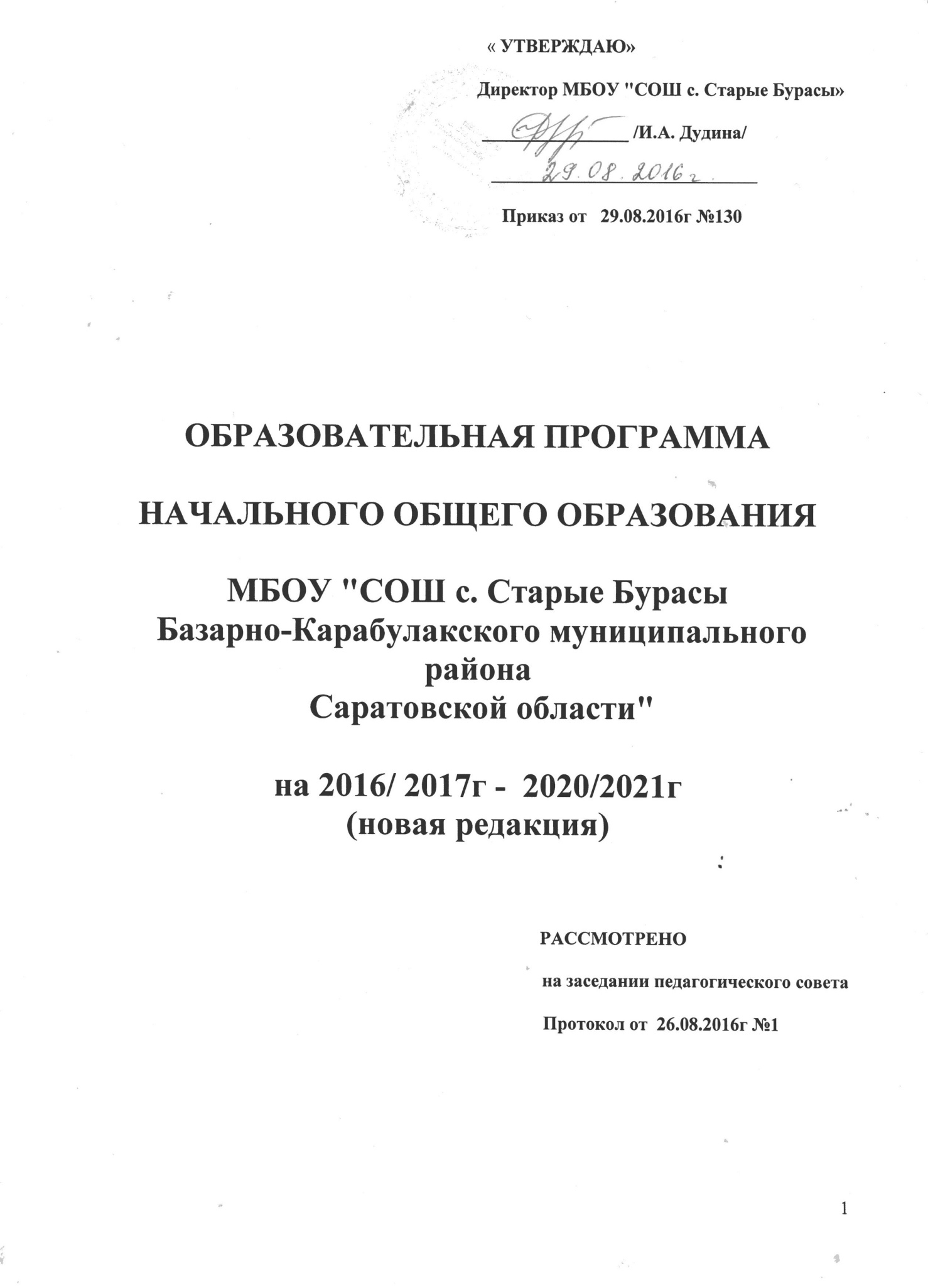 Общие положения………………………………………………………………………….3	      1.	Целевой раздел……………………………………………………………………..4	      1.1.	Пояснительная записка…………………………………………………………….4	      1.2.	Планируемые результаты освоения обучающимися основной  образовательной программы……………………………………………………………………………….8.                1.2.1.	Формирование универсальных учебных действий	………………………..101.2.1.1.	Чтение. Работа с текстом (метапредметные результаты)………………..131.2.1.2.	Формирование ИКТ­компетентентностиобучающихся  (метапредметные результаты)                                              …………………………………………...141.2.2.	Русский язык	………………………………………………………………………161.2.3.	Литературное чтение……………………………………………………………. ..191.2.4.	Иностранный язык (английский)………………………………………………….22 1.2.5.	Математика.	……………………………………………………………………….241.2.6.	Основы религиозных культур и светской этики………………………………26 1.2.7.	Окружающий мир	………………………………………………………………..301.2.8.	Изобразительное искусство……………………………………………………….32 1.2.9.	Музыка	………………………………………………………………………35 1.2.10.	Технология…………………………………………………………………..371.2.11.	Физическая культура ……………………………………………………39 1.2.12 Занимательная математика………………………………………………………..411.2.14. Русский язык  и литературное чтение……………………………………………421.3.Система оценки достижения планируемых результатов освоения основной образовательной программы……………………………………………………………42 1.3.1.	Общиеположения…………………………………………………………………42 1.3.2.	Особенности оценки личностных, метапредметных и предметных результатов471.3.3.	Портфель достижений как инструмент оценки динамики индивидуальных образовательных достижений…………………………………………………………57 1.3.4.	Итоговая оценка выпускника……………………………………………………….61	Содержательный раздел……………………………………………………………62 2.1.Программа формирования у обучающихся универсальных учебных действий……63 2.1.1.Ценностные ориентиры начального общего образования	…………………………63 2.1.2.	Характеристика универсальных учебных действий при получении начального общего образования…………………………………………………………………………642.1.3.	Связь универсальных учебных действий с содержанием учебных предметов.67 2.1.4.Особенности, основные направления и планируемые результаты учебно-исследовательской и проектной деятельности обучающихся в рамках урочной и внеурочной  деятельности………………………………………………………………….82 2.1.5.Условия, обеспечивающие развитие универсальных учебных действий у обучающихся	………………………………………………………………………………………83 2.1.6.Условия, обеспечивающие преемственность программы формирования у обучающихся универсальных учебных действий при переходе от дошкольного к начальному и от начального к основному общему образованию	………………………………………84 2.2.	Программы отдельных учебных предметов, курсов…………………………… …872.2.1.	Общие положения……………………………………………………………………872.2.2.	Основное содержание учебных предметов…………………………………89 -1142.3.	Программа духовно-нравственного воспитания, развития обучающихся при получении начального общего образования ……………………………………………114-157. 2.4.Программа коррекционной работы	…………………………………………………….1573. Организационный раздел	…………………………………………………………….175учебный план  начального общего образования……………………………………………1833.2. План внеурочной деятельности	…………………………………………………..184 3.2.1. Календарный учебный график………………………………………………………...2053.2.2. организация каникулярного отдыха, оздоровления и занятости детей…………….2093.3.	Система условий реализации образовательной программы начального  общего образования	…………………………………………………………………………………2113.3.1.Кадровые условия реализации образовательной программы начального общего образования………………………………………………………………………………….212	3.3.2.Психолого­педагогические условия реализации образовательной программы начального общего образования	………………………………………………………2173.3.3. Финансовое обеспечение реализации образовательной программы начального общего образования	……………………………………………………………………………………2233.3.4. Материально-технические условия реализации образовательной программы	…2263.3.5. Информационно­методические условия реализации образовательной программы.2273.3.6.  Механизмы достижения целевых ориентиров в системе условий	……………..2353.3.7.Контроль за состоянием системы  условий реализации образовательной программы начального общего образования……………………………………………………………….235Общие положения      Основная образовательная программа начального общего образования МБОУ «СОШ с. Старые Бурасы  Базарно-Карабулакского муниципального района Саратовской области » (далее – Программа) разработана в соответствии с требованиями федерального государственного образовательного стандарта начального общего образования (далее – Стандарт), с учетом рекомендаций Примерной основной образовательной программы образовательной организации, на основе анализа деятельности образовательной организации, образовательных потребностей и запросов обучающихся,  а также концептуальных положений УМК «Планета знаний».          Основная образовательная программа разработана коллективом педагогов школы с привлечением членов управляющего совета МБОУ «СОШ с.Старые Бурасы».            Образовательная программа определяет содержание и организацию образовательной деятельности в МБОУ «СОШ с. Старые Бурасы» на уровне начального общего образования и разработана в соответствии с:   - Федеральным законом от 29.12.2012 № 273-ФЗ «Об образовании в   Р Ф»;- Федеральным государственным образовательным стандартом начального общего образования, утвержденного приказом Министерства образования и науки Российской Федерации от 6 октября 2009 года №373  «Об утверждении и введении в действие федерального государственного образовательного стандарта начального общего образования» с учетом внесенных изменений в редакции приказа Министерства образования и науки Российской Федерации от 29 декабря 2014 года №1643;- Примерной основной образовательной программой начального общего образования и основной образовательной программы основного общего образования, одобренные решением федерального учебно-методического объединения по общему образованию (протокол от 8 апреля 2015 г. № 1/15)- Письмом Минобрнауки России от 14.12.2015 г. № 08-2355 « О внесении изменений в примерные основные образовательные программы»;- концептуальными положениями УМК «Планета знаний. Содержание основной образовательной программы МБОУ «СОШ с. Старые Бурасы» отражает требования Стандарта и с учетом примерной основной образовательной программы начального общего образования и группируется в три основных раздела: целевой, содержательный и организационный.Целевой раздел определяет общее назначение, цели, задачи и планируемые результаты реализации основной образовательной программы, конкретизированные в соответствии с требованиями ФГОС НОО и учитывающие региональные, национальные и этнокультурные особенности народов Российской Федерации, а также способы определения достижения этих целей и результатов.Целевой раздел включает: пояснительную записку;планируемые результаты освоения обучающимися основной образовательной программы;систему оценки достижения планируемых результатов освоения основной образовательной программы.Содержательный раздел определяет общее содержание начального общего образования и включает образовательные программы, ориентированные на достижение личностных, предметных и метапредметных результатов, в том числе:программу формирования универсальных учебных действий у обучающихся; программы отдельных учебных предметов, курсов;программу духовно­нравственного развития, воспитания обучающихся;программу формирования экологической культуры, здорового и безопасного образа жизни;программу коррекционной работы.Организационный раздел устанавливает общие рамки организации образовательной деятельности, а также механизм реализации компонентов основной образовательной программы.Организационный раздел включает:учебный план начального общего образования;план внеурочной деятельности;календарный учебный график;систему условий реализации основной образовательной программы в соответствии с требованиями ФГОС НОО.МОБУ «СОШ с. Старые Бурасы», реализующая основную образовательную программу начального общего образования, обязана обеспечить ознакомление обучающихся и их родителей (законных представителей) как участников образовательных отношений:с Уставом и другими документами, регламентирующими осуществление образовательной деятельности в этой образовательной организации;с их правами и обязанностями в части формирования и реализации основной образовательной программы начального общего образования, установленными законодательством Российской Федерации и уставом образовательной организации.      Права и обязанности родителей (законных представителей) обучающихся в части, касающейся участия в формировании и обеспечении освоения своими детьми основной образовательной программы начального общего образования, закрепляются в заключённом между ними и школой договоре, отражающем ответственность субъектов образования за конечные результаты освоения основной образовательной программы.Целевой раздел    Пояснительная запискаЦель реализации основной образовательной программы начального общего образования Муниципального бюджетного общеобразовательного учреждения «Средняя общеобразовательная школа с. Старые Бурасы Базарно-Карабулакского муниципального района Саратовской области» — обеспечение выполнения требований ФГОС НОО.Достижение поставленной цели при разработке и реализации образовательной организацией основной образовательной программы начального общего образования предусматривает решение следующих основных задач:формирование общей культуры, духовно­нравственное,
гражданское, социальное, личностное и интеллектуальное развитие, развитие творческих способностей, сохранение и укрепление здоровья;обеспечение планируемых результатов по освоению выпускником целевых установок, приобретению знаний, умений, навыков, компетенций и компетентностей, определяемых личностными, семейными, общественными, государственными потребностями и возможностями обучающегося младшего школьного возраста, индивидуальными особенностями его развития и состояния здоровья;становление и развитие личности в ее индивидуальности, самобытности, уникальности и неповторимости;обеспечение преемственности начального общего и основного общего образования;достижение планируемых результатов освоения основной образовательной программы начального общего образования всеми обучающимися, в том числе детьми с ограниченными возможностями здоровья (далее - дети с ОВЗ);обеспечение доступности получения качественного начального общего образования;выявление и развитие способностей обучающихся МБОУ «СОШ с. Старые Бурасы» , в том числе лиц, проявивших выдающиеся способности, через систему клубов, секций и кружков, организацию общественно полезной деятельности;организация интеллектуальных и творческих соревнований, научно­технического творчества и проектно­исследовательской деятельности;участие обучающихся МБОУ «СОШ с. Старые Бурасы», их родителей (законных представителей), педагогических работников и общественности в проектировании и развитии внутришкольной социальной среды;использование в образовательной деятельности современных образовательных технологий деятельностного типа;предоставление обучающимся возможности для эффективной самостоятельной работы;включение обучающихся МБОУ «СОШ с. Старые Бурасы» в процессы познания и преобразования внешкольной социальной среды.В основе реализации основной образовательной программы лежит системно­деятельностный подход, который предполагает:воспитание и развитие качеств личности, отвечающих требованиям информационного общества, инновационной экономики, задачам построения российского гражданского общества на основе принципов толерантности, диалога культур и уважения его многонационального, полилингвального, поликультурного и поликонфессионального состава;переход к стратегии социального проектирования и конструирования на основе разработки содержания и технологий образования, определяющих пути и способы достижения социально желаемого уровня (результата) личностного и познавательного развития обучающихся МБОУ «СОШ с. Старые Бурасы»;ориентацию на достижение цели и основного результата образования — развитие личности обучающегося на основе освоения универсальных учебных действий, познания и освоения мира;признание решающей роли содержания образования, способов организации образовательной деятельности и учебного сотрудничества в достижении целей личностного и социального развития обучающихся;учет индивидуальных возрастных, психологических и физиологических особенностей обучающихся, роли и значения видов деятельности и форм общения при определении образовательно ­воспитательных целей и путей их достижения;обеспечение преемственности дошкольного, начального общего, основного общего, среднего общего и профессионального образования;разнообразие индивидуальных образовательных траекторий и индивидуального развития каждого обучающегося (в том числе лиц, проявивших выдающиеся способности, и детей с ОВЗ), обеспечивающих рост творческого потенциала, познавательных мотивов, обогащение форм учебного сотрудничества и расширение зоны ближайшего развития.Образовательная программа начального общего образования Муниципального бюджетного общеобразовательного учреждения «Средняя общеобразовательная школа с.  Старые Бурасы Базарно-Карабулакского муниципального района Саратовской области» сформирована с учетом особенностей уровня начального общего образования как фундамента всего последующего обучения. Начальная школа — особый этап в жизни ребенка, связанный:с изменением при поступлении в школу ведущей деятельности ребенка — с переходом к учебной деятельности (при сохранении значимости игровой), имеющей общественный характер и являющейся социальной по содержанию;с освоением новой социальной позиции, расширением сферы взаимодействия ребенка с окружающим миром, развитием потребностей в общении, познании, социальном признании и самовыражении;с принятием и освоением ребенком новой социальной роли ученика, выражающейся в формировании внутренней позиции школьника, определяющей новый образ школьной жизни и перспективы личностного и познавательного развития;с формированием у школьника основ умения учиться
и способности к организации своей деятельности: принимать, сохранять цели и следовать им в учебной деятельности; планировать свою деятельность, осуществлять ее контроль и оценку; взаимодействовать с учителем и сверстниками в учебной деятельности;с изменением при этом самооценки ребенка, которая приобретает черты адекватности и рефлексивности; с моральным развитием, которое существенным образом связано с характером сотрудничества со взрослыми и сверстниками, общением и межличностными отношениями дружбы, становлением основ гражданской идентичности и мировоззрения.Учебно-методическое обеспечение программы «Планета знаний» направлено на обеспечение равных возможностей получения качественного начального общего образования всем обучаемым с учетом: разновозрастного зачисления детей в первый класс;разного уровня дошкольной подготовки (дети, посещающие и не посещающие ДОУ); разного уровня владения русским языком (это дети, у которых русский язык не единственный язык общения, а также имеющие логопедические проблемы); разновозрастные и разноуровневые и другие.Учитываются также характерные для младшего школьного возраста (от 6,5 до 11 лет): центральные психологические новообразования, формируемые на данном уровне образования: словесно­логическое мышление, произвольная смысловая память, произвольное внимание, письменная речь, анализ, рефлексия содержания, оснований и способов действий, планирование и умение действовать во внутреннем плане, знаково­символическое мышление, осуществляемое как моделирование существенных связей и отношений объектов; развитие целенаправленной и мотивированной активности обучающегося, направленной на овладение учебной деятельностью, основой которой выступает формирование устойчивой системы учебно­познавательных и социальных мотивов и личностного смысла учения.         Реализуемый в образовательном процессе школы УМК «Планета знаний» всемерно учитывает возрастные и индивидуальные особенности обучающихся на уровне начального общего образования, поддерживают самоценность данной ступени как фундамента всего последующего образования. Закладывая основы предметных знаний и универсальных учебных действий, УМК «Планета знаний» обеспечивает преемственность с основными образовательными программами основного общего образования.УМК «Планета знаний» построен на единых для всех учебных предметов основополагающих принципах: 1. Личностно-ориентированное обучение предполагает: сохранность и поддержку индивидуальности ребенка; предоставление возможностей каждому ребенку работать в присущем ему темпе; создание условий для обязательной успешной деятельности; обучение в зоне «ближайшего развития»; обеспечение своевременной помощи каждому ребенку при возникновении трудностей обучения; создание условий для реализации творческих возможностей школьника. 2. Природосообразность обучения рассматривается как соответствие содержания, форм организации и средств обучения психологическим возможностям и особенностям детей младшего школьного возраста, обеспечение помощи учащимся, которые испытывают трудности в обучении; создание условий для роста творческого потенциала, успешного развития одаренных детей. Мера трудности содержания образования для каждого ученика с учетом темпа его продвижения в освоении знаний-умений и универсальных учебных действий, уровня актуального психического развития и этапа обучения. 3. Принцип педоцентризма предполагает отбор содержания обучения, наиболее адекватного потребностям детей этого возрастного этапа развития; знаний, умений, универсальных действий, наиболее актуальных для младших школьников. При этом учитывается необходимость социализации ребенка, осознание им своего места не только в «детском» мире, но и в школьном коллективе; овладение новыми социальными ролями («я – ученик», «я – школьник») с постепенным расширением его участия во «взрослом» мире. Учитывается также знания и опыт младшего школьника по взаимодействию со сверстниками, с другими людьми, со средой обитания, уровень осознания свой принадлежности к обществу людей (права, обязанности, социальные роли). 4. Принцип культуросообразности позволяет предоставить учащемуся для познания лучшие объекты культуры из разных сфер окружающей жизни (наука, искусство, архитектура, народное творчество и др.), что позволяет обеспечить интеграционные связи учебной и внеучебной деятельности школьника. 5. Организация процесса обучения в форме учебного диалога (диалогичность процесса образования) включает ориентировку учителя на демократический стиль взаимоотношений обучающих и обучающихся; предоставление ребенку права на ошибку, собственное мнение, выбор учебного задания и партнера по деятельности. В начальной школе используются разные формы организации обучения, в процессе которых дети учатся сотрудничать, осуществлять совместную учебную деятельность (парная, групповая, общая коллективная). 6. Преемственность и перспективность обучения. Установление преемственных связей методической системы обучения с дошкольным, а также основным звеном образования.В концепции УМК «Планета знаний» сформированность учебной деятельности школьника предполагает: умение учиться («умею себя учить»), наличие развитых познавательных интересов («люблю учиться, все интересно»), внутреннюю мотивацию («понимаю, зачем учусь»), а также элементарные рефлексивные качества («умею принять оценку учителя и сам объективно оцениваю свою деятельность»). Приоритетная цель – формирование самоконтроля и самооценки ученика.УМК «Планета знаний» включает в себя полный набор пособий, обеспечивающих достижение требований основной  образовательной программы начального общего образования: программы и учебники по всем предметам учебного плана начального общего образования, учебные тетради к ним, методические пособия, дидактические материалы (включая электронные образовательные ресурсы), программы и пособия по внеурочной деятельности. Таким образом, реализация данной образовательной программы начального общего образования  возможна на основе УМК «Планета знаний».Результатом реализации образовательной программы начального общего образования МБОУ «СОШ с.  Старые Бурасы » является:- достижение планируемых результатов освоения  образовательной программы начального общего образования всеми обучающимися;- выявление и развитие способностей обучающихся, в том числе одарённых детей, через систему секций,  кружков, организацию общественно полезной деятельности, с использованием возможностей школы и образовательных учреждений дополнительного образования детей;- организация интеллектуальных и творческих соревнований, научно-технического творчества и проектно-исследовательской деятельности;- участие обучающихся, их родителей (законных представителей), педагогических работников и общественности в проектировании и развитии внутришкольной социальной среды;- использование в образовательной деятельности современных образовательных технологий деятельностного типа.Важнейшей частью образовательной программы начального образования является учебный план образовательной организации, который содержит две составляющие: обязательную часть и часть, формируемую участниками образовательных отношений.Обязательным является реализация внеурочной деятельности, которая организуется в таких формах как экскурсии, кружки, секции, круглые столы, конференции, диспуты, школьные научные общества, олимпиады, соревнования, поисковые и научные исследования, общественно- полезные практики и т. д.При этом формы, средства и методы обучения, духовно-нравственного развития и воспитания учащихся, а также система оценок, формы, порядок и периодичность их промежуточной аттестации определяются уставом образовательного учреждения и соответствуют требованиям Закона Российской Федерации «Об образовании в РФ», Стандарта и положениям Концепции духовно-нравственного развития и воспитания личности гражданина России.Образовательная программа начального общего образования МБОУ «СОШ с.  Старые Бурасы» рассчитана на реализацию в течение 5 лет (2016-2020 г.г.), но ежегодно может корректироваться с учётом изменения условий и образовательных потребностей учащихся и их родителей (законных представителей)  учащихся.Планируемые результаты освоения обучающимися основной  образовательной программыПланируемые результаты освоения образовательной программы начального общего образования (далее — планируемые результаты) являются одним из важнейших механизмов реализации требований ФГОС НОО к результатам обучающихся, освоивших основную образовательную программу. Они представляют собой систему обобщенных личностно ориентированных целей образования, допускающих дальнейшее уточнение и конкретизацию, что обеспечивает определение и выявление всех составляющих планируемых результатов, подлежащих формированию и оценке.Планируемые результаты:обеспечивают связь между требованиями ФГОС НОО, 
образовательной деятельностью и системой оценки результатов освоения образовательной программы начального общего образования, уточняя и конкретизируя общее понимание личностных, метапредметных и предметных результатов для каждой учебной программы с учетом ведущих целевых установок их освоения, возрастной специфики обучающихся и требований, предъявляемых системой оценки;являются содержательной и критериальной основой для разработки программ учебных предметов, курсов, учебно­методической литературы, а также для системы оценки качества освоения обучающимися образовательной программы начального общего образования.    В соответствии с системно­деятельностным подходом содержание планируемых результатов описывает и характеризует обобщенные способы действий с учебным материалом, позволяющие обучающимся успешно решать учебные и учебно­практические задачи, в том числе задачи, направленные на отработку теоретических моделей и понятий, и задачи, по возможности максимально приближенные к реальным жизненным ситуациям.Иными словами, система планируемых результатов дает представление о том, какими именно действиями  – познавательными, личностными, регулятивными, коммуникативными, преломленными через специфику содержания того или иного предмета – овладеют обучающиеся в ходе образовательной деятельности. В системе планируемых результатов особо выделяется учебный материал, имеющий опорный характер, т. е. служащий основой для последующего обучения.Структура планируемых результатов учитывает необходимость:определения динамики развития обучающихся на основе выделения достигнутого уровня развития и ближайшей перспективы — зоны ближайшего развития ребенка;определения возможностей овладения обучающимися учебными действиями на уровне, соответствующем зоне ближайшего развития, в отношении знаний, расширяющих и углубляющих систему опорных знаний, а также знаний и умений, являющихся подготовительными для данного предмета;выделения основных направлений оценочной деятельности — оценки результатов деятельности систем образования различного уровня, педагогов, обучающихся.С этой целью в структуре планируемых результатов по каждой учебной программе (предметной, междисциплинарной) выделяются следующие уровни описания.Ведущие целевые установки и основные ожидаемые результаты изучения данной учебной программы. Их включение в структуру планируемых результатов призвано дать ответ на вопрос о смысле изучения данного предмета, его вкладе в развитие личности обучающихся. Планируемые результаты представлены в первом, общецелевом блоке, предваряющем планируемые результаты по отдельным разделам учебной программы. Этот блок результатов описывает основной, сущностный вклад данной программы в развитие личности обучающихся, в развитие их способностей; отражает такие общие цели образования, как формирование ценностных и мировоззренческих установок, развитие интереса, формирование определенных познавательных потребностей обучающихся. Оценка достижения этих целей ведется в ходе процедур, допускающих предоставление и использование исключительно неперсонифицированной информации, а полученные результаты характеризуют деятельность системы образования.Планируемые предметные результаты, приводятся в двух блоках к каждому разделу учебной программы. Они ориентируют в том, какой уровень освоения опорного учебного материала ожидается от выпускников. Первый блок «Выпускник научится». Критериями отбора данных результатов служат: их значимость для решения основных задач образования на данном уровне, необходимость для последующего обучения, а также потенциальная возможность их достижения большинством обучающихся, как минимум, на уровне, характеризующем исполнительскую компетентность обучающихся. Иными словами, в эту группу включается такая система знаний и учебных действий, которая, во­первых, принципиально необходима для успешного обучения в начальной и основной школе и, во­вторых, при наличии специальной целенаправленной работы учителя может быть освоена подавляющим большинством детей.Достижение планируемых результатов этой группы выносится на итоговую оценку, которая может осуществляться как в ходе освоения данной программы посредством накопительной системы оценки (например, портфеля достижений), так и по итогам ее освоения (с помощью итоговой работы). Оценка освоения опорного материала на уровне, характеризующем исполнительскую компетентность обучающихся, ведется с помощью заданий базового уровня, а на уровне действий, соответствующих зоне ближайшего развития, — с помощью заданий  повышенного уровня. Успешное выполнение обучающимися заданий базового уровня служит единственным основанием для положительного решения вопроса о возможности перехода на следующий уровень обучения.Цели, характеризующие систему учебных действий в отношении знаний, умений, навыков, расширяющих и углубляющих опорную систему или выступающих как пропедевтика для дальнейшего изучения данного предмета.  Планируемые результаты, описывающие указанную группу целей, приводятся в блоках «Выпускник получит возможность научиться» к каждому разделу примерной программы учебного предмета и выделяются курсивом. Уровень достижений, соответствующий планируемым результатам этой группы, могут продемонстрировать только отдельные обучающиеся, имеющие более высокий уровень мотивации и способностей. В повседневной практике обучения эта группа целей не отрабатывается со всеми без исключения обучающимися как в силу повышенной сложности учебных действий для обучающихся, так и в силу повышенной сложности учебного материала и/или его пропедевтического характера на данном уровне обучения. Оценка достижения этих целей ведется преимущественно в ходе процедур,  допускающих предоставление и использование исключительно неперсонифицированной информации. Частично задания, ориентированные на оценку достижения этой группы планируемых результатов, могут включаться в материалы итогового контроля.Основные цели такого включения  — предоставить возможность обучающимся продемонстрировать овладение более высокими (по сравнению с базовым) уровнями достижений и выявить динамику роста численности группы наиболее подготовленных обучающихся. При этом  невыполнение обучающимися заданий, с помощью которых ведется оценка достижения планируемых результатов этой группы, не является препятствием для перехода на следующий уровень обучения. В ряде случаев учет достижения планируемых результатов этой группы целесообразно вести в ходе текущего и промежуточного оценивания, а полученные результаты фиксировать посредством накопительной системы оценки (например, в форме портфеля достижений) и учитывать при определении итоговой оценки.Подобная структура представления планируемых результатов подчеркивает тот факт, что при организации образовательной деятельности, направленной на реализацию и достижение планируемых результатов, от учителя требуется использование таких педагогических технологий, которые основаны на дифференциации требований к подготовке обучающихся.При получении начального общего образования устанавливаются планируемые результаты освоения:междисциплинарной программы «Формирование универсальных учебных действий», а также ее разделов «Чтение. Работа с текстом» и «Формирование ИКТ­компетентности обучающихся»;- программ по всем учебным предметам .Формирование универсальных учебных действий(личностные и метапредметные результаты)В результате изучения всех без исключения предметов при получении начального общего образования у выпускников будут сформированы личностные, регулятивные, познавательные и коммуникативные универсальные учебные действия как основа умения учиться.Личностные результатыУ выпускника будут сформированы:внутренняя позиция школьника на уровне положительного отношения к школе, ориентации на содержательные моменты школьной действительности и принятия образца «хорошего ученика»;широкая мотивационная основа учебной деятельности, включающая социальные, учебно­познавательные и внешние мотивы;учебно­познавательный интерес к новому учебному материалу и способам решения новой задачи;ориентация на понимание причин успеха в учебной деятельности, в том числе на самоанализ и самоконтроль результата, на анализ соответствия результатов требованиям конкретной задачи, на понимание оценок учителей, товарищей, родителей и других людей;способность к оценке своей учебной деятельности;основы гражданской идентичности, своей этнической принадлежности в форме осознания «Я» как члена семьи, представителя народа, гражданина России, чувства сопричастности и гордости за свою Родину, народ и историю, осознание ответственности человека за общее благополучие;ориентация в нравственном содержании и смысле как собственных поступков, так и поступков окружающих людей;знание основных моральных норм и ориентация на их выполнение;развитие этических чувств — стыда, вины, совести как регуляторов морального поведения; понимание чувств других людей и сопереживание им;установка на здоровый образ жизни;основы экологической культуры: принятие ценности природного мира, готовность следовать в своей деятельности нормам природоохранного, нерасточительного, здоровьесберегающего поведения;чувство прекрасного и эстетические чувства на основе знакомства с мировой и отечественной художественной культурой.Выпускник получит возможность для формирования:внутренней позиции обучающегося на уровне положительного отношения к образовательной организации, понимания необходимости учения, выраженного в преобладании учебно­познавательных мотивов и предпочтении социального способа оценки знаний;выраженной устойчивой учебно­познавательной мотивации учения;устойчивого учебно­познавательного интереса к новым общим способам решения задач;адекватного понимания причин успешности/неуспешности учебной деятельности;положительной адекватной дифференцированной самооценки на основе критерия успешности реализации социальной роли «хорошего ученика»;компетентности в реализации основ гражданской идентичности в поступках и деятельности;морального сознания на конвенциональном уровне, способности к решению моральных дилемм на основе учета позиций партнеров в общении, ориентации на их мотивы и чувства, устойчивое следование в поведении моральным нормам и этическим требованиям;установки на здоровый образ жизни и реализации ее в реальном поведении и поступках;осознанных устойчивых эстетических предпочтений и ориентации на искусство как значимую сферу человеческой жизни; эмпатии как осознанного понимания чувств других людей и сопереживания им, выражающихся в поступках, направленных на помощь другим и обеспечение их благополучия.Регулятивные универсальные учебные действияВыпускник научится:принимать и сохранять учебную задачу;учитывать выделенные учителем ориентиры действия в новом учебном материале в сотрудничестве с учителем;планировать свои действия в соответствии с поставленной задачей и условиями ее реализации, в том числе во внутреннем плане;учитывать установленные правила в планировании и контроле способа решения;осуществлять итоговый и пошаговый контроль по результату;оценивать правильность выполнения действия на уровне адекватной ретроспективной оценки соответствия результатов требованиям данной задачи;адекватно воспринимать предложения и оценку учителей, товарищей, родителей и других людей;различать способ и результат действия;вносить необходимые коррективы в действие после его завершения на основе его оценки и учета характера сделанных ошибок, использовать предложения и оценки для создания нового, более совершенного результата, использовать запись в цифровой форме хода и результатов решения задачи, собственной звучащей речи на русском, родном и иностранном языках.Выпускник получит возможность научиться:в сотрудничестве с учителем ставить новые учебные задачи;преобразовывать практическую задачу в познавательную;проявлять познавательную инициативу в учебном сотрудничестве;самостоятельно учитывать выделенные учителем ориентиры действия в новом учебном материале;осуществлять констатирующий и предвосхищающий контроль по результату и по способу действия, актуальный контроль на уровне произвольного внимания;самостоятельно оценивать правильность выполнения действия и вносить необходимые коррективы в исполнение как по ходу его реализации, так и в конце действия.Познавательные универсальные учебные действияВыпускник научится:осуществлять поиск необходимой информации для выполнения учебных заданий с использованием учебной литературы, энциклопедий, справочников (включая электронные, цифровые), в открытом информационном пространстве, в том числе контролируемом пространстве сети Интернет;осуществлять запись (фиксацию) выборочной информации об окружающем мире и о себе самом, в том числе с помощью инструментов ИКТ;использовать знаково­символические средства, в том числе модели (включая виртуальные) и схемы (включая концептуальные), для решения задач;проявлять познавательную инициативу в учебном сотрудничестве;строить сообщения в устной и письменной форме;ориентироваться на разнообразие способов решения задач;основам смыслового восприятия художественных и познавательных текстов, выделять существенную информацию из сообщений разных видов (в первую очередь текстов);осуществлять анализ объектов с выделением существенных и несущественных признаков;осуществлять синтез как составление целого из частей;проводить сравнение, сериацию и классификацию по заданным критериям;устанавливать причинно­следственные связи в изучаемом круге явлений;строить рассуждения в форме связи простых суждений об объекте, его строении, свойствах и связях;обобщать, т. е. осуществлять генерализацию и выведение общности для целого ряда или класса единичных объектов, на основе выделения сущностной связи;осуществлять подведение под понятие на основе распознавания объектов, выделения существенных признаков и их синтеза;устанавливать аналогии;владеть рядом общих приемов решения задач.Выпускник получит возможность научиться:осуществлять расширенный поиск информации с использованием ресурсов библиотек и сети Интернет;записывать, фиксировать информацию об окружающем мире с помощью инструментов ИКТ;создавать и преобразовывать модели и схемы для решения задач;осознанно и произвольно строить сообщения в устной и письменной форме;осуществлять выбор наиболее эффективных способов решения задач в зависимости от конкретных условий;осуществлять синтез как составление целого из частей, самостоятельно достраивая и восполняя недостающие компоненты;осуществлять сравнение, сериацию и классификацию, самостоятельно выбирая основания и критерии для указанных логических операций;строить логическое рассуждение, включающее установление причинно­следственных связей;произвольно и осознанно владеть общими приемами решения задач.Коммуникативные универсальные учебные действияВыпускник научится:адекватно использовать коммуникативные, прежде всего речевые, средства для решения различных коммуникативных задач, строить монологическое высказывание (в том числе сопровождая его аудиовизуальной поддержкой), владеть диалогической формой коммуникации, используя в том числе средства и инструменты ИКТ и дистанционного общения;допускать возможность существования у людей различных точек зрения, в том числе не совпадающих с его собственной, и ориентироваться на позицию партнера в общении и взаимодействии;учитывать разные мнения и стремиться к координации различных позиций в сотрудничестве;формулировать собственное мнение и позицию;договариваться и приходить к общему решению в совместной деятельности, в том числе в ситуации столкновения интересов;строить понятные для партнера высказывания, учитывающие, что партнер знает и видит, а что нет;задавать вопросы;контролировать действия партнера;использовать речь для регуляции своего действия;адекватно использовать речевые средства для решения различных коммуникативных задач, строить монологическое высказывание, владеть диалогической формой речи.Выпускник получит возможность научиться:учитывать и координировать в сотрудничестве позиции других людей, отличные от собственной;учитывать разные мнения и интересы и обосновывать собственную позицию;понимать относительность мнений и подходов к решению проблемы;аргументировать свою позицию и координировать ее с позициями партнеров в сотрудничестве при выработке общего решения в совместной деятельности;продуктивно содействовать разрешению конфликтов на основе учета интересов и позиций всех участников;с учетом целей коммуникации достаточно точно, последовательно и полно передавать партнеру необходимую информацию как ориентир для построения действия;задавать вопросы, необходимые для организации собственной деятельности и сотрудничества с партнером;осуществлять взаимный контроль и оказывать в сотрудничестве необходимую взаимопомощь;адекватно использовать речевые средства для эффективного решения разнообразных коммуникативных задач, планирования и регуляции своей деятельности.Чтение. Работа с текстом (метапредметные результаты)В результате изучения всех без исключения учебных предметов на при получении  начального общего образования выпускники приобретут первичные навыки работы с содержащейся в текстах информацией в процессе чтения соответствующих возрасту литературных, учебных, научно­познавательных текстов, инструкций. Выпускники научатся осознанно читать тексты с целью удовлетворения познавательного интереса, освоения и использования информации. Выпускники овладеют элементарными навыками чтения информации, представленной в наглядно-символической форме, приобретут опыт работы с текстами, содержащими рисунки, таблицы, диаграммы, схемы.У выпускников будут развиты такие читательские действия, как поиск информации, выделение нужной для решения практической или учебной задачи информации, систематизация, сопоставление, анализ и обобщение имеющихся в тексте идей и информации, их интерпретация и преобразование. Обучающиеся смогут использовать полученную из разного вида текстов информацию для установления несложных причинно-следственных связей и зависимостей, объяснения, обоснования утверждений, а также принятия решений в простых учебных и практических ситуациях.Выпускники получат возможность научиться самостоятельно организовывать поиск информации. Они приобретут первичный опыт критического отношения к получаемой информации, сопоставления ее с информацией из других источников и имеющимся жизненным опытом.Работа с текстом: поиск информации и понимание прочитанногоВыпускник научится:находить в тексте конкретные сведения, факты, заданные в явном виде;определять тему и главную мысль текста;делить тексты на смысловые части, составлять план текста;вычленять содержащиеся в тексте основные события и
устанавливать их последовательность; упорядочивать информацию по заданному основанию;сравнивать между собой объекты, описанные в тексте, выделяя 2—3 существенных признака;понимать информацию, представленную в неявном виде (например, находить в тексте несколько примеров, доказывающих приведенное утверждение; характеризовать явление по его описанию; выделять общий признак группы элементов);понимать информацию, представленную разными способами: словесно, в виде таблицы, схемы, диаграммы;понимать текст, опираясь не только на содержащуюся в нем информацию, но и на жанр, структуру, выразительные средства текста;использовать различные виды чтения: ознакомительное, изучающее, поисковое, выбирать нужный вид чтения в соответствии с целью чтения;ориентироваться в соответствующих возрасту словарях и справочниках.Выпускник получит возможность научиться:использовать формальные элементы текста (например,
подзаголовки, сноски) для поиска нужной информации;работать с несколькими источниками информации;сопоставлять информацию, полученную из нескольких источников.Работа с текстом: преобразование и интерпретация информацииВыпускник научится:пересказывать текст подробно и сжато, устно и письменно;соотносить факты с общей идеей текста, устанавливать простые связи, не показанные в тексте напрямую;формулировать несложные выводы, основываясь на тексте; находить аргументы, подтверждающие вывод;сопоставлять и обобщать содержащуюся в разных частях текста информацию;составлять на основании текста небольшое монологическое высказывание, отвечая на поставленный вопрос.Выпускник получит возможность научиться:делать выписки из прочитанных текстов с учетом цели их дальнейшего использования;составлять небольшие письменные аннотации к тексту, отзывы о прочитанном.Работа с текстом: оценка информацииВыпускник научится:высказывать оценочные суждения и свою точку зрения о прочитанном тексте;оценивать содержание, языковые особенности и структуру текста; определять место и роль иллюстративного ряда в тексте;на основе имеющихся знаний, жизненного опыта подвергать сомнению достоверность прочитанного, обнаруживать недостоверность получаемых сведений, пробелы в информации и находить пути восполнения этих пробелов;участвовать в учебном диалоге при обсуждении прочитанного или прослушанного текста.Выпускник получит возможность научиться:сопоставлять различные точки зрения;соотносить позицию автора с собственной точкой зрения;в процессе работы с одним или несколькими источниками выявлять достоверную (противоречивую) информацию.Формирование ИКТ­компетентности обучающихся (метапредметные результаты)В результате изучения всех без исключения предметов на уровне начального общего образования начинается формирование навыков, необходимых для жизни и работы в современном высокотехнологичном обществе. Обучающиеся приобретут опыт работы с информационными объектами, в которых объединяются текст, наглядно-графические изображения, цифровые данные, неподвижные и движущиеся изображения, звук, ссылки и базы данных и которые могут передаваться как устно, так и с помощью телекоммуникационных технологий или размещаться в Интернете.Обучающиеся познакомятся с различными средствами информационно-коммуникационных технологий (ИКТ), освоят общие безопасные и эргономичные принципы работы с ними; осознают возможности различных средств ИКТ для использования в обучении, развития собственной познавательной деятельности и общей культуры.Они приобретут первичные навыки обработки и поиска информации при помощи средств ИКТ: научатся вводить различные виды информации в компьютер: текст, звук, изображение, цифровые данные; создавать, редактировать, сохранять и передавать медиасообщения.Выпускники научатся оценивать потребность в дополнительной информации для решения учебных задач и самостоятельной познавательной деятельности; определять возможные источники ее получения; критически относиться к информации и к выбору источника информации.Они научатся планировать, проектировать и моделировать процессы в простых учебных и практических ситуациях.В результате использования средств и инструментов ИКТ и ИКТ-ресурсов для решения разнообразных учебно-познавательных и учебно-практических задач, охватывающих содержание всех изучаемых предметов, у обучающихся будут формироваться и развиваться необходимые универсальные учебные действия и специальные учебные умения, что заложит основу успешной учебной деятельности в средней и старшей школе.Знакомство со средствами ИКТ, гигиена работы с компьютеромВыпускник научится:использовать безопасные для органов зрения, нервной системы, опорно­двигательного аппарата эргономичные приемы работы с компьютером и другими средствами ИКТ; выполнять компенсирующие физические упражнения (мини­зарядку);организовывать систему папок для хранения собственной информации в компьютере.Технология ввода информации в компьютер: ввод текста, запись звука, изображения, цифровых данныхВыпускник научится:вводить информацию в компьютер с использованием различных технических средств (фото- и видеокамеры, микрофона и т. д.), сохранять полученную информацию, набирать небольшие тексты на родном языке; набирать короткие тексты на иностранном языке, использовать компьютерный перевод отдельных слов;рисовать (создавать простые изображения)на графическом планшете;сканировать рисунки и тексты.Выпускник получит возможность научиться использовать программу распознавания сканированного текста на русском языке.Обработка и поиск информацииВыпускник научится:подбирать подходящий по содержанию и техническому качеству результат видеозаписи и фотографирования, использовать сменные носители (флэш-карты);описывать по определенному алгоритму объект или процесс наблюдения, записывать аудиовизуальную и числовую информацию о нем, используя инструменты ИКТ;собирать числовые данные в естественно-научных наблюдениях и экспериментах, используя цифровые датчики, камеру, микрофон и другие средства ИКТ, а также в ходе опроса людей;редактировать тексты, последовательности изображений, слайды в соответствии с коммуникативной или учебной задачей, включая редактирование текста, цепочек изображений, видео- и аудиозаписей, фотоизображений;пользоваться основными функциями стандартного текстового редактора, использовать полуавтоматический орфографический контроль; использовать, добавлять и удалять ссылки в сообщениях разного вида; следовать основным правилам оформления текста;искать информацию в соответствующих возрасту цифровых словарях и справочниках, базах данных, контролируемом Интернете, системе поиска внутри компьютера; составлять список используемых информационных источников (в том числе с использованием ссылок);заполнять учебные базы данных.Выпускник получит возможность научиться грамотно формулировать запросы при поиске в сети Интернет и базах данных, оценивать, интерпретировать и сохранять найденную информацию;критически относиться к информации и к выбору источника информации.Создание, представление и передача сообщенийВыпускник научится:создавать текстовые сообщения с использованием средств ИКТ, редактировать, оформлять и сохранять их;создавать простые сообщения в виде аудио- и видеофрагментов или последовательности слайдов с использованием иллюстраций, видеоизображения, звука, текста;готовить и проводить презентацию перед небольшой аудиторией: создавать план презентации, выбирать аудиовизуальную поддержку, писать пояснения и тезисы для презентации;создавать простые схемы, диаграммы, планы и пр.;создавать простые изображения, пользуясь графическими возможностями компьютера; составлять новое изображение из готовых фрагментов (аппликация);размещать сообщение в информационной образовательной среде образовательной организации;пользоваться основными средствами телекоммуникации; участвовать в коллективной коммуникативной деятельности в информационной образовательной среде, фиксировать ход и результаты общения на экране и в файлах.Выпускник получит возможность научиться:представлять данные;создавать музыкальные произведения с использованием компьютера и музыкальной клавиатуры, в том числе из готовых музыкальных фрагментов и «музыкальных петель».Планирование деятельности, управление и организацияВыпускник научится:создавать движущиеся модели и управлять ими в компьютерно управляемых средах (создание простейших роботов);определять последовательность выполнения действий, составлять инструкции (простые алгоритмы) в несколько действий, строить программы для компьютерного исполнителя с использованием конструкций последовательного выполнения и повторения;планировать несложные исследования объектов и процессов внешнего мира.Выпускник получит возможность научиться:проектировать несложные объекты и процессы реального мира, своей собственной деятельности и деятельности группы, включая навыки роботехнического проектированиямоделировать объекты и процессы реального мира.Планируемые результаты и содержание образовательной области «Филология» на уровне начального общего образованияРусский языкВ результате изучения курса русского языка обучающиеся при получении начального общего образования научатся осознавать язык как основное средство человеческого общения и явление национальной культуры, у них начнет формироваться позитивное эмоционально­ценностное отношение к русскому и родному языкам, стремление к их грамотному использованию, русский язык и родной язык станут для учеников основой всего процесса обучения, средством развития их мышления, воображения, интеллектуальных и творческих способностей.В процессе изучения обучающиеся получат возможность реализовать в устном и письменном общении (в том числе с использованием средств ИКТ) потребность в творческом самовыражении, научатся использовать язык с целью поиска необходимой информации в различных источниках для выполнения учебных заданий.У выпускников, освоивших основную образовательную программу начального общего образования, будет сформировано отношение к правильной устной и письменной речи как показателям общей культуры человека. Они получат начальные представления о нормах русского и родного литературного языка (орфоэпических, лексических, грамматических) и правилах речевого этикета, научатся ориентироваться в целях, задачах, средствах и условиях общения, что станет основой выбора адекватных языковых средств для успешного решения коммуникативной задачи при составлении несложных устных монологических высказываний и письменных текстов. У них будут сформированы коммуникативные учебные действия, необходимые для успешного участия в диалоге: ориентация на позицию партнера, учет различных мнений и координация различных позиций в сотрудничестве, стремление к более точному выражению собственного мнения и позиции, умение задавать вопросы.Выпускник на уровне начального общего образования:научится осознавать безошибочное письмо как одно из проявлений собственного уровня культуры;сможет применять орфографические правила и правила постановки знаков препинания (в объеме изученного) при записи собственных и предложенных текстов, овладеет умением проверять написанное;получит первоначальные представления о системе и структуре русского и родного языков: познакомится с разделами изучения языка – фонетикой и графикой, лексикой, словообразованием (морфемикой), морфологией и синтаксисом; в объеме содержания курса научится находить, характеризовать, сравнивать, классифицировать такие языковые единицы, как звук, буква, часть слова, часть речи, член предложения, простое предложение, что послужит основой для дальнейшего формирования общеучебных, логических и познавательных (символико-моделирующих) универсальных учебных действий с языковыми единицами.В результате изучения курса у выпускников, освоивших основную образовательную программу начального общего образования, будет сформирован учебно-познавательный интерес к новому учебному материалу и способам решения новой языковой задачи, что заложит основы успешной учебной деятельности при продолжении изучения курса русского языка и родного языка на следующем уровне образования.Содержательная линия «Система языка»Раздел «Фонетика и графика»Выпускник научится:различать звуки и буквы;характеризовать звуки русского языка: гласные ударные/безударные; согласные твердые/мягкие, парные/непарные твердые и мягкие; согласные звонкие/глухие, парные/непарные звонкие и глухие;пользоваться русским алфавитом на основе знания последовательности букв в нем для упорядочивания слов и поиска необходимой информации в различных словарях и справочниках.Выпускник получит возможность научиться пользоваться русским алфавитом на основе знания последовательности букв в нем для упорядочивания слов и поиска необходимой информации в различных словарях и справочниках.Раздел «Орфоэпия»Выпускник получит возможность научиться:соблюдать нормы русского и родного литературного языка в собственной речи и оценивать соблюдение этих норм в речи собеседников (в объеме представленного в учебнике материала);находить при сомнении в правильности постановки ударения или произношения слова ответ самостоятельно (по словарю учебника) либо обращаться за помощью к учителю, родителям и др.Раздел «Состав слова (морфемика)»Выпускник научится:различать изменяемые и неизменяемые слова;различать родственные (однокоренные) слова и формы слова;находить в словах с однозначно выделяемыми морфемами окончание, корень, приставку, суффикс.Выпускник получит возможность научитьсявыполнять морфемный анализ слова в соответствии с предложенным учебником алгоритмом, оценивать правильность его выполнения;использовать результаты выполненного морфемного анализа для решения орфографических и/или речевых задач.Раздел «Лексика»Выпускник научится:выявлять слова, значение которых требует уточнения;определять значение слова по тексту или уточнять с помощью толкового словаряподбирать синонимы для устранения повторов в тексте.Выпускник получит возможность научиться:подбирать антонимы для точной характеристики предметов при их сравнении;различать употребление в тексте слов в прямом и переносном значении (простые случаи);оценивать уместность использования слов в тексте;выбирать слова из ряда предложенных для успешного решения коммуникативной задачи.Раздел «Морфология»Выпускник научится:распознавать грамматические признаки слов;с учетом совокупности выявленных признаков (что называет, на какие вопросы отвечает, как изменяется) относить слова к определенной группе основных частей речи (имена существительные, имена прилагательные, глаголы).Выпускник получит возможность научиться:проводить морфологический разбор имен существительных, имен прилагательных, глаголов по предложенному в учебнике алгоритму; оценивать правильность проведения морфологического разбора;находить в тексте такие части речи, как личные местоимения и наречия, предлоги вместе с существительными и личными местоимениями, к которым они относятся, союзы и, а, но, частицу не при глаголах.Раздел «Синтаксис»Выпускник научится:различать предложение, словосочетание, слово;устанавливать при помощи смысловых вопросов связь между словами в словосочетании и предложении;классифицировать предложения по цели высказывания, находить повествовательные/побудительные/вопросительные предложения;определять восклицательную/невосклицательную интонацию предложения;находить главные и второстепенные (без деления на виды) члены предложения;выделять предложения с однородными членами.Выпускник получит возможность научиться:различать второстепенные члены предложения —определения, дополнения, обстоятельства;выполнять в соответствии с предложенным в учебнике алгоритмом разбор простого предложения (по членам предложения, синтаксический), оценивать правильность разбора;различать простые и сложные предложения.Содержательная линия «Орфография и пунктуация»Выпускник научится:применять правила правописания (в объеме содержания курса);определять (уточнять) написание слова по орфографическому словарю учебника;безошибочно списывать текст объемом 80—90 слов;писать под диктовку тексты объемом 75—80 слов в соответствии с изученными правилами правописания;проверять собственный и предложенный текст, находить и исправлять орфографические и пунктуационные ошибки.Выпускник получит возможность научиться:осознавать место возможного возникновения орфографической ошибки;подбирать примеры с определенной орфограммой;при составлении собственных текстов перефразировать записываемое, чтобы избежать орфографических и пунктуационных ошибок;при работе над ошибками осознавать причины появления ошибки и определять способы действий, помогающие предотвратить ее в последующих письменных работах.Содержательная линия «Развитие речи»Выпускник научится:оценивать правильность (уместность) выбора языковых 
и неязыковых средств устного общения на уроке, в школе, 
в быту, со знакомыми и незнакомыми, с людьми разного возраста;соблюдать в повседневной жизни нормы речевого этикета и правила устного общения (умение слышать, реагировать на реплики, поддерживать разговор);выражать собственное мнение и аргументировать его;самостоятельно озаглавливать текст;составлять план текста;сочинять письма, поздравительные открытки, записки и другие небольшие тексты для конкретных ситуаций общения.Выпускник получит возможность научиться:создавать тексты по предложенному заголовку;подробно или выборочно пересказывать текст;пересказывать текст от другого лица;составлять устный рассказ на определенную тему с использованием разных типов речи: описание, повествование, рассуждение;анализировать и корректировать тексты с нарушенным порядком предложений, находить в тексте смысловые пропуски;корректировать тексты, в которых допущены нарушения культуры речи;анализировать последовательность собственных действий при работе над изложениями и сочинениями и соотносить их с разработанным алгоритмом; оценивать правильность выполнения учебной задачи: соотносить собственный текст с исходным (для изложений) и с назначением, задачами, условиями общения (для самостоятельно создаваемых текстов);соблюдать нормы речевого взаимодействия при интерактивном общении (sms­сообщения, электронная почта, Интернет и другие виды и способы связи).Литературное чтениеВыпускники начальной школы осознáют значимость чтения для своего дальнейшего развития и успешного обучения по другим предметам на основе осознания и развития дошкольного и внешкольного опыта, связанного с художественной литературой. У обучающихся будет формироваться потребность в систематическом чтении как средстве познания мира и самого себя. Младшие школьники будут с интересом читать художественные, научно-популярные и учебные тексты, которые помогут им сформировать собственную позицию в жизни, расширят кругозор.Учащиеся получат возможность познакомиться с культурно-историческим наследием России и общечеловеческими ценностями для развития этических чувств и эмоционально-нравственной отзывчивости.Младшие школьники будут учиться полноценно воспринимать художественную литературу, воспроизводить в воображении словесные художественные образы, эмоционально отзываться на прочитанное, высказывать свою точку зрения и уважать мнение собеседника. Они получат возможность воспринимать художественное произведение как особый вид искусства, соотносить его с другими видами искусства как источниками формирования эстетических потребностей и чувств, познакомятся с некоторыми коммуникативными и эстетическими возможностями родного языка, используемыми в художественных произведениях, научатся соотносить собственный жизненный опыт с художественными впечатлениями.К концу обучения в начальной школе дети будут готовы к дальнейшему обучению и систематическому изучению литературы в средней школе, будет достигнут необходимый уровень читательской компетентности, речевого развития, сформированы универсальные действия, отражающие учебную самостоятельность и познавательные интересы, основы элементарной оценочной деятельности.Выпускники овладеют техникой чтения (правильным плавным чтением, приближающимся к темпу нормальной речи), приемами понимания прочитанного и прослушанного произведения, элементарными приемами анализа, интерпретации и преобразования художественных, научно-популярных и учебных текстов. Научатся самостоятельно выбирать интересующую литературу, пользоваться словарями и справочниками, осознают себя как грамотного читателя, способного к творческой деятельности.Школьники научатся вести диалог в различных коммуникативных ситуациях, соблюдая правила речевого этикета, участвовать в обсуждении прослушанного (прочитанного) произведения. Они будут составлять несложные монологические высказывания о произведении (героях, событиях); устно передавать содержание текста по плану; составлять небольшие тексты повествовательного характера с элементами рассуждения и описания. Выпускники научатся декламировать (читать наизусть) стихотворные произведения. Они получат возможность научиться выступать перед знакомой аудиторией (сверстников, родителей, педагогов) с небольшими сообщениями, используя иллюстративный ряд (плакаты, презентацию).Выпускники начальной школы приобретут первичные умения работы с учебной и научно-популярной литературой, будут находить и использовать информацию для практической работы.Выпускники овладеют основами коммуникативной деятельности, на практическом уровне осознают значимость работы в группе и освоят правила групповой работы.Виды речевой и читательской деятельностиВыпускник научится:осознавать значимость чтения для дальнейшего обучения, саморазвития; воспринимать чтение как источник эстетического, нравственного, познавательного опыта; понимать цель чтения: удовлетворение читательского интереса и приобретение опыта чтения, поиск фактов и суждений, аргументации, иной информации;прогнозировать содержание текста художественного произведения по заголовку, автору, жанру и осознавать цель чтения;читать со скоростью, позволяющей понимать смысл прочитанного;различать на практическом уровне виды текстов (художественный, учебный, справочный), опираясь на особенности каждого вида текста;читать (вслух) выразительно доступные для данного возраста прозаические произведения и декламировать стихотворные произведения после предварительной подготовки;использовать различные виды чтения: изучающее, выборочное ознакомительное, выборочное поисковое, выборочное просмотровое в соответствии с целью чтения (для всех видов текстов);ориентироваться в содержании художественного, учебного и научно-популярного текста, понимать его смысл (при чтении вслух и про себя, при прослушивании): для художественных текстов: определять главную мысль и героев произведения; воспроизводить в воображении словесные художественные образы и картины жизни, изображенные автором; этически оценивать поступки персонажей, формировать свое отношение к героям произведения; определять основные события и устанавливать их последовательность; озаглавливать текст, передавая в заголовке главную мысль текста; находить в тексте требуемую информацию (конкретные сведения, факты, описания), заданную в явном виде; задавать вопросы по содержанию произведения и отвечать на них, подтверждая ответ примерами из текста; объяснять значение слова с опорой на контекст, с использованием словарей и другой справочной литературы;для научно-популярных текстов: определять основное содержание текста; озаглавливать текст, в краткой форме отражая в названии основное содержание текста; находить в тексте требуемую информацию (конкретные сведения, факты, описания явлений, процессов), заданную в явном виде; задавать вопросы по содержанию текста и отвечать на них, подтверждая ответ примерами из текста; объяснять значение слова с опорой на контекст, с использованием словарей и другой справочной литературы; использовать простейшие приемы анализа различных видов текстов:для художественных текстов: устанавливать взаимосвязь между событиями, фактами, поступками (мотивы, последствия), мыслями, чувствами героев, опираясь на содержание текста; для научно-популярных текстов: устанавливать взаимосвязь между отдельными фактами, событиями, явлениями, описаниями, процессами и между отдельными частями текста, опираясь на его содержание; использовать различные формы интерпретации содержания текстов:для художественных текстов: формулировать простые выводы, основываясь на содержании текста; составлять характеристику персонажа;интерпретировать текст, опираясь на некоторые его жанровые, структурные, языковые особенности; устанавливать связи, отношения, не высказанные в тексте напрямую, например, соотносить ситуацию и поступки героев, объяснять (пояснять) поступки героев, опираясь на содержание текста; для научно-популярных текстов: формулировать простые выводы, основываясь на тексте; устанавливать связи, отношения, не высказанные в тексте напрямую, например, объяснять явления природы, пояснять описываемые события, соотнося их с содержанием текста;ориентироваться в нравственном содержании прочитанного, самостоятельно делать выводы, соотносить поступки героев с нравственными нормами (только для художественных текстов);различать на практическом уровне виды текстов (художественный и научно-популярный), опираясь на особенности каждого вида текста (для всех видов текстов);передавать содержание прочитанного или прослушанного с учетом специфики текста в виде пересказа (полного или краткого) (для всех видов текстов);участвовать в обсуждении прослушанного/прочитанного текста (задавать вопросы, высказывать и обосновывать собственное мнение, соблюдая правила речевого этикета и правила работы в группе), опираясь на текст или собственный опыт (для всех видов текстов).Выпускник получит возможность научиться:осмысливать эстетические и нравственные ценности художественного текста и высказывать суждение;осмысливать эстетические и нравственные ценности художественного текста и высказывать собственное суждение;высказывать собственное суждение о прочитанном (прослушанном) произведении, доказывать и подтверждать его фактами со ссылками на текст;устанавливать ассоциации с жизненным опытом, с впечатлениями от восприятия других видов искусства; составлять по аналогии устные рассказы (повествование, рассуждение, описание).Круг детского чтения (для всех видов текстов)Выпускник научится:осуществлять выбор книги в библиотеке (или в контролируемом Интернете) по заданной тематике или по собственному желанию;вести список прочитанных книг с целью использования его в учебной и внеучебной деятельности, в том числе для планирования своего круга чтения;составлять аннотацию и краткий отзыв на прочитанное произведение по заданному образцу.Выпускник получит возможность научиться:работать с тематическим каталогом;работать с детской периодикой;самостоятельно писать отзыв о прочитанной книге (в свободной форме).Литературоведческая пропедевтика (только для художественных текстов)Выпускник научится:распознавать некоторые отличительные особенности художественных произведений (на примерах художественных образов и средств художественной выразительности);отличать на практическом уровне прозаический текст
от стихотворного, приводить примеры прозаических и стихотворных текстов;различать художественные произведения разных жанров (рассказ, басня, сказка, загадка, пословица), приводить примеры этих произведений;находить средства художественной выразительности (метафора, олицетворение, эпитет).Выпускник получит возможность научиться:воспринимать художественную литературу как вид искусства, приводить примеры проявления художественного вымысла в произведениях;сравнивать, сопоставлять, делать элементарный анализ различных текстов, используя ряд литературоведческих понятий (фольклорная и авторская литература, структура текста, герой, автор) и средств художественной выразительности (иносказание, метафора, олицетворение, сравнение, эпитет);определять позиции героев художественного текста, позицию автора художественного текста.Творческая деятельность (только для художественных текстов)Выпускник научится:создавать по аналогии собственный текст в жанре сказки и загадки;восстанавливать текст, дополняя его начало или окончание, или пополняя его событиями;составлять устный рассказ по репродукциям картин художников и/или на основе личного опыта;составлять устный рассказ на основе прочитанных произведений с учетом коммуникативной задачи (для разных адресатов).Выпускник получит возможность научиться:вести рассказ (или повествование) на основе сюжета известного литературного произведения, дополняя и/или изменяя его содержание, например, рассказывать известное литературное произведение от имени одного из действующих лиц или неодушевленного предмета;писать сочинения по поводу прочитанного в виде читательских аннотации или отзыва;создавать серии иллюстраций с короткими текстами по содержанию прочитанного (прослушанного) произведения;создавать проекты в виде книжек-самоделок, презентаций с аудиовизуальной поддержкой и пояснениями;работать в группе, создавая сценарии и инсценируя прочитанное (прослушанное, созданное самостоятельно) художественное произведение, в том числе и в виде мультимедийного продукта (мультфильма).Иностранный язык (английский)В результате изучения иностранного языка при получении 
начального общего образования у обучающихся будут сформированы первоначальные представления о роли и значимости иностранного языка в жизни современного человека и поликультурного мира. Обучающиеся приобретут начальный опыт использования иностранного языка как средства межкультурного общения, как нового инструмента познания мира и культуры других народов, осознают личностный смысл овладения иностранным языком.Знакомство с детским пластом культуры страны (стран) изучаемого языка не только заложит основы уважительного отношения к чужой (иной) культуре, но и будет способствовать более глубокому осознанию обучающимися особенностей культуры своего народа. Начальное общее иноязычное образование позволит сформировать у обучающихся способность в элементарной форме представлять на иностранном языке родную культуру в письменной и устной формах общения с зарубежными сверстниками, в том числе с использованием средств телекоммуникации.Совместное изучение языков и культур, общепринятых человеческих и базовых национальных ценностей заложит основу для формирования гражданской идентичности, чувства патриотизма и гордости за свой народ, Саратовский край, свою страну, поможет лучше осознать свою этническую и национальную принадлежность.Процесс овладения иностранным языком на уровне начального общего образования внесет свой вклад в формирование активной жизненной позиции обучающихся. Знакомство на уроках иностранного языка с доступными образцами зарубежного фольклора, выражение своего отношения к литературным героям, участие в ролевых играх будут способствовать становлению обучающихся как членов гражданского общества.В результате изучения иностранного языка на уровне начального общего образования у обучающихся:сформируется элементарная иноязычная коммуникативная компетенция, т. е. способность и готовность общаться с носителями изучаемого иностранного языка в устной (говорение и аудирование) и письменной (чтение и письмо) формах общения с учетом речевых возможностей и потребностей младшего школьника; расширится лингвистический кругозор; будет получено общее представление о строе изучаемого языка и его некоторых отличиях от родного языка;будут заложены основы коммуникативной культуры, т. е. способность ставить и решать посильные коммуникативные задачи, адекватно использовать имеющиеся речевые и неречевые средства общения, соблюдать речевой этикет, быть вежливыми и доброжелательными речевыми партнерами;сформируются положительная мотивация и устойчивый учебно-познавательный интерес к предмету «Иностранный язык», а также необходимые универсальные учебные действия и специальные учебные умения, что заложит основу успешной учебной деятельности по овладению иностранным языком на следующем уровне образования.Коммуникативные уменияГоворениеВыпускник научится:участвовать в элементарных диалогах, соблюдая нормы речевого этикета, принятые в англоязычных странах;составлять небольшое описание предмета, картинки, пер
сонажа;рассказывать о себе, своей семье, друге.Выпускник получит возможность научиться:воспроизводить наизусть небольшие произведения детского фольклора;составлять краткую характеристику персонажа;кратко излагать содержание прочитанного текста.АудированиеВыпускник научится:понимать на слух речь учителя и одноклассников при непосредственном общении и вербально/невербально реагировать на услышанное;воспринимать на слух в аудиозаписи и понимать основное содержание небольших сообщений, рассказов, сказок, построенных в основном на знакомом языковом материале.Выпускник получит возможность научиться:воспринимать на слух аудиотекст и полностью понимать содержащуюся в нем информацию;использовать контекстуальную или языковую догадку при восприятии на слух текстов, содержащих некоторые незнакомые слова.ЧтениеВыпускник научится:соотносить графический образ английского слова с его звуковым образом;читать вслух небольшой текст, построенный на изученном языковом материале, соблюдая правила произношения и соответствующую интонацию;читать про себя и понимать содержание небольшого текста, построенного в основном на изученном языковом материале;читать про себя и находить в тексте необходимую информацию.Выпускник получит возможность научиться:догадываться о значении незнакомых слов по контексту;не обращать внимания на незнакомые слова, не мешающие понимать основное содержание текста.ПисьмоВыпускник научится:выписывать из текста слова, словосочетания и предложения;писать поздравительную открытку с Новым годом, Рождеством, днем рождения (с опорой на образец);писать по образцу краткое письмо зарубежному другу.Выпускник получит возможность научиться:в письменной форме кратко отвечать на вопросы к тексту;составлять рассказ в письменной форме по плану/ключевым словам;заполнять простую анкету;правильно оформлять конверт, сервисные поля в системе электронной почты (адрес, тема сообщения).Языковые средства и навыки оперирования имиГрафика, каллиграфия, орфографияВыпускник научится:воспроизводить графически и каллиграфически корректно все буквы английского алфавита (полупечатное написание букв, буквосочетаний, слов);пользоваться английским алфавитом, знать последовательность букв в нем;списывать текст;восстанавливать слово в соответствии с решаемой учебной задачей;отличать буквы от знаков транскрипции.Выпускник получит возможность научиться:сравнивать и анализировать буквосочетания английского языка и их транскрипцию;группировать слова в соответствии с изученными правилами чтения;уточнять написание слова по словарю;использовать экранный перевод отдельных слов (с русского языка на иностранный и обратно).Фонетическая сторона речиВыпускник научится:различать на слух и адекватно произносить все звуки английского языка, соблюдая нормы произношения звуков;соблюдать правильное ударение в изолированном слове, фразе;различать коммуникативные типы предложений по интонации;корректно произносить предложения с точки зрения их ритмико-интонационных особенностей.Выпускник получит возможность научиться:распознавать связующее r в речи и уметь его использовать;соблюдать интонацию перечисления;соблюдать правило отсутствия ударения на служебных словах (артиклях, союзах, предлогах);читать изучаемые слова по транскрипции.Лексическая сторона речиВыпускник научится:узнавать в письменном и устном тексте изученные лексические единицы, в том числе словосочетания, в пределах тематики на уровне  начального образования;оперировать в процессе общения активной лексикой в соответствии с коммуникативной задачей;восстанавливать текст в соответствии с решаемой учебной задачей.Выпускник получит возможность научиться:узнавать простые словообразовательные элементы;опираться на языковую догадку в процессе чтения и аудирования (интернациональные и сложные слова).Грамматическая сторона речиВыпускник научится:распознавать и употреблять в речи основные коммуникативные типы предложений;распознавать в тексте и употреблять в речи изученные части речи: существительные с определенным/неопределенным/нулевым артиклем; существительные в единственном и множественном числе; глагол­связку to be; глаголы в Present, Past, Future Simple; модальные глаголы can, may, must; личные, притяжательные и указательные местоимения; прилагательные в положительной, сравнительной и превосходной степени; количественные (до 100) и порядковые (до 30) числительные; наиболее употребительные предлоги для выражения временны´х и пространственных отношений.Выпускник получит возможность научиться:узнавать сложносочиненные предложения с союзами and и but;использовать в речи безличные предложения (It’s cold. It’s 5 o’clock. It’s interesting), предложения с конструкцией there is/there are;оперировать в речи неопределенными местоимениями some, any (некоторые случаи употребления: Can I have some tea? Is there any milk in the fridge? — No, there isn’t any);оперировать в речи наречиями времени (yesterday, tomorrow, never, usually, often, sometimes); наречиями степени (much, little, very);распознавать в тексте и дифференцировать слова по определенным признакам (существительные, прилагательные, модальные/смысловые глаголы).Математика.В результате изучения курса математики обучающиеся на уровне начального общего образования:научатся использовать начальные математические знания для описания окружающих предметов, процессов, явлений, оценки количественных и пространственных отношений;овладеют основами логического и алгоритмического мышления, пространственного воображения и математической речи, приобретут необходимые вычислительные навыки;научатся применять математические знания и представления для решения учебных задач, приобретут начальный опыт применения математических знаний в повседневных ситуациях;получат представление о числе как результате счета и измерения, о десятичном принципе записи чисел; научатся выполнять устно и письменно арифметические действия с числами; находить неизвестный компонент арифметического действия; составлять числовое выражение и находить его значение; накопят опыт решения текстовых задач;познакомятся с простейшими геометрическими формами, научатся распознавать, называть и изображать геометрические фигуры, овладеют способами измерения длин и площадей;приобретут в ходе работы с таблицами и диаграммами важные для практико-ориентированной математической деятельности умения, связанные с представлением, анализом и интерпретацией данных; смогут научиться извлекать необходимые данные из таблиц и диаграмм, заполнять готовые формы, объяснять, сравнивать и обобщать информацию, делать выводы и прогнозы.Числа и величиныВыпускник научится:читать, записывать, сравнивать, упорядочивать числа от нуля до миллиона;устанавливать закономерность — правило, по которому составлена числовая последовательность, и составлять последовательность по заданному или самостоятельно выбранному правилу (увеличение/уменьшение числа на несколько единиц, увеличение/уменьшение числа в несколько раз);группировать числа по заданному или самостоятельно установленному признаку;классифицировать числа по одному или нескольким основаниям, объяснять свои действия;читать, записывать и сравнивать величины (массу, время, длину, площадь, скорость), используя основные единицы измерения величин и соотношения между ними (килограмм — грамм; час — минута, минута — секунда; километр — метр, метр — дециметр, дециметр — сантиметр, метр — сантиметр, сантиметр — миллиметр).Выпускник получит возможность научиться:выбирать единицу для измерения данной величины (длины, массы, площади, времени), объяснять свои действия.Арифметические действияВыпускник научится:выполнять письменно действия с многозначными числами (сложение, вычитание, умножение и деление на однозначное, двузначное числа в пределах 10 000) с использованием таблиц сложения и умножения чисел, алгоритмов письменных арифметических действий (в том числе деления с остатком);выполнять устно сложение, вычитание, умножение и деление однозначных, двузначных и трехзначных чисел в случаях, сводимых к действиям в пределах 100 (в том числе с нулем и числом 1);выделять неизвестный компонент арифметического действия и находить его значение;вычислять значение числового выражения (содержащего 2—3 арифметических действия, со скобками и без скобок).Выпускник получит возможность научиться:выполнять действия с величинами;использовать свойства арифметических действий для удобства вычислений;проводить проверку правильности вычислений (с помощью обратного действия, прикидки и оценки результата действия и др.).Работа с текстовыми задачамиВыпускник научится:устанавливать зависимость между величинами, представленными в задаче, планировать ход решения задачи, выбирать и объяснять выбор действий;решать арифметическим способом (в 1—2 действия) учебные задачи и задачи, связанные с повседневной жизнью;решать задачи на нахождение доли величины и величины по значению ее доли (половина, треть, четверть, пятая, десятая часть);оценивать правильность хода решения и реальность ответа на вопрос задачи.Выпускник получит возможность научиться:решать задачи в 3—4 действия;находить разные способы решения задачи.Пространственные отношенияГеометрические фигурыВыпускник научится:описывать взаимное расположение предметов в пространстве и на плоскости;распознавать, называть, изображать геометрические фигуры (точка, отрезок, ломаная, прямой угол, многоугольник, треугольник, прямоугольник, квадрат, окружность, круг);выполнять построение геометрических фигур с заданными измерениями (отрезок, квадрат, прямоугольник) с помощью линейки, угольника;использовать свойства прямоугольника и квадрата для решения задач;распознавать и называть геометрические тела (куб, шар);соотносить реальные объекты с моделями геометрических фигур.Выпускник получит возможность научиться распознавать, различать и называть геометрические тела: параллелепипед, пирамиду, цилиндр, конус.Геометрические величиныВыпускник научится:измерять длину отрезка;вычислять периметр треугольника, прямоугольника и квадрата, площадь прямоугольника и квадрата;оценивать размеры геометрических объектов, расстояния приближенно (на глаз).Выпускник получит возможность научиться вычислять периметр многоугольника, площадь фигуры, составленной из прямоугольников.Работа с информациейВыпускник научится:читать несложные готовые таблицы;заполнять несложные готовые таблицы;читать несложные готовые столбчатые диаграммы.Выпускник получит возможность научиться:читать несложные готовые круговые диаграммы;достраивать несложную готовую столбчатую диаграмму;сравнивать и обобщать информацию, представленную в строках и столбцах несложных таблиц и диаграмм;понимать простейшие выражения, содержащие логические связки и слова («…и…», «если… то…», «верно/неверно, что…», «каждый», «все», «некоторые», «не»);составлять, записывать и выполнять инструкцию (простой алгоритм), план поиска информации;распознавать одну и ту же информацию, представленную в разной форме (таблицы и диаграммы);планировать несложные исследования, собирать и представлять полученную информацию с помощью таблиц и диаграмм;интерпретировать информацию, полученную при проведении несложных исследований (объяснять, сравнивать и обобщать данные, делать выводы и прогнозы).Основы религиозных культур и светской этикиПланируемые результаты освоения предметной области «Основы религиозных культур и светской этики» включают общие результаты по предметной области (учебному предмету) и результаты по каждому учебному модулю с учетом содержания примерных рабочих программ по Основам православной культуры, Основам исламской культуры, Основам буддийской культуры, Основам иудейской культуры, Основам мировых религиозных культур, Основам светской этики.Общие планируемые результаты. В результате освоения каждого модуля курса выпускник научится:– понимать значение нравственных норм и ценностей для достойной жизни личности, семьи, общества;– поступать в соответствии с нравственными принципами, основанными на свободе совести и вероисповедания, духовных традициях народов России, общепринятых в российском обществе нравственных нормах и ценностях;– осознавать ценность человеческой жизни, необходимость стремления к нравственному совершенствованию и духовному развитию;– развивать первоначальные представления о традиционных религиях народов России (православии, исламе, буддизме, иудаизме), их роли в культуре, истории и современности, становлении российской государственности, российской светской (гражданской) этике, основанной на конституционных обязанностях, правах и свободах человека и гражданина в Российской Федерации; – ориентироваться в вопросах нравственного выбора на внутреннюю установку личности поступать согласно своей совести;Планируемые результаты по учебным модулям.Основы православной культурыВыпускник научится:– раскрывать содержание основных составляющих православной христианской культуры, духовной традиции (религиозная вера, мораль, священные книги и места, сооружения, ритуалы, обычаи и обряды, религиозный календарь и праздники, нормы отношений между людьми, в семье, религиозное искусство, отношение к труду и др.);–	ориентироваться в истории возникновения православной христианской религиозной традиции, истории ее формирования в России; –	на примере православной религиозной традиции понимать значение традиционных религий, религиозных культур в жизни людей, семей, народов, российского общества, в истории России; –	излагать свое мнение по поводу значения религии, религиозной культуры в жизни людей и общества;–	соотносить нравственные формы поведения с нормами православной христианской религиозной морали; –	осуществлять поиск необходимой информации для выполнения заданий; участвовать в диспутах, слушать собеседника и излагать свое мнение; готовить сообщения по выбранным темам. Выпускник получит возможность научиться:–	 развивать нравственную рефлексию, совершенствовать морально-нравственное самосознание, регулировать собственное поведение на основе традиционных для российского общества, народов России духовно-нравственных ценностей;–	 устанавливать взаимосвязь между содержанием православной культуры и поведением людей, общественными явлениями;–	 выстраивать отношения с представителями разных мировоззрений и культурных традиций на основе взаимного уважения прав и законных интересов сограждан; – акцентировать внимание на религиозных, духовно-нравственных аспектах человеческого поведения при изучении гуманитарных предметов на последующих уровнях общего образования.Основы исламской культурыВыпускник научится:–	раскрывать содержание основных составляющих исламской культуры, духовной традиции (религиозная вера, мораль, священные книги и места, сооружения, ритуалы, обычаи и обряды, религиозный календарь и праздники, нормы отношений между людьми, в семье, религиозное искусство, отношение к труду и др.);–	ориентироваться в истории возникновения исламской религиозной традиции, истории ее формирования в России; –	на примере исламской религиозной традиции понимать значение традиционных религий, религиозных культур в жизни людей, семей, народов, российского общества, в истории России; –	излагать свое мнение по поводу значения религии, религиозной культуры в жизни людей и общества;–	соотносить нравственные формы поведения с нормами исламской религиозной морали; –	осуществлять поиск необходимой информации для выполнения заданий; участвовать в диспутах, слушать собеседника и излагать свое мнение; готовить сообщения по выбранным темам. Выпускник получит возможность научиться:–	развивать нравственную рефлексию, совершенствовать морально-нравственное самосознание, регулировать собственное поведение на основе традиционных для российского общества, народов России духовно-нравственных ценностей;–	устанавливать взаимосвязь между содержанием исламской культуры и поведением людей, общественными явлениями;–	выстраивать отношения с представителями разных мировоззрений и культурных традиций на основе взаимного уважения прав и законных интересов сограждан; –	акцентировать внимание на религиозных, духовно-нравственных аспектах человеческого поведения при изучении гуманитарных предметов на последующих уровнях общего образования.Основы буддийской культурыВыпускник научится:–	раскрывать содержание основных составляющих буддийской культуры, духовной традиции (религиозная вера, мораль, священные книги и места, сооружения, ритуалы, обычаи и обряды, религиозный календарь и праздники, нормы отношений между людьми, в семье, религиозное искусство, отношение к труду и др.);–	ориентироваться в истории возникновения буддийской религиозной традиции, истории ее формирования в России; –	на примере буддийской религиозной традиции понимать значение традиционных религий, религиозных культур в жизни людей, семей, народов, российского общества, в истории России; –	излагать свое мнение по поводу значения религии, религиозной культуры в жизни людей и общества;–	соотносить нравственные формы поведения с нормами буддийской религиозной морали; –	осуществлять поиск необходимой информации для выполнения заданий; участвовать в диспутах, слушать собеседника и излагать свое мнение; готовить сообщения по выбранным темам. Выпускник получит возможность научиться:–	развивать нравственную рефлексию, совершенствовать морально-нравственное самосознание, регулировать собственное поведение на основе традиционных для российского общества, народов России духовно-нравственных ценностей;–	устанавливать взаимосвязь между содержанием буддийской культуры и поведением людей, общественными явлениями;–	выстраивать отношения с представителями разных мировоззрений и культурных традиций на основе взаимного уважения прав и законных интересов сограждан; –	акцентировать внимание на религиозных, духовно-нравственных аспектах человеческого поведения при изучении гуманитарных предметов на последующих уровнях общего образования.Основы иудейской культурыВыпускник научится:– раскрывать содержание основных составляющих иудейской культуры, духовной традиции (религиозная вера, мораль, священные книги и места, сооружения, ритуалы, обычаи и обряды, религиозный календарь и праздники, нормы отношений между людьми, в семье, религиозное искусство, отношение к труду и др.);–	ориентироваться в истории возникновения иудейской религиозной традиции, истории ее формирования в России; – на примере иудейской религиозной традиции понимать значение традиционных религий, религиозных культур в жизни людей, семей, народов, российского общества, в истории России; – излагать свое мнение по поводу значения религии, религиозной культуры в жизни людей и общества;–	соотносить нравственные формы поведения с нормами иудейской религиозной морали; –	осуществлять поиск необходимой информации для выполнения заданий; участвовать в диспутах, слушать собеседника и излагать свое мнение; готовить сообщения по выбранным темам. Выпускник получит возможность научиться:–	развивать нравственную рефлексию, совершенствовать морально-нравственное самосознание, регулировать собственное поведение на основе традиционных для российского общества, народов России духовно-нравственных ценностей;–	устанавливать взаимосвязь между содержанием иудейской культуры и поведением людей, общественными явлениями;–	выстраивать отношения с представителями разных мировоззрений и культурных традиций на основе взаимного уважения прав и законных интересов сограждан; –	акцентировать внимание на религиозных, духовно-нравственных аспектах человеческого поведения при изучении гуманитарных предметов на последующих уровнях общего образования.Основы мировых религиозных культурВыпускник научится:–	раскрывать содержание основных составляющих мировых религиозных культур (религиозная вера и мораль, священные книги и места, сооружения, ритуалы, обычаи и обряды, религиозные праздники и календари, нормы отношений людей друг к другу, в семье, религиозное искусство, отношение к труду и др.);–	ориентироваться в истории возникновения религиозных традиций православия, ислама, буддизма, иудаизма, истории их формирования в России; –	понимать значение традиционных религий, религиозных культур в жизни людей, семей, народов, российского общества, в истории России; –	излагать свое мнение по поводу значения религии, религиозной культуры в жизни людей и общества;–	соотносить нравственные формы поведения с нормами религиозной морали; –	осуществлять поиск необходимой информации для выполнения заданий; участвовать в диспутах, слушать собеседника и излагать свое мнение; готовить сообщения по выбранным темам. Выпускник получит возможность научиться:– развивать нравственную рефлексию, совершенствовать морально-нравственное самосознание, регулировать собственное поведение на основе традиционных для российского общества, народов России духовно-нравственных ценностей;–	устанавливать взаимосвязь между содержанием религиозной культуры и поведением людей, общественными явлениями;–	выстраивать отношения с представителями разных мировоззрений и культурных традиций на основе взаимного уважения прав и законных интересов сограждан; –	акцентировать внимание на религиозных духовно-нравственных аспектах человеческого поведения при изучении гуманитарных предметов на последующих уровнях общего образования.Основы светской этикиВыпускник научится:–	раскрывать содержание основных составляющих российской светской (гражданской) этики, основанной на конституционных обязанностях, правах и свободах человека и гражданина в Российской Федерации (отношение к природе, историческому и культурному наследию народов России, государству, отношения детей и родителей, гражданские и народные праздники, трудовая мораль, этикет и др.);–	на примере российской светской этики понимать значение нравственных ценностей, идеалов в жизни людей, общества; –	излагать свое мнение по поводу значения российской светской этики в жизни людей и общества;–	соотносить нравственные формы поведения с нормами российской светской (гражданской) этики; –	осуществлять поиск необходимой информации для выполнения заданий; участвовать в диспутах, слушать собеседника и излагать свое мнение; готовить сообщения по выбранным темам. Выпускник получит возможность научиться:– развивать нравственную рефлексию, совершенствовать морально-нравственное самосознание, регулировать собственное поведение на основе общепринятых в российском обществе норм светской (гражданской) этики;–	устанавливать взаимосвязь между содержанием российской светской этики и поведением людей, общественными явлениями;–	выстраивать отношения с представителями разных мировоззрений и культурных традиций на основе взаимного уважения прав и законных интересов сограждан; –	акцентировать внимание на нравственных аспектах человеческого поведения при изучении гуманитарных предметов на последующих уровнях общего образования.Окружающий мирВ результате изучения курса «Окружающий мир» обучающиеся на уровне начального общего образования:- получат возможность расширить, систематизировать и углубить исходные представления о природных и социальных объектах и явлениях как компонентах единого мира, овладеть основами практико-ориентированных знаний о природе, человеке и обществе, приобрести целостный взгляд на мир в его органичном единстве и разнообразии природы, народов, культур и религий;- обретут чувство гордости за свою Родину, российский народ и его историю, осознают свою этническую и национальную принадлежность в контексте ценностей многонационального российского общества, а также гуманистических и демократических ценностных ориентаций, способствующих формированию российской гражданской идентичности;- приобретут опыт эмоционально окрашенного, личностного отношения к миру природы и культуры; ознакомятся с началами естественных и социально-гуманитарных наук в их единстве и взаимосвязях, что даст учащимся ключ (метод) к осмыслению личного опыта, позволит сделать восприятие явлений окружающего мира более понятными, знакомыми и предсказуемыми, определить свое место в ближайшем окружении;- получат возможность осознать свое место в мире на основе единства рационально-научного познания и эмоционально-ценностного осмысления личного опыта общения с людьми, обществом и природой, что станет основой уважительного отношения к иному мнению, истории и культуре других народов;- познакомятся с некоторыми способами изучения природы и общества, начнут осваивать умения проводить наблюдения в природе, ставить опыты, научатся видеть и понимать некоторые причинно-следственные связи в окружающем мире и неизбежность его изменения под воздействием человека, в том числе на многообразном материале природы и культуры родного края, что поможет им овладеть начальными навыками адаптации в динамично изменяющемся и развивающемся мире;- получат возможность приобрести базовые умения работы с ИКТ-средствами, поиска информации в электронных источниках и контролируемом Интернете, научатся создавать сообщения в виде текстов, аудио- и видеофрагментов, готовить и проводить небольшие презентации в поддержку собственных сообщений;- примут и освоят социальную роль обучающегося, для которой характерно развитие мотивов учебной деятельности и формирование личностного смысла учения, самостоятельности и личной ответственности за свои поступки, в том числе в информационной деятельности, на основе представлений о нравственных нормах, социальной справедливости и свободе.В результате изучения курса выпускники заложат фундамент своей экологической и культурологической грамотности, получат возможность научиться соблюдать правила поведения в мире природы и людей, правила здорового образа жизни, освоят элементарные нормы адекватного природо- и культуросообразного поведения в окружающей природной и социальной среде.Человек и природаВыпускник научится:узнавать изученные объекты и явления живой и неживой природы;описывать на основе предложенного плана изученные объекты и явления живой и неживой природы, выделять их существенные признаки;сравнивать объекты живой и неживой природы на основе внешних признаков или известных характерных свойств и проводить простейшую классификацию изученных объектов природы;проводить несложные наблюдения в окружающей среде и ставить опыты, используя простейшее лабораторное оборудование и измерительные приборы; следовать инструкциями правилам техники безопасности при проведении наблюдений и опытов;использовать естественно­научные тексты (на бумажных и электронных носителях, в том числе в контролируемом Интернете) с целью поиска и извлечения информации, ответов на вопросы, объяснений, создания собственных устных или письменных высказываний;использовать различные справочные издания (словарь по естествознанию, определитель растений и животных на основе иллюстраций, атлас карт, в том числе и компьютерные издания) для поиска необходимой информации;использовать готовые модели (глобус, карту, план) для объяснения явлений или описания свойств объектов;обнаруживать простейшие взаимосвязи между живой и неживой природой, взаимосвязи в живой природе; использовать их для объяснения необходимости бережного отношения к природе;определять характер взаимоотношений человека и природы, находить примеры влияния этих отношений на природные объекты, здоровье и безопасность человека;понимать необходимость здорового образа жизни, соблюдения правил безопасного поведения; использовать знания о строении и функционировании организма человека для сохранения и укрепления своего здоровья.Выпускник получит возможность научиться:использовать при проведении практических работ инструменты ИКТ (фото- и видеокамеру, микрофон и др.) для записи и обработки информации, готовить небольшие презентации по результатам наблюдений и опытов;моделировать объекты и отдельные процессы реального мира с использованием виртуальных лабораторий и механизмов, собранных из конструктора;осознавать ценность природы и необходимость нести ответственность за ее сохранение, соблюдать правила экологичного поведения в школе и в быту (раздельный сбор мусора, экономия воды и электроэнергии) и природной среде;пользоваться простыми навыками самоконтроля самочувствия для сохранения здоровья; осознанно соблюдать режим дня, правила рационального питания и личной гигиены;выполнять правила безопасного поведения в доме, на улице, природной среде, оказывать первую помощь при несложных несчастных случаях;планировать, контролировать и оценивать учебные действия в процессе познания окружающего мира в соответствии с поставленной задачей и условиями ее реализации.Человек и обществоВыпускник научится:узнавать государственную символику Российской Федерации и своего региона; описывать достопримечательности столицы и родного края; находить на карте мира Российскую Федерацию, на карте России Москву, свой регион и его главный город;различать прошлое, настоящее, будущее; соотносить изученные исторические события с датами, конкретную дату с веком; находить место изученных событий на «ленте времени»;используя дополнительные источники информации (на бумажных и электронных носителях, в том числе в контролируемом Интернете), находить факты, относящиеся к образу жизни, обычаям и верованиям своих предков; на основе имеющихся знаний отличать реальные исторические факты от вымыслов;оценивать характер взаимоотношений людей в различных социальных группах (семья, группа сверстников, этнос), в том числе с позиции развития этических чувств, доброжелательности и эмоционально­нравственной отзывчивости, понимания чувств других людей и сопереживания им;использовать различные справочные издания (словари, энциклопедии) и детскую литературу о человеке и обществе с целью поиска информации, ответов на вопросы, объяснений, для создания собственных устных или письменных высказываний.Выпускник получит возможность научиться:осознавать свою неразрывную связь с разнообразными окружающими социальными группами;ориентироваться в важнейших для страны и личности событиях и фактах прошлого и настоящего; оценивать их возможное влияние на будущее, приобретая тем самым чувство исторической перспективы;наблюдать и описывать проявления богатства внутреннего мира человека в его созидательной деятельности на благо семьи, в интересах  образовательной организации, социума, этноса, страны;проявлять уважение и готовность выполнять совместно установленные договоренности и правила, в том числе правила общения со взрослыми и сверстниками в официальной обстановке; участвовать в коллективной коммуникативной деятельности в информационной образовательной среде;определять общую цель в совместной деятельности и пути ее достижения; договариваться о распределении функций и ролей; осуществлять взаимный контроль в совместной деятельности; адекватно оценивать собственное поведение и поведение окружающих.Изобразительное искусствоВ результате изучения изобразительного искусства на уровне начального общего образования у обучающихся:будут сформированы основы художественной культуры: представление о специфике изобразительного искусства, потребность в художественном творчестве и в общении с искусством, первоначальные понятия о выразительных возможностях языка искусства;начнут развиваться образное мышление, наблюдательность и воображение, учебно-творческие способности, эстетические чувства, формироваться основы анализа произведения искусства; будут проявляться эмоционально-ценностное отношение к миру, явлениям действительности и художественный вкус;сформируются основы духовно-нравственных ценностей личности – способности оценивать и выстраивать на основе традиционных моральных норм и нравственных идеалов, воплощенных в искусстве, отношение к себе, другим людям, обществу, государству, Отечеству, миру в целом; устойчивое представление о добре и зле, должном и недопустимом, которые станут базой самостоятельных поступков и действий на основе морального выбора, понимания и поддержания нравственных устоев, нашедших отражение и оценку в искусстве, любви, взаимопомощи, уважении к родителям, заботе о младших и старших, ответственности за другого человека;появится готовность и способность к реализации своего творческого потенциала в духовной и художественно-продуктивной деятельности, разовьется трудолюбие, оптимизм, способность к преодолению трудностей, открытость миру, диалогичность;установится осознанное уважение и принятие традиций, самобытных культурных ценностей, форм культурно-исторической, социальной и духовной жизни родного края, наполнятся конкретным содержанием понятия «Отечество», «родная земля», «моя семья и род», «мой дом», разовьется принятие культуры и духовных традиций многонационального народа Российской Федерации, зародится целостный, социально ориентированный взгляд на мир в его органическом единстве и разнообразии природы, народов, культур и религий;будут заложены основы российской гражданской идентичности, чувства сопричастности и гордости за свою Родину, российский народ и историю России, появится осознание своей этнической и национальной принадлежности, ответственности за общее благополучие.Обучающиеся:овладеют практическими умениями и навыками в восприятии произведений пластических искусств и в различных видах художественной деятельности: графике (рисунке), живописи, скульптуре, архитектуре, художественном конструировании, декоративно-прикладном искусстве;смогут понимать образную природу искусства; давать эстетическую оценку и выражать свое отношение к событиям и явлениям окружающего мира, к природе, человеку и обществу; воплощать художественные образы в различных формах художественно-творческой деятельности;научатся применять художественные умения, знания и представления о пластических искусствах для выполнения учебных и художественно-практических задач, познакомятся с возможностями использования в творчестве различных ИКТ-средств;получат навыки сотрудничества со взрослыми и сверстниками, научатся вести диалог, участвовать в обсуждении значимых для человека явлений жизни и искусства, будут способны вставать на позицию другого человека;смогут реализовать собственный творческий потенциал, применяя полученные знания и представления об изобразительном искусстве для выполнения учебных и художественно-практических задач, действовать самостоятельно при разрешении проблемно-творческих ситуаций в повседневной жизни.Восприятие искусства и виды художественной деятельностиВыпускник научится:различать основные виды художественной деятельности (рисунок, живопись, скульптура, художественное конструирование и дизайн, декоративно­прикладное искусство) и участвовать в художественно­творческой деятельности, используя различные художественные материалы и приемы работы с ними для передачи собственного замысла;различать основные виды и жанры пластических искусств, понимать их специфику;эмоционально­ценностно относиться к природе, человеку, обществу; различать и передавать в художественно­творческой деятельности характер, эмоциональные состояния и свое отношение к ним средствами художественного образного языка;узнавать, воспринимать, описывать и эмоционально оценивать шедевры своего национального, российского и мирового искусства, изображающие природу, человека, различные стороны (разнообразие, красоту, трагизм и т. д.) окружающего мира и жизненных явлений;приводить примеры ведущих художественных музеев России и художественных музеев своего региона, показывать на примерах их роль и назначение.Выпускник получит возможность научиться:воспринимать произведения изобразительного искусства; участвовать в обсуждении их содержания и выразительных средств; различать сюжет и содержание в знакомых произведениях;видеть проявления прекрасного в произведениях искусства (картины, архитектура, скульптура и т. д.), в природе, на улице, в быту;высказывать аргументированное суждение о художественных произведениях, изображающих природу и человека в различных эмоциональных состояниях.Азбука искусства. Как говорит искусство?Выпускник научится:создавать простые композиции на заданную тему на плоскости и в пространстве;использовать выразительные средства изобразительного искусства: композицию, форму, ритм, линию, цвет, объем, фактуру; различные художественные материалы для воплощения собственного художественно­творческого замысла;различать основные и составные, теплые и холодные цвета; изменять их эмоциональную напряженность с помощью смешивания с белой и черной красками; использовать их для передачи художественного замысла в собственной учебно­творческой деятельности;создавать средствами живописи, графики, скульптуры, декоративно­прикладного искусства образ человека: передавать на плоскости и в объеме пропорции лица, фигуры; передавать характерные черты внешнего облика, одежды, украшений человека;наблюдать, сравнивать, сопоставлять и анализировать пространственную форму предмета; изображать предметы различной формы; использовать простые формы для создания выразительных образов в живописи, скульптуре, графике, художественном конструировании;использовать декоративные элементы, геометрические, растительные узоры для украшения своих изделий и предметов быта; использовать ритм и стилизацию форм для создания орнамента; передавать в собственной художественно­творческой деятельности специфику стилистики произведений народных художественных промыслов в России (с учетом местных условий).Выпускник получит возможность научиться:пользоваться средствами выразительности языка живописи, графики, скульптуры, декоративно­прикладного искусства, художественного конструирования в собственной художественно­творческой деятельности; передавать разнообразные эмоциональные состояния, используя различные оттенки цвета, при создании живописных композиций на заданные темы;моделировать новые формы, различные ситуации путем трансформации известного, создавать новые образы природы, человека, фантастического существа и построек средствами изобразительного искусства и компьютерной графики;выполнять простые рисунки и орнаментальные композиции, используя язык компьютерной графики в программе Paint.Значимые темы искусства.  О чем говорит искусство?Выпускник научится:осознавать значимые темы искусства и отражать их в собственной художественно­творческой деятельности;выбирать художественные материалы, средства художественной выразительности для создания образов природы, человека, явлений и передачи своего отношения к ним; решать художественные задачи (передавать характер и намерения объекта — природы, человека, сказочного героя, предмета, явления и т. д. — в живописи, графике и скульптуре, выражая свое отношение к качествам данного объекта) с опорой на правила перспективы, цветоведения, усвоенные способы действия.Выпускник получит возможность научиться:видеть, чувствовать и изображать красоту и разнообразие природы, человека, зданий, предметов;понимать и передавать в художественной работе разницу представлений о красоте человека в разных культурах мира; проявлять терпимость к другим вкусам и мнениям;изображать пейзажи, натюрморты, портреты, выражая свое отношение к ним;изображать многофигурные композиции на значимые жизненные темы и участвовать в коллективных работах на эти темы.МузыкаДостижение личностных, метапредметных и предметных результатов освоения программы обучающимися происходит в процессе активного восприятия и обсуждения музыки, освоения основ музыкальной грамоты, собственного опыта музыкально-творческой деятельности обучающихся: хорового пения и игры на элементарных музыкальных инструментах, пластическом интонировании, подготовке музыкально-театрализованных представлений.В результате освоения программы у обучающихся будут сформированы готовность к саморазвитию, мотивация к обучению и познанию; понимание ценности отечественных национально-культурных традиций, осознание своей этнической и национальной принадлежности, уважение к истории и духовным традициям России, музыкальной культуре ее народов, понимание роли музыки в жизни человека и общества, духовно-нравственном развитии человека. В процессе приобретения собственного опыта музыкально-творческой деятельности обучающиеся научатся понимать музыку как составную и неотъемлемую часть окружающего мира, постигать и осмысливать явления музыкальной культуры, выражать свои мысли и чувства, обусловленные восприятием музыкальных произведений, использовать музыкальные образы при создании театрализованных и музыкально-пластических композиций, исполнении вокально-хоровых и инструментальных произведений, в импровизации.    Школьники научатся размышлять о музыке, эмоционально выражать свое отношение к искусству; проявлять эстетические и художественные предпочтения, интерес к музыкальному искусству и музыкальной деятельности; формировать позитивную самооценку, самоуважение, основанные на реализованном творческом потенциале, развитии художественного вкуса, осуществлении собственных музыкально-исполнительских замыслов.    У обучающихся проявится способность вставать на позицию другого человека, вести диалог, участвовать в обсуждении значимых для человека явлений жизни и искусства, продуктивно сотрудничать со сверстниками и взрослыми в процессе музыкально-творческой деятельности. Реализация программы обеспечивает овладение социальными компетенциями, развитие коммуникативных способностей через музыкально-игровую деятельность, способности к дальнейшему самопознанию и саморазвитию. Обучающиеся научатся организовывать культурный досуг, самостоятельную музыкально-творческую деятельность, в том числе на основе домашнего музицирования, совместной музыкальной деятельности с друзьями, родителями. Предметные результаты освоения программы должны отражать:сформированность первоначальных представлений о роли музыки в жизни человека, ее роли в духовно-нравственном развитии человека;сформированность основ музыкальной культуры, в том числе на материале музыкальной культуры родного края, развитие художественного вкуса и интереса к музыкальному искусству и музыкальной деятельности;умение воспринимать музыку и выражать свое отношение к музыкальному произведению;умение воплощать музыкальные образы при создании театрализованных и музыкально-пластических композиций, исполнении вокально-хоровых произведений, в импровизации, создании ритмического аккомпанемента и игре на музыкальных инструментах.Предметные результаты по видам деятельности обучающихсяВ результате освоения программы обучающиеся должны научиться в дальнейшем применять знания, умения и навыки, приобретенные в различных видах познавательной, музыкально-исполнительской и творческой деятельности. Основные виды музыкальной деятельности обучающихся основаны на принципе взаимного дополнения и направлены на гармоничное становление личности школьника, включающее формирование его духовно-нравственных качеств, музыкальной культуры, развитие музыкально-исполнительских и творческих способностей, возможностей самооценки и самореализации. Освоение программы позволит обучающимся принимать активное участие в общественной, концертной и музыкально-театральной жизни школы, города, региона.Слушание музыкиОбучающийся:1. Узнает изученные музыкальные произведения и называет имена их авторов.2. Умеет определять характер музыкального произведения, его образ, отдельные элементы музыкального языка: лад, темп, тембр, динамику, регистр. 3. Имеет представление об интонации в музыке, знает о различных типах интонаций, средствах музыкальной выразительности, используемых при создании образа.4. Имеет представление об инструментах симфонического, камерного, духового, эстрадного, джазового оркестров, оркестра русских народных инструментов. Знает особенности звучания оркестров и отдельных инструментов.5. Знает особенности тембрового звучания различных певческих голосов (детских, женских, мужских), хоров (детских, женских, мужских, смешанных, а также народного, академического, церковного) и их исполнительских возможностей и особенностей репертуара.6. Имеет представления о народной и профессиональной (композиторской) музыке; балете, опере, мюзикле, произведениях для симфонического оркестра и оркестра русских народных инструментов. 7. Имеет представления о выразительных возможностях и особенностях музыкальных форм: типах развития (повтор, контраст), простых двухчастной и трехчастной формы, вариаций, рондо.8. Определяет жанровую основу в пройденных музыкальных произведениях.9. Имеет слуховой багаж из прослушанных произведений народной музыки, отечественной и зарубежной классики. 10. Умеет импровизировать под музыку с использованием танцевальных, маршеобразных движений, пластического интонирования.Хоровое пениеОбучающийся:1. Знает слова и мелодию Гимна Российской Федерации.2. Грамотно и выразительно исполняет песни с сопровождением и без сопровождения в соответствии с их образным строем и содержанием.3. Знает о способах и приемах выразительного музыкального интонирования.4. Соблюдает при пении певческую установку. Использует в процессе пения правильное певческое дыхание.5. Поет преимущественно с мягкой атакой звука, осознанно употребляет твердую атаку в зависимости от образного строя исполняемой песни. Поет доступным по силе, не форсированным звуком.6. Ясно выговаривает слова песни, поет гласные округленным звуком, отчетливо произносит согласные; использует средства артикуляции для достижения выразительности исполнения.7. Исполняет одноголосные произведения, а также произведения с элементами двухголосия.Игра в детском инструментальном оркестре (ансамбле)Обучающийся:1. Имеет представления о приемах игры на элементарных инструментах детского оркестра, блокфлейте, синтезаторе, народных инструментах и др. 2. Умеет исполнять различные ритмические группы в оркестровых партиях.3. Имеет первоначальные навыки игры в ансамбле – дуэте, трио (простейшее двух-трехголосие). Владеет основами игры в детском оркестре, инструментальном ансамбле.4. Использует возможности различных инструментов в ансамбле и оркестре, в том числе тембровые возможности синтезатора.Основы музыкальной грамотыОбъем музыкальной грамоты и теоретических понятий: 1. Звук. Свойства музыкального звука: высота, длительность, тембр, громкость.2. Мелодия. Типы мелодического движения. Интонация. Начальное представление о клавиатуре фортепиано (синтезатора). Подбор по слуху попевок и простых песен. 3. Метроритм. Длительности: восьмые, четверти, половинные. Пауза. Акцент в музыке: сильная и слабая доли. Такт. Размеры: 2/4; 3/4; 4/4. Сочетание восьмых, четвертных и половинных длительностей, пауз в ритмических упражнениях, ритмических рисунках исполняемых песен, в оркестровых партиях и аккомпанементах. Двух- и трехдольность – восприятие и передача в движении.4. Лад: мажор, минор; тональность, тоника. 5. Нотная грамота. Скрипичный ключ, нотный стан, расположение нот в объеме первой-второй октав, диез, бемоль. Чтение нот первой-второй октав, пение по нотам выученных по слуху простейших попевок (двухступенных, трехступенных, пятиступенных), песен, разучивание по нотам хоровых и оркестровых партий.6. Интервалы в пределах октавы. Трезвучия: мажорное и минорное. Интервалы и трезвучия в игровых упражнениях, песнях и аккомпанементах, произведениях для слушания музыки.7. Музыкальные жанры. Песня, танец, марш. Инструментальный концерт. Музыкально-сценические жанры: балет, опера, мюзикл.8. Музыкальные формы. Виды развития: повтор, контраст. Вступление, заключение. Простые двухчастная и трехчастная формы, куплетная форма, вариации, рондо.В результате изучения музыки на уровне начального общего образования обучающийся получит возможность научиться:реализовывать творческий потенциал, собственные творческие замыслы в различных видах музыкальной деятельности (в пении и интерпретации музыки, игре на детских и других музыкальных инструментах, музыкально-пластическом движении и импровизации);организовывать культурный досуг, самостоятельную музыкально-творческую деятельность; музицировать;использовать систему графических знаков для ориентации в нотном письме при пении простейших мелодий;владеть певческим голосом как инструментом духовного самовыражения и участвовать в коллективной творческой деятельности при воплощении заинтересовавших его музыкальных образов;адекватно оценивать явления музыкальной культуры и проявлять инициативу в выборе образцов профессионального и музыкально-поэтического творчества народов мира;оказывать помощь в организации и проведении школьных культурно-массовых мероприятий; представлять широкой публике результаты собственной музыкально-творческой деятельности (пение, музицирование, драматизация и др.); собирать музыкальные коллекции (фонотека, видеотека).ТехнологияВ результате изучения курса «Технология» обучающиеся на уровне начального общего образования:- получат начальные представления о материальной культуре как продукте творческой предметно-преобразующей деятельности человека, о предметном мире как основной среде обитания современного человека, о гармонической взаимосвязи предметного мира с миром природы, об отражении в предметах материальной среды нравственно-эстетического и социально-исторического опыта человечества; о ценности предшествующих культур и необходимости бережного отношения к ним в целях сохранения и развития культурных традиций;- получат начальные знания и представления о наиболее важных правилах дизайна, которые необходимо учитывать при создании предметов материальной культуры; - получат общее представление о мире профессий, их социальном значении, истории возникновения и развития;- научатся использовать приобретенные знания и умения для творческой самореализации при оформлении своего дома и классной комнаты, при изготовлении подарков близким и друзьям, игрушечных моделей, художественно-декоративных и других изделий.Решение конструкторских, художественно-конструкторских и технологических задач заложит развитие основ творческой деятельности, конструкторско-технологического мышления, пространственного воображения, эстетических представлений, формирования внутреннего плана действий, мелкой моторики рук.Обучающиеся:в результате выполнения под руководством учителя коллективных и групповых творческих работ, а также элементарных доступных проектов, получат первоначальный опыт использования сформированных в рамках учебного предмета коммуникативных универсальных учебных действий в целях осуществления совместной продуктивной деятельности: распределение ролей руководителя и подчиненных, распределение общего объема работы, приобретение навыков сотрудничества и взаимопомощи, доброжелательного и уважительного общения со сверстниками и взрослыми;овладеют начальными формами познавательных универсальных учебных действий – исследовательскими и логическими: наблюдения, сравнения, анализа, классификации, обобщения;получат первоначальный опыт организации собственной творческой практической деятельности на основе сформированных регулятивных универсальных учебных действий: целеполагания и планирования предстоящего практического действия, прогнозирования, отбора оптимальных способов деятельности, осуществления контроля и коррекции результатов действий; научатся искать, отбирать, преобразовывать необходимую печатную и электронную информацию;познакомятся с персональным компьютером как техническим средством, с его основными устройствами, их назначением; приобретут первоначальный опыт работы с простыми информационными объектами: текстом, рисунком, аудио- и видеофрагментами; овладеют приемами поиска и использования информации, научатся работать с доступными электронными ресурсами;получат первоначальный опыт трудового самовоспитания: научатся самостоятельно обслуживать себя в школе, дома, элементарно ухаживать за одеждой и обувью, помогать младшим и старшим, оказывать доступную помощь по хозяйству.В ходе преобразовательной творческой деятельности будут заложены основы таких социально ценных личностных и нравственных качеств, как трудолюбие, организованность, добросовестное и ответственное отношение к делу, инициативность, любознательность, потребность помогать другим, уважение к чужому труду и результатам труда, культурному наследию.Общекультурные и общетрудовые компетенции. Основы культуры труда, самообслуживаниеВыпускник научится:иметь представление о наиболее распространенных в своем регионе традиционных народных промыслах и ремеслах, современных профессиях (в том числе профессиях своих родителей) и описывать их особенности;понимать общие правила создания предметов рукотворного мира: соответствие изделия обстановке, удобство (функциональность), прочность, эстетическую выразительность — и руководствоваться ими в практической деятельности;планировать и выполнять практическое задание (практическую работу) с опорой на инструкционную карту; при необходимости вносить коррективы в выполняемые действия;выполнять доступные действия по самообслуживанию и доступные виды домашнего труда.Выпускник получит возможность научиться:уважительно относиться к труду людей;понимать культурно­историческую ценность традиций, отраженных в предметном мире, в том числе традиций трудовых династий как своего региона, так и страны, и уважать их;понимать особенности проектной деятельности, осуществлять под руководством учителя элементарную проектную деятельность в малых группах: разрабатывать замысел, искать пути его реализации, воплощать его в продукте, демонстрировать готовый продукт (изделия, комплексные работы, социальные услуги).Технология ручной обработки материалов. Элементы графической грамотыВыпускник научится:на основе полученных представлений о многообразии материалов, их видах, свойствах, происхождении, практическом применении в жизни осознанно подбирать доступные в обработке материалы для изделий по декоративно­художественным и конструктивным свойствам в соответствии с поставленной задачей;отбирать и выполнять в зависимости от свойств освоенных материалов оптимальные и доступные технологические приемы их ручной обработки (при разметке деталей, их выделении из заготовки, формообразовании, сборке и отделке изделия);применять приемы рациональной безопасной работы ручными инструментами: чертежными (линейка, угольник, циркуль), режущими (ножницы) и колющими (швейная игла);выполнять символические действия моделирования и преобразования модели и работать с простейшей технической документацией: распознавать простейшие чертежи и эскизы, читать их и выполнять разметку с опорой на них; изготавливать плоскостные и объемные изделия по простейшим чертежам, эскизам, схемам, рисункам.Выпускник получит возможность научиться:отбирать и выстраивать оптимальную технологическую последовательность реализации собственного или предложенного учителем замысла;прогнозировать конечный практический результат и самостоятельно комбинировать художественные технологии в соответствии с конструктивной или декоративно­художественной задачей.Конструирование и моделированиеВыпускник научится:анализировать устройство изделия: выделять детали, их форму, определять взаимное расположение, виды соединения деталей;решать простейшие задачи конструктивного характера по изменению вида и способа соединения деталей: на достраивание, придание новых свойств конструкции;изготавливать несложные конструкции изделий по рисунку, простейшему чертежу или эскизу, образцу и доступным заданным условиям.Выпускник получит возможность научиться:соотносить объемную конструкцию, основанную на правильных геометрических формах, с изображениями их разверток;создавать мысленный образ конструкции с целью решения определенной конструкторской задачи или передачи определенной художественно­эстетической информации; воплощать этот образ в материале.Практика работы на компьютереВыпускник научится:выполнять на основе знакомства с персональным компьютером как техническим средством, его основными устройствами и их назначением базовые действия с компьютером и другими средствами ИКТ, используя безопасные для органов зрения, нервной системы, опорно­двигательного аппарата эргономичные приемы работы; выполнять компенсирующие физические упражнения (мини­зарядку);пользоваться компьютером для поиска и воспроизведения необходимой информации;пользоваться компьютером для решения доступных учебных задач с простыми информационными объектами (текстом, рисунками, доступными электронными ресурсами).Выпускник получит возможность научиться пользоваться доступными приемами работы с готовой текстовой, визуальной, звуковой информацией в сети Интернет, а также познакомится с доступными способами ее получения, хранения, переработки.Физическая культура(для обучающихся, не имеющих противопоказаний для занятий физической культурой или существенных ограничений по нагрузке)В результате обучения обучающиеся на уровне начального общего образования начнут понимать значение занятий физической культурой для укрепления здоровья, физического развития, физической подготовленности и трудовой деятельности.Знания о физической культуреВыпускник научится:ориентироваться в понятиях «физическая культура», «режим дня»; характеризовать назначение утренней зарядки, физкультминуток и физкультпауз, уроков физической культуры, закаливания, прогулок на свежем воздухе, подвижных игр, занятий спортом для укрепления здоровья, развития основных физических качеств;раскрывать на примерах положительное влияние занятий физической культурой на успешное выполнение учебной и трудовой деятельности, укрепление здоровья и развитие физических качеств;ориентироваться в понятии «физическая подготовка»: характеризовать основные физические качества (силу, быстроту, выносливость, равновесие, гибкость) и демонстрировать физические упражнения, направленные на их развитие;характеризовать способы безопасного поведения на уроках физической культуры и организовывать места занятий физическими упражнениями и подвижными играми (как в помещениях, так и на открытом воздухе).Выпускник получит возможность научиться:выявлять связь занятий физической культурой с трудовой и оборонной деятельностью;характеризовать роль и значение режима дня в сохранении и укреплении здоровья; планировать и корректировать режим дня с учетом своей учебной и внешкольной деятельности, показателей своего здоровья, физического развития и физической подготовленности.Способы физкультурной деятельностиВыпускник научится:отбирать упражнения для комплексов утренней зарядки и физкультминуток и выполнять их в соответствии с изученными правилами;организовывать и проводить подвижные игры и простейшие соревнования во время отдыха на открытом воздухе и в помещении (спортивном зале и местах рекреации), соблюдать правила взаимодействия с игроками;измерять показатели физического развития (рост и масса тела) и физической подготовленности (сила, быстрота, выносливость, равновесие, гибкость) с помощью тестовых упражнений; вести систематические наблюдения за динамикой показателей.Выпускник получит возможность научиться:вести тетрадь по физической культуре с записями режима дня, комплексов утренней гимнастики, физкультминуток, общеразвивающих упражнений для индивидуальных занятий, результатов наблюдений за динамикой основных показателей физического развития и физической подготовленности;целенаправленно отбирать физические упражнения для индивидуальных занятий по развитию физических качеств;выполнять простейшие приемы оказания доврачебной помощи при травмах и ушибах.Физическое совершенствованиеВыпускник научится:выполнять упражнения по коррекции и профилактике нарушения зрения и осанки, упражнения на развитие физических качеств (силы, быстроты, выносливости, гибкости, равновесия); оценивать величину нагрузки по частоте пульса (с помощью специальной таблицы);выполнять организующие строевые команды и приемы;выполнять акробатические упражнения (кувырки, стойки, перекаты);выполнять гимнастические упражнения на спортивных снарядах (перекладина, гимнастическое бревно);выполнять легкоатлетические упражнения (бег, прыжки, метания и броски мячей разного веса и объема);выполнять игровые действия и упражнения из подвижных игр разной функциональной направленности.Выпускник получит возможность научиться:сохранять правильную осанку, оптимальное телосложение;выполнять эстетически красиво гимнастические и акробатические комбинации;играть в баскетбол, футбол и волейбол по упрощенным правилам;выполнять тестовые нормативы по физической подготовке;плавать, в том числе спортивными способами;выполнять передвижения на лыжах (для снежных регионов России).Учебные предметы из части, формируемой участниками образовательных  отношений1.2.12. Занимательная математика В результате изучения курса математики обучающиеся на ступени начального общего образования:научатся использовать начальные математические знания для описания окружающих предметов, процессов, явлений, оценки количественных и пространственных отношений;овладеют основами логического и алгоритмического мышления, пространственного воображения и математической речи, приобретут необходимые вычислительные навыки;научатся применять математические знания и представления для решения учебных задач, приобретут начальный опыт применения математических знаний в повседневных ситуациях;получат представление о числе как результате счёта и измерения, о десятичном принципе записи чисел; научатся выполнять устно и письменно арифметические действия с числами; находить неизвестный компонент арифметического действия; составлять числовое выражение и находить его значение; накопят опыт решения текстовых задач;познакомятся с простейшими геометрическими формами, научатся распознавать, называть и изображать геометрические фигуры, овладеют способами измерения длин и площадей;приобретут в ходе работы с таблицами и диаграммами важные для практико-ориентированной математической деятельности умения, связанные с представлением, анализом и интерпретацией данных; смогут научиться извлекать необходимые данные из таблиц и диаграмм, заполнять готовые формы, объяснять, сравнивать и обобщать информацию, делать выводы и прогнозы.Выпускник научится: -  анализировать предложенные варианты решения задачи, выбирать из них верные;-  выбирать наиболее эффективный способ решения задачи;- принимать и сохранять учебную задачу;-  планировать свои действия в соответствии с поставленной задачей и условиями её реализации;-  осуществлять поиск необходимой информации для выполнения учебных заданий с использованием учебной литературы, энциклопедий, справочников (включая электронные, цифровые), в открытом информационном пространстве, в том числе контролируемом пространстве Интернета;-  использовать знаково-символические средства;-  формулировать собственное мнение и позицию.Выпускник получит возможность научиться:  - самостоятельно планировать и контролировать свои действия в  соответствии с поставленной целью;-  находить способ решения поставленной задачи;-  адекватно проводить самооценку результатов своей деятельности,  понимать причины неуспеха на том или ином этапе; контролировать свои действия и соотносить их с поставленными целями и действиями других участников, работающих в паре, в группе.1.2.13 Русский язык и литературное чтение  («Волшебный мир книг» «Грамотей»)В результате изучения  курса «Русский язык и литературное чтение» выпускник научится:–РАЗЛИЧАТЬ, СРАВНИВАТЬ, КРАТКО ХАРАКТЕРИЗОВАТЬизученные части речи;значимые части слова;имя существительное, имя прилагательное, личное местоимение, глагол;слово, словосочетание, предложение;ВЫДЕЛЯТЬ, НАХОДИТЬ:начальную форму глагола;глаголы в разных временных формах;глаголы в формах 1, 2, 3 лица;РЕШАТЬ  УЧЕБНЫЕ И ПРАКТИЧЕСКИЕ ЗАДАЧИ:определять спряжение глагола;разбирать по членам предложения простое двусоставное предложение;подбирать примеры с определенной орфограммой;задавать падежные вопросы и определять падеж существительного;проверять собственный и предложенный тексты, находить и исправлять орфографические и пунктуационные ошибки;ПРИМЕНЯТЬ ПРАВИЛА ПРАВОПИСАНИЯ:не с глаголами;мягкий знак после шипящих на конце глаголов и существительных;мягкий знак в глаголах в сочетании –ться;безударные личные окончания глаголов.Ученик получит возможность научитьсяпроводить по предложенному алгоритму морфологический анализ имени существительного, прилагательного, глагола и наречия;проводить по предложенному алгоритму синтаксический анализ простого двусоставного предложения;находить наречие и числительное в тексте;применять правило правописания гласных в окончаниях и суффиксах глаголов прошедшего времени;применять правило  постановки запятой между частями сложного предложения (простейшие случаи);соблюдать нормы русского литературного языка в собственной речи и оценивать соблюдение этих норм в речи собеседников.1.3.Система оценки достижения планируемых результатов освоения
основной образовательной программыОбщие положенияСистема оценки достижения планируемых результатов освоения образовательной программы начального общего образования (далее — система оценки) в МБОУ «СОШ с.Старые Бурасы»  представляет собой один из инструментов реализации требований ФГОС НОО к результатам освоения основной образовательной программы начального общего образования и направлена на обеспечение качества образования, что предполагает вовлеченность в оценочную деятельность как педагогов, так и обучающихся.Оценка на единой критериальной основе, формирование навыков рефлексии, самоанализа, самоконтроля, само­ и взаимооценки не только дают возможность педагогам и обучающимся освоить эффективные средства управления учебной деятельностью, но и способствуют развитию у обучающихся самосознания, готовности открыто выражать и отстаивать свою позицию, готовности к самостоятельным поступкам и действиям, принятию ответственности за их результаты.В соответствии со ФГОС НОО основным объектом системы оценки, ее содержательной и критериальной базой выступают планируемые результаты освоения обучающимися основной образовательной программы начального общего образования.Система оценки призвана способствовать поддержанию единства всей системы образования, обеспечению преемственности в системе непрерывного образования. Ее основными функциями являются ориентация образовательной деятельности на достижение планируемых результатов освоения основной образовательной программы начального общего образования и обеспечение эффективной обратной связи, позволяющей осуществлять управление образовательной деятельностью.Основными направлениями и целями оценочной деятельности в соответствии с требованиями ФГОС НОО являются оценка образовательных достижений обучающихся и оценка результатов деятельности образовательных организаций и педагогических кадров. Полученные данные используются для оценки состояния и тенденций развития системы образования разного уровня.Основным объектом, содержательной и критериальной базой итоговой оценки подготовки выпускников на уровне начального общего образования выступают планируемые результаты, составляющие содержание блока «Выпускник научится» для каждой программы, предмета, курса.При оценке результатов деятельности образовательных организаций и работников образования основным объектом оценки, ее содержательной и критериальной базой выступают планируемые результаты освоения основной образовательной программы, составляющие содержание блоков «Выпускник научится» и «Выпускник получит возможность научиться» для каждой учебной программы.Система оценки достижения планируемых результатов освоения основной образовательной программы начального общего образования предполагает комплексный подход к оценке результатов образования, позволяющий вести оценку достижения обучающимися всех трех групп результатов образования: личностных, метапредметных и предметных.В соответствии с требованиями ФГОС НОО предоставление и использование персонифицированной информации возможно только в рамках процедур итоговой оценки обучающихся. Во всех иных процедурах допустимо предоставление и использование исключительно неперсонифицированной (анонимной)информации о достигаемых обучающимися образовательных результатах.Интерпретация результатов оценки ведется на основе контекстной информации об условиях и особенностях деятельности субъектов образовательных отношений. В частности, итоговая оценка обучающихся определяется с учетом их стартового уровня и динамики образовательных достижений.Система оценки предусматривает уровневый подход к представлению планируемых результатов и инструментарию для оценки их достижения. Согласно этому подходу за точку отсчета принимается не «идеальный образец», отсчитывая от которого «методом вычитания» и фиксируя допущенные ошибки и недочеты формируется сегодня оценка ученика, а необходимый для продолжения образования и реально достигаемый большинством обучающихся опорный уровень образовательных достижений. Достижение этого опорного уровня интерпретируется как безусловный учебный успех ребенка, как исполнение им требований ФГОС НОО. А оценка индивидуальных образовательных достижений ведется «методом сложения», при котором фиксируется достижение опорного уровня и его превышение. Это позволяет поощрять продвижения обучающихся, выстраивать индивидуальные траектории движения с учетом зоны ближайшего развития.Поэтому в текущей оценочной деятельности целесообразно соотносить результаты, продемонстрированные учеником, с оценками типа:«зачет/незачет» («удовлетворительно/неудовлетворительно»), т. е. оценкой, свидетельствующей об осознанном освоении опорной системы знаний и правильном выполнении учебных действий в рамках диапазона (круга) заданных задач, построенных на опорном учебном материале;«хорошо», «отлично» — оценками, свидетельствующими об усвоении опорной системы знаний на уровне осознанного произвольного овладения учебными действиями, а также о кругозоре, широте (или избирательности) интересов.Это не исключает возможности использования традиционной системы отметок по 5-балльной шкале, однако требует уточнения и переосмысления их наполнения. В частности, достижение опорного уровня в этой системе оценки интерпретируется как безусловный учебный успех ребенка, как исполнение им требований ФГОС НОО и соотносится с оценкой «удовлетворительно» («зачет»).В процессе оценки используются разнообразные методы и формы, взаимно дополняющие друг друга (стандартизированные письменные и устные работы, проекты, практические работы, творческие работы, самоанализ и самооценка, наблюдения и др.).Система оценки учебных достижений в МБОУ «СОШ с. Старые Бурасы» позволяет проследить связи между оценкой процесса усвоения на разных его этапах, поэтому предполагает: предварительный (вводный) контроль, текущий (тематический) контроль, итоговый контроль (может касаться как отдельного цикла обучения, так и целого предмета или какого-то раздела), комплексную проверку.      Особенностями системы оценки являются:комплексный подход к оценке результатов образования (оценка предметных, метапредметных и личностных результатов общего образования);использование планируемых результатов освоения основных образовательных программ в качестве содержательной и критериальной базы оценки;оценка успешности освоения содержания отдельных учебных предметов на основе системно-деятельностного подхода, проявляющегося в способности к выполнению учебно-практических и учебно-познавательных задач;оценка динамики образовательных достижений обучающихся;сочетание внешней и внутренней оценки как механизма обеспечения качества образования;использование персонифицированных процедур  итоговой оценки и аттестации обучающихся и неперсонифицированных процедур оценки состояния и тенденций развития системы образования;уровневый подход к разработке планируемых результатов, инструментария и представлению их;использование накопительной системы оценивания (портфолио), характеризующей динамику индивидуальных образовательных достижений;использование наряду со стандартизированными письменными или устными работами  таких форм и методов оценки, как проекты, практические работы, творческие работы, самоанализ, самооценка, наблюдения и др.;использование контекстной информации об условиях и особенностях реализации образовательных программ при интерпретации результатов педагогических измерений.   Методы контроля и оценки знаний и учебных достижений обучающихсяУровень психологической готовности детей к обучению в школе будет изучаться по следующим показателям: мотивация к обучению (интерес к обучению в школе), интеллектуальное развитие (познавательная активность); развитие коммуникативности (культура общения со сверстниками); произвольность поведения; адаптационный язык.При выборе параметров, характеризующих творческую самореализацию детей, мы исходим из представления о том, что параметры должны отражать в совокупности мотивационный, эмоционально-волевой и деятельностный аспекты творческой деятельности учащихся. Опираясь на представление о том, что способность к самореализации в познавательной деятельности формируется и проявляется в процессе решения ребёнком самостоятельных познавательно-творческих задач, мы выделили уровни успешности их выполнения в качестве диагностического показателя самореализации детей младшего школьного возраста в процессе творческой познавательной деятельности. Успешность определяется по степени осмысления (понимания) ребёнком творческой идеи (замысла), лежащей в основе познавательной задачи: — высокий уровень творческой самореализации присущ тем детям, которые стремятся и могут выделить идею и, используя её как основу решения задачи, оперируют познавательным материалом и его аргументацией в ходе решения (испытывают эмоциональную удовлетворённость от процесса и результата своей деятельности);— средний уровень характерен для детей, понимающих взаимосвязи между фактами и познавательной информацией, оперирование которой необходимо для успешного выполнения творческой задачи, но недостаточно самостоятельных в выдвижении идеи, ограниченных в выборе познавательного материала, испытывающих эмоциональный дискомфорт при возникновении трудностей и необходимости их преодоления;— низкий уровень творческой самореализации наблюдается у тех детей, которые не склонны проявлять активность и самостоятельность в решении творческих задач, механически воспроизводят случайные факты, испытывают значительные трудности в оперировании ими, не могут установить и объяснить причинно-следственные связи в процессе решения познавательной задачи.В качестве важного показателя творческой самореализации как личностной и ценностной характеристики будет рассматриваться потребность детей в признании и самоутверждении. Потребность в признании проявляется в стремлении к взаимопониманию с другими, в уважении и участии, в принятии коллективных решений. Потребность в самоутверждении — в стремлении к престижу, в желании отличаться от других, привлекать к себе внимание. Специальное исследование названных потребностей будет осуществляться в рамках творческой деятельности и годового цикла конкурсов, где дети и педагоги будут демонстрировать разнообразные способности. Итогом освоения образовательной программы начальной школы является достижение как уровня элементарной грамотности (базовый образовательный стандарт), так и повышенного уровня. Достижение уровня элементарной грамотности характеризуется овладением элементарными средствами образовательной деятельности: чтением, письмом, счётом. Под овладением подразумевается знание правил и умение применять их в образовательной деятельности. Повышенный уровень определяется способностью обучающихся к самостоятельному использованию освоенных средств и методов познавательной деятельности для решения учебных задач творческого характера.   Теоретическое обоснование системы оценки результатов учебной деятельностиВ соответствии с ФГОС основным направлением оценки при новом подходе становится оценка результатов деятельности по реализации и освоению основных образовательных программ. Новые стандарты предлагают такое понимание результатов, которое прямо связывает их с направлениями личностного развития, формируемыми на основе учебной самостоятельности школьников (умения учиться). Стандарты устанавливают три группы образовательных результатов (личностные, метапредметные и предметные), выделяя при этом основные образовательные результаты. Так, к основным результатам начального общего образования стандарт относит:• формирование универсальных и предметных способов действий, а также опорной системы знаний, обеспечивающих возможность продолжения образования в основной школе;• воспитание основ умения учиться — способности к самоорганизации с целью постановки и решения учебно-познавательных и учебно-практических задач;• индивидуальный прогресс в основных сферах развития личности — мотивационно-смысловой, познавательной, эмоциональной, волевой и саморегуляции. Оценка достижения требований стандарта может быть сведена к оценке достижения планируемых результатов. Основной задачей и критерием оценки выступает уже не освоение «обязательного минимума содержания образования», а овладение системой учебных действий с изучаемым материалом. К результатам, которые подлежат оценке в ходе индивидуальной итоговой аттестации выпускников по освоению содержания отдельных учебных предметов, относится способность к решению учебно-познавательных и учебно-практических задач на основе:— системы научных знаний и представлений о природе, обществе, человеке, знаковых и информационных системах;— умений учебно-познавательной, исследовательской, практической деятельности, обобщённых способов деятельности;— коммуникативных и информационных умений.Система оценки должна с необходимостью включать в себя как внешнюю, так и внутреннюю оценку, построенные на одной и той же содержательной и критериальной основе. Оценка как средство обеспечения качества образования предполагает вовлечённость в оценочную деятельность не только педагогов, но и самих учащихся. В этом смысле можно говорить о такой особенности предлагаемой системы оценки, как её естественная встроенность в образовательные отношения. Ещё одна особенность предлагаемой системы оценки — уровневый подход к представлению планируемых результатов и инструментарию для оценки их достижения.Основным объектом оценки личностных результатов служит сформированность универсальных действий, включаемых в три следующих основных блока: самоопределение, смыслоообразование, нравственно-этическая ориентация. Основное содержание оценки в начальной школе строится на основе сформированности внутренней позиции школьника, основ гражданской идентичности, самооценки (включая осознание своих возможностей в учении), мотивации учебной деятельности (включая социальные, учебно-познавательные и внешние мотивы), знания моральных норм и сформированности морально-этических суждений. Важнейшими принципами контроля обученности(успеваемости) учащихся как одного из главных компонентов качества образования являются объективность, систематичность, наглядность, открытость. 1.3.2.Особенности оценки личностных, метапредметных и предметных результатовОценка личностных результатов представляет собой оценку достижения обучающимися планируемых результатов в их личностном развитии, представленных в разделе «Личностные учебные действия» программы формирования универсальных учебных действий у обучающихся при получении начального общего образования.Достижение личностных результатов обеспечивается в ходе реализации всех компонентов образовательной деятельности, включая внеурочную деятельность, реализуемую семьей и школой.Основным объектом оценки личностных результатов служит сформированность универсальных учебных действий, включаемых в следующие три основных блока:самоопределение — сформированность внутренней позиции обучающегося — принятие и освоение новой социальной роли обучающегося; становление основ российской гражданской идентичности личности как чувства гордости за свою Родину, народ, историю и осознание своей этнической принадлежности; развитие самоуважения и способности адекватно оценивать себя и свои достижения, видеть сильные и слабые стороны своей личности;смыслообразование — поиск и установление личностного смысла (т. е. «значения для себя») учения обучающимися на основе устойчивой системы учебно-познавательных и социальных мотивов, понимания границ того, «что я знаю», и того, «что я не знаю», и стремления к преодолению этого разрыва;морально-этическая ориентация — знание основных моральных норм и ориентация на их выполнение на основе понимания их социальной необходимости; способность к моральной децентрации — учету позиций, мотивов и интересов участников моральной дилеммы при ее разрешении; развитие этических чувств — стыда, вины, совести как регуляторов морального поведения.Основное содержание оценки личностных результатов при получении  начального общего образования строится вокруг оценки:-сформированности внутренней позиции обучающегося, которая находит отражение в эмоционально-положительном отношении обучающегося к образовательной организации, ориентации на содержательные моменты образовательной деятельности — уроки, познание нового, овладение умениями и новыми компетенциями, характер учебного сотрудничества с учителем и одноклассниками — и ориентации на образец поведения «хорошего ученика» как пример для подражания;- сформированности основ гражданской идентичности, включая чувство гордости за свою Родину, знание знаменательных для Отечества исторических событий; любовь к Саратовскому краю, осознание своей национальности, уважение культуры и традиций народов России и мира; развитие доверия и способности к пониманию и сопереживанию чувствам других людей;- сформированности самооценки, включая осознание своих возможностей в учении, способности адекватно судить о причинах своего успеха/неуспеха в учении; умение видеть свои достоинства и недостатки, уважать себя и верить в успех;- сформированности мотивации учебной деятельности, включая социальные, учебно­познавательные и внешние мотивы, любознательность и интерес к новому содержанию и способам решения проблем, приобретению новых знаний и умений, мотивацию достижения результата, стремление к совершенствованию своих способностей;- знания моральных норм и сформированности морально­этических суждений, способности к решению моральных проблем на основе децентрации (координации различных точек зрения на решение моральной дилеммы); способности к оценке своих поступков и действий других людей с точки зрения соблюдения/нарушения моральной нормы.В планируемых результатах, описывающих эту группу, отсутствует блок «Выпускник научится». Это означает, что личностные результаты выпускников при получении начального общего образования в полном соответствии с требованиями ФГОС НОО не подлежат итоговой оценке.Формирование и достижение указанных выше личностных результатов — задача и ответственность системы образования и образовательной организации. Поэтому оценка этих результатов образовательной деятельности осуществляется в ходе внешних неперсонифицированных мониторинговых исследований, результаты которых являются основанием для принятия управленческих решений при проектировании и реализации региональных программ развития, программ поддержки образовательной деятельности, иных программ. К их осуществлению могут быть привлечены специалисты, не работающие в МБОУ «СОШ с. Старые Бурасы»,  но обладающие необходимой компетентностью в сфере диагностики развития личности в детском и подростковом возрасте. Предметом оценки в этом случае становится не прогресс личностного развития обучающегося, а эффективность воспитательно­образовательной деятельности образовательной организации, муниципальной, региональной или федеральной системы образования. Это принципиальный момент, отличающий оценку личностных результатов от оценки предметных и метапредметных результатов.В ходе текущей оценки возможна ограниченная оценка сформированности отдельных личностных результатов, полностью отвечающая этическим принципам охраны и защиты интересов ребенка и конфиденциальности, в форме, не представляющей угрозы личности, психологической безопасности и эмоциональному статусу обучающегося. Такая оценка направлена на решение задачи оптимизации личностного развития обучающихся и включает три основных компонента:- характеристику достижений и положительных качеств обучающегося;- определение приоритетных задач и направлений личностного развития с учетом как достижений, так и психологических проблем развития ребенка;- систему психолого­педагогических рекомендаций, призванных обеспечить успешную реализацию задач начального общего образования.Другой формой оценки личностных результатов может быть оценка индивидуального прогресса личностного развития обучающихся, которым необходима специальная поддержка. Эта задача может быть решена в процессе систематического наблюдения за ходом психического развития ребенка на основе представлений о нормативном содержании и возрастной периодизации развития — в форме возрастно­психологического консультирования. Такая оценка осуществляется по запросу родителей (законных представителей) обучающихся или педагогов (или администрации образовательной организации при согласии родителей (законных представителей) и проводится психологом, имеющим специальную профессиональную подготовку в области возрастной психологии.Оценка метапредметных результатов представляет собой оценку достижения планируемых результатов освоения основной образовательной программы, описанных в разделах «Регулятивные универсальные учебные действия», «Коммуникативные универсальные учебные действия», «Познавательные универсальные учебные действия» программы формирования универсальных учебных действий у обучающихся на уровне начального общего образования, а также планируемых результатов, представленных во всех разделах подпрограммы «Чтение. Работа с текстом».Достижение метапредметных результатов обеспечивается за счет основных компонентов образовательной деятельности — учебных предметов.Основным объектом оценки метапредметных результатов служит сформированность у обучающегося регулятивных, коммуникативных и познавательных универсальных действий, т. е. таких умственных действий обучающихся, которые направлены на анализ и управление своей познавательной деятельностью. К ним относятся:-способность обучающегося принимать и сохранять учебную цель и задачи; самостоятельно преобразовывать практическую задачу в познавательную; умение планировать собственную деятельность в соответствии с поставленной задачей и условиями ее реализации и искать средства ее осуществления; умение контролировать и оценивать свои действия, вносить коррективы в их выполнение на основе оценки и учета характера ошибок, проявлять инициативу и самостоятельность в обучении;- умение осуществлять информационный поиск, сбор и выделение существенной информации из различных информационных источников;- умение использовать знаково­символические средства для создания моделей изучаемых объектов и процессов, схем решения учебно­познавательных и практических задач;- способность к осуществлению логических операций сравнения, анализа, обобщения, классификации по родовидовым признакам, к установлению аналогий, отнесения к известным понятиям;- умение сотрудничать с педагогом и сверстниками при решении учебных проблем, принимать на себя ответственность за результаты своих действий.Основное содержание оценки метапредметных результатов на уровне начального общего образования строится вокруг умения учиться, т. е. той совокупности способов действий, которая, собственно, и обеспечивает способность обучающихся к самостоятельному усвоению новых знаний и умений, включая организацию этой деятельности.Уровень сформированности универсальных учебных действий, представляющих содержание и объект оценки метапредметных результатов, может быть качественно оценен и измерен в следующих основных формах.Во­первых, достижение метапредметных результатов может выступать как результат выполнения специально сконструированных диагностических задач, направленных на оценку уровня сформированности конкретного вида универсальных учебных действий.Во­вторых, достижение метапредметных результатов может рассматриваться как инструментальная основа (или как средство решения) и как условие успешности выполнения учебных и учебно­практических задач средствами учебных предметов.Этот подход широко использован для итоговой оценки планируемых результатов по отдельным предметам. В зависимости от успешности выполнения проверочных заданий по математике, русскому языку, чтению, окружающему миру, технологии и другим предметам и с учетом характера ошибок, допущенных ребенком, можно сделать вывод о сформированности ряда познавательных и регулятивных действий обучающихся. Проверочные задания, требующие совместной работы обучающихся на общий результат, позволяют оценить сформированность коммуникативных учебных действий.Достижение метапредметных результатов может проявиться в успешности выполнения комплексных заданий на межпредметной основе. В частности, широкие возможности для оценки сформированности метапредметных результатов открывает использование проверочных заданий, успешное выполнение которых требует освоения навыков работы с информацией.Преимуществом двух последних способов оценки является то, что предметом измерения становится уровень присвоения обучающимся универсального учебного действия, обнаруживающий себя в том, что действие занимает в структуре учебной деятельности обучающегося место операции, выступая средством, а не целью активности ребенка.Оценка метапредметных результатов может проводиться в ходе различных процедур. Например, в итоговых проверочных работах по предметам или в комплексных работах на межпредметной основе целесообразно осуществлять оценку (прямую или опосредованную) сформированности большинства познавательных учебных действий и навыков работы с информацией, а также опосредованную оценку сформированности ряда коммуникативных и регулятивных действий.В ходе текущей, тематической, промежуточной оценки может быть оценено достижение таких коммуникативных и регулятивных действий, которые трудно или нецелесообразно проверить в ходе стандартизированной итоговой проверочной работы. В ходе текущей оценки целесообразно отслеживать уровень сформированности такого умения, как взаимодействие с партнером: ориентация на партнера, умение слушать и слышать собеседника; стремление учитывать и координировать различные мнения и позиции в отношении объекта, действия, события и др.Оценка уровня сформированности ряда универсальных учебных действий, овладение которыми имеет определяющее значение для оценки эффективности всей системы начального образования (например, обеспечиваемые системой начального образования уровень включенности детей в учебную деятельность, уровень их учебной самостоятельности, уровень сотрудничества и ряд других), проводится в форме неперсонифицированных процедур.Оценка предметных результатов представляет собой оценку достижения обучающимся планируемых результатов по отдельным предметам.Достижение этих результатов обеспечивается за счет основных компонентов образовательной деятельности — учебных предметов, представленных в обязательной части учебного плана.Предметные результаты содержат в себе, во­первых, систему основополагающих элементов научного знания, которая выражается через учебный материал различных курсов (далее — систему предметных знаний), и, во­вторых, систему формируемых действий с учебным материалом (далее — систему предметных действий), которые направлены на применение знаний, их преобразование и получение нового знания.Система предметных знаний — важнейшая составляющая предметных результатов. В ней можно выделить опорные знания (знания, усвоение которых принципиально необходимо для текущего и последующего успешного обучения) и знания, дополняющие, расширяющие или углубляющие опорную систему знаний, а также служащие пропедевтикой для последующего изучения курсов.К опорным знаниям относятся прежде всего основополагающие элементы научного знания (как общенаучные, так и относящиеся к отдельным отраслям знания и культуры), лежащие в основе современной научной картины мира: ключевые теории, идеи, понятия, факты, методы. На уровне начального общего образования к опорной системе знаний отнесен понятийный аппарат учебных предметов, освоение которого позволяет учителю и обучающимся эффективно продвигаться в изучении предмета.Опорная система знаний определяется с учетом их значимости для решения основных задач образования на данном уровне образования, опорного характера изучаемого материала для последующего обучения, а также с учетом принципа реалистичности, потенциальной возможности их достижения большинством обучающихся. В эту группу включается система таких знаний, умений, учебных действий, которые, во­первых, принципиально необходимы для успешного обучения и, во­вторых, при наличии специальной целенаправленной работы учителя в принципе могут быть достигнуты подавляющим большинством детей.При получении начального общего образования особое значение для продолжения образования имеет усвоение учащимися опорной системы знаний по русскому языку и математике.При оценке предметных результатов основную ценность представляет не само по себе освоение системы опорных знаний и способность воспроизводить их в стандартных учебных ситуациях, а способность использовать эти знания при решении учебно­познавательных и учебно­практических задач. Иными словами, объектом оценки предметных результатов являются действия, выполняемые обучающимися, с предметным содержанием.Действия с предметным содержанием (или предметные действия) — вторая важная составляющая предметных результатов. В основе многих предметных действий лежат те же универсальные учебные действия, прежде всего познавательные: использование знаково­символических средств; моделирование; сравнение, группировка и классификация объектов; действия анализа, синтеза и обобщения; установление связей (в том числе причинно­следственных) и аналогий; поиск, преобразование, представление и интерпретация информации, рассуждения и т. д. Однако на разных предметах эти действия преломляются через специфику предмета, например, выполняются с разными объектами — с числами и математическими выражениями; со звуками и буквами, словами, словосочетаниями и предложениями; с высказываниями и текстами; с объектами живой и неживой природы; с музыкальными и художественными произведениями и т. п. Поэтому при всей общности подходов и алгоритмов выполнения действий сам состав формируемых и отрабатываемых действий носит специфическую «предметную» окраску. Совокупность же всех учебных предметов обеспечивает возможность формирования всех универсальных учебных действий при условии, что образовательная деятельность ориентирована на достижение планируемых результатов.К предметным действиям следует отнести также действия, которые присущи главным образом только конкретному предмету и овладение которыми необходимо для полноценного личностного развития или дальнейшего изучения предмета (в частности, способы двигательной деятельности, осваиваемые в курсе физической культуры, или способы обработки материалов, приемы лепки, рисования, способы музыкальной исполнительской деятельности и др.).Формирование одних и тех же действий на материале разных предметов способствует сначала правильному их выполнению в рамках заданного предметом диапазона (круга) задач, а затем и осознанному и произвольному их выполнению, переносу на новые классы объектов. Это проявляется в способности обучающихся решать разнообразные по содержанию и сложности классы учебно­познавательных и учебно­практических задач.Поэтому объектом оценки предметных результатов служит в полном соответствии с требованиями ФГОС НОО способность обучающихся решать учебно­познавательные и учебно­практические задачи с использованием средств, релевантных содержанию учебных предметов, в том числе на основе метапредметных действий.Оценка достижения этих предметных результатов ведется как в ходе текущего и промежуточного оценивания, так и в ходе выполнения итоговых проверочных работ. При этом итоговая оценка ограничивается контролем успешности освоения действий, выполняемых обучающимися, с предметным содержанием, отражающим опорную систему знаний данного учебного курса.Способы оценочной деятельности1 класс. Безотметочное оценивание. 1. На каждом уроке за правильно выполненную работу обучающиеся могут получать жетоны разной формы, которые помещают в «конверт успехов».2. Каждую неделю в рабочую тетрадь по предмету  учитель совместно с учениками  вклеивает или изображает символы в виде солнца, тучи и тучи с облаками, полученные за неделю и совместно анализируют свои достижения, сравнивая с достижениями предыдущих недель. 3. Каждый месяц (четверть) собирая тетради по предмету, конверты успехов, данные наблюдений,  учитель подсчитывает результаты и строит диаграммы, характеризующие прогресс ученика по каждому предмету. Определяется уровень освоения предметных умений. (см .приложение 2 « Положение о системе оценки достижения планируемых результатов освоения основной образовательной программы начального общего образования»)4. Периодически (раз в четверть) учитель совместно с учащимися и родителями проводит анализ учебных достижений. В ходе анализа  можно определить:на каких уроках ребёнок в большей степени активен, какой предмет ребёнку интереснее  других,уровень достижения предметных, метапредметных и личностных результатов (индивидуальный прогресс ученика),каково качество усвоения отдельных тем и предметных умений.В процесс оценивания результатов учебной деятельности включаются:учитель оценивает деятельность обучающихся и подводит итоги,ребёнок работает с «конвертом успехов» и видит свои результаты,родители знакомятся с результатами учебной деятельности ребёнка.С целью отслеживания результативности учебной деятельности и выявления достижения учащимися уровня освоения планируемых результатов проводятся и анализируются комплексные контрольные работы.   2-4 классы1. В оценивании результатов учебной деятельности участвуют  все субъекты учебного процесса учащиеся, учитель, родители. 2.  Используется пятибалльная система оценивания.3. Результаты наиболее значимых работ, результаты наблюдений анализируются учителем с помощью диагностических карт. Карта несёт в себе следующую информацию под цифрами 1,2,3,4,5  и т.д. обозначены выполненные (+) или невыполненные (-) требования или частично выполненные (+/-) (предметные знания и умения, и универсальные учебные действия), в последней графе итоговая оценка учебной деятельности. Диагностическая карта показывает, что: требуется дополнительная работа с целым классом над тем умением, в графе которого больше знаков «минус»необходима индивидуальная работа  с учащимися, имеющие знаки  - или +/- по определённым темам.все учащиеся успешно освоили умения в графах, обозначенные со знаком +.информация, содержащая в картах, является открытой для ученика и его родителей.карта позволяет учителю не в общем, а точно характеризовать достижения, проблемы учащихся и давать необходимые рекомендации и корректировать свою работу.используя диагностические карты, учитель наблюдает в течение года (нескольких лет) динамику учебных достижений учащихся. 4. С целью отслеживания результативности учебной деятельности и выявления достижения учащимися уровня освоения планируемых результатов проводятся и анализируются комплексные контрольные работы.   5. Самооценка учеником  результатов работы осуществляется в соответствии с критериями оценки определённого вида учебной деятельности.  Результаты накопленной оценки, полученной в ходе текущего и промежуточного оценивания, фиксируются, например, в форме портфеля достижений и учитываются при определении итоговой оценки.Содержание и процедуры оценки личностных, метапредметных и предметных результатов уточняются по мере введения Стандарта и конкретизации состава и содержания планируемых результатов освоения основной образовательной программы начального общего образования.На персонифицированную итоговую оценку на уровне начального общего образования, результаты которой используются при принятии решения о возможности или невозможности продолжения обучения на следующей уровне общего образования, выносятся только предметные и метапредметные результаты, описанные в разделе «Выпускник научится» планируемых результатов начального образования.Предметом итоговой оценки является способность учащихся решать учебно-познавательные и учебно-практические задачи, построенные на материале опорной системы знаний с использованием средств, релевантных содержанию учебных предметов, в том числе на основе метапредметных действий.Способность к решению иного класса задач является предметом различного рода неперсонифицированных обследований.На начальной уровне общего образования особое значение для продолжения образования имеет усвоение обучающимися опорной системы знаний по русскому, родному языкам и математике и овладение следующими метапредметными действиями:• речевыми, среди которых следует выделить навыки осознанного чтения и работы с информацией, а также коммуникативными, необходимыми для учебного сотрудничества с учителем и сверстниками.Достижение предметных результатов обеспечивается за счет основных учебных предметов. Поэтому объектом оценки предметных результатов является способность учащихся решать учебно-познавательные и учебно-практические задачи. Оценка достижения предметных результатов ведётся как в ходе текущего и промежуточного оценивания, так и в ходе выполнения итоговых проверочных работ. 	Результаты накопленной оценки, полученной в ходе текущего и промежуточного оценивания, фиксируются и учитываются при определении итоговой оценки. Предметом итоговой оценки освоения обучающимися основной образовательной программы начального общего образования является достижение предметных и метапредметных результатов начального общего образования, необходимых для продолжения образования.	Основным инструментом итоговой оценки являются итоговые комплексные работы, представляющие собой систему заданий различного уровня сложности по чтению, русскому языку, математике и окружающему миру.Внутренняя система оценки достижения планируемых результатов освоения программы основного начального образования предполагает проведение в рамках итоговой и промежуточной аттестации трёх контрольных работ (или только 3)):1) итоговая работа по русскому языку;2) итоговая работа по математике;3) итоговая комплексная работа на межпредметной основе.В учебном процессе оценка предметных результатов проводится с помощью диагностических работ (промежуточных и итоговых), направленных на определение уровня освоения темы учащимися. Проводится мониторинг результатов выполнения итоговых работ - по русскому языку, математике и (или) итоговой комплексной работы на межпредметной основе.    Основные подходы к оценке образовательных достижений: критериально-ориентированныйПри данном подходе результаты могут интерпретироваться двумя способами: в первом случае делается вывод о том, освоен или не освоен проверяемый материал (достиг стандарта или нет), во втором - дается уровень или процент освоения проверяемого материала. В данном случае определяется уровень качественной, абсолютной успеваемости и степень обученности, ориентированный на индивидуальные нормы конкретного ученика, реального уровня его развития в данный момент времени. Результатом оценки в этом случае является темп усвоения и объем усвоенного материала по сравнению с его начальным стартовым уровнем. Для управления качеством обучения в школе используется мониторинг на уровне ученика и на уровне администрации.	Мониторинг качества обучения на уровне ученика организуется на основе диагностических методов по этапам:1 этап – стартовая диагностика (на входе в 1 класс)2 этап – входная диагностика (начало учебного года)3 этап – текущая диагностика (в ходе изучения программного материала)4 этап - промежуточная диагностика (в конце каждого года обучения)5 этап - итоговая диагностика (в конце 4 класса)	Стартовая диагностика (предварительный контроль на входе) в первых классах основывается на результатах мониторинга общей готовности первоклассников к обучению в школе. Эти показатели определяют стартовые условия обучения детей, которые необходимо учитывать в текущем оценивании. Частичное или даже полное отсутствие у ребенка отдельных умений, неполнота представлений, низкий уровень социального развития не является основанием для дискриминационных решений, а указывает на необходимость индивидуальной коррекционной работы с ребенком и направления коррекции.Цель входной диагностики - оценка уровня сформированности предметных знаний, умений, навыков и способов деятельности, необходимых для качественного усвоения программного материала.	Цель текущей диагностики - систематический анализ процесса формирования планируемых результатов по предмету, стимулирование учебного труда обучающегося.	Учитель оценивает надежность сформированности способов действий, выявляет динамику развития учащихся, намечает пути повышения успешности обучения отдельных учащихся. Такой подход к организации контроля учебных достижений обучающихся позволяет учителю оценить эффективность применяемой технологии и методики обучения, при необходимости внести изменения в организацию учебного процесса. 	Цель промежуточной диагностики - оценка уровня сформированности предметных знаний, умений, навыков и универсальных учебных действий, необходимых для продолжения обучения в следующем классе. Представляет собой тестирование, контрольные работы по предметам и комплексные работы на межпредметной основе.Цель итоговой диагностики - оценка уровня сформированности предметных знаний, умений, навыков и универсальных учебных действий, необходимых для продолжения обучения на следущем уровне обучения. Представляет собой итоговые контрольные работы по русскому языку, математике и комплексные работы на межпредметной основе.	Мониторинг качества обучения на уровне ученика направлен на анализ уровня достижений планируемых результатов по текущим темам программы. Задача мониторинга качества обучения на уровне ученика выявить:- соответствие знаний учащихся планируемым результатам на базовом и повышенном уровне (для обучающихся с высоким уровнем развития познавательной сферы);- эффективность организации учебного процесса, его методического обеспечения;- уровень сформированности универсальных учебных действий;- проблемы в знаниях детей по разным разделам программного материала;- сравнивая результаты, оценить динамику развития и обученности.Мониторинг достижения предметных результатов предусматривает планируемый результат, который выражается в задаваемом уровне качественной успеваемости и достигнутом уровне, который может быть оценен как:оптимальный уровень: 80-100%.допустимый уровень: 65-80%,критический уровень: 50-65%,недопустимый уровень: до 50%.Мониторинг качества обучения на уровне ученика также предусматривает и анализ допущенных обучающимися ошибок, что позволяет оценить динамику уровня сформированности предметных умений. Каждая ошибка анализируется как в количественном соотношении, так и в процентном отношении. Коррекционная работа планируется с уровня 20%. Если ошибок больше, чем 36%, проводится анализ причин. Такой подход позволяет оценить динамику уровня сформированности предметных умений.	В соответствии с требованиями стандарта оценка достижений планируемых результатов осуществляется на 2 уровнях: базовом, где очевиден способ решения, и повышенном, в которых способ решения явно не задан и ученик должен продемонстрировать уровень самостоятельности в использовании изученного материала.	Текущей аттестации подлежат обучающиеся 1-4 классов школы. Аттестация в 1 классах осуществляется на безотметочной основе. Допускается лишь словесная объяснительная оценка, условные шкалы, на которых фиксируется результат выполненной работы по определенному критерию, различные формы графиков, таблиц, в которых отмечаются уровни учебных достижений ребенка по множеству параметров. Положительно оценивается каждый удавшийся шаг обучающегося, проводится целенаправленная работа по обучению самоконтролю: сравнивать свою работу с образцом, находить ошибки устанавливать их причины, самому вносить исправления. Оцениванию не подлежат: темп работы ученика, личностные качества школьников, своеобразие их психических процессов (особенности памяти, внимания, восприятия, темп деятельности и др.).Особенность процедуры оценивания при безотметочном обучении состоит в том, что самооценка ученика должна предшествовать учительской оценке. Несовпадение этих двух оценок становится предметом обсуждения. Для оценивания и самооценивания выбираются только такие задания, где существует объективный однозначный критерий оценивания.	Критерии и форма оценивания каждой работы учащихся могут быть различны и должны быть предметом договора между учителем и учениками.Оценка как средство обеспечения качества образования предполагает вовлеченность в оценочную деятельность самих обучающихся.Формирование навыков рефлексии, самоанализа, самоконтроля, само – и взаимооценки дают возможность обучающимся не только освоить эффективные средства управления своей учебной деятельностью, но и способствуют развитию самосознания, готовности открыто выражать и отстаивать свою позицию, развитию готовности к самостоятельным поступкам и действиям, принятию ответственности за их результаты.Форму текущей аттестации определяет учитель с учётом контингента обучающихся, содержания учебного материала и используемых им образовательных технологий. Избранная форма текущей аттестации согласовывается с администрацией школы.Письменные самостоятельные, контрольные и другие виды работ обучающихся 2-4 классов оцениваются по пятибалльной системе. 	Учащиеся, обучающиеся по индивидуальным учебным планам, аттестуются только по предметам, включенным в этот учебный план. Обучающиеся, временно обучающиеся в санаторных школах, реабилитационных общеобразовательных учреждениях и т.п., аттестуются на основе итогов их аттестации в этих учебных заведениях.	Отметка обучающихся за четверть выставляется на основе результатов  письменных работ и устных ответов обучающихся и с учётом их фактических знаний, умений и навыков. 	Итоговые контрольные работы проводятся в конце учебного года не позднее 15-20 мая; в день можно проводить не более одной контрольной работы. Промежуточная  аттестация обучающихсяК промежуточной аттестации допускаются все обучающиеся переводных классов. Итоги промежуточной аттестации обучающихся оцениваются количественно по пятибалльной системе.	Промежуточная аттестация проводится по плану мониторинга за усвоением базового уровня стандарта.В конце учебного года проводятся комплексные проверочные работы.Проведение комплексной интегрированной письменной контрольной работы позволяет определить сформированность умения переноса знаний и способов учебных действий, полученных в одних предметах, на другие учебные ситуации и задачи, т.е. способствовать выявлению, как разнообразных важнейших предметных аспектов обучения, так и целостной оценки, так и в определенном смысле выявлению меры сформированности уровня компетентности ребенка в решении разнообразных проблем.Все итоговые комплексные проверочные работы имеют схожую структуру, позволяющую отслеживать динамику в подготовке каждого ученика. Они строятся на основе сплошного текста, к которому дается от 11 (в первом классе) до 16 вопросов и заданий в основной части работы и 5 – 7 дополнительных заданий.В отличие от заданий основной части дополнительные задания имеют более высокую сложность; их выполнение требует применения знаний в нестандартной для обучающегося ситуации, более активного привлечения личного опыта. Задания дополнительной части выполняются обучающимися только на добровольной основе. Соответственно, и отрицательные результаты по этим заданиям интерпретации не подлежат.Задания основной части охватывают все предметы, служащие основой дальнейшего обучения – русский язык, чтение, математика; может добавляться и окружающий мир.С помощью этих работ оценивается:В области чтения1) техника и навыки чтения- скорость чтения (в скрытой для детей форме) несплошного текста;- общая ориентация в структуре текста (деление текста на абзацы);- сформированность навыков ознакомительного, выборочного и поискового чтения;- умение прочитать и понять инструкцию, содержащуюся в тексте задания и неукоснительно ее придерживаться.При проверке скорости чтения результаты детей с дисграфией или дислексией интерпретации не подлежат.2) культура чтения, навыки работы с текстом и информацией (поиск и упорядочивание информации, вычленение ключевой информации; представление ее в разных форматах, связь информации, представленной в различных частях текста и в разных форматах, интерпретация информации и т.д.);3) читательский отклик на прочитанное.В области системы языка1) овладение ребенком основными системами понятий и дифференцированных предметных учебных действий по всем изученным разделам курса (фонетика, орфоэпия, графика, лексика, морфемика, морфология, синтаксис и пунктуация, орфография, культура речи)- целостность системы понятий (4 кл.);- фонетический разбор слова, звукобуквенные связи;- разбор слова по составу (начиная с 3-го кл.);- разбор предложения по частям речи;- синтаксический разбор предложения;2) умение строить свободные высказывания:- словосочетания (умение озаглавить текст, начиная со 2-го класса);- предложения- связный текст (начиная со 2-го класса), в том числе и математического характера (составление собственных вопросов к задаче (2-й кл.), собственной задачи (3-й кл.,дополнительное задание - 4-й кл., основное задание), предполагающий отклик наэтическую ситуацию, на нравственную и социальную проблему, на экологическиепроблемы, задание проблемного характера, требующего элементов рассуждения;3) сформированность правописных навыков (в объеме изученного), техники оформления текста (в ситуации списывания слова, предложения или текста и в ситуации свободного высказывания);4) объем словарного запаса и сформированность умений его самостоятельного пополнения и обогащения (последнее задание каждой работы);В области математики1) овладение ребенком основными системами понятий и дифференцированных предметных учебных действий по всем изученным разделам курса (счет, числа, арифметические действия, вычисления, величины и действия с ними; геометрические представления, работа с данными);2) умение видеть математические проблемы в обсуждаемых ситуациях, умение формализовать условие задачи, заданное в текстовой форме, в виде таблиц и диаграмм, с опорой на визуальную информацию;3) умение рассуждать и обосновывать свои действия.В области окружающего мирасформированность первичных представлений о природных объектах, их характерных признаках и используемых для их описания понятий- тела и вещества (масса, размеры, скорость и другие характеристики);- объекты живой и неживой природы;- классификация и распознавание отдельных представителей различных классов животных и растений;- распознавание отдельных географических объектов2) сформированность первичных предметных способов учебных действий- навыков измерения и оценки;- навыков работа с картой;- навыков систематизации3) сформированность первичных методологических представлений- этапы исследования и их описание;- различение фактов и суждений;- постановка проблемы и выдвижение гипотез.	Кроме того, предлагаемые работы дают возможность для сбора дополнительных данных к оценке таких важнейших универсальных способов действий, как рефлексия, способность к саморегуляции, самоконтролю, самокоррекции.	Одним из наиболее адекватных инструментов для оценки динамики образовательных достижений служит портфель достижений ученика – портфолио. Портфель достижений относится к разряду аутентичных индивидуальных оценок, ориентированных на демонстрацию динамики образовательных достижений в широком образовательном контексте (в том числе в сфере освоения таких средств самоорганизации собственной учебной деятельности, как самоконтроль, самооценка, рефлексия и т. д.).1.3.3.Портфель достижений как инструмент оценки динамики индивидуальных образовательных достиженийПоказатель динамики образовательных достижений  — один из основных показателей в оценке образовательных достижений. На основе выявления характера динамики образовательных достижений обучающихся можно оценивать эффективность учебной деятельности, работы учителя или образовательной организации, системы образования в целом. При этом наиболее часто реализуется подход, основанный на сравнении количественных показателей, характеризующих результаты оценки, полученные в двух точках образовательной траектории обучающихся.Оценка динамики образовательных достижений, как правило, имеет две составляющие: педагогическую, понимаемую как оценку динамики степени и уровня овладения действиями с предметным содержанием, и психологическую, связанную с оценкой индивидуального прогресса в развитии ребенка.Одним из наиболее адекватных инструментов для оценки динамики образовательных достижений служит портфель достижений обучающегося. Как показывает опыт его использования, портфель достижений может быть отнесен к разряду аутентичных индивидуальных оценок, ориентированных на демонстрацию динамики образовательных достижений в широком образовательном контексте (в том числе в сфере освоения таких средств самоорганизации собственной учебной деятельности, как самоконтроль, самооценка, рефлексия и т. д.).Портфель достижений — это не только современная эффективная форма оценивания, но и действенное средство для решения ряда важных педагогических задач, позволяющее:- поддерживать высокую учебную мотивацию обучающихся;- поощрять их активность и самостоятельность, расширять возможности обучения и самообучения;- развивать навыки рефлексивной и оценочной (в том числе самооценочной) деятельности обучающихся;- формировать умение учиться — ставить цели, планировать и организовывать собственную учебную деятельность.Портфель достижений представляет собой специально организованную подборку работ, которые демонстрируют усилия, прогресс и достижения обучающегося в различных областях. Портфель достижений является оптимальным способом организации текущей системы оценки. При этом материалы портфеля достижений должны допускать независимую оценку, например, при проведении аттестации педагогов.В состав портфеля достижений могут включаться результаты, достигнутые обучающимся не только в ходе учебной деятельности, но и в иных формах активности: творческой, социальной, коммуникативной, физкультурно­оздоровительной, трудовой деятельности, протекающей как в рамках повседневной школьной практики, так и за ее пределами.В портфель достижений учеников начальной школы, который используется для оценки достижения планируемых результатов начального общего образования, целесообразно включать следующие материалы.1. Выборки детских работ — формальных и творческих, выполненных в ходе обязательных учебных занятий по всем изучаемым предметам, а также в ходе посещаемых учащимися занятий, реализуемых в рамках образовательной программы  образовательной организации.Обязательной составляющей портфеля достижений являются материалы стартовой диагностики, промежуточных и итоговых стандартизированных работ по отдельным предметам.Остальные работы должны быть подобраны так, чтобы их совокупность демонстрировала нарастающие успешность, объем и глубину знаний, достижение более высоких уровней формируемых учебных действий. Примерами такого рода работ могут быть:по русскому, родному языку и литературному чтению, литературному чтению на родном языке, иностранному языку — диктанты и изложения, сочинения на заданную тему, сочинения на произвольную тему, аудиозаписи монологических и диалогических высказываний, «дневники читателя», иллюстрированные «авторские» работы детей, материалы их самоанализа и рефлексии и т. п.;по математике — математические диктанты, оформленные результаты мини-исследований, записи решения учебно­познавательных и учебно­практических задач, математические модели, аудиозаписи устных ответов (демонстрирующих навыки устного счета, рассуждений, доказательств, выступлений, сообщений на математические темы), материалы самоанализа и рефлексии и т. п.;по окружающему миру — дневники наблюдений, оформленные результаты мини­исследований и мини­проектов, интервью, аудиозаписи устных ответов, творческие работы, материалы самоанализа и рефлексии и т. п.;по предметам эстетического цикла — аудиозаписи, фото­ и видеоизображения примеров исполнительской деятельности, иллюстрации к музыкальным произведениям, иллюстрации на заданную тему, продукты собственного творчества, аудиозаписи монологических высказываний­описаний, материалы самоанализа и рефлексии и т. п.;по технологии — фото­ и видеоизображения продуктов исполнительской деятельности, аудиозаписи монологических высказываний­описаний, продукты собственного творчества, материалы самоанализа и рефлексии и т. п.;по физкультуре — видеоизображения примеров исполнительской деятельности, дневники наблюдений и самоконтроля, самостоятельно составленные расписания и режим дня, комплексы физических упражнений, материалы самоанализа и рефлексии и т. п.2. Систематизированные материалы наблюдений (оценочные листы, материалы и листы наблюдений и т. п.) за процессом овладения универсальными учебными действиями, которые ведут учителя начальных классов (выступающие и в роли учителя­предметника, и в роли классного руководителя), иные учителя­предметники, организатор воспитательной работы и другие непосредственные участники образовательных отношений.3. Материалы, характеризующие достижения обучающихся в рамках внеурочной и досуговой деятельности, например результаты участия в олимпиадах, конкурсах, смотрах, выставках, концертах, спортивных мероприятиях, поделки и др. Основное требование, предъявляемое к этим материалам, — отражение в них степени достижения планируемых результатов освоения примерной образовательной программы начального общего образования.Анализ, интерпретация и оценка отдельных составляющих и портфеля достижений в целом ведутся с позиций достижения планируемых результатов с учетом основных результатов начального общего образования, закрепленных в ФГОС НОО.Оценка как отдельных составляющих, так и портфеля достижений в целом ведется на критериальной основе, поэтому портфели достижений должны сопровождаться специальными документами, в которых описаны состав портфеля достижений; критерии, на основе которых оцениваются отдельные работы, и вклад каждой работы в накопленную оценку выпускника. Критерии оценки отдельных составляющих портфеля достижений могут полностью соответствовать рекомендуемым или быть адаптированы учителем применительно к особенностям образовательной программы и контингента детей.При адаптации критериев целесообразно соотносить их с критериями и нормами, представленными в примерах инструментария для итоговой оценки достижения планируемых результатов, естественно, спроецировав их предварительно на данный этап обучения.По результатам оценки, которая формируется на основе материалов портфеля достижений, делаются выводы:1) о сформированности у обучающегося универсальных и предметных способов действий, а также опорной системы знаний, обеспечивающих ему возможность продолжения образования в основной школе;2) о сформированности основ умения учиться, понимаемой как способность к самоорганизации с целью постановки и решения учебно­познавательных и учебно­практических задач;3) об индивидуальном прогрессе в основных сферах развития личности — мотивационно­смысловой, познавательной, эмоциональной, волевой и саморегуляции.Рабочий портфолио обучающегося:является современным педагогическим инструментом сопровождения развития и оценки достижений учащихся, ориентированным на обновление и совершенствование качества образования;реализует одно из основных положений Федеральных государственных образовательных стандартов общего образования второго поколения – формирование универсальных учебных действий;позволяет учитывать особенности развития универсальных учебных действий учащихся младших классов; лучшие достижения российской школы на этапе начального обучения; а также педагогические ресурсы учебных предметов образовательного плана;предполагает активное вовлечение учащихся и их родителей в оценочную деятельность на основе проблемного анализа, рефлексии и оптимистического прогнозирования.Рабочий портфолио как инновационный продукт носит системный характер. В образовательном процессе начальной школы он используется как: процессуальный способ фиксирования достижений учащихся; копилка полезной информации; наглядные доказательства образовательной деятельности обучающегося; повод для «встречи» обучающегося, учителя и родителя.Преимущества рабочего Портфолио как метода оценивания достижений учащихся:сфокусирован на процессуальном контроле новых приоритетов современного образования, которыми являются УУД (универсальные учебные действия);содержание заданий Портфолио выстроено на основе УМК «Планета знаний», реализующего новые образовательные стандарты начальной школы; учитывает особенности развития критического мышления учащихся путём использования трёх стадий: вызов (проблемная ситуация) –  осмысление – рефлексия;позволяет помочь обучающимся самим определять цели обучения, осуществлять активное присвоение информации и размышлять о том, что они узнали. Структура, содержание и оформление портфолио.Портфолио учащихся оценивается классным руководителем    два раза в год. Общие положенияПортфолио – это способ фиксирования, накопления и оценки индивидуальных достижений школьника в определенный   период   его обучения. Портфолио – это комплект документов, представляющих совокупность  сертифицированных и не сертифицированных индивидуальных учебных и творческих достижений, дающих основание для исчисления индивидуальной накопительной оценки.Портфолио позволяет учитывать результаты, достигнутые учеником в разнообразных видах деятельности − учебной, творческой, социальной, коммуникативной  и других,  и  является  важным элементом практико-ориентированного деятельностного подхода в образовании.Цель портфолио – увидеть «картину» значимых   образовательных результатов школьника в целом, обеспечить отслеживание индивидуального прогресса ученика в широком       образовательном контексте, продемонстрировать его способности практически применять приобретенные знания и умения.Портфолио помогает решать следующие педагогические задачи:поддерживать высокую учебную мотивацию учащихся;поощрять их активность и самостоятельность, расширять возможности обучения и самообучения;развивать навыки рефлексивной и оценочной (самооценочной) деятельности учащихся;формировать умение учиться – ставить цели, планировать и организовывать собственную учебную деятельность;содействовать индивидуализации (персонализации) образования обучающихся;закладывать дополнительные предпосылки и возможности для успешной социализации.Содержание портфолио«Портфолио» является комплексным понятием и состоит из шести блоков:1 БЛОК. Предметная компетентность обучающегосяВ данном блоке отображается комплексная оценка предметной деятельности обучающегося, выраженная в баллах.2 БЛОК. Функциональная грамотность обучающегосяБлок отображает наличие умений, обеспечивающих достаточный уровень самостоятельности при освоении государственных образовательных стандартов.3 БЛОК.  Социальная компетентность обучающегосяВ блоке охарактеризованы способности обучающегося брать на себя ответственность, участвовать в совместном принятии решений, в функционировании демократических институтов,  быть лидером.4 БЛОК. Общекультурная и поликультурная компетентность обучающегосяВ блоке указывается уровень духовно-нравственного развития личности, обеспечение здорового образа жизни, понимание различий между культурами, степень толерантности.5 БЛОК. Коммуникативная компетентность обучающихсяБлок отражает владение обучающегося навыками устного и письменного общения, иностранными языками, информационно-коммуникационными технологиями, умениями вести переговоры, взаимодействовать с различными возрастными категориями.6 БЛОК. Интеллектуальная компетентность обучающегосяВ блоке характеризуется способность обучающегося к самообразованию, достижению устойчивых результатов.Организации учёта документов, входящих в портфолиоЗаписи в портфолио осуществляет классный руководитель на основе подтверждающих документов (записи в классных журналах, почетные грамоты, свидетельства и т.д.).Классный руководитель несет ответственность за объективность и достоверность сведений, заносимых в портфолио.1.3.4.Итоговая оценка выпускникаНа итоговую оценку на уровне начального общего образования, результаты которой используются при принятии решения о возможности (или невозможности) продолжения обучения на следующем уровне, выносятся только предметные и метапредметные результаты, описанные в разделе «Выпускник научится» планируемых результатов начального общего образования.Предметом итоговой оценки является способность обучающихся решать учебно­познавательные и учебно­практические задачи, построенные на материале опорной системы знаний с использованием средств, релевантных содержанию учебных предметов, в том числе на основе метапредметных действий. Способность к решению иного класса задач является предметом различного рода неперсонифицированных обследований.При получении начального общего образования особое значение для продолжения образования имеет усвоение обучающимися опорной системы знаний по русскому языку, родному языку и математике и овладение следующими метапредметными действиями:речевыми, среди которых следует выделить навыки осознанного чтения и работы с информацией;коммуникативными, необходимыми для учебного сотрудничества с учителем и сверстниками.Итоговая оценка выпускника формируется на основе накопленной оценки, зафиксированной в портфеле достижений, по всем учебным предметам и оценок за выполнение, как минимум, трех (четырех) итоговых работ (по русскому языку, математике и комплексной работы на межпредметной основе).При этом накопленная оценка характеризует выполнение всей совокупности планируемых результатов, а также динамику образовательных достижений обучающихся за период обучения. А оценки за итоговые работы характеризуют, как минимум, уровень усвоения обучающимися опорной системы знаний по русскому языку, родному языку и математике,а также уровень овладения метапредметными действиями.На основании этих оценок по каждому предмету и по программе формирования универсальных учебных действий делаются следующие выводы о достижении планируемых результатов.1) Выпускник овладел опорной системой знаний и учебными действиями, необходимыми для продолжения образования на следующем уровне, и способен использовать их для решения простых учебно­познавательных и учебно­практических задач средствами данного предмета.Такой вывод делается, если в материалах накопительной системы оценки зафиксировано достижение планируемых результатов по всем основным разделам учебной программы, как минимум, с оценкой «зачтено» (или «удовлетворительно»), а результаты выполнения итоговых работ свидетельствуют о правильном выполнении не менее 50% заданий базового уровня.2) Выпускник овладел опорной системой знаний, необходимой для продолжения образования на следующем уровне образования, на уровне осознанного произвольного овладения учебными действиями.Такой вывод делается, если в материалах накопительной системы оценки зафиксировано достижение планируемых результатов по всем основным разделам учебной программы, причем не менее чем по половине разделов выставлена оценка «хорошо» или «отлично», а результаты выполнения итоговых работ свидетельствуют о правильном выполнении не менее 65% заданий базового уровня и получении не менее 50% от максимального балла за выполнение заданий повышенного уровня.3) Выпускник не овладел опорной системой знаний и учебными действиями, необходимыми для продолжения образования на следующем уровне образования.Такой вывод делается, если в материалах накопительной системы оценки не зафиксировано достижение планируемых результатов по всем основным разделам учебной программы, а результаты выполнения итоговых работ свидетельствуют о правильном выполнении менее 50% заданий базового уровня.Педагогический совет  МБОУ «СОШ с. Старые Бурасы»  на основе выводов, сделанных по каждому обучающемуся, рассматривает вопрос об успешном освоении данным обучающимся основной образовательной программы начального общего образования и переводе его на следующий уровень общего образования.В случае, если полученные обучающимся итоговые оценки не позволяют сделать однозначного вывода о достижении планируемых результатов, решение о переводе на следующий уровень общего образования принимается педагогическим советом с учетом динамики образовательных достижений обучающегося и контекстной информации об условиях и особенностях его обучения в рамках регламентированных процедур, устанавливаемых на федеральном уровне.Решение о переводе обучающегося на следующий уровень общего образования принимается одновременно с рассмотрением и утверждением характеристики обучающегося, в которой:отмечаются образовательные достижения и положительные качества обучающегося;определяются приоритетные задачи и направления личностного развития с учетом как достижений, так и психологических проблем развития ребенка;даются психолого-педагогические рекомендации, призванные обеспечить успешную реализацию намеченных задач на следующем уровне обучения.   Оценка результатов деятельности МБОУ «СОШ с. Старые Бурасы» начального общего образования проводится на основе результатов итоговой оценки достижения планируемых результатов освоения основной образовательной программы начального общего образования с учетом:результатов мониторинговых исследований разного уровня (федерального, регионального, муниципального);условий реализации основной образовательной программы начального общего образования;особенностей контингента обучающихся.Предметом оценки в ходе данных процедур является также текущая оценочная деятельность образовательных организаций и педагогов, и в частности отслеживание динамики образовательных достижений выпускников начальной школы данной образовательной организации.В случае если для проведения итоговых работ используется единый, централизованно разработанный инструментарий, наиболее целесообразной формой оценки деятельности  образовательной организации начального общего образования является регулярный мониторинг результатов выполнения итоговых работ.2.Содержательный раздел2.1.Программа формирования у обучающихся универсальных учебных действийПрограмма формирования универсальных учебных действий на уровне начального общего образования (далее - программа формирования универсальных учебных действий) конкретизирует требования ФГОС НОО к личностным и метапредметным результатам освоения основной образовательной программы начального общего образования, дополняет традиционное содержание образовательно­воспитательных программ и служит основой для разработки примерных программ учебных предметов, курсов, дисциплин.Программа формирования универсальных учебных действий направлена на реализацию системно­деятельностного подхода, положенного в основу ФГОС, является главным педагогическим инструментом и средством обеспечения условий для формирования у обучающихся умения учиться, развития способности к саморазвитию и самосовершенствованию. Умение учиться – это способность человека объективно обнаруживать, каких именно знаний и умений ему не хватает для решения актуальной для него задачи, самостоятельно (или в коллективно-распределенной деятельности) находить недостающие знания и эффективно осваивать новые умения (способы деятельности) на их основе. Сформированные универсальные учебные действия обеспечивают личности не только готовность и способность самостоятельно учиться, но и осознанно решать самые разные задачи во многих сферах человеческой жизни.Развитие универсальных учебных действий невозможно вне ситуации изучения предметных знаний. Оно реализуется в условиях специально организованной образовательной деятельности по освоению обучающимися конкретных предметных знаний, умений и навыков в рамках отдельных школьных дисциплин. Вместе с тем, освоенные знания, умения и навыки рассматриваются как поле для применения сформированных универсальных учебных действий обучающихся для решения ими широкого круга практических и познавательных задач.Целью программы формирования УУД является создание условий для реализации технологии формирования УУД на начальной уровне общего образования средствами учебно-методического комплекса «Планета знаний».                Программа формирования универсальных учебных действий для начального общего образования включает:-   ценностные ориентиры начального общего образования;- понятие, функции, состав и характеристики универсальных учебных действий в младшем школьном возрасте;- описание возможностей содержания различных учебных предметов для формирования универсальных учебных действий; - описание условий организации образовательной деятельности по освоению обучающимися содержания учебных предметов с целью развития универсальных учебных действий;- описание условий, обеспечивающих преемственность про­
граммы формирования у обучающихся универсальных учебных действий при переходе от дошкольного к начальному и от начального к основному общему образованию. 2.1.1.Ценностные ориентиры начального общего образованияЗа последние десятилетия в обществе произошли кардинальные изменения в представлении о целях образования и путях их реализации. От признания знаний, умений и навыков как основных итогов образования произошел переход к пониманию обучения как процесса подготовки обучающихся к реальной жизни, к тому, чтобы занять активную позицию, успешно решать жизненные задачи, уметь сотрудничать и работать в группе, быть готовым к быстрому переучиванию в ответ на обновление знаний и требования рынка труда.По сути, происходит переход от обучения как преподнесения учителем обучающимся системы знаний к активному решению проблем с целью выработки определенных решений; от освоения отдельных учебных предметов к полидисциплинарному (межпредметному) изучению сложных жизненных ситуаций; к сотрудничеству учителя и обучающихся в ходе овладения знаниями, к активному участию учеников в выборе содержания и методов обучения. Этот переход обусловлен сменой ценностных ориентиров образования.Ценностные ориентиры начального общего образования конкретизируют личностный, социальный и государственный заказ системе образования, выраженный в Требованиях к результатам освоения основной образовательной программы, и отражают следующие целевые установки системы начального общего образования:формирование основ гражданской идентичности личности на основе:чувства сопричастности и гордости за свою Родину, народ и историю, осознания ответственности человека за благосостояние общества;восприятия мира как единого и целостного при разнообразии культур, национальностей, религий; уважения истории и культуры каждого народа;формирование психологических условий развития общения, сотрудничества на основе:доброжелательности, доверия и внимания к людям, готовности к сотрудничеству и дружбе, оказанию помощи тем, кто в ней нуждается;уважения к окружающим — умения слушать и слышать партнера, признавать право каждого на собственное мнение и принимать решения с учетом позиций всех участников;развитие ценностно­смысловой сферы личности на основе общечеловеческих принципов нравственности и гуманизма:принятия и уважения ценностей семьи и образовательной организации, коллектива и общества и стремления следовать им;ориентации в нравственном содержании и смысле как собственных поступков, так и поступков окружающих людей, развития этических чувств (стыда, вины, совести) как регуляторов морального поведения;формирования эстетических чувств и чувства прекрасного через знакомство с национальной, отечественной и мировой художественной культурой;развитие умения учиться как первого шага к самообразованию и самовоспитанию, а именно:развитие широких познавательных интересов, инициативы и любознательности, мотивов познания и творчества;формирование умения учиться и способности к организации своей деятельности (планированию, контролю, оценке);развитие самостоятельности, инициативы и ответственности личности как условия ее самоактуализации:формирование самоуважения и эмоционально­положительного отношения к себе, готовности открыто выражать и отстаивать свою позицию, критичности к своим поступкам и умения адекватно их оценивать;развитие готовности к самостоятельным поступкам и действиям, ответственности за их результаты;формирование целеустремленности и настойчивости в достижении целей, готовности к преодолению трудностей, жизненного оптимизма;формирование умения противостоять действиям и влияниям, представляющим угрозу жизни, здоровью, безопасности личности и общества, в пределах своих возможностей, в частности проявлять избирательность к информации, уважать частную жизнь и результаты труда других людей.Реализация ценностных ориентиров общего образования в единстве обучения и воспитания, познавательного и личностного развития обучающихся на основе формирования общих учебных умений, обобщенных способов действия обеспечивает высокую эффективность решения жизненных задач и возможность саморазвития обучающихся.2.1.3.Характеристика универсальных учебных действий при получении начального общего образованияПоследовательная реализация деятельностного подхода направлена на повышение эффективности образования, более гибкое и прочное усвоение знаний обучающимися, возможность их самостоятельного движения в изучаемой области, существенное повышение их мотивации и интереса к учебе.В рамках деятельностного подхода в качестве общеучебных действий рассматриваются основные структурные компоненты учебной деятельности — мотивы, особенности целеполагания (учебная цель и задачи), учебные действия, контроль и оценка, сформированность которых является одной из составляющих успешности обучения в образовательной организации.При оценке сформированности учебной деятельности учитывается возрастная специфика, которая заключается в постепенном переходе от совместной деятельности учителя и обучающегося к совместно­разделенной (в младшем школьном и младшем подростковом возрасте) и к самостоятельной с элементами самообразования и самовоспитания (в младшем подростковом и старшем подростковом возрасте).Понятие «универсальные учебные действия»В широком значении термин «универсальные учебные действия» означает умение учиться, т. е. способность субъекта к саморазвитию и самосовершенствованию путем сознательного и активного присвоения нового социального опыта.Способность обучающегося самостоятельно успешно усваивать новые знания, формировать умения и компетентности, включая самостоятельную организацию этой деятельности, т. е. умение учиться, обеспечивается тем, что универсальные учебные действия как обобщенные действия открывают обучающимся возможность широкой ориентации как в различных предметных областях, так и в строении самой учебной деятельности, включающей осознание ее целевой направленности, ценностно­смысловых и операциональных характеристик. Таким образом, достижение умения учиться предполагает полноценное освоение обучающимися всех компонентов учебной деятельности, которые включают: познавательные и учебные мотивы, учебную цель, учебную задачу, учебные действия и операции (ориентировка, преобразование материала, контроль и оценка). Умение учиться — существенный фактор повышения эффективности освоения обучающимися предметных знаний, формирования умений и компетентностей, образа мира и ценностно­смысловых оснований личностного морального выбора.Функции универсальных учебных действий:обеспечение возможностей обучающегося самостоятельно осуществлять деятельность учения, ставить учебные цели, искать и использовать необходимые средства и способы их достижения, контролировать и оценивать процесс и результаты деятельности;создание условий для гармоничного развития личности и ее самореализации на основе готовности к непрерывному образованию; обеспечение успешного усвоения знаний, формирования умений, навыков и компетентностей в любой предметной области.Универсальный характер учебных действий проявляется в том, что они носят надпредметный, метапредметный характер; обеспечивают целостность общекультурного, личностного и познавательного развития и саморазвития личности; обеспечивают преемственность всех уровней образовательной деятельности; лежат в основе организации и регуляции любой деятельности обучающегося независимо от ее специально­предметного содержания. Универсальные учебные действия обеспечивают этапы усвоения учебного содержания и формирования психологических способностей обучающегося.Виды универсальных учебных действийВ составе основных видов универсальных учебных действий, соответствующих ключевым целям общего образования, можно выделить следующие блоки: регулятивный (включающий также действия саморегуляции), познавательный и коммуникативный.Личностные обеспечивают ценностно-смысловую ориентацию обучающихся (умение соотносить поступки и события с принятыми этическими принципами, знание моральных норм и умение выделить нравственный аспект поведения) и ориентацию в социальных ролях и межличностных отношениях. Применительно к учебной деятельности следует выделить три вида личностных действий: личностное, профессиональное, жизненное самоопределение; смыслообразование, т. е. установление обучающимися связи между целью учебной деятельности и ее мотивом, другими словами, между результатом учения и тем, что побуждает к деятельности, ради чего она осуществляется. Ученик должен задаваться вопросом: какое значение и какой смысл имеет для меня учение? — и уметь на него отвечать; нравственно-этическая ориентация, в том числе и оценивание усваиваемого содержания (исходя из социальных и личностных ценностей), обеспечивающее личностный моральный выбор. Регулятивные универсальные учебные действия обеспечивают обучающимся организацию своей учебной деятельности. К ним относятся:- целеполагание как постановка учебной задачи на основе соотнесения того, что уже известно и усвоено обучающимися, и того, что еще неизвестно;- планирование — определение последовательности промежуточных целей с учетом конечного результата; составление плана и последовательности действий;- прогнозирование — предвосхищение результата и уровня усвоения знаний, его временны´х характеристик;- контроль в форме соотнесения способа действия и его результата с заданным эталоном с целью обнаружения отклонений и отличий от эталона;- коррекция — внесение необходимых дополнений и корректив в план и способ действия в случае расхождения эталона, реального действия и его результата с учетом оценки этого результата самим обучающимся, учителем, другими обучающимися;- оценка — выделение и осознание обучающимся того, что им уже усвоено и что ему еще нужно усвоить, осознание качества и уровня усвоения; объективная оценка личных результатов работы;- саморегуляция как способность к мобилизации сил и энергии,  волевому усилию (выбору в ситуации мотивационного конфликта) и преодолению препятствий для достижения цели.Познавательные универсальные учебные действия включают: общеучебные, логические учебные действия, а также постановку и решение проблемы.К общеучебным универсальным действиям относятся:- самостоятельное выделение и формулирование познавательной цели;- поиск и выделение необходимой информации, в том числе решение практических и познавательных задач с использованием общедоступных в начальной школе источников информации (в том числе справочников, энциклопедий, словарей) и инструментов ИКТ;- структурирование знаний;- осознанное и произвольное построение речевого высказывания в устной и письменной форме;- выбор наиболее эффективных способов решения практических и познавательных задач в зависимости от конкретных условий;- рефлексия способов и условий действия, контроль и оценка процесса и результатов деятельности;- смысловое чтение как осмысление цели чтения и выбор вида чтения в зависимости от цели; извлечение необходимой информации из прослушанных текстов различных жанров; определение основной и второстепенной информации; свободная ориентация и восприятие текстов художественного, научного, публицистического и официально­делового стилей; понимание и адекватная оценка языка средств массовой информации;Особую группу общеучебных универсальных действий составляют знаково­символические действия:- моделирование — преобразование объекта из чувственной формы в модель, где выделены существенные характеристики объекта (пространственно­графическая или знаково­символическая модели);- преобразование модели с целью выявления общих законов, определяющих данную предметную область.К логическим универсальным действиям относятся:- анализ объектов с целью выделения признаков (существенных, несущественных);- синтез — составление целого из частей, в том числе самостоятельное достраивание с восполнением недостающих компонентов;- выбор оснований и критериев для сравнения, сериации, классификации объектов;- подведение под понятие, выведение следствий;- установление причинно­следственных связей, представление цепочек объектов и явлений;- построение логической цепочки рассуждений, анализ истинности утверждений;- доказательство;- выдвижение гипотез и их обоснование.К постановке и решению проблемы относятся:- формулирование проблемы;- самостоятельное создание алгоритмов (способов) деятельности при решении проблем творческого и поискового характера.Коммуникативные универсальные учебные действия обеспечивают социальную компетентность и учет позиции других людей, партнеров по общению или деятельности; умение слушать и вступать в диалог; участвовать в коллективном обсуждении проблем; способность интегрироваться в группу сверстников и строить продуктивное взаимодействие и сотрудничество со сверстниками и взрослыми.К коммуникативным действиям относятся:- планирование учебного сотрудничества с учителем и сверстниками — определение цели, функций участников, способов взаимодействия;- постановка вопросов — инициативное сотрудничество в поиске и сборе информации;- разрешение конфликтов — выявление, идентификация проблемы, поиск и оценка альтернативных способов разрешения конфликта, принятие решения и его реализация;- управление поведением партнера — контроль, коррекция, оценка его действий;- умение с достаточной полнотой и точностью выражать свои мысли в соответствии с задачами и условиями коммуникации; владение монологической и диалогической формами речи в соответствии с грамматическими и синтаксическими нормами родного языка, современных средств коммуникации.Развитие системы универсальных учебных действий в составе личностных, регулятивных, познавательных и коммуникативных действий, определяющих развитие психологических способностей личности, осуществляется в рамках нормативно-возрастного развития личностной и познавательной сфер ребенка. Процесс обучения задает содержание и характеристики учебной деятельности ребенка и тем самым определяет зону ближайшего развития указанных универсальных учебных действий (их уровень развития, соответствующий «высокой норме») и их свойства.Универсальные учебные действия представляют собой целостную систему, в которой происхождение и развитие каждого вида учебного действия определяются его отношениями с другими видами учебных действий и общей логикой возрастного развития. Из общения и сорегуляции развивается способность ребенка регулировать свою деятельность. Из оценок окружающих и в первую очередь оценок близкого взрослого формируется представление о себе и своих возможностях, появляется самопринятие и самоуважение, т. е. самооценка и Я-концепция как результат самоопределения. Из ситуативно­познавательного и внеситуативно­познавательного общения формируются познавательные действия ребенка.Содержание, способы общения и коммуникации обусловливают развитие способности ребенка к регуляции поведения и деятельности, познанию мира, определяют образ «Я» как систему представлений о себе, отношения к себе. Именно поэтому становлению коммуникативных универсальных учебных действий в программе развития универсальных учебных действий следует уделить особое внимание. По мере становления личностных действий ребенка (смыслообразование и самоопределение, нравственно­этическая ориентация) функционирование и развитие универсальных учебных действий (коммуникативных, познавательных и регулятивных) претерпевают значительные изменения. Регуляция общения, кооперации и сотрудничества проектирует определенные достижения и результаты ребенка, что вторично приводит к изменению характера его общения и Я-концепции.Познавательные действия также являются существенным ресурсом достижения успеха и оказывают влияние как на эффективность самой деятельности и коммуникации, так и на самооценку, смыслообразование и самоопределение обучающегося.2.1.3.Связь универсальных учебных действий с содержанием учебных предметовФормирование универсальных учебных действий, обеспечивающих решение задач общекультурного, ценностно­личностного, познавательного развития обучающихся, реализуется в рамках целостной образовательной деятельности в ходе изучения обучающимися системы учебных предметов и дисциплин, в метапредметной деятельности, организации форм учебного сотрудничества и решения важных задач жизнедеятельности обучающихся.На уровне начального общего образования при организации образовательной деятельности особое значение имеет обеспечение сбалансированного развития у обучающихся логического, наглядно­образного и знаково­символического мышления, исключающее риск развития формализма мышления, формирования псевдологического мышления. Существенную роль в этом играют такие дисциплины, как «Литературное чтение», «Технология», «Изобразительное искусство», «Музыка».Каждый учебный предмет в зависимости от предметного содержания и релевантных способов организации учебной деятельности обучающихся раскрывает определенные возможности для формирования универсальных учебных действий.В частности, учебный предмет «Русский язык» обеспечивают формирование познавательных, коммуникативных и регулятивных действий. Работа с текстом открывает возможности для формирования логических действий анализа, сравнения, установления причинно­следственных связей. Ориентация в морфологической и синтаксической структуре языка и усвоение правил строения слова и предложения, графической формы букв обеспечивают развитие знаково­символических действий — замещения (например, звука буквой), моделирования (например, состава слова путем составления схемы) и преобразования модели (видоизменения слова). Изучение русского и родного языка создает условия для формирования языкового чутья как результата ориентировки ребенка в грамматической и синтаксической структуре родного языка и обеспечивает успешное развитие адекватных возрасту форм и функций речи, включая обобщающую и планирующую функции.«Литературное чтение». Требования к результатам изучения учебного предмета включают формирование всех видов универсальных учебных действий: личностных, коммуникативных, познавательных и регулятивных (с приоритетом развития ценностно­смысловой сферы и коммуникации).Литературное чтение — осмысленная, творческая духовная деятельность, которая обеспечивает освоение идейно­нравственного содержания художественной литературы, развитие эстетического восприятия. Важнейшей функцией восприятия художественной литературы является трансляция духовно­нравственного опыта общества через коммуникацию системы социальных личностных смыслов, раскрывающих нравственное значение поступков героев литературных произведений. При получении  начального общего образования важным средством организации понимания авторской позиции, отношения автора к героям произведения и отображаемой действительности является выразительное чтение.Учебный предмет «Литературное чтение» обеспечивают формирование следующих универсальных учебных действий:смыслообразования через прослеживание судьбы героя и ориентацию обучающегося в системе личностных смыслов;самоопределения и самопознания на основе сравнения образа «Я» с героями литературных произведений посредством эмоционально­действенной идентификации;  основ гражданской идентичности путем знакомства с героическим историческим прошлым своего народа и своей страны и переживания гордости и эмоциональной сопричастности подвигам и достижениям ее граждан;эстетических ценностей и на их основе эстетических критериев;нравственно­этического оценивания через выявление морального содержания и нравственного значения действий персонажей;эмоционально­личностной децентрации на основе отождествления себя с героями произведения, соотнесения и сопоставления их позиций, взглядов и мнений;умения понимать контекстную речь на основе воссоздания картины событий и поступков персонажей;умения произвольно и выразительно строить контекстную речь с учетом целей коммуникации, особенностей слушателя, в том числе используя аудиовизуальные средства;умения устанавливать логическую причинно­следственную последовательность событий и действий героев произведения;умения строить план с выделением существенной и дополнительной информации.«Иностранный язык» обеспечивает прежде всего развитие коммуникативных действий, формируя коммуникативную культуру обучающегося. Изучение иностранного языка способствует:общему речевому развитию обучающегося на основе формирования обобщенных лингвистических структур грамматики и синтаксиса;развитию произвольности и осознанности монологической и диалогической речи;развитию письменной речи;формированию ориентации на партнера, его высказывания, поведение, эмоциональное состояние и переживания; уважения интересов партнера; умения слушать и слышать собеседника, вести диалог, излагать и обосновывать свое мнение в понятной для собеседника форме.Знакомство обучающихся с культурой, историей и традициями других народов и мировой культурой, открытие универсальности детской субкультуры создает необходимые условия для формирования личностных универсальных действий  — формирования гражданской идентичности личности, преимущественно в ее общекультурном компоненте, и доброжелательного отношения, уважения и толерантности к другим странам и народам, компетентности в межкультурном диалоге.Изучение иностранного языка способствует развитию общеучебных познавательных действий, в первую очередь смыслового чтения (выделение субъекта и предиката текста; понимание смысла текста и умение прогнозировать развитие его сюжета; умение задавать вопросы, опираясь на смысл прочитанного текста; сочинение оригинального текста на основе плана).«Занимательная математика». При получении  начального общего образования этот учебный предмет является основой развития у обучающихся познавательных универсальных действий, в первую очередь логических и алгоритмических.В процессе знакомства с математическими отношениями, зависимостями у школьников формируются учебные действия планирования последовательности шагов при решении задач; различения способа и результата действия; выбора способа достижения поставленной цели; использования знаково­символических средств для моделирования математической ситуации, представления информации; сравнения и классификации (например, предметов, чисел, геометрических фигур) по существенному основанию. Особое значение имеет математика для формирования общего приема решения задач как универсального учебного действия.Формирование моделирования как универсального учебного действия осуществляется в рамках практически всех учебных предметов на этом уровне образования. В процессе обучения обучающийся осваивает систему социально принятых знаков и символов, существующих в современной культуре и необходимых как для его обучения, так и для социализации.«Окружающий мир». Этот предмет выполняет интегрирующую функцию и обеспечивает формирование у обучающихся целостной научной картины природного и социокультурного мира, отношений человека с природой, обществом, другими людьми, государством, осознания своего места в обществе, создавая основу становления мировоззрения, жизненного самоопределения и формирования российской гражданской идентичности личности.В сфере личностных универсальных действий изучение предмета «Окружающий мир» обеспечивает формирование когнитивного, эмоционально­ценностного и деятельностного компонентов гражданской российской идентичности:формирование умения различать государственную символику Российской Федерации и своего региона, описывать достопримечательности столицы и родного края, находить на карте Российскую Федерацию, Москву — столицу России, свой регион и его столицу; ознакомление с особенностями некоторых зарубежных стран;формирование основ исторической памяти — умения различать в историческом времени прошлое, настоящее, будущее; ориентации в основных исторических событиях своего народа и России и ощущения чувства гордости за славу и достижения своего народа и России; умения фиксировать в информационной среде элементы истории семьи, Саратовского края;формирование основ экологического сознания, грамотности и культуры учащихся, освоение элементарных норм адекватного природосообразного поведения;развитие морально­этического сознания — норм и правил взаимоотношений человека с другими людьми, социальными группами и сообществами.В сфере личностных универсальных учебных действий изучение предмета способствует принятию обучающимися правил здорового образа жизни, пониманию необходимости здорового образа жизни в интересах укрепления физического, психического и психологического здоровья.Изучение данного предмета способствует формированию общепознавательных универсальных учебных действий:овладению начальными формами исследовательской деятельности, включая умение поиска и работы с информацией;формированию действий замещения и моделирования (использование готовых моделей для объяснения явлений или выявления свойств объектов и создания моделей);формированию логических действий сравнения, подведения под понятия, аналогии, классификации объектов живой и неживой природы на основе внешних признаков или известных характерных свойств; установления причинно­следственных связей в окружающем мире, в том числе на многообразном материале природы и культуры родного края.«Изобразительное искусство». Развивающий потенциал этого предмета связан с формированием личностных, познавательных, регулятивных действий.Моделирующий характер изобразительной деятельности создает условия для формирования общеучебных действий, замещения и моделирования явлений и объектов природного и социокультурного мира в продуктивной деятельности обучающихся. Такое моделирование является основой развития познания ребенком мира и способствует формированию логических операций сравнения, установления тождества и различий, аналогий, причинно­следственных связей и отношений. При создании продукта изобразительной деятельности особые требования предъявляются к регулятивным действиям — целеполаганию как формированию замысла, планированию и организации действий в соответствии с целью, умению контролировать соответствие выполняемых действий способу, внесению коррективов на основе предвосхищения будущего результата и его соответствия замыслу.В сфере личностных действий приобщение к мировой и отечественной культуре и освоение сокровищницы изобразительного искусства, народных, национальных традиций, искусства других народов обеспечивают формирование гражданской идентичности личности, толерантности, эстетических ценностей и вкусов, новой системы мотивов, включая мотивы творческого самовыражения, способствуют развитию позитивной самооценки и самоуважения обучающихся.«Музыка». Достижение личностных, метапредметных и предметных результатов освоения программы обучающимися происходит в процессе активного восприятия и обсуждения музыки, освоения основ музыкальной грамоты, собственного опыта музыкально-творческой деятельности обучающихся: хорового пения и игры на элементарных музыкальных инструментах, пластическом интонировании, подготовке музыкально-театрализованных представлений.Личностные результаты освоения программы должны отражать:- формирование основ российской гражданской идентичности, чувства гордости за свою Родину, российский народ и историю России, осознание своей этнической и национальной принадлежности; формирование ценностей многонационального российского общества;- формирование целостного, социально ориентированного взгляда на мир в его органичном единстве и разнообразии культур;- формирование уважительного отношения к культуре других народов;- формирование эстетических потребностей, ценностей и чувств;- формирование творческой активности и познавательного интереса при решении учебных задач и собственной музыкально-прикладной деятельности;- развитие этических чувств, доброжелательности и эмоционально-нравственной отзывчивости, понимания и сопереживания чувствам других людей;- развитие навыков сотрудничества со взрослыми и сверстниками в разных социальных ситуациях;- формирование установки на наличие мотивации к бережному отношению к культурным и духовным ценностям. В результате освоения программы у обучающихся будут сформированы готовность к саморазвитию, мотивация к обучению и познанию; понимание ценности отечественных национально-культурных традиций, осознание своей этнической и национальной принадлежности, уважение к истории и духовным традициям России, музыкальной культуре ее народов, понимание роли музыки в жизни человека и общества, духовно-нравственном развитии человека. В процессе приобретения собственного опыта музыкально-творческой деятельности обучающиеся научатся понимать музыку как составную и неотъемлемую часть окружающего мира, постигать и осмысливать явления музыкальной культуры, выражать свои мысли и чувства, обусловленные восприятием музыкальных произведений, использовать музыкальные образы при создании театрализованных и музыкально-пластических композиций, исполнении вокально-хоровых и инструментальных произведений, в импровизации. Школьники научатся размышлять о музыке, эмоционально выражать свое отношение к искусству; проявлять эстетические и художественные предпочтения, интерес к музыкальному искусству и музыкальной деятельности; формировать позитивную самооценку, самоуважение, основанные на реализованном творческом потенциале, развитии художественного вкуса, осуществлении собственных музыкально-исполнительских замыслов. У обучающихся проявится способность вставать на позицию другого человека, вести диалог, участвовать в обсуждении значимых для человека явлений жизни и искусства, продуктивно сотрудничать со сверстниками и взрослыми в процессе музыкально-творческой деятельности. Реализация программы  обеспечивает овладение социальными компетенциями, развитие коммуникативных способностей через музыкально-игровую деятельность, способности к дальнейшему самопознанию и саморазвитию. Обучающиеся научатся организовывать культурный досуг, самостоятельную музыкально-творческую деятельность, в том числе, на основе домашнего музицирования, совместной музыкальной деятельности с друзьями, родителями. Метапредметные результаты освоения программы должны отражать:- овладение способностью принимать и сохранять цели и задачи учебной деятельности, поиска средств ее осуществления в процессе освоения музыкальной культуры;- освоение способов решения проблем творческого и поискового характера в учебной, музыкально-исполнительской и творческой деятельности;- формирование умения планировать, контролировать и оценивать учебные действия в соответствии с поставленной задачей и условиями ее реализации; определять наиболее эффективные способы достижения результата в различных видах музыкальной деятельности;- освоение начальных форм познавательной и личностной рефлексии в процессе освоения музыкальной культуры в различных видах деятельности;- использование знаково-символических средств представления информации в процессе освоения средств музыкальной выразительности, основ музыкальной грамоты;- использование различных способов поиска (в справочных источниках и открытом учебном информационном пространстве сети Интернет), сбора, обработки, анализа, организации, передачи и интерпретации информации в соответствии с коммуникативными и познавательными задачами и технологиями учебного предмета; в том числе и анализировать звуки, готовить свое выступление и выступать с аудио-, видео- и графическим сопровождением; - умение оценивать произведения разных видов искусства, овладев логическими действиями сравнения, анализа, синтеза, обобщения, установления аналогий в процессе интонационно-образного, жанрового и стилевого анализа музыкальных произведений и других видов музыкально-творческой деятельности;- готовность к учебному сотрудничеству (общение, взаимодействие) со сверстниками при решении различных музыкально-творческих задач;- овладение базовыми предметными и межпредметными понятиями в процессе освоения учебного предмета «Музыка»;- использование различных способов поиска (в справочных источниках и открытом учебном информационном пространстве сети Интернет), сбора, обработки, анализа, организации, передачи и интерпретации информации в соответствии с коммуникативными и познавательными задачами и технологиями учебного предмета; в том числе умение фиксировать (записывать) в цифровой форме измеряемые величины и анализировать звуки, готовить свое выступление и выступать с аудио-, видео- и графическим сопровождением; соблюдать нормы информационной избирательности, этики и этикета;- овладение логическими действиями сравнения, анализа, синтеза, обобщения, классификации по родовидовым признакам, установления аналогий и причинно-следственных связей, построения рассуждений, отнесения к известным понятиям в процессе слушания и освоения музыкальных произведений различных жанров и форм;- готовность слушать собеседника и вести диалог, готовность признавать возможность существования различных точек зрения и права каждого иметь свою; излагать свое мнение и аргументировать свою точку зрения и оценку событий, формирующихся в процессе совместной творческой и коллективной хоровой и инструментальной деятельности;- овладение начальными сведениями о сущности и особенностях объектов, процессов и явлений действительности (культурных и др.) в соответствии с содержанием учебного предмета «Музыка»;- овладение базовыми предметными и межпредметными понятиями, отражающими существенные связи и отношения между объектами и процессами, в процессе привлечения интегративных форм освоения учебного предмета «Музыка».В результате реализации программы обучающиеся смогут освоить универсальные учебные действия, обеспечивающие овладение ключевыми компетенциями, реализовать собственный творческий потенциал, применяя музыкальные знания и представления о музыкальном искусстве в познавательной и практической деятельности.«Технология». Специфика этого предмета и его значимость для формирования универсальных учебных действий обусловлены:- ключевой ролью предметно­преобразовательной деятельности как основы формирования системы универсальных учебных действий;- значением универсальных учебных действий моделирования и планирования, которые являются непосредственным предметом усвоения в ходе выполнения различных заданий по курсу (так, в ходе решения задач на конструирование обучающиеся учатся использовать схемы, карты и модели,задающие полную ориентировочную основу выполнения предложенных заданий и позволяющие выделять необходимую систему ориентиров);-специальной организацией процесса планомерно­поэтапной отработки предметно­преобразовательной деятельности обучающихся в генезисе и развитии психологических новообразований младшего школьного возраста — умении осуществлять анализ, действовать во внутреннем умственном плане; рефлексией как осознанием содержания и оснований выполняемой деятельности;- широким использованием форм группового сотрудничества и проектных форм работы для реализации учебных целей курса;-формированием первоначальных элементов ИКТ­компетентности обучающихся.Изучение технологии обеспечивает реализацию следующих целей:- формирование картины мира материальной и духовной культуры как продукта творческой предметно­преобразующей деятельности человека;- развитие знаково­символического и пространственного мышления, творческого и репродуктивного воображения на основе развития способности обучающегося к моделированию и отображению объекта и процесса его преобразования в форме моделей (рисунков, планов, схем, чертежей);- развитие регулятивных действий, включая целеполагание; планирование (умение составлять план действий и применять его для решения задач); прогнозирование (предвосхищение будущего результата при различных условиях выполнения действия); контроль, коррекция и оценка;-формирование внутреннего плана на основе поэтапной отработки предметно­преобразующих действий;-развитие планирующей и регулирующей функций речи;-развитие коммуникативной компетентности обучающихся на основе организации совместно­продуктивной деятельности;-развитие эстетических представлений и критериев на основе изобразительной и художественной конструктивной деятельности;-формирование мотивации успеха и достижений младших школьников, творческой самореализации на основе эффективной организации предметно­преобразующей символико­моделирующей деятельности;-ознакомление обучающихся с миром профессий и их социальным значением, историей их возникновения и развития как первая ступень формирования готовности к предварительному профессиональному самоопределению;-формирование ИКТ­компетентности обучающихся, включая ознакомление с правилами жизни людей в мире информации: избирательность в потреблении информации, уважение к личной информации другого человека, к процессу познания учения, к состоянию неполного знания и другим аспектам.«Физическая культура». Этот предмет обеспечивает формирование личностных универсальных действий:-основ общекультурной и российской гражданской идентичности как чувства гордости за достижения в мировом и отечественном спорте;-освоение моральных норм помощи тем, кто в ней нуждается, готовности принять на себя ответственность;-развитие мотивации достижения и готовности к преодолению трудностей на основе конструктивных стратегий
 совладания и умения мобилизовать свои личностные и физические ресурсы, стрессоустойчивости;-освоение правил здорового и безопасного образа жизни.«Физическая культура» как учебный предмет способствует:-в области регулятивных действий развитию умений планировать, регулировать, контролировать и оценивать свои действия;-в области коммуникативных действий развитию взаимодействия, ориентации на партнера, сотрудничеству и кооперации (в командных видах спорта — формированию умений планировать общую цель и пути ее достижения; договариваться в отношении целей и способов действия, распределения функций и ролей в совместной деятельности; конструктивно разрешать конфликты; осуществлять взаимный контроль; адекватно оценивать собственное поведение и поведение партнера и вносить необходимые коррективы в интересах достижения общего результата).Волшебный мир книг. Грамотей.В процессе изучения курса «Грамотей» закладываются основы формирования таких важнейших сторон личности младшего школьника,  как: ·       любознательность, активность и заинтересованность в познании мира;·       способность  организовать собственную деятельность;·      доброжелательность, умение слушать и слышать собеседника, обосновывать свою позицию, высказывать свое мнение.       Направленность курса на формирование умения учиться позволяет заложить основу работы над достижением таких личностных результатов, как:·       развитие навыков сотрудничества со взрослыми и сверстниками;·       принятие и освоение социальной роли обучающихся, развитие мотивов учебной деятельности и формирование личностного смысла учения;·       формирование уважительного отношения к иному мнению;·       развитие этических чувств, доброжелательности, эмоционально – нравственной отзывчивости, понимания и сопереживания чувствам других людей. Занимательная математикаЛичностными результатыразвитие любознательности, сообразительности при выполненииразнообразных заданий проблемного и эвристического характера;развитие внимательности, настойчивости, целеустремленности, уменияпреодолевать трудности – качеств весьма важных в практической деятельностилюбого человека;воспитание чувства справедливости, ответственности;развитие самостоятельности суждений, независимости и нестандартностимышления.Метапредметные результаты Ориентироваться в понятиях «влево», «вправо», «вверх», «вниз».Ориентироваться на точку начала движения, на числа и стрелки 1→ 1↓ и др., указывающие направление движения.Проводить линии по заданному маршруту (алгоритму).Выделять фигуру заданной формы на сложном чертеже.Анализировать расположение деталей (танов, треугольников, уголков, спичек) в исходной конструкции.Составлять фигуры из частей. Определять место заданной детали в конструкции.Выявлять закономерности в расположении деталей; составлять детали в соответствии с заданным контуром конструкции.Сопоставлять полученный (промежуточный, итоговый) результат с заданным условием.Объяснять (доказывать) выбор деталей или способа действия при заданном условии.Анализировать предложенные возможные варианты верного решения.Моделировать объёмные фигуры из различных материалов (проволока, пластилин и др.) и из развёрток.Осуществлять развернутые действия контроля и самоконтроля: сравнивать построенную конструкцию с образцом.Предметные результатыПространственные представления. Понятия «влево», «вправо», «вверх», «вниз». Маршрут передвижения. Точка начала движения; число, стрелка 1→ 1↓,  указывающие направление движения. Проведение линии по заданному маршруту (алгоритму): путешествие точки (на листе в клетку). Построение собственного маршрута (рисунка) и его описание.Решение разных видов задач. Воспроизведение способа решения задачи. Выбор наиболее эффективных способов решения.Геометрические узоры. Закономерности в узорах. Симметрия. Фигуры, имеющие одну и несколько осей симметрии.Расположение деталей фигуры в исходной конструкции (треугольники,таны, уголки, спички). Части фигуры. Место заданной фигуры в конструкции.Расположение деталей. Выбор деталей в соответствии с заданным контуром  конструкции. Поиск нескольких возможных вариантов решения. Составление и зарисовка фигур по собственному замыслу.Разрезание и составление фигур. Деление заданной фигуры на равные по площади части.Поиск заданных фигур в фигурах сложной конфигурации.Решение задач, формирующих геометрическую наблюдательность.Распознавание (нахождение) окружности на орнаменте. Составление(вычерчивание) орнамента с использованием циркуля (по образцу, по собственному замыслу).Объёмные фигуры: цилиндр, конус, пирамида, шар, куб. Моделирование из проволоки. Создание объёмных фигур из разверток: цилиндр, призма шестиугольная, призма треугольная, куб, конус, четырёхугольная пирамида, октаэдр, параллелепипед, усеченный конус, усеченная пирамида, пятиугольная пирамида, икосаэдр.  Формирование универсальных учебных действий средствами УМК «Планета Знаний»Формирование универсальных учебных действий является целенаправленным, системным процессом, который реализуется через все предметные области УМК «Планета знаний» и внеурочную деятельность. Реализация требований ФГОС в УМК «Планета знаний» обеспечивается единством структуры учебников по всем классам и предметам; единством сквозных линий типовых заданий; единством подходов к организации учебной и внеурочной деятельности. Формирование универсальных учебных действий в образовательном процессе осуществляется в контексте усвоения разных предметных дисциплин. Личностные универсальные учебные действия. Содержание учебников «Букварь», «Русский язык», «Окружающий мир» и «Литературное чтение» нацелено на формирование основ гражданской идентичности личности школьника (патриотическое воспитание, чувства уважения и любви к родному языку, к народу — создателю этого языка, чувства сопричастности и гордости за свою страну, знакомство с географическими особенностями России, основными историческими событиями, культурой народов, ее населяющих, знания государственной символики, прав и обязанностей граждан России). Широкий культурологический фон, заложенный в учебниках математики (развороты истории, сюжеты текстовых задач) и окружающего мира (сведения об исследователях, ученых, изобретателях, людях разных профессий) позволяет сформировать представление о трудовой предметно-преобразующей деятельности человека. Уникальная система заданий в учебниках литературного чтения позволяет формировать представления о моральных нормах, этических чувствах (вины, стыла, совести), моральной самооценке, развивать доверие и внимательность к людям, готовность к сотрудничеству и дружбе, оказанию помощи, способность сочувствовать и сопереживать чувствам других людей, понимать взаимосвязь между поступками и их последствиями.Экологическая составляющая курса «Окружающий мир» позволяет формировать представления о здоровом и безопасном образе жизни, понимание необходимости бережного отношения к природе и людям.С 1 класса идёт формирование мотивов деятельности, системы ценностных отношений учащихся к себе, другим участникам образовательного процесса, самому образовательному процессу, объектам познания, результатам образовательной деятельности и т.д.  Регулятивные универсальные учебные действияУМК «Планета знаний» предоставляет большие возможности для формирования регулятивных учебных действий. Важную роль в их формировании играет общая структура всех учебников комплекта. Маршрутные листы, предваряющие каждую тему, наглядно представляют учебные задачи, стоящие перед школьниками. Работа с маршрутами позволяет сформулировать учебные цели, отслеживать продвижение по учебной теме, проводить рефлексию и постановку задач. Для  формирования умений самоконтроля и самооценки в УМК «Планета знаний» разработаны листы с проверочными и тренинговыми заданиями, которые есть как в учебнике, так и в рабочих тетрадях. Данные листы позволяют учащимся самостоятельно определить уровень усвоения ими той или иной предметной темы и найти необходимые задания, позволяющие устранить выявленные пробелы в знаниях. В учебниках предложено много направлений для проектной деятельности по темам, близким к учебным. В учебниках предложено много направлений для проектной деятельности по темам, близким к учебным. В ходе проектной деятельности формируются умения ставить цель, удерживать ее и планировать шаги для ее достижения. Обучение этим навыкам опирается на разработанные в рабочих тетрадях листы «Работа над проектами», предназначенные для самостоятельного заполнения учащимися.    Формированию регулятивных универсальных учебных действий служат и система заданий. Уже при обучении по «Букварю» даются задания на самопроверку  результата, оценку результата,  коррекцию (Найди и исправь ошибку). В учебниках математики с 1 класса даются задания, нацеленные на оценку, прикидку и прогнозирование результата вычислений; задания, обучающие пошаговому и итоговому контролю за результатами вычислений, планированию решения задачи и прогнозировать результат, задания, содержащие элементы исследовательской деятельности (наблюдение над свойствами чисел, операций арифметических действий, зависимостей между величинами). Структура изложения содержания учебного материала в учебниках (маршрутные листы, инвариантная и вариативная части, парная и коллективная деятельность, «интеллектуальный марафон», «дифференцированные задания», «творческие задания», «информационный поиск», тренинговые и проверочные задания, разворот учебника — урок)  позволяет строить урок с учетом индивидуальной траектории развития каждого ребенка и  организовывать учебную деятельность так, что  дети получают возможность учиться:— принимать и сохранять учебную задачу; планировать своё действие в соответствии с ней; — осуществлять итоговый и пошаговый контроль по результату; — различать способ и результат действия; — оценивать правильность выполнения действия, вносить коррективы.    Познавательные универсальные учебные действияСодержание учебников УМК «Планета знаний» нацелено на формирование познавательных универсальных учебных действий (общеучебных и логических).Благодаря широкому включению в учебники разнообразного дополнительного материала (развороты истории и конкурсные задачи по математике, картинная галерея в литературном чтении, исторические справки о происхождении слов русского языка, опыты и элементы исследования в окружающем мире) развиваются познавательные интересы, любознательность. Типовые задания на информационный поиск способствуют формированию умений находить нужную информацию в библиотеке и в Интернете, пользоваться словарями и справочниками.Сквозные линии заданий по гуманитарным предметам («Мастерская слова» в русском языке, творческие задания в литературном чтении) нацелены на формирование навыков смыслового чтения, умений грамотно излагать высказывания в устной речи и записывать основные положения своего сообщения.Сквозные линии заданий по математике направлены на системное обучение моделированию условий текстовых задач и усвоение общих способов решения задач; установление аналогий и обобщенных способов действий при организации вычислений, решении текстовых задач, нахождении неизвестных компонентов арифметических действий, а также на формирование умения выполнять вычисления и решать задачи разными способами и выбирать наиболее эффективный способ вычислений.Задания по математике, русскому языку, окружающему миру способствуют формированию способностей к выделению существенных и несущественных признаков объектов, сравнению объектов, их классификации и сериации.Так типичными для 1 класса являются задания: сравни и сделай вывод; объедини в группы, какие варианты деления на группы возможны; как ты думаешь, почему и т.д. Включение учащихся в работу над проектами создаёт благоприятную среду для формирования познавательных действий. Любой ученик имеет возможность для выбора темы проекта в соответствии со своими интересами и возможностями. Предоставление права выбора даётся и в дифференцированных и в творческих заданиях, что способствует созданию мотива деятельности и выхода детей  в собственную деятельность.   Коммуникативные универсальные учебные действияКоммуникативный характер предметных курсов УМК «Планета знаний» обеспечивает формирование коммуникативных действий учащихся.Особое внимание развитию речевой и языковой компетентностей уделяется в курсе русского языка, который решает задачи свободного владения языком во всех жизненных сферах, добывания, переработки, передачи, использования информации, овладения основными видами речевой деятельности: умению слушать, читать, говорить, писать.Коммуникативная ориентация курса разрабатывалась в рамках концепции об изучении русского языка как родного на деятельностной системно-коммуникативной основе. В курсе русского языка коммуникативная цель обучения становится одной из ведущих. Задача изучения системы языка не снимается, а становится более актуальной, так как возрастает потребность в осознанном отборе языковых средств для решения той или иной речевой задачи. При этом речевое общение способствует реализации и других функций языка и речи: познавательной, регулятивной, ценностно-ориентированной и др.Система заданий в учебниках «Литературное чтение», нацеленная на развитие внимания к чувствам персонажей, сочувствия и эмпатии, способствует воспитанию качеств учащихся, необходимых при общении с другими.Организация работы в паре и работа над коллективными проектами  нацелены не только на развитие регулятивных и познавательных действий, но и на формирование коммуникативных: умение договариваться с партнером, распределять роли, устанавливать очередность действий, находить  общее решение. С 1 класса формируется у учащихся умения слушать другого, высказывать собственное мнение, дополнять другого, участвовать в обсуждении, приходить к общему мнению, задавать вопросы.    Учебники по всем предметным линиям УМК «Планета знаний» обеспечивают формирование информационной грамотности учащихся: работу с информацией, представленной в разных формах (текст, рисунок, таблица, диаграмма, схема, карта), добывание информации, ее сбор, выделение  существенной информации из различных источников. Одним из часто встречающихся заданием в учебниках УМК «Планета знаний» является «информационный поиск». Это задание помогает детям учиться самостоятельно находить информацию, работать с различными источниками. В первом классе, это в основном работа со словарями (орфографическим, толковым, этимологическим), а также, наряду с этим, комплект ориентирует детей, что взрослый (учитель, члены семьи, библиотекарь) может быть источником информации и важно научиться формулировать вопросы и не бояться обращаться с ним к взрослому. Важное место в учебниках занимает работа с таблицами, схемами и картами. Фиксация информации — это и запись в таблицу, в схему и  дополнение таблиц (схем), это регистрация информации с помощью фотоаппарата,  аудио- и видео- записи. Наиболее широкий спектр деятельности с информацией предоставляет работа над проектом (выбор направления сбора информации, определение источников информации, получение информации и анализ её достоверности, структурирование информации в соответствии с планом проекта, обработка информации и её представление).  В русском языке особую роль играет материал под значком «ключик». Информация «ключика» часто носит  пропедевтический характер, в общих чертах разъясняет тот языковой факт, который не изучался, но присутствует в упражнении.Особое внимание уделяется работе с научно-популярными текстами в рамках курсов «Литературное чтение» (анализ текста, сравнение с художественным, поиск дополнительной и уточняющей информации) и «Математика» (развороты истории). Научно-популярные тексты, включенные в учебники, соответствуют уровню изложения в детских энциклопедиях и готовят учащихся к самостоятельной работе с энциклопедической литературой, необходимой как для учебных целей, так и для  проектной деятельности.Наряду с общими подходами к формированию универсальных учебных действий, каждый из предметов УМК «Планета Знаний»  вносит свой особый вклад для решения этих задач.  «Русский язык» (авторы: Андрианова Т.М., Илюхина В.А — 1 класс; Желтовская Л.Я., Калинина О.Б. — 2-4 классы) в системе УМК «Планета знаний» реализует познавательную и социокультурную цели. Познавательная цель связана с представлением научной картины мира, которая находит своё отражение в языке; с ознакомлением учащихся с основными положениями науки о языке, формированием логического и абстрактного мышления учащихся. Социокультурная цель включает формирование коммуникативной компетентности учащихся, навыков грамотного письма как показателя общей культуры человека, развитие творческих способностей учащихся.«Литературное чтение» (автор Кац Э.Э.) обеспечивает осмысленную, творческую  деятельность, освоение идейно-нравственного содержания художественной литературы, развитие эстетического восприятия учащихся. Важнейшей функцией восприятия художественной литературы является трансляция духовного нравственного опыта общества через коммуникацию системы социальных «личностных смыслов», раскрывающих нравственное значение поступков «героев» литературных произведений.«Математика» (авторы Башмаков М.И., Нефедова М.Г.) выступает как основа развития познавательных действий, в первую очередь логических, включая и знаково-символические, планирование (цепочки действий по задачам), систематизация и структурирование знаний, перевод с одного языка на другой, моделирование, дифференциация существенных и несущественных условий, комбинирование данных, формирование элементов системного мышления, выработка вычислительных навыков, формирование общего приёма решения задач как универсального учебного действия. Особое значение данный предмет имеет для развития пространственных представлений  учащихся как базовых для становления пространственного воображения, мышления.Особое значение предмета «Окружающий мир» (авторы Ивченкова Г.Г., Потапов И.В., Саплина Е.В., Саплин А.И.) заключается в формировании у детей	 целостного системного представления о мире и месте человека в нём, освоении универсальных способов действия при изучении предмета, явления (наблюдение, сравнение, анализ, формулировка выводов). В основу интеграции знаний по курсу положено единство системы «природа – человек – общество».«Технология» (авторы Узорова О.В., Нефедова Е.А.) обеспечивает возможность учащимся действовать не только в плане представления, но и в реальном материальном плане совершать наглядно видимые преобразования; возможность организации совместной продуктивной деятельности и формирования коммуникативных и регулятивных действий. Позволяет добиваться максимально четкого отображения в речи детей состава полной ориентировочной основы выполняемых действий, как по ходу выполнения, так и после (рефлексия действий и способов).«Музыка» (автор Бакланова Т.И.) обеспечивает среду формирования духовно-нравственной культуры личности на основе культурно-исторических и национально-культурных традиций России,  формирование опыта музыкально-творческой деятельности. «Изобразительное искусство»  (авторы Сокольникова Н.М., Ломов С.П.) вносит особый вклад в духовно-нравственное, эстетическое воспитание учащихся; формирует представление о мире искусства, знакомит с жанрами и видами изобразительного искусства, лучшими произведениями русских и зарубежных живописцев, графиков, скульпторов,  национально-культурными традициями народных промыслов, с декоративным искусством и архитектурой, знаменитыми художественными музеями и картинными галереями мира. Взаимосвязано с другими предметами (окружающий мир, музыка, литературное чтение, технология) формирует умение видеть прекрасное и создавать его своими руками.    Организация  учебной деятельности учащихся строится на основе системно- деятельностного подхода, который предполагает: ориентацию на достижение цели и основного результата образования – развитие личности обучающегося на основе освоения универсальных учебных действий, познания и освоения мира; опору на современные образовательные технологии деятельностного типа:— проблемно-диалогическую технологию,  — технологию мини-исследования, — технологию организации проектной деятельности,— технологию оценивания образовательных достижений (учебных успехов).Одним из приёмов, который активно используют авторы учебников по всем предметным линиям УМК «Планета знаний», является постановка перед детьми вопроса, который предоставляет возможность высказывать противоположные точки зрения. Поиск решения ученики осуществляют в ходе специально выстроенного учителем диалога. Эта технология формирует коммуникативные  универсальные учебные действия. Наряду с этим происходит формирование и других универсальных учебных действий:  регулятивных (постановка и удержание задач), познавательных (необходимости извлекать информацию, делать логические выводы и т.п.).Задания всех учебников, начиная с первого класса,  предлагают учащимся мини- исследования: провести наблюдения, высказать свои предположения, провести их проверку, обсудить результаты и сделать вывод.  В учебниках УМК «Планета Знаний» по всем предметам и в методических рекомендациях предлагается работа в малых группах, парах и другие формы групповой работы. Это имеет большое значение для формирования коммуникативных  (умения донести свою позицию до других, понять другие позиции, договариваться с людьми и уважительно относиться к позиции другого), а также для регулятивных универсальных учебных действий (распределить, скоординировать действия по выполнению задания и др.).В комплекте учебников «Планета знаний» проектная деятельность выступает как основная форма организации внеурочной деятельности школьников. Именно во внеурочной деятельности наиболее успешно может быть организована среда для реализации собственных замыслов детей, для реальной самостоятельной деятельности учащихся. Проектная деятельность учащихся должна потеснить традиционные формы внеурочной деятельности (классный час, экскурсия, праздник и пр.), в которых основным «держателем» содержания и организации мероприятия был педагог. Каждый учащийся имеет возможность выбрать проект в соответствии со своими интересами или предложить свой. Это  позволяет создать условия для достижения  как регулятивных метапредметных  результатов (постановку целей деятельности, составление плана действий по достижению результата творческого характера, работу по составленному плану с сопоставлением получающегося результата с исходным замыслом, понимание причин возникающих затруднений и поиск способов выхода из ситуации) так и познавательных универсальных учебных действий (предполагать, какая информация нужна; отбирать необходимые словари, энциклопедии, справочники, электронные диски; сопоставлять  и отбирать информацию, полученную из  различных источников: словари, энциклопедии, справочники, электронные диски, сеть Интернет). Совместная творческая деятельность учащихся при работе над проектами в группе и необходимый завершающий этап работы над любым проектом – презентация (защита) проекта – способствуют формированию метапредметных коммуникативных умений (организовывать взаимодействие в группе, прогнозировать последствия коллективных решений, оформлять свои мысли в устной и письменной речи, в том числе с применением средств ИКТ, отстаивать свою точку зрения, аргументируя ее). Проектная деятельность влияет на формирование  личностных результатов  учащихся, так как требует проявления личностных ценностных смыслов, показывает реальное отношение к делу, людям,  к результатам труда и др.Технология оценивания образовательных достижений (учебных успехов) направлена на развитие контрольно-оценочной самостоятельности  учеников. У учащихся развиваются умения самостоятельно оценивать результат своих действий, контролировать себя, находить и исправлять собственные ошибки.  Реализацию этой технологии обеспечивают система вопросов и заданий учебников, специальные рабочие тетради, контрольные работы и тесты, возможность выбора заданий для проверки своих знаний на Проверочных и Тренинговых листах, раздел учебников «Справочное бюро». Данная технология направлена,  прежде всего, на формирование регулятивных  универсальных учебных действий, и так как связана с рефлексивным мышлением, приводит к  личностному развитию ученика.Схема работы над формированием конкретных УУД каждого вида указывается в тематическом планировании. Способы учета уровня их сформированности — в требованиях к результатам освоения УП по каждому предмету и в обязательных программах внеурочной деятельности. Результаты усвоения УУД формулируются для каждого класса и являются ориентиром при организации мониторинга их достижения.Педагогическое сопровождение этого процесса  осуществляется с помощью Портфолио,  который является процессуальным способом оценки достижений учащихся в развитии универсальных учебных действий. Типовые задания в УМК «Планета Знаний», способствующие формированию универсальных учебных  действийИнформационный поиск — задания требуют  обращения детей  к окружающим их взрослым, к познавательной, справочной  литературе,  словарям, Интернету, развивают потребность в поиске  и проверке информации.Выполняя это задание, дети занимают активную позицию на уроке, самостоятельно добывают нужную информацию, которая помогает ответить на вопрос, внести свой вклад в ход урока. Благодаря этому заданию растёт познавательная активность учащихся, они учатся работать со справочной литературой, словарями, энциклопедией и находить достоверную информацию, осваивают познавательные и коммуникативные универсальные действия.  Дифференцированные задания — предоставляют возможность учащимся выбрать задание по уровню сложности, ориентируясь на свои личные предпочтения, интересы. Сложность заданий нарастает за счёт  востребованности для их выполнения метапредметных умений. Интеллектуальный марафон — задания ориентированы на развитие у детей самостоятельности, инициативности, творческих способностей, на формирование умения правильно использовать знания в нестандартной ситуации.Задания ставят перед учащимися задачу поиска средств решения, преобразования материала, конструирование нового способа действий.  Творческие задания — направлены на развитие у учащихся познавательных интересов, воображения,  на выход в творческую деятельность.Творческие задания дают возможность учащимся предложить собственное оригинальное решение предметных задач или задач на различные жизненные ситуации. Выходя в собственное творчество, ребенок должен удерживать учебную задачу, осуществить выбор средств для ее решения, продумать собственные действия и осуществить их.Работа в паре — задания ориентированы на использование групповых форм обучения. Чтобы выполнить это задание, учащиеся должны решить, как будут действовать, распределить между собой кто, какую работу будет выполнять, в какой очередности или последовательности, как будут проверять выполнение работы. Этот вид задания очень важен, так как способствует формированию регулятивных, коммуникативных универсальных действий, обеспечивает возможность каждому ученику высказать своё личное мнение, сопоставить его с мнением других, разобраться, почему я думал так, а товарищ по-другому. Дети обучаются разным способам получения и обработки информации, «учатся обучая».Проекты.  В учебниках на специальных разворотах представлены возможные варианты творческих, информационных и практико-ориентированных проектов,  при этом на каждом из этих разворотов обязательно присутствует предложение создания собственного проекта учащегося. Учебники предлагают детям для выбора различные проекты: создание игр на учебном материале, социально значимых проектов (спектакль для детей детского сада, поздравление ветеранам, праздник для родителей и др.), частично исследовательские проекты. Тематика проектных заданий связана с материалами разных учебных предметов, жизненными ситуациями. Сложность предлагаемых проектов возрастает от класса к классу и в плане содержательном, и в плане организационном. Так проект 1 класса «Фруктовая азбука» предполагает поиск и запись слов на определенную букву алфавита из названий фруктов. Работа вполне может выполняться индивидуально (как индивидуальный вклад в общее дело), она не требует коллективно распределённых действий, так же как и проект 2 класса «Найди исторический корень». Однако во 2 классе содержание усложняется за счёт исследовательского характера действий, самостоятельной работой со словарями и созданием письменных текстов. Многие проекты 3 и 4 класса требуют от детей распределённых и согласованных действий, с одной стороны, и решения речевых коммуникативных задач с другой. Из предлагаемых учебниками проектов ребенок может выбрать те, которые его «зацепят», т.е. по отношению к которым у ребенка возникнут личностно значимые цели.  И дальше начнется работа по планированию действий, их реализации и осмыслению  полученного результата (Получилось? Не получилось? Почему? Как я работал? Что можно было бы сделать по-другому? и т.д.). Возможность личного выбора в соответствии со своими интересами и возможность выхода в собственный проект создают условия для формирования личностных, коммуникативных, регулятивных и познавательных универсальных учебных действий. Мониторинг сформированности универсальных учебных действий    Федеральный государственный образовательный стандарт начального общего образования предписывает, что «предметом итоговой оценки освоения обучающимися основной образовательной программы начального общего образования должно быть достижение предметных и метапредметных результатов освоения основной образовательной программы начального общего образования, необходимых для продолжения образования. К результатам индивидуальных достижений обучающихся, не подлежащим итоговой оценке качества освоения основной образовательной программы начального общего образования, относятся: ценностные ориентации обучающегося; индивидуальные личностные характеристики, в том числе патриотизм, толерантность, гуманизм и др. Обобщённая оценка этих и других личностных результатов учебной деятельности обучающихся может осуществляться в ходе различных мониторинговых исследований».Мониторинг освоения учебных программ и сформированности личностных, познавательных, коммуникативных учебных действий может осуществляться на материалах учебников и рабочих тетрадей УМК «Планета знаний», представленных на листах с проверочными и тренинговыми заданиями.Комплексная работаДанная работа, кроме предметных знаний и умений, проверяет личностные (принятие значимости ценности труда), познавательные (выделение главного; различение информации и отношения, формы слова и однокоренных слов; моделирование предложения), коммуникативные (монологический текст, как ответ на вопрос). Мониторинг личностных, познавательных, регулятивных, коммуникативных действий может осуществляться по работам учащихся в рабочих тетрадях УМК «Планета знаний» на листах «Работа над проектом». На данных страницах учащиеся записывают ход работы над проектом, планируют свои действия в соответствии с поставленной задачей и условиями ее реализации. Записи позволяют педагогу вести наблюдения над тем, какие темы выбирают учащиеся, что для них становится личностно значимым; как овладевают учащиеся способом планирования собственных действий, вносят ли необходимые коррективы; предпочитают индивидуальную работу или начинают выстраивать взаимодействие с другими участниками проекта.  Достижение планируемых результатов фиксируется в накопительной системе оценки, в том числе в форме портфолио  учащегося.  Педагогу важно на каждом этапе обучения вместе с ребёнком выбирать, что является для него результатом на сегодняшний день. Оценочная деятельность самого педагога должна быть направлена на то, чтобы стимулировать учебно-познавательную деятельность ребёнка и корректировать её. Вместе с тем передавать ребёнку нормы и способы оценивания (не выставления отметки, а фиксации качества, например разборчивость письма, грамотность, способа действий и т.д.), способствовать выработке у ребёнка самооценки своего труда. Отбирая в свой портфолио творческие, проектные работы,  ребёнок проводит рефлексию сделанного, а педагог может отследить как меняются, развиваются интересы ребёнка, его мотивация, уровень самостоятельности и другие личностные и метапредметные действия.  Динамика образовательных достижений учащихся за период обучения станет очевиднее, если накопительная система оценивания станет действовать с 1 класса, поэтому так важно сохранить первые тетради (или отдельные страницы), первые творческие работы ребёнка     2.1.4.Особенности, основные направления и планируемые результаты учебно-исследовательской и проектной деятельности обучающихся в рамках урочной и внеурочной деятельностиУчебно-исследовательская и проектная деятельности обучающихся направлена на развитие метапредметных умений.Включение учебно-исследовательской и проектной деятельности в процесс обучения является важным инструментом развития познавательной сферы, приобретения социального опыта, возможностей саморазвития, повышение интереса к предмету изучения и процессу умственного труда, получения и самостоятельного открытия новых знаний у младшего школьника. Главная особенность развития учебно-исследовательской и проектной деятельности – возможность активизировать учебную работу детей, придав ей исследовательский, творческий характер и таким образом передать учащимся инициативу в своей познавательной деятельности. Учебно-исследовательская деятельность предполагает поиск новых знаний и направлена на развитие у ученика умений и навыков научного поиска. Проектная деятельность в большей степени связана с развитием умений и навыков планирования, моделирования и решения практических задач. В ходе освоения учебно-исследовательской и проектной деятельности учащийся начальной школы получает знания не в готовом виде, а добывает их сам и осознает при этом содержание и формы учебной деятельности. Обучающийся выступает в роли субъекта образовательной деятельности, поскольку получает возможность быть самостоятельным, активным творцом, который планирует свою деятельность, ставит задачи, ищет средства для решения поставленных задач.  Основными задачами в процессе учебно-исследовательского и проектного обучения является развитие у ученика определенного базиса знаний и развития умений: наблюдать, измерять, сравнивать, моделировать, генерировать гипотезы, экспериментировать, устанавливать причинно-следственные связи. Данные умения обеспечивают необходимую знаниевую и процессуальную основу для проведения исследований и реализации проектов в урочной и внеурочной деятельности. Развитие умений младших школьников проводится с учетом использования вербальных, знаково-символических, наглядных средств и приспособлений для создания моделей изучаемых объектов и процессов, схем, алгоритмов и эвристических средств решения учебных и практических задач, а также особенностей математического, технического моделирования, в том числе возможностей компьютера.Исследовательская и проектная деятельность может проходить как в индивидуальной, так и в групповой форме, что помогает учителю простроить индивидуальный подход к развитию ребенка. Границы исследовательского и проектного обучения младших школьников определяются целевыми установками, на которые ориентирован учитель, а также локальными задачами, стоящими на конкретном уроке. В рамках внеурочной деятельности исследовательская и проектная деятельность направлены на обогащение содержания образования и возможность реализации способностей, потребностей и интересов обучающихся с различным уровнем развития. Для расширения диапазона применимости исследовательского и проектного обучения следует дифференцировать задания по степени трудности: путем постепенного усложнения непосредственно самих заданий и/или увеличением степени самостоятельности ребенка, регулируемой мерой непосредственного руководства учителя процессом научно-практического обучения.В качестве основных результатов учебно-исследовательской и проектной деятельности младших школьников рассматриваются такие метапредметные результаты, как сформированные умения: наблюдать, измерять, сравнивать, моделировать, выдвигать гипотезы, экспериментировать, определять понятия, устанавливать причинно-следственные связи и работать с источниками информации. Они обеспечивают получение необходимой знаниевой и процессуальной основы для проведения исследований и реализации проектов при изучении учебных предметов. В качестве результата следует также включить готовность слушать и слышать собеседника, умение в корректной форме формулировать и оценивать познавательные вопросы; проявлять самостоятельность в обучении, инициативу в использовании своих мыслительных способностей; критически и творчески работать в сотрудничестве с другими людьми; смело и твердо защищать свои убеждения; оценивать и понимать собственные сильные и слабые стороны; отвечать за свои действия и их последствия.2.1.5.Условия, обеспечивающие развитие универсальных учебных действий у обучающихсяУказанное содержание учебных предметов, преподаваемых в рамках начального образования, может стать средством формирования универсальных учебных действий только при соблюдении определенных условий организации образовательной деятельности:- использовании  учебников в бумажной и/или электронной форме не только в качестве носителя информации, «готовых» знаний, подлежащих усвоению, но и  как носителя способов «открытия» новых знаний, их практического освоения, обобщения и систематизации, включения обучающимся в свою картину мира;- соблюдении технологии проектирования и проведения урока (учебного занятия) в соответствии с требованиями системно-деятельностного подхода: будучи формой учебной деятельности, урок должен отражать ее основные этапы – постановку задачи, поиск решения, вывод (моделирование), конкретизацию и применение новых знаний (способов действий), контроль и оценку результата;- осуществлении целесообразного выбора организационно-деятельностных форм работы обучающихся на уроке (учебном занятии) – индивидуальной, групповой (парной) работы, общеклассной дискуссии;организации системы мероприятий для формирования контрольно-оценочной деятельности обучающихся с целью развития их учебной самостоятельности; - эффективного использования средств ИКТ.Учитывая определенную специфику использования ИКТ как инструмента формирования универсальных учебных действий в начальном образовании и объективную новизну этого направления для педагогов, остановимся на этой составляющей программы более подробно.В условиях интенсификации процессов информатизации общества и образования при формировании универсальных учебных действий наряду с предметными  методиками целесообразно широкое использование цифровых инструментов и возможностей современной информационно­образовательной среды. Ориентировка младших школьников в ИКТ и формирование способности их грамотно применять (ИКТ­компетентность) являются одними из важных средств формирования универсальных учебных действий обучающихся в рамках начального общего образования. ИКТ также могут (и должны) широко применяться при оценке сформированности универсальных учебных действий. Для их формирования исключительную важность имеет использование информационно­образовательной среды, в которой планируют и фиксируют свою деятельность, ее результаты учителя и обучающиеся.В рамках ИКТ­компетентности выделяется учебная ИКТ­компетентность - способность решать учебные задачи с использованием общедоступных в начальной школе инструментов ИКТ и источников информации в соответствии с возрастными потребностями и возможностями младшего школьника. Решение задачи формирования ИКТ­компетентности должно проходить не только на занятиях по отдельным учебным предметам (где формируется предметная ИКТ­компетентность), но и в рамках метапредметной программы формирования универсальных учебных действий.При освоении личностных действий на основе указанной программы у обучающихся формируются:- критическое отношение к информации и избирательность ее восприятия;- уважение к информации о частной жизни и информационным результатам деятельности других людей;- основы правовой культуры в области использования информации.При освоении регулятивных универсальных учебных действий обеспечиваются:- оценка условий, алгоритмов и результатов действий, выполняемых в информационной среде;- использование результатов действия, размещенных в информационной среде, для оценки и коррекции выполненного действия;- создание цифрового портфолио учебных достижений обучающегося.При освоении познавательных универсальных учебных действий ИКТ играют ключевую роль в следующих универсальных учебных действиях:- поиск информации;- фиксация (запись) информации с помощью различных технических средств;- структурирование информации, ее организация и представление в виде диаграмм, картосхем, линий времени и пр.;- создание простых гипермедиасообщений;- построение простейших моделей объектов и процессов.ИКТ является важным инструментом для формирования коммуникативных универсальных учебных действий. Для этого используются:- обмен гипермедиасообщениями;- выступление с аудиовизуальной поддержкой;- фиксация хода коллективной/личной коммуникации;- общение в цифровой среде (электронная почта, чат, видеоконференция, форум, блог).Формирование ИКТ­компетентности обучающихся происходит в рамках системно­деятельностного подхода, на основе изучения всех без исключения предметов учебного плана. Включение задачи формирования ИКТ­компетентности в программу формирования универсальных учебных действий позволяет организации, осуществляющей образовательную деятельность, и учителю формировать соответствующие позиции планируемых результатов, помогает с учетом специфики каждого учебного предмета избежать дублирования при освоении разных умений, осуществлять интеграцию и синхронизацию содержания различных учебных курсов. Освоение умений работать с информацией и использовать инструменты ИКТ также может входить в содержание факультативных курсов, кружков, внеурочной деятельности школьников.2.1.6.Условия, обеспечивающие преемственность программы формирования у обучающихся универсальных учебных действий при переходе от дошкольного к начальному и от начального к основному общему образованиюПроблема реализации преемственности обучения затрагивает все звенья существующей образовательной системы, а именно: переход из организации, осуществляющей образовательную деятельность на уровне дошкольного образования, в организацию, осуществляющую образовательную деятельность в рамках основной образовательной программы начального общего образования и далее в рамках основной образовательной программы основного и среднего (полного) образования, и, наконец, в высшее учебное заведение. При этом, несмотря на огромные возрастно­психологические различия между обучающимися, переживаемые ими трудности переходных периодов имеют много общего.Наиболее остро проблема преемственности стоит в двух ключевых точках — в момент поступления детей в школу (при переходе из дошкольного уровня на уровень начального общего образования) и в период перехода обучающихся на уровень основного общего образования.Исследования готовности детей к обучению в школе к начальному общему образованию показали, что обучение должно рассматриваться как комплексное образование, включающее в себя физическую и психологическую готовность.Физическая готовность определяется состоянием здоровья,
уровнем морфофункциональной зрелости организма ребенка, в том числе развитием двигательных навыков и качеств (тонкая моторная координация), физической и умственной работоспособности.Психологическая готовность к школе — сложная системная характеристика психического развития ребенка 6—7 лет, которая предполагает сформированность психологических способностей и свойств, обеспечивающих принятие ребенком новой социальной позиции школьника; возможность сначала выполнения им учебной деятельности под руководством учителя, а затем переход к ее самостоятельному осуществлению; усвоение системы научных понятий; освоение ребенком новых форм кооперации и учебного сотрудничества в системе отношений с учителем и одноклассниками.Психологическая готовность к школе имеет следующую структуру: личностная готовность, умственная зрелость и произвольность регуляции поведения и деятельности.Личностная готовность включает мотивационную готовность, коммуникативную готовность, сформированность Я­концепции и самооценки, эмоциональную зрелость. Мотивационная готовность предполагает сформированность социальных мотивов (стремление к социально значимому статусу, потребность в социальном признании, мотив социального долга), учебных и познавательных мотивов. Предпосылками возникновения этих мотивов служат, с одной стороны, формирующееся к концу дошкольного возраста желание детей поступить в школу, с другой — развитие любознательности и умственной активности.Мотивационная готовность характеризуется первичным соподчинением мотивов с доминированием учебно­познавательных мотивов. Коммуникативная готовность выступает как готовность ребенка к произвольному общению с учителем и сверстниками в контексте поставленной учебной задачи и учебного содержания. Коммуникативная готовность создает возможности для продуктивного сотрудничества ребенка с учителем и трансляции культурного опыта в процессе обучения. Сформированность Я­концепции и самосознания характеризуется осознанием ребенком своих физических возможностей, умений, нравственных качеств, переживаний (личное сознание), характера отношения к нему взрослых, способностью оценки своих достижений и личностных качеств, самокритичностью. Эмоциональная готовность выражается в освоении ребенком социальных норм проявления чувств и в способности регулировать свое поведение на основе эмоционального предвосхищения и прогнозирования. Показателем эмоциональной готовности к школьному обучению является сформированность высших чувств — нравственных переживаний, интеллектуальных чувств (радость познания), эстетических чувств (чувство прекрасного). Выражением личностной готовности к школе является сформированность внутренней позиции школьника, подразумевающей готовность ребенка принять новую социальную позицию и роль ученика, иерархию мотивов с высокой учебной мотивацией.Умственную зрелость составляет интеллектуальная, речевая готовность и сформированность восприятия, памяти, внимания, воображения. Интеллектуальная готовность к школе включает особую познавательную позицию ребенка в отношении мира (децентрацию), переход к понятийному интеллекту, понимание причинности явлений, развитие рассуждения как способа решения мыслительных задач, способность действовать в умственном плане, определенный набор знаний, представлений и умений. Речевая готовность предполагает сформированность фонематической, лексической, грамматической, синтаксической, семантической сторон речи; развитие номинативной, обобщающей, планирующей и регулирующей функций речи, диалогической и начальных форм контекстной речи, формирование особой теоретической позиции ребенка в отношении речевой действительности и выделение слова как ее единицы. Восприятие характеризуется все большей осознанностью, опирается на использование системы общественных сенсорных эталонов и соответствующих перцептивных действий, основывается на взаимосвязи с речью и мышлением. Память и внимание приобретают черты опосредованности, наблюдается рост объема и устойчивости внимания.Психологическая готовность в сфере воли и произвольности обеспечивает целенаправленность и планомерность управления ребенком своей деятельностью и поведением. Воля находит отражение в возможности соподчинения мотивов, целеполагании и сохранении цели, способности прилагать волевое усилие для ее достижения. Произвольность выступает как умение строить свое поведение и деятельность в соответствии с предлагаемыми образцами и правилами, осуществлять планирование, контроль и коррекцию выполняемых действий, используя соответствующие средства.Формирование фундамента готовности перехода к обучению на уровень начального общего образования должно осуществляться в рамках специфически детских видов деятельности: сюжетно­ролевой игры, изобразительной деятельности, конструирования, восприятия сказки и пр.Не меньшее значение имеет проблема психологической подготовки обучающихся к переходу на уровень основного общего образования с учетом возможного возникновения определенных трудностей такого перехода — ухудшение успеваемости и дисциплины, рост негативного отношения к учению, возрастание эмоциональной нестабильности, нарушения поведения, которые обусловлены:необходимостью адаптации обучающихся к новой организации процесса и содержания обучения (предметная система, разные преподаватели и т. д.);совпадением начала кризисного периода, в который вступают младшие подростки, со сменой ведущей деятельности (переориентацией подростков на деятельность общения со сверстниками при сохранении значимости учебной деятельности);недостаточной готовностью детей к более сложной и самостоятельной учебной деятельности, связанной с показателями их интеллектуального, личностного развития и главным образом с уровнем сформированности структурных компонентов учебной деятельности (мотивы, учебные действия, контроль, оценка);недостаточно подготовленным переходом с родного языка на русский язык обучения.Организация преемственности при переходе от дошкольного образования к начальному образованию, от начального образования к основному образованию в МБОУ «СОШ с. Старые Бурасы» осуществляется следующим образом.Проводится диагностика (физическая, психологическая, педагогическая)  готовности учащихся к обучению в начальной школе.В течение 2-х первых месяцев организуется адаптационный период обучения, в который средствами УМК «Планета знаний» проводится работа по коррекции и развитию  универсальных учебных умений первоклассников.В дальнейшем проходит ежегодно стартовая диагностика, имеющая целью определить  основные проблемы, характерные для большинства обучающихся, и в соответствии с ними выстраивается система работы по преемственности (контрольные и проверочные работы, тесты).Проведение открытых уроков для воспитателей детских садов, совместных семинаров по обсуждению вопросов преемственности.В  конце 4 класса проводится итоговая диагностика (физическая, психологическая, педагогическая) готовности учащихся к продолжению обучения в средней школе. Основанием преемственности разных уровней образовательной системы  является  ориентация педагогов на формирование умения учиться, понимание значения развития универсальных учебных действий для дальнейшего обучения учащихсяВ целях обеспечения преемственности и создания условий для развития универсальных учебных действий в образовательном процессе педагог должен:— понимать и признавать важность формирования универсальных учебных действий школьников; сущность и виды универсальных умений;— уметь осуществлять выбор учебного материала и конструировать учебный процесс с учетом формирования УУД; — уметь использовать деятельностные формы обучения;— мотивировать учащихся  на освоение метапредметных умений; — уметь использовать диагностический инструментарий успешности формирования УДД;— выстраивать совместно с родителями пути решения проблем по формированию УУД.В своей педагогической деятельности педагог должен ориентироваться:— на формирование у выпускника мотивов деятельности, системы ценностных отношений учащихся к себе, другим участникам образовательного процесса, самому образовательному процессу, объектам познания, результатам образовательной деятельности;	— на освоение выпускником учебных действий, направленных на организацию своей работы в учебном процессе и внеурочной деятельности, включая постановку цели и задачи, планирование её реализации (в том числе во внутреннем плане), контролирование и оценивание своих действий, их корректировку в ходе выполнения работы;— на овладение выпускником познавательных универсальных учебных действий  (использование знаково-символических средств, моделирования, широкого спектра логических действий и операций);— на освоение выпускником коммуникативных универсальных учебных действий (умения учитывать в диалоге позицию собеседника, организовывать и осуществлять сотрудничество и кооперацию с учителем и сверстниками, адекватно воспринимать и передавать информацию, отображать предметное содержание и условия деятельности в сообщениях).Методика и инструментарий оценки успешности освоения и применения обучающимися универсальных учебных действий.Система оценки в сфере УУД может включать в себя следующие принципы и характеристики:систематичность сбора и анализа информации;совокупность показателей и индикаторов оценивания должна учитывать интересы всех участников образовательной деятельности, то есть быть информативной для управленцев, педагогов, родителей, учащихся;доступность и прозрачность данных о результатах оценивания для всех участников образовательной деятельности.Оценка деятельности образовательной организации по формированию и развитию УУД у учащихся может учитывать работу по обеспечению кадровых, методических, материально-технических условий.В процессе реализации мониторинга успешности освоения и применения УУД могут быть учтены следующие этапы освоения УУД:универсальное учебное действие не сформировано (школьник может выполнить лишь отдельные операции, может только копировать действия учителя, не планирует и не контролирует своих действий, подменяет учебную задачу задачей буквального заучивания и воспроизведения);учебное действие может быть выполнено в сотрудничестве с педагогом (требуются разъяснения для установления связи отдельных операций и условий задачи, ученик может выполнять действия по уже усвоенному алгоритму);неадекватный перенос учебных действий на новые виды задач (при изменении условий задачи не может самостоятельно внести коррективы в действия);адекватный перенос учебных действий (самостоятельное обнаружение учеником несоответствия между условиями задачами и имеющимися способами ее решения и правильное изменение способа в сотрудничестве с учителем);самостоятельное построение учебных целей (самостоятельное построение новых учебных действий на основе развернутого, тщательного анализа условий задачи и ранее усвоенных способов действия);обобщение учебных действий на основе выявления общих принципов.Система оценки универсальных учебных действий может быть:уровневой (определяются уровни владения универсальными учебными действиями);позиционной – не только учителя производят оценивание, оценка формируется на основе рефлексивных отчетов разных участников образовательной деятельности: родителей, представителей общественности, принимающей участие в отдельном проекте или виде социальной практики, сверстников, самого обучающегося – в результате появляется некоторая карта самооценивания и позиционного внешнего оценивания.При оценивании развития УУД рекомендуется применение технологий формирующего (развивающего оценивания), в том числе бинарное, критериальное, экспертное оценивание, текст самооценки. Инструментарий диагностики универсальных учебных действий (примерный)Личностные типовые задачи – самоопределение, имеющее в качестве продукта рефлексивную самооценку; смыслообразование, определяющее мотивацию учебной деятельности, действие нравственно-этического оценивания (методика «Беседа о школе», «Незавершенная сказка»). Регулятивные типовые задачи – оцениваниваемые универсальные учебные действия (выкладывание узора из кубиков, проба на внимание). Познавательные типовые задачи – действия моделирования, общий прием решения задач (Ж.Пиаже, А.Шеминьска, методика «Кодирование», «Нахождение схем к задачам»). Коммуникативные типовые задачи – действия общения, кооперации, отображения в речи предметного содержания и условий деятельности (задание «Левая и правая сторона» Ж.Пиаже, методика «Кто прав?», Г.Р.Цукерман, задания «Рукавички», «Дорога к дому»).Программы отдельных учебных предметов, курсовОбщие положенияНачальная школа — самоценный, принципиально новый этап в жизни ребенка: начинается систематическое обучение в образовательном учреждении, расширяется сфера взаимодействия ребенка с окружающим миром, изменяется социальный статус и увеличивается потребность в самовыражении.Образование в начальной школе является базой, фундаментом всего последующего обучения. В первую очередь это касается сформированности универсальных учебных действий (УУД), обеспечивающих умение учиться. Начальное общее образование призвано решать свою главную задачу — закладывать основу формирования учебной деятельности ребенка, включающую систему учебных и познавательных мотивов, умения принимать, сохранять, реализовывать учебные цели, планировать, контролировать и оценивать учебные действия и их результат.Особенностью содержания современного начального общего образования является не только ответ на вопрос, что ученик должен знать (запомнить, воспроизвести), но и формирование универсальных учебных действий в личностных, коммуникативных, познавательных, регулятивных сферах, обеспечивающих способность к организации самостоятельной учебной деятельности, а также при формировании ИКТ­компетентности обучающихся.Кроме этого, определение в программах содержания тех знаний, умений и способов деятельности, которые являются надпредметными, т. е. формируются средствами каждого учебного предмета, позволяет объединить возможности всех учебных предметов для решения общих задач обучения, приблизиться к реализации «идеальных» целей образования. В то же время такой подход позволит предупредить узкопредметность в отборе содержания образования, обеспечить интеграцию в изучении разных сторон окружающего мира.Уровень сформированности УУД в полной мере зависит от способов организации учебной деятельности и сотрудничества, познавательной, творческой, художественно­эстетической и коммуникативной деятельности школьников. Это определило необходимость выделить в примерных программах содержание не только знаний, но и видов деятельности, которое включает конкретные УУД, обеспечивающие творческое применение знаний для решения жизненных задач, начальные умения самообразования. Именно этот аспект примерных программ дает основание для утверждения гуманистической, личностно ориентированной направленности  образовательной деятельности младших школьников.Важным условием развития детской любознательности, потребности самостоятельного познания окружающего мира, познавательной активности и инициативности в начальной школе является создание развивающей образовательной среды, стимулирующей активные формы познания: наблюдение, опыты, учебный диалог и пр. Младшему школьнику должны быть созданы условия для развития рефлексии — способности осознавать и оценивать свои мысли и действия как бысо стороны, соотносить результат деятельности с поставленной целью, определять свое знание и незнание и др. Способность к рефлексии — важнейшее качество, определяющее социальную роль ребенка как ученика, школьника, направленность на саморазвитие.Начальное общее образование вносит вклад в социально­личностное развитие ребенка. В процессе обучения формируется достаточно осознанная система представлений об окружающем мире, о социальных и межличностных отношениях, нравственно­этических нормах. Происходят изменения в самооценке ребенка. Оставаясь достаточно оптимистической и высокой, она становится все более объективной и самокритичной.2.2.Примерные программы по учебным предметам начальной школы разработаны в соответствии с требованиями к результатам (личностным, метапредметным, предметным) освоения образовательной программы начального общего образования Федерального государственного образовательного стандарта начального общего образования.Примерные программы служат ориентиром для авторов рабочих учебных программ. Примерные программы включают следующие разделы:1) пояснительную записку, в которой конкретизируются общие цели начального общего образования с учетом специфики учебного предмета, курса;2) общую характеристику учебного предмета, курса;3) описание места учебного предмета, курса в учебном плане;4) описание ценностных ориентиров содержания учебного предмета;5) личностные, метапредметные и предметные результаты освоения конкретного учебного предмета, курса;6) содержание учебного предмета, курса;7) тематическое планирование с определением основных видов учебной деятельности обучающихся;9) описание материально­технического обеспечения образовательной деятельности.В данном разделе основной образовательной программы начального общего образования приводится основное содержание курсов по всем обязательным предметам при получении  начального общего образования (за исключением родного языка и литературного чтения на родном языке), которое должно быть в полном объеме отражено в соответствующих разделах рабочих программ учебных предметов. Остальные разделы примерных программ учебных предметов формируются с учетом региональных и этнокультурных особенностей Саратовского края, состава класса, а также выбранного УМК «Планета знаний».2.2.2.Основное содержание учебных предметовРусский языкВиды речевой деятельностиСлушание. Осознание цели и ситуации устного общения. Адекватное восприятие звучащей речи. Понимание на слух информации, содержащейся в предъявляемом тексте, определение основной мысли текста, передача его содержания по вопросам.Говорение. Выбор языковых средств в соответствии с целями и условиями общения для эффективного решения коммуникативной задачи. Практическое овладение диалогической формой речи. Овладение умениями начать, поддержать, закончить разговор, привлечь внимание и т. п. Практическое овладение устными монологическими высказываниями в соответствии с учебной задачей (описание, повествование, рассуждение). Овладение нормами речевого этикета в ситуациях учебного и бытового общения (приветствие, прощание, извинение, благодарность, обращение с просьбой). Соблюдение орфоэпических норм и правильной интонации.Чтение. Понимание учебного текста. Выборочное чтение с целью нахождения необходимого материала. Нахождение информации, заданной в тексте в явном виде. Формулирование простых выводов на основе информации, содержащейся в тексте. Интерпретация и обобщение содержащейся в тексте информации. Анализ и оценка содержания, языковых особенностей и структуры текста.Письмо. Письмо букв, буквосочетаний, слогов, слов, предложений в системе обучения грамоте. Овладение разборчивым, аккуратным письмом с учетом гигиенических требований к этому виду учебной работы. Списывание, письмо под диктовку в соответствии с изученными правилами. Письменное изложение содержания прослушанного и прочитанного текста (подробное, выборочное). Создание небольших собственных текстов (сочинений) по интересной детям тематике (на основе впечатлений, литературных произведений, сюжетных картин, серий картин, просмотра фрагмента видеозаписи и т. п.).Обучение грамотеФонетика. Звуки речи. Осознание единства звукового состава слова и его значения. Установление числа и последовательности звуков в слове. Сопоставление слов, различающихся одним или несколькими звуками.Различение гласных и согласных звуков, гласных ударных и безударных, согласных твердых и мягких, звонких и глухих.Слог как минимальная произносительная единица. Деление слов на слоги. Определение места ударения.Графика. Различение звука и буквы: буква как знак звука. Овладение позиционным способом обозначения звуков буквами. Буквы гласных как показатель твердости – мягкости согласных звуков. Функция букв е, е, ю, я. Мягкий знак как показатель мягкости предшествующего согласного звука.Знакомство с русским алфавитом как последовательностью букв.Чтение. Формирование навыка слогового чтения (ориентация на букву, обозначающую гласный звук). Плавное слоговое чтение и чтение целыми словами со скоростью, соответствующей индивидуальному темпу ребенка. Осознанное чтение слов, словосочетаний, предложений и коротких текстов. чтение с интонациями и паузами в соответствии со знаками препинания. Развитие осознанности и выразительности чтения на материале небольших текстов и стихотворений.Знакомство с орфоэпическим чтением (при переходе к чтению целыми словами). Орфографическое чтение (проговаривание) как средство самоконтроля при письме под диктовку и при списывании.Письмо. Усвоение гигиенических требований при письме. Развитие мелкой моторики пальцев и свободы движения руки. Развитие умения ориентироваться на пространстве листа в тетради и на пространстве классной доски. Овладение начертанием письменных прописных (заглавных) и строчных букв. Письмо букв, буквосочетаний, слогов, слов, предложений с соблюдением гигиенических норм. Овладение разборчивым, аккуратным письмом. Письмо под диктовку слов и предложений, написание которых не расходится с их произношением. Усвоение приемов и последовательности правильного списывания текста.Понимание функции небуквенных графических средств: пробела между словами, знака переноса.Слово и предложение. Восприятие слова как объекта изучения, материала для анализа. Наблюдение над значением слова.Различение слова и предложения. Работа с предложением: выделение слов, изменение их порядка.Орфография. Знакомство с правилами правописания и их применение:раздельное написание слов;обозначение гласных после шипящих (ча – ща, чу – щу, жи – ши);прописная (заглавная) буква в начале предложения, в именах собственных;перенос слов по слогам без стечения согласных;знаки препинания в конце предложения.Развитие речи. Понимание прочитанного текста при самостоятельном чтении вслух и при его прослушивании. Составление небольших рассказов повествовательного характера по серии сюжетных картинок, материалам собственных игр, занятий, наблюдений.Систематический курсФонетика и орфоэпия. Различение гласных и согласных звуков. Нахождение в слове ударных и безударных гласных звуков. Различение мягких и твердых согласных звуков, определение парных и непарных по твердости – мягкости согласных звуков. Различение звонких и глухих звуков, определение парных и непарных по звонкости – глухости согласных звуков. Определение качественной характеристики звука: гласный – согласный; гласный ударный – безударный; согласный твердый – мягкий, парный – непарный; согласный звонкий – глухой, парный – непарный. Деление слов на слоги. Ударение, произношение звуков и сочетаний звуков в соответствии с нормами современного русского литературного языка. Фонетический разбор слова.Графика. Различение звуков и букв. Обозначение на письме твердости и мягкости согласных звуков. Использование на письме разделительных ъ и ь.Установление соотношения звукового и буквенного состава слова в словах типа стол, конь; в словах с йотированными гласными е, е, ю, я; в словах с непроизносимыми согласными.Использование небуквенных графических средств: пробела между словами, знака переноса, абзаца.Знание алфавита: правильное название букв, знание их последовательности. Использование алфавита при работе со словарями, справочниками, каталогами.Лексика. Понимание слова как единства звучания и значения. Выявление слов, значение которых требует уточнения. Определение значения слова по тексту или уточнение значения с помощью толкового словаря. Представление об однозначных и многозначных словах, о прямом и переносном значении слова. Наблюдение за использованием в речи синонимов и антонимов.Состав слова (морфемика). Овладение понятием «родственные (однокоренные) слова». Различение однокоренных слов и различных форм одного и того же слова. Различение однокоренных слов и синонимов, однокоренных слов и слов с омонимичными корнями. Выделение в словах с однозначно выделяемыми морфемами окончания, корня, приставки, суффикса. Различение изменяемых и неизменяемых слов. Представление о значении суффиксов и приставок. Образование однокоренных слов с помощью суффиксов и приставок. Разбор слова по составу.Морфология. Части речи; деление частей речи на самостоятельные и служебные.Имя существительное. Значение и употребление в речи. Умение опознавать имена собственные. Различение имен существительных, отвечающих на вопросы «кто?» и «что?». Различение имен существительных мужского, женского и среднего рода. Изменение существительных по числам. Изменение существительных по падежам. Определение падежа, в котором употреблено имя существительное. Различение падежных и смысловых (синтаксических) вопросов. Определение принадлежности имен существительных к 1, 2, 3-му склонению. Морфологический разбор имен существительных.Имя прилагательное. Значение и употребление в речи. Изменение прилагательных по родам, числам и падежам, кроме прилагательных на -ий, -ья, -ов, -ин. Морфологический разбор имен прилагательных.Местоимение. Общее представление о местоимении. Личные местоимения, значение и употребление в речи. Личные местоимения 1, 2, 3-го лица единственного и множественного числа. Склонение личных местоимений.Глагол. Значение и употребление в речи. Неопределенная форма глагола. Различение глаголов, отвечающих на вопросы «что сделать?» и «что делать?». Изменение глаголов по временам. Изменение глаголов по лицам и числам в настоящем и будущем времени (спряжение). Способы определения I и II спряжения глаголов (практическое овладение). Изменение глаголов прошедшего времени по родам и числам. Морфологический разбор глаголов.Наречие. Значение и употребление в речи.Предлог. Знакомство с наиболее употребительными предлогами. Функция предлогов: образование падежных форм имен существительных и местоимений. Отличие предлогов от приставок.Союзы и, а, но, их роль в речи. Частица не, ее значение.Синтаксис. Различение предложения, словосочетания, слова (осознание их сходства и различий). Различение предложений по цели высказывания: повествовательные, вопросительные и побудительные; по эмоциональной окраске (интонации): восклицательные и невосклицательные.Нахождение главных членов предложения: подлежащего и сказуемого. Различение главных и второстепенных членов предложения. Установление связи (при помощи смысловых вопросов) между словами в словосочетании и предложении.Нахождение и самостоятельное составление предложений с однородными членами без союзов и с союзами и, а, но. Использование интонации перечисления в предложениях с однородными членами.Различение простых и сложных предложений.Орфография и пунктуация. Формирование орфографической зоркости, использование разных способов выбора написания в зависимости от места орфограммы в слове. Использование орфографического словаря.Применение правил правописания:сочетания жи – ши, ча – ща, чу – щу в положении под ударением;сочетания чк – чн, чт, щн;перенос слов;прописная буква в начале предложения, в именах собственных;проверяемые безударные гласные в корне слова;парные звонкие и глухие согласные в корне слова;непроизносимые согласные;непроверяемые гласные и согласные в корне слова (на ограниченном перечне слов);гласные и согласные в неизменяемых на письме приставках;разделительные ъ и ь;мягкий знак после шипящих на конце имен существительных (ночь, нож, рожь, мышь);безударные падежные окончания имен существительных (кроме существительных на -мя, -ий, -ья, -ье, -ия, -ов, -ин);безударные окончания имен прилагательных;раздельное написание предлогов с личными местоимениями;не с глаголами;мягкий знак после шипящих на конце глаголов в форме 2-го лица единственного числа (пишешь, учишь);мягкий знак в глаголах в сочетании -ться;безударные личные окончания глаголов;раздельное написание предлогов с другими словами;знаки препинания в конце предложения: точка, вопросительный и восклицательный знаки;знаки препинания (запятая) в предложениях с однородными членами.Развитие речи. Осознание ситуации общения: с какой целью, с кем и где происходит общение.Практическое овладение диалогической формой речи. Выражение собственного мнения, его аргументация. Овладение основными умениями ведения разговора (начать, поддержать, закончить разговор, привлечь внимание и т. п.). Овладение нормами речевого этикета в ситуациях учебного и бытового общения (приветствие, прощание, извинение, благодарность, обращение с просьбой), в том числе при общении с помощью средств ИКТ. Особенности речевого этикета в условиях общения с людьми, плохо владеющими русским языком.Практическое овладение устными монологическими высказываниями на определенную тему с использованием разных типов речи (описание, повествование, рассуждение).Текст. Признаки текста. Смысловое единство предложений в тексте. Заглавие текста.Последовательность предложений в тексте.Последовательность частей текста (абзацев).Комплексная работа над структурой текста: озаглавливание, корректирование порядка предложений и частей текста (абзацев).План текста. Составление планов к данным текстам. Создание собственных текстов по предложенным планам.Типы текстов: описание, повествование, рассуждение, их особенности.Знакомство с жанрами письма и поздравления.Создание собственных текстов и корректирование заданных текстов с учетом точности, правильности, богатства и выразительности письменной речи; использование в текстах синонимов и антонимов.Знакомство с основными видами изложений и сочинений (без заучивания определений): изложения подробные и выборочные, изложения с элементами сочинения; сочинения-повествования, сочинения-описания, сочинения-рассуждения.    Литературное чтениеВиды речевой и читательской деятельностиАудирование (слушание)Восприятие на слух звучащей речи (высказывание собеседника, чтение различных текстов). Адекватное понимание содержания звучащей речи, умение отвечать на вопросы по содержанию услышанного произведения, определение последовательности событий, осознание цели речевого высказывания, умение задавать вопрос по услышанному учебному, научно-познавательному и художественному произведению.ЧтениеЧтение вслух. Постепенный переход от слогового к плавному осмысленному правильному чтению целыми словами вслух (скорость чтения в соответствии с индивидуальным темпом чтения), постепенное увеличение скорости чтения. Установка на нормальный для читающего темп беглости, позволяющий ему осознать текст. Соблюдение орфоэпических и интонационных норм чтения. чтение предложений с интонационным выделением знаков препинания. Понимание смысловых особенностей разных по виду и типу текстов, передача их с помощью интонирования.Чтение про себя. Осознание смысла произведения при чтении про себя (доступных по объему и жанру произведений). Определение вида чтения (изучающее, ознакомительное, просмотровое, выборочное). Умение находить в тексте необходимую информацию. Понимание особенностей разных видов чтения: факта, описания, дополнения высказывания и др.Работа с разными видами текста. Общее представление о разных видах текста: художественных, учебных, научно-популярных – и их сравнение. Определение целей создания этих видов текста. Особенности фольклорного текста.Практическое освоение умения отличать текст от набора предложений. Прогнозирование содержания книги по ее названию и оформлению.Самостоятельное определение темы, главной мысли, структуры; деление текста на смысловые части, их озаглавливание. Умение работать с разными видами информации.Участие в коллективном обсуждении: умение отвечать на вопросы, выступать по теме, слушать выступления товарищей, дополнять ответы по ходу беседы, используя текст. Привлечение справочных и иллюстративно-изобразительных материалов.Библиографическая культура. Книга как особый вид искусства. Книга как источник необходимых знаний. Первые книги на Руси и начало книгопечатания (общее представление). Книга учебная, художественная, справочная. Элементы книги: содержание или оглавление, титульный лист, аннотация, иллюстрации. Виды информации в книге: научная, художественная (с опорой на внешние показатели книги, ее справочно-иллюстративный материал).Типы книг (изданий): книга-произведение, книга-сборник, собрание сочинений, периодическая печать, справочные издания (справочники, словари, энциклопедии).Выбор книг на основе рекомендованного списка, картотеки, открытого доступа к детским книгам в библиотеке. Алфавитный каталог. Самостоятельное пользование соответствующими возрасту словарями и справочной литературой.Работа с текстом художественного произведения. Понимание заглавия произведения, его адекватное соотношение с содержанием. Определение особенностей художественного текста: своеобразие выразительных средств языка (с помощью учителя). Осознание того, что фольклор есть выражение общечеловеческих нравственных правил и отношений.Понимание нравственного содержания прочитанного, осознание мотивации поведения героев, анализ поступков героев с точки зрения норм морали. Осознание понятия «Родина», представления о проявлении любви к Родине в литературе разных народов (на примере народов России). Схожесть тем, идей, героев в фольклоре разных народов. Самостоятельное воспроизведение текста с использованием выразительных средств языка: последовательное воспроизведение эпизода с использованием специфической для данного произведения лексики (по вопросам учителя), рассказ по иллюстрациям, пересказ.Характеристика героя произведения с использованием художественно-выразительных средств данного текста. Нахождение в тексте слов и выражений, характеризующих героя и событие. Анализ (с помощью учителя), мотивы поступка персонажа. Сопоставление поступков героев по аналогии или по контрасту. Выявление авторского отношения к герою на основе анализа текста, авторских помет, имен героев.Характеристика героя произведения. Портрет, характер героя, выраженные через поступки и речь.Освоение разных видов пересказа художественного текста: подробный, выборочный и краткий (передача основных мыслей).Подробный пересказ текста: определение главной мысли фрагмента, выделение опорных или ключевых слов, озаглавливание, подробный пересказ эпизода; деление текста на части, определение главной мысли каждой части и всего текста, озаглавливание каждой части и всего текста, составление плана в виде назывных предложений из текста, в виде вопросов, в виде самостоятельно сформулированного высказывания.Самостоятельный выборочный пересказ по заданному фрагменту: характеристика героя произведения (отбор слов, выражений в тексте, позволяющих составить рассказ о герое), описание места действия (выбор слов, выражений в тексте, позволяющих составить данное описание на основе текста). Вычленение и сопоставление эпизодов из разных произведений по общности ситуаций, эмоциональной окраске, характеру поступков героев.Работа с учебными, научно-популярными и другими текстами. Понимание заглавия произведения; адекватное соотношение с его содержанием. Определение особенностей учебного и научно-популярного текста (передача информации). Понимание отдельных, наиболее общих особенностей текстов былин, легенд, библейских рассказов (по отрывкам или небольшим текстам). Знакомство с простейшими приемами анализа различных видов текста: установление причинно-следственных связей. Определение главной мысли текста. Деление текста на части. Определение микротем. Ключевые или опорные слова. Построение алгоритма деятельности по воспроизведению текста. Воспроизведение текста с опорой на ключевые слова, модель, схему. Подробный пересказ текста. Краткий пересказ текста (выделение главного в содержании текста).Говорение (культура речевого общения)Осознание диалога как вида речи. Особенности диалогического общения: понимать вопросы, отвечать на них и самостоятельно задавать вопросы по тексту; выслушивать, не перебивая, собеседника и в вежливой форме высказывать свою точку зрения по обсуждаемому произведению (учебному, научно-познавательному, художественному тексту). Доказательство собственной точки зрения с опорой на текст или собственный опыт. Использование норм речевого этикета в условиях внеучебного общения. Знакомство с особенностями национального этикета на основе фольклорных произведений.Работа со словом (распознавать прямое и переносное значения слов, их многозначность), целенаправленное пополнение активного словарного запаса.Монолог как форма речевого высказывания. Монологическое речевое высказывание небольшого объема с опорой на авторский текст, по предложенной теме или в виде (форме) ответа на вопрос. Отражение основной мысли текста в высказывании. Передача содержания прочитанного или прослушанного с учетом специфики научно-популярного, учебного и художественного текста. Передача впечатлений (из повседневной жизни, художественного произведения, изобразительного искусства) в рассказе (описание, рассуждение, повествование). Самостоятельное построение плана собственного высказывания. Отбор и использование выразительных средств языка (синонимы, антонимы, сравнение) с учетом особенностей монологического высказывания.Устное сочинение как продолжение прочитанного произведения, отдельных его сюжетных линий, короткий рассказ по рисункам либо на заданную тему.Письмо (культура письменной речи)Нормы письменной речи: соответствие содержания заголовку (отражение темы, места действия, характеров героев), использование в письменной речи выразительных средств языка (синонимы, антонимы, сравнение) в мини-сочинениях (повествование, описание, рассуждение), рассказ на заданную тему, отзыв.Круг детского чтенияПроизведения устного народного творчества разных народов России. Произведения классиков отечественной литературы XIX–ХХ вв., классиков детской литературы, произведения современной отечественной (с учетом многонационального характера России) и зарубежной литературы, доступные для восприятия младших школьников.Представленность разных видов книг: историческая, приключенческая, фантастическая, научно-популярная, справочно-энциклопедическая литература; детские периодические издания (по выбору).Основные темы детского чтения: фольклор разных народов, произведения о Родине, природе, детях, братьях наших меньших, добре и зле, юмористические произведения.Литературоведческая пропедевтика (практическое освоение)Нахождение в тексте, определение значения в художественной речи (с помощью учителя) средств выразительности: синонимов, антонимов, эпитетов, сравнений, метафор, гипербол.Ориентировка в литературных понятиях: художественное произведение, художественный образ, искусство слова, автор (рассказчик), сюжет, тема; герой произведения: его портрет, речь, поступки, мысли; отношение автора к герою.Общее представление о композиционных особенностях построения разных видов рассказывания: повествование (рассказ), описание (пейзаж, портрет, интерьер), рассуждение (монолог героя, диалог героев).Прозаическая и стихотворная речь: узнавание, различение, выделение особенностей стихотворного произведения (ритм, рифма).Фольклор и авторские художественные произведения (различение).Жанровое разнообразие произведений. Малые фольклорные формы (колыбельные песни, потешки, пословицы и поговорки, загадки) – узнавание, различение, определение основного смысла. Сказки (о животных, бытовые, волшебные). Художественные особенности сказок: лексика, построение (композиция). Литературная (авторская) сказка.Рассказ, стихотворение, басня – общее представление о жанре, особенностях построения и выразительных средствах.Творческая деятельность обучающихся (на основе литературных произведений)Интерпретация текста литературного произведения в творческой деятельности учащихся: чтение по ролям, инсценирование, драматизация; устное словесное рисование, знакомство с различными способами работы с деформированным текстом и использование их (установление причинно-следственных связей, последовательности событий: соблюдение этапности в выполнении действий); изложение с элементами сочинения, создание собственного текста на основе художественного произведения (текст по аналогии), репродукций картин художников, по серии иллюстраций к произведению или на основе личного опыта.     Иностранный языкПредметное содержание речиЗнакомство. С одноклассниками, учителем, персонажами детских произведений: имя, возраст. Приветствие, прощание (с использованием типичных фраз речевого этикета).Я и моя семья. Члены семьи, их имена, возраст, внешность, черты характера, увлечения/хобби. Мой день (распорядок дня, домашние обязанности). Покупки в магазине: одежда, обувь, основные продукты питания. Любимая еда. Семейные праздники: день рождения, Новый год/Рождество. Подарки.Мир моих увлечений. Мои любимые занятия. Виды спорта и спортивные игры. Мои любимые сказки. Выходной день (в зоопарке, цирке), каникулы.Я и мои друзья. Имя, возраст, внешность, характер, увлечения/хобби. Совместные занятия. Письмо зарубежному другу. Любимое домашнее животное: имя, возраст, цвет, размер, характер, что умеет делать.Моя школа. Классная комната, учебные предметы, школьные принадлежности. Учебные занятия на уроках.Мир вокруг меня. Мой дом/квартира/комната: названия комнат, их размер, предметы мебели и интерьера. Природа. Дикие и домашние животные. Любимое время года. Погода.Страна/страны изучаемого языка и родная страна. Общие сведения: название, столица. Литературные персонажи популярных книг моих сверстников (имена героев книг, черты характера). Небольшие произведения детского фольклора на изучаемом иностранном языке (рифмовки, стихи, песни, сказки).Некоторые формы речевого и неречевого этикета стран изучаемого языка в ряде ситуаций общения (в школе, во время совместной игры, в магазине).Коммуникативные умения по видам речевой деятельностиВ русле говорения1. Диалогическая формаУметь вести:этикетные диалоги в типичных ситуациях бытового, учебно­трудового и межкультурного общения, в том числе при помощи средств телекоммуникации;диалог­расспрос (запрос информации и ответ на него);диалог — побуждение к действию.2. Монологическая формаУметь пользоваться основными коммуникативными типами речи: описание, рассказ, характеристика (персонажей).В русле аудированияВоспринимать на слух и понимать:речь учителя и одноклассников в процессе общения на уроке и вербально/невербально реагировать на услышанное;небольшие доступные тексты в аудиозаписи, построенные в основном на изученном языковом материале, в том числе полученные с помощью средств коммуникации.В русле чтенияЧитать:вслух небольшие тексты, построенные на изученном языковом материале;про себя и понимать тексты, содержащие как изученный языковой материал, так и отдельные новые слова, находить в тексте необходимую информацию (имена персонажей, где происходит действие и т. д.).В русле письмаВладеть:умением выписывать из текста слова, словосочетания и предложения;основами письменной речи: писать по образцу поздравление с праздником, короткое личное письмо.Языковые средства и навыки пользования имиАнглийский языкГрафика, каллиграфия, орфография. Все буквы английского алфавита. Основные буквосочетания. Звуко­буквенные соответствия. Знаки транскрипции. Апостроф. Основные правила чтения и орфографии. Написание наиболее употребительных слов, вошедших в активный словарь.Фонетическая сторона речи. Адекватное произношение и различение на слух всех звуков и звукосочетаний английского языка. Соблюдение норм произношения: долгота и краткость гласных, отсутствие оглушения звонких согласных в конце слога или слова, отсутствие смягчения согласных перед гласными. Дифтонги. Связующее «r» (there is/there are). Ударение в слове, фразе. Отсутствие ударения на служебных словах (артиклях, союзах, предлогах). Членение предложений на смысловые группы. Ритмико­интонационные особенности повествовательного, побудительного и вопросительного (общий и специальный вопрос) предложений. Интонация перечисления. Чтение по транскрипции изученных слов.Лексическая сторона речи. Лексические единицы, обслуживающие ситуации общения, в пределах тематики начальной школы, в объеме 500 лексических единиц для двустороннего (рецептивного и продуктивного) усвоения, простейшие устойчивые словосочетания, оценочная лексика и речевые клише как элементы речевого этикета, отражающие культуру англоговорящих стран. Интернациональные слова (например, doctor, film). Начальное представление о способах словообразования: суффиксация (суффиксы ­er, ­or, ­tion, ­ist, ­ful, ­ly, ­teen, ­ty, ­th), словосложение (postcard), конверсия (play — to play).Грамматическая сторона речи. Основные коммуникативные типы предложений: повествовательное, вопросительное, побудительное. Общий и специальный вопросы. Вопросительные слова: what, who, when, where, why, how. Порядок слов в предложении. Утвердительные и отрицательные предложения. Простое предложение с простым глагольным сказуемым (He speaks English.), составным именным (My family is big.) и составным глагольным (I like to dance. She can skate well.) сказуемым. Побудительные предложения в утвердительной (Help me, please.) и отрицательной (Don’t be late!) формах. Безличные предложения в настоящем времени (It is cold. It’s five o’clock.). Предложения с оборотом there is/there are. Простые распространенные предложения. Предложения с однородными членами. Сложносочиненные предложения с союзами and и but.Сложноподчиненные предложения с because.Правильные и неправильные глаголы в Present, Future, Past Simple (Indefinite). Неопределенная форма глагола. Глагол­связка to be. Модальные глаголы can, may, must, have to. Глагольные конструкции I’d like to… Существительные в единственном и множественном числе (образованные по правилу и исключения), существительные с неопределенным, определенным и нулевым артиклем. Притяжательный падеж имен существительных.Прилагательные в положительной, сравнительной и превосходной степени, образованные по правилам и исключения.Местоимения: личные (в именительном и объектном падежах), притяжательные, вопросительные, указательные (this/these, that/those), неопределенные (some, any — некоторые случаи употребления).Наречия времени (yesterday, tomorrow, never, usually, often, sometimes). Наречия степени (much, little, very).Количественные числительные (до 100), порядковые числительные (до 30).Наиболее употребительные предлоги: in, on, at, into, to, from, of, with.Социокультурная осведомленностьВ процессе обучения иностранному языку в начальной школе обучающиеся знакомятся: с названиями стран изучаемого языка; с некоторыми литературными персонажами популярных детских произведений; с сюжетами некоторых популярных сказок, а также небольшими произведениями детского фольклора (стихами, песнями) на иностранном языке; с элементарными формами речевого и неречевого поведения, принятого в странах изучаемого языка.Специальные учебные уменияМладшие школьники овладевают следующими специальными (предметными) учебными умениями и навыками:-пользоваться двуязычным словарем учебника (в том числе транскрипцией), компьютерным словарем и экранным переводом отдельных слов;-пользоваться справочным материалом, представленным в виде таблиц, схем, правил;-вести словарь (словарную тетрадь);-систематизировать слова, например, по тематическому принципу;-пользоваться языковой догадкой, например, при опознавании интернационализмов;-делать обобщения на основе структурно­функциональных схем простого предложения;-опознавать грамматические явления, отсутствующие в родном языке, например, артикли.Обще учебные умения и универсальные учебные действияВ процессе изучения курса «Иностранный язык» младшие школьники:-совершенствуют приемы работы с текстом, опираясь на умения, приобретенные на уроках родного языка (прогнозировать содержание текста по заголовку, данным к тексту рисункам, списывать текст, выписывать отдельные слова и предложения из текста и т. п.);-овладевают более разнообразными приемами раскрытия значения слова, используя словообразовательные элементы; синонимы, антонимы; контекст;-совершенствуют общеречевые коммуникативные умения, например, начинать и завершать разговор, используя речевые клише; поддерживать беседу, задавая вопросы и переспрашивая;-учатся осуществлять самоконтроль, самооценку;-учатся самостоятельно выполнять задания с использованием компьютера (при наличии мультимедийного приложения).Общеучебные и специальные учебные умения, а также социокультурная осведомленность приобретаются учащимися в процессе формирования коммуникативных умений в основных видах речевой деятельности. Поэтому они не выделяются отдельно в тематическом планировании.   Математика.Числа и величиныСчет предметов. Чтение и запись чисел от нуля до миллиона. Классы и разряды. Представление многозначных чисел в виде суммы разрядных слагаемых. Сравнение и упорядочение чисел, знаки сравнения.Измерение величин; сравнение и упорядочение величин. Единицы массы (грамм, килограмм, центнер, тонна), вместимости (литр), времени (секунда, минута, час). Соотношения между единицами измерения однородных величин. Сравнение и упорядочение однородных величин. Доля величины (половина, треть, четверть, десятая, сотая, тысячная).Арифметические действияСложение, вычитание, умножение и деление. Названия компонентов арифметических действий, знаки действий. Таблица сложения. Таблица умножения. Связь между сложением, вычитанием, умножением и делением. Нахождение неизвестного компонента арифметического действия. Деление с остатком.Числовое выражение. Установление порядка выполнения действий в числовых выражениях со скобками и без скобок. Нахождение значения числового выражения. Использование свойств арифметических действий в вычислениях (перестановка и группировка слагаемых в сумме, множителей в произведении; умножение суммы и разности на число).Алгоритмы письменного сложения, вычитания, умножения и деления многозначных чисел. Способы проверки правильности вычислений (алгоритм, обратное действие, оценка достоверности, прикидки результата, вычисление на калькуляторе).Работа с текстовыми задачамиРешение текстовых задач арифметическим способом. Задачи, содержащие отношения «больше (меньше) на…», «больше (меньше) в…». Зависимости между величинами, характеризующими процессы движения, работы, купли-продажи и др. Скорость, время, путь; объем работы, время, производительность труда; количество товара, его цена и стоимость и др. Планирование хода решения задачи. Представление текста задачи (схема, таблица, диаграмма и другие модели).Задачи на нахождение доли целого и целого по его доле.Пространственные отношения. Геометрические фигурыВзаимное расположение предметов в пространстве и на плоскости (выше—ниже, слева—справа, сверху—снизу, ближе—дальше, между и пр.). Распознавание и изображение геометрических фигур: точка, линия (кривая, прямая), отрезок, ломаная, угол, многоугольник, треугольник, прямоугольник, квадрат, окружность, круг. Использование чертежных инструментов для выполнения построений. Геометрические формы в окружающем мире. Распознавание и называние: куб, шар, параллелепипед, пирамида, цилиндр, конус.Геометрические величиныГеометрические величины и их измерение. Измерение длины отрезка. Единицы длины (мм, см, дм, м, км). Периметр. Вычисление периметра многоугольника.Площадь геометрической фигуры. Единицы площади (см2, дм2, м2). Точное и приближенное измерение площади геометрической фигуры. Вычисление площади прямоугольника.Работа с информациейСбор и представление информации, связанной со счетом (пересчетом), измерением величин; фиксирование, анализ полученной информации.Построение простейших выражений с помощью логических связок и слов («и»; «не»; «если… то…»; «верно/неверно, что…»; «каждый»; «все»; «некоторые»); истинность утверждений.Составление конечной последовательности (цепочки) предметов, чисел, геометрических фигур и др. по правилу. Составление, запись и выполнение простого алгоритма, плана поиска информации.Чтение и заполнение таблицы. Интерпретация данных таблицы. Чтение столбчатой диаграммы. Создание простейшей информационной модели (схема, таблица, цепочка).Окружающий мирЧеловек и природаПрирода. Природные объекты и предметы, созданные человеком. Неживая и живая природа. Признаки предметов (цвет, форма, сравнительные размеры и др.). Примеры явлений природы: смена времен года, снегопад, листопад, перелеты птиц, смена времени суток, рассвет, закат, ветер, дождь, гроза.Вещество. Разнообразие веществ в окружающем мире. Примеры веществ: соль, сахар, вода, природный газ. Твердые тела, жидкости, газы. Простейшие практические работы с веществами, жидкостями, газами.Звезды и планеты. Солнце – ближайшая к нам звезда, источник света и тепла для всего живого на Земле. Земля – планета, общее представление о форме и размерах Земли. Глобус как модель Земли. Географическая карта и план. Материки и океаны, их названия, расположение на глобусе и карте. Важнейшие природные объекты своей страны, района. Ориентирование на местности. Компас.Смена дня и ночи на Земле. Вращение Земли как причина смены дня и ночи. Времена года, их особенности (на основе наблюдений). Обращение Земли вокруг Солнца как причина смены времен года. Смена времен года в родном крае на основе наблюдений.Погода, ее составляющие (температура воздуха, облачность, осадки, ветер). Наблюдение за погодой своего края. Предсказание погоды и его значение в жизни людей.Формы земной поверхности: равнины, горы, холмы, овраги (общее представление, условное обозначение равнин и гор на карте). Особенности поверхности родного края (краткая характеристика на основе наблюдений).Водоемы, их разнообразие (океан, море, река, озеро, пруд); использование человеком. Водоемы родного края (названия, краткая характеристика на основе наблюдений).Воздух – смесь газов. Свойства воздуха. Значение воздуха для растений, животных, человека.Вода. Свойства воды. Состояния воды, ее распространение в природе, значение для живых организмов и хозяйственной жизни человека. Круговорот воды в природе.Полезные ископаемые, их значение в хозяйстве человека, бережное отношение людей к полезным ископаемым. Полезные ископаемые родного края (2–3 примера).Почва, ее состав, значение для живой природы и для хозяйственной жизни человека.Растения, их разнообразие. части растения (корень, стебель, лист, цветок, плод, семя). Условия, необходимые для жизни растения (свет, тепло, воздух, вода). Наблюдение роста растений, фиксация изменений. Деревья, кустарники, травы. Дикорастущие и культурные растения. Роль растений в природе и жизни людей, бережное отношение человека к растениям. Растения родного края, названия и краткая характеристика на основе наблюдений.Грибы: съедобные и ядовитые. Правила сбора грибов.Животные, их разнообразие. Условия, необходимые для жизни животных (воздух, вода, тепло, пища). Насекомые, рыбы, птицы, звери, их отличия. Особенности питания разных животных (хищные, растительноядные, всеядные). Размножение животных (насекомые, рыбы, птицы, звери). Дикие и домашние животные. Роль животных в природе и жизни людей, бережное отношение человека к животным. Животные родного края, их названия, краткая характеристика на основе наблюдений.Лес, луг, водоем – единство живой и неживой природы (солнечный свет, воздух, вода, почва, растения, животные). Круговорот веществ. Взаимосвязи в природном сообществе: растения – пища и укрытие для животных; животные – распространители плодов и семян растений. Влияние человека на природные сообщества. Природные сообщества родного края (2–3 примера на основе наблюдений).Природные зоны России: общее представление, основные природные зоны (климат, растительный и животный мир, особенности труда и быта людей, влияние человека на природу изучаемых зон, охрана природы).Человек – часть природы. Зависимость жизни человека от природы. Этическое и эстетическое значение природы в жизни человека. Освоение человеком законов жизни природы посредством практической деятельности. Народный календарь (приметы, поговорки, пословицы), определяющий сезонный труд людей.Положительное и отрицательное влияние деятельности человека на природу (в том числе на примере окружающей местности). Правила поведения в природе. Охрана природных богатств: воды, воздуха, полезных ископаемых, растительного и животного мира. Заповедники, национальные парки, их роль в охране природы. Красная книга России, ее значение, отдельные представители растений и животных Красной книги. Посильное участие в охране природы. Личная ответственность каждого человека за сохранность природы.Общее представление о строении тела человека. Системы органов (опорно-двигательная, пищеварительная, дыхательная, кровеносная, нервная, органы чувств), их роль в жизнедеятельности организма. Гигиена систем органов. Измерение температуры тела человека, частоты пульса. Личная ответственность каждого человека за состояние своего здоровья и здоровья окружающих его людей. Внимание, уважительное отношение к людям с ограниченными возможностями здоровья, забота о них.Человек и обществоОбщество – совокупность людей, которые объединены общей культурой и связаны друг с другом совместной деятельностью во имя общей цели. Духовно-нравственные и культурные ценности – основа жизнеспособности общества.Человек – член общества, носитель и создатель культуры. Понимание того, как складывается и развивается культура общества и каждого его члена. Общее представление о вкладе в культуру человечества традиций и религиозных воззрений разных народов. Взаимоотношения человека с другими людьми. Культура общения с представителями разных национальностей, социальных групп: проявление уважения, взаимопомощи, умения прислушиваться к чужому мнению. Внутренний мир человека: общее представление о человеческих свойствах и качествах.Семья – самое близкое окружение человека. Семейные традиции. Взаимоотношения в семье и взаимопомощь членов семьи. Оказание посильной помощи взрослым. Забота о детях, престарелых, больных – долг каждого человека. Хозяйство семьи. Родословная. Имена и фамилии членов семьи. Составление схемы родословного древа, истории семьи. Духовно-нравственные ценности в семейной культуре народов России и мира.Младший школьник. Правила поведения в школе, на уроке. Обращение к учителю. Оценка великой миссии учителя в культуре народов России и мира. Классный, школьный коллектив, совместная учеба, игры, отдых. Составление режима дня школьника.Друзья, взаимоотношения между ними; ценность дружбы, согласия, взаимной помощи. Правила взаимоотношений со взрослыми, сверстниками, культура поведения в школе и других общественных местах. Внимание к сверстникам, одноклассникам, плохо владеющим русским языком, помощь им в ориентации в учебной среде и окружающей обстановке.Значение труда в жизни человека и общества. Трудолюбие как общественно значимая ценность в культуре народов России и мира. Профессии людей. Личная ответственность человека за результаты своего труда и профессиональное мастерство.Общественный транспорт. Транспорт города или села. Наземный, воздушный и водный транспорт. Правила пользования транспортом. Средства связи: почта, телеграф, телефон, электронная почта, аудио- и видеочаты, форум.Средства массовой информации: радио, телевидение, пресса, Интернет. Избирательность при пользовании средствами массовой информации в целях сохранения духовно-нравственного здоровья.Наша Родина – Россия, Российская Федерация. Ценностно-смысловое содержание понятий «Родина», «Отечество», «Отчизна». Государственная символика России: Государственный герб России, Государственный флаг России, Государственный гимн России; правила поведения при прослушивании гимна. Конституция – Основной закон Российской Федерации. Права ребенка.Президент Российской Федерации – глава государства. Ответственность главы государства за социальное и духовно-нравственное благополучие граждан.Праздник в жизни общества как средство укрепления общественной солидарности и упрочения духовно-нравственных связей между соотечественниками. Новый год, Рождество, День защитника Отечества, Международный женский день, День весны и труда, День Победы, День России, День защиты детей, День народного единства, День Конституции. Праздники и памятные даты своего региона. Оформление плаката или стенной газеты к общественному празднику.Россия на карте, государственная граница России.Москва – столица России. Святыни Москвы – святыни России. Достопримечательности Москвы: Кремль, Красная площадь, Большой театр и др. Характеристика отдельных исторических событий, связанных с Москвой (основание Москвы, строительство Кремля и др.). Герб Москвы. Расположение Москвы на карте.Города России. Санкт-Петербург: достопримечательности (Зимний дворец, памятник Петру I – Медный всадник, разводные мосты через Неву и др.), города Золотого кольца России (по выбору). Святыни городов России. Главный город родного края: достопримечательности, история и характеристика отдельных исторических событий, связанных с ним.Россия – многонациональная страна. Народы, населяющие Россию, их обычаи, характерные особенности быта (по выбору). Основные религии народов России: православие, ислам, иудаизм, буддизм. Уважительное отношение к своему и другим народам, их религии, культуре, истории. Проведение спортивного праздника на основе традиционных детских игр народов своего края.Родной край – частица России. Родной город (населенный пункт), регион (область, край, республика): название, основные достопримечательности; музеи, театры, спортивные комплексы и пр. Особенности труда людей родного края, их профессии. Названия разных народов, проживающих в данной местности, их обычаи, характерные особенности быта. Важные сведения из истории родного края. Святыни родного края. Проведение дня памяти выдающегося земляка.История Отечества. Счет лет в истории. Наиболее важные и яркие события общественной и культурной жизни страны в разные исторические периоды: Древняя Русь, Московское государство, Российская империя, СССР, Российская Федерация. Картины быта, труда, духовно-нравственные и культурные традиции людей в разные исторические времена. Выдающиеся люди разных эпох как носители базовых национальных ценностей. Охрана памятников истории и культуры. Посильное участие в охране памятников истории и культуры своего края. Личная ответственность каждого человека за сохранность историко-культурного наследия своего края.Страны и народы мира. Общее представление о многообразии стран, народов, религий на Земле. Знакомство с 3–4 (несколькими) странами (с контрастными особенностями): название, расположение на политической карте, столица, главные достопримечательности.Правила безопасной жизниЦенность здоровья и здорового образа жизни.Режим дня школьника, чередование труда и отдыха в режиме дня; личная гигиена. Физическая культура, закаливание, игры на воздухе как условие сохранения и укрепления здоровья. Личная ответственность каждого человека за сохранение и укрепление своего физического и нравственного здоровья. Номера телефонов экстренной помощи. Первая помощь при легких травмах (ушиб, порез, ожог), обмораживании, перегреве.Дорога от дома до школы, правила безопасного поведения на дорогах, в лесу, на водоеме в разное время года. Правила пожарной безопасности, основные правила обращения с газом, электричеством, водой.Правила безопасного поведения в природе.Забота о здоровье и безопасности окружающих людей.Основы религиозных культур и светской этикиОсновное содержание предметной областиПредметная область «Основы религиозных культур и светской этики» представляет собой единый комплекс структурно и содержательно связанных друг с другом учебных модулей, один из которых изучается по выбору родителей (законных представителей) обучающихся: «Основы православной культуры», «Основы исламской культуры», «Основы буддийской культуры», «Основы иудейской культуры», «Основы мировых религиозных культур», «Основы светской этики».Основы православной культурыРоссия – наша Родина.Введение в православную духовную традицию. Культура и религия. Во что верят православные христиане. Добро и зло в православной традиции. Золотое правило нравственности. Любовь к ближнему. Отношение к труду. Долг и ответственность. Милосердие и сострадание. Православие в России. Православный храм и другие святыни. Символический язык православной культуры: христианское искусство (иконы, фрески, церковное пение, прикладное искусство), православный календарь. Праздники. Христианская семья и ее ценности. Любовь и уважение к Отечеству. Патриотизм многонационального и многоконфессионального народа России.Основы исламской культурыРоссия – наша Родина.Введение в исламскую духовную традицию. Культура и религия. Пророк Мухаммад — образец человека и учитель нравственности в исламской традиции. Во что верят правоверные мусульмане. Добро и зло в исламской традиции. Золотое правило нравственности. Любовь к ближнему. Отношение к труду. Долг и ответственность. Милосердие и сострадание. Столпы ислама и исламской этики. Обязанности мусульман. Для чего построена и как устроена мечеть. Мусульманское летоисчисление и календарь. Ислам в России. Семья в исламе. Нравственные ценности ислама. Праздники исламских народов России: их происхождение и особенности проведения. Искусство ислама. Любовь и уважение к Отечеству. Патриотизм многонационального и многоконфессионального народа России.Основы буддийской культурыРоссия – наша Родина.Введение в буддийскую духовную традицию. Культура и религия. Будда и его учение. Буддийские святые. Будды и бодхисаттвы. Семья в буддийской культуре и ее ценности. Буддизм в России. Человек в буддийской картине мира. Буддийские символы. Буддийские ритуалы. Буддийские святыни. Буддийские священные сооружения. Буддийский храм. Буддийский календарь. Праздники в буддийской культуре. Искусство в буддийской культуре.Любовь и уважение к Отечеству. Патриотизм многонационального и многоконфессионального народа России.Основы иудейской культурыРоссия – наша Родина.Введение в иудейскую духовную традицию. Культура и религия. Тора — главная книга иудаизма. Классические тексты иудаизма. Патриархи еврейского народа. Пророки и праведники в иудейской культуре. Храм в жизни иудеев. Назначение синагоги и ее устройство. Суббота (Шабат) в иудейской традиции. Иудаизм в России. Традиции иудаизма в повседневной жизни евреев. Ответственное принятие заповедей. Еврейский дом. Знакомство с еврейским календарем: его устройство и особенности. Еврейские праздники: их история и традиции. Ценности семейной жизни в иудейской традиции. Любовь и уважение к Отечеству. Патриотизм многонационального и многоконфессионального народа России.Основы мировых религиозных культурРоссия – наша Родина.Культура и религия. Религии мира и их основатели. Священные книги религий мира. Хранители предания в религиях мира. Человек в религиозных традициях мира. Священные сооружения. Искусство в религиозной культуре. Религии России. Религия и мораль. Нравственные заповеди в религиях мира. Религиозные ритуалы. Обычаи и обряды. Религиозные ритуалы в искусстве. Календари религий мира. Праздники в религиях мира. Семья, семейные ценности. Долг, свобода, ответственность, учение и труд. Милосердие, забота о слабых, взаимопомощь, социальные проблемы общества и отношение к ним разных религий.Любовь и уважение к Отечеству. Патриотизм многонационального и многоконфессионального народа России.Основы светской этикиРоссия – наша Родина.Культура и мораль. Этика и ее значение в жизни человека. Праздники как одна из форм исторической памяти. Образцы нравственности в культурах разных народов. Государство и мораль гражданина. Образцы нравственности в культуре Отечества. Трудовая мораль. Нравственные традиции предпринимательства. Что значит быть нравственным в наше время? Высшие нравственные ценности, идеалы, принципы морали. Методика создания морального кодекса в школе. Нормы морали. Этикет. Образование как нравственная норма. Методы нравственного самосовершенствования.Любовь и уважение к Отечеству. Патриотизм многонационального и многоконфессионального народа России.    Изобразительное искусствоВиды художественной деятельностиВосприятие произведений искусства. Особенности художественного творчества: художник и зритель. Образная сущность искусства: художественный образ, его условность, передача общего через единичное. Отражение в произведениях пластических искусств общечеловеческих идей о нравственности и эстетике: отношение к природе, человеку и обществу. Фотография и произведение изобразительного искусства: сходство и различия. Человек, мир природы в реальной жизни: образ человека, природы в искусстве. Представления о богатстве и разнообразии художественной культуры (на примере культуры народов России). Выдающиеся представители изобразительного искусства народов России (по выбору). Ведущие художественные музеи России (ГТГ, Русский музей, Эрмитаж) и региональные музеи. Восприятие и эмоциональная оценка шедевров национального, российского и мирового искусства. Представление о роли изобразительных (пластических) искусств в повседневной жизни человека, в организации его материального окружения.Рисунок. Материалы для рисунка: карандаш, ручка, фломастер, уголь, пастель, мелки и т. д. Приемы работы с различными графическими материалами. Роль рисунка в искусстве: основная и вспомогательная. Красота и разнообразие природы, человека, зданий, предметов, выраженные средствами рисунка. Изображение деревьев, птиц, животных: общие и характерные черты.Живопись. Живописные материалы. Красота и разнообразие природы, человека, зданий, предметов, выраженные средствами живописи. Цвет основа языка живописи. Выбор средств художественной выразительности для создания живописного образа в соответствии с поставленными задачами. Образы природы и человека в живописи.Скульптура. Материалы скульптуры и их роль в создании выразительного образа. Элементарные приемы работы с пластическими скульптурными материалами для создания выразительного образа (пластилин, глина — раскатывание, набор объема, вытягивание формы). Объем — основа языка скульптуры. Основные темы скульптуры. Красота человека и животных, выраженная средствами скульптуры.Художественное конструирование и дизайн. Разнообразие материалов для художественного конструирования и моделирования (пластилин, бумага, картон и др.). Элементарные приемы работы с различными материалами для создания выразительного образа (пластилин — раскатывание, набор объема, вытягивание формы; бумага и картон — сгибание, вырезание). Представление о возможностях использования навыков художественного конструирования и моделирования в жизни человека.Декоративно­прикладное искусство. Истоки декоративно­прикладного искусства и его роль в жизни человека. Понятие о синтетичном характере народной культуры (украшение жилища, предметов быта, орудий труда, костюма; музыка, песни, хороводы; былины, сказания, сказки). Образ человека в традиционной культуре. Представления народа о мужской и женской красоте, отраженные в изобразительном искусстве, сказках, песнях. Сказочные образы в народной культуре и декоративно­прикладном искусстве. Разнообразие форм в природе как основа декоративных форм в прикладном искусстве (цветы, раскраска бабочек, переплетение ветвей деревьев, морозные узоры на стекле и т. д.). Ознакомление с произведениями народных художественных промыслов в России (с учетом местных условий).Азбука искусства. Как говорит искусство?Композиция. Элементарные приемы композиции на плоскости и в пространстве. Понятия: горизонталь, вертикаль и диагональ в построении композиции. Пропорции и перспектива. Понятия: линия горизонта, ближе — больше, дальше — меньше, загораживания. Роль контраста в композиции: низкое и высокое, большое и маленькое, тонкое и толстое, темное и светлое, спокойное и динамичное и т. д. Композиционный центр (зрительный центр композиции). Главное и второстепенное в композиции. Симметрия и асимметрия.Цвет. Основные и составные цвета. Теплые и холодные цвета. Смешение цветов. Роль белой и черной красок в эмоциональном звучании и выразительности образа. Эмоциональные возможности цвета. Практическое овладение основами цветоведения. Передача с помощью цвета характера персонажа, его эмоционального состояния.Линия. Многообразие линий (тонкие, толстые, прямые, волнистые, плавные, острые, закругленные спиралью, летящие) и их знаковый характер. Линия, штрих, пятно и художественный образ. Передача с помощью линии эмоционального состояния природы, человека, животного.Форма. Разнообразие форм предметного мира и передача их на плоскости и в пространстве. Сходство и контраст форм. Простые геометрические формы. Природные формы. Трансформация форм. Влияние формы предмета на представление о его характере. Силуэт.Объем. Объем в пространстве и объем на плоскости. Способы передачи объема. Выразительность объемных композиций.Ритм. Виды ритма (спокойный, замедленный, порывистый, беспокойный и т. д.). Ритм линий, пятен, цвета. Роль ритма в эмоциональном звучании композиции в живописи и рисунке. Передача движения в композиции с помощью ритма элементов. Особая роль ритма в декоративно­прикладном искусстве.Значимые темы искусства. О чем говорит искусство?Земля — наш общий дом. Наблюдение природы и природных явлений, различение их характера и эмоциональных состояний. Разница в изображении природы в разное время года, суток, в различную погоду. Жанр пейзажа. Пейзажи разных географических широт. Использование различных художественных материалов и средств для создания выразительных образов природы. Постройки в природе: птичьи гнезда, норы, ульи, панцирь черепахи, домик улитки и т.д.Восприятие и эмоциональная оценка шедевров русского
и зарубежного искусства, изображающих природу. Общность тематики, передаваемых чувств, отношения к природе в произведениях авторов — представителей разных культур, народов, стран (например, А. К. Саврасов, И. И. Левитан, И. И. Шишкин, Н. К. Рерих, К. Моне, П. Сезанн, В. Ван Гог и др.).Знакомство с несколькими наиболее яркими культурами мира, представляющими разные народы и эпохи (например, Древняя Греция, средневековая Европа, Япония или Индия). Роль природных условий в характере культурных традиций разных народов мира. Образ человека в искусстве разных народов. Образы архитектуры и декоративно­прикладного искусства.Родина моя — Россия. Роль природных условий в характере традиционной культуры народов России. Пейзажи родной природы. Единство декоративного строя в украшении жилища, предметов быта, орудий труда, костюма. Связь изобразительного искусства с музыкой, песней, танцами, былинами, сказаниями, сказками. Образ человека в традиционной культуре. Представления народа о красоте человека (внешней и духовной), отраженные в искусстве. Образ защитника Отечества.Человек и человеческие взаимоотношения. Образ человека в разных культурах мира. Образ современника. Жанр портрета. Темы любви, дружбы, семьи в искусстве. Эмоциональная и художественная выразительность образов персонажей, пробуждающих лучшие человеческие чувства и качества: доброту, сострадание, поддержку, заботу, героизм, бескорыстие и т. д. Образы персонажей, вызывающие гнев, раздражение, презрение.Искусство дарит людям красоту. Искусство вокруг нас сегодня. Использование различных художественных материалов и средств для создания проектов красивых, удобных и выразительных предметов быта, видов транспорта. Представление о роли изобразительных (пластических) искусств в повседневной жизни человека, в организации его материального окружения. Отражение в пластических искусствах природных, географических условий, традиций, религиозных верований разных народов (на примере изобразительного и декоративно­прикладного искусства народов России). Жанр натюрморта. Художественное конструирование и оформление помещений и парков, транспорта и посуды, мебели и одежды, книг и игрушек.Опыт художественно­творческой деятельностиУчастие в различных видах изобразительной, декоративно­прикладной и художественно­конструкторской деятельности.Освоение основ рисунка, живописи, скульптуры, декоративно­прикладного искусства. Изображение с натуры, по памяти и воображению (натюрморт, пейзаж, человек, животные, растения).Овладение основами художественной грамоты: композицией, формой, ритмом, линией, цветом, объемом, фактурой. Создание моделей предметов бытового окружения человека. Овладение элементарными навыками лепки и бумагопластики.Выбор и применение выразительных средств для реализации собственного замысла в рисунке, живописи, аппликации, скульптуре, художественном конструировании.Передача настроения в творческой работе с помощью цвета, тона, композиции, пространства, линии, штриха, пятна, объема, фактуры материала.Использование в индивидуальной и коллективной деятельности различных художественных техник и материалов: коллажа, граттажа, аппликации, компьютерной анимации, натурной мультипликации, фотографии, видеосъемки, бумажной пластики, гуаши, акварели, пастели, восковых мелков, туши, карандаша, фломастеров, пластилина, глины, подручных и природных материалов.Участие в обсуждении содержания и выразительных средств произведений изобразительного искусства, выражение своего отношения к произведению.МузыкаМузыка в жизни человека. Истоки возникновения музыки. Рождение музыки как естественное проявление человеческого состояния. Звучание окружающей жизни, природы, настроений, чувств и характера человека. Обобщённое представление об основных образно-эмоциональных сферах музыки и о многообразии музыкальных жанров и стилей. Песня, танец, марш и их разновидности. Песенность, танцевальность, маршевость. Опера, балет, симфония, концерт, сюита, кантата, мюзикл. Отечественные народные музыкальные традиции. Народное творчество России. Музыкальный и поэтический фольклор: песни, танцы, действа, обряды, скороговорки, загадки, игры-драматизации. Историческое прошлое в музыкальных образах. Народная и профессиональная музыка. Сочинения отечественных композиторов о Родине. Духовная музыка в творчестве композиторов.Основные закономерности музыкального искусства. Интонационно-образная природа музыкального искусства. Выразительность и изобразительность в музыке. Интонация как озвученное состояние, выражение эмоций и мыслей человека. Интонации музыкальные и речевые. Сходство и различие. Интонация - источник музыкальной речи. Основные средства музыкальной выразительности (мелодия, ритм, темп, динамика, тембр, лад и др.). Музыкальная речь как способ общения между людьми, её эмоциональное воздействие. Композитор - исполнитель - слушатель. Особенности музыкальной речи в сочинениях композиторов, её выразительный смысл. Нотная запись как способ фиксации музыкальной речи. Элементы нотной грамоты. Развитие музыки - сопоставление и столкновение чувств и мыслей человека, музыкальных интонаций, тем, художественных образов. Основные приёмы музыкального развития (повтор и контраст). Формы построения музыки как обобщённое выражение художественно-образного содержания произведений. Формы одночастные, двух- и трёхчастные, вариации, рондо и др. Музыкальная картина мира. Интонационное богатство музыкального мира. Общиепредставления о музыкальной жизни страны. Детские хоровые и инструментальные коллективы, ансамбли песни и танца. Выдающиеся исполнительские коллективы (хоровые, симфонические). Музыкальные театры. Конкурсы и фестивали музыкантов. Музыка для детей: радио-и телепередачи, видеофильмы, звукозаписи (CD, DVD). Различные виды музыки: вокальная, инструментальная; сольная, хоровая, оркестровая. Певческие голоса: детские, женские, мужские. Хоры: детский, женский, мужской, смешанный. Музыкальные инструменты. Оркестры: симфонический, духовой, народных инструментов. Народное и профессиональное музыкальное творчество разных стран мира. Многообразие этнокультурных, исторически сложившихся традиций. Региональные музыкально-поэтические традиции: содержание, образная сфера и музыкальный язык.ТехнологияОбщекультурные и общетрудовые компетенции. Основы культуры труда, самообслуживанияТрудовая деятельность и ее значение в жизни человека. Рукотворный мир как результат труда человека; разнообразие предметов рукотворного мира (архитектура, техника, предметы быта и декоративно-прикладного искусства и т. д.) разных народов России (на примере 2–3 народов). Особенности тематики, материалов, внешнего вида изделий декоративного искусства разных народов, отражающие природные, географические и социальные условия конкретного народа.Элементарные общие правила создания предметов рукотворного мира (удобство, эстетическая выразительность, прочность; гармония предметов и окружающей среды). Бережное отношение к природе как источнику сырьевых ресурсов. Мастера и их профессии; традиции и творчество мастера в создании предметной среды (общее представление).Анализ задания, организация рабочего места в зависимости от вида работы, планирование трудового процесса. Рациональное размещение на рабочем месте материалов и инструментов, распределение рабочего времени. Отбор и анализ информации (из учебника и других дидактических материалов), ее использование в организации работы. Контроль и корректировка хода работы. Работа в малых группах, осуществление сотрудничества, выполнение социальных ролей (руководитель и подчиненный).Элементарная творческая и проектная деятельность (создание замысла, его детализация и воплощение). Несложные коллективные, групповые и индивидуальные проекты. Культура межличностных отношений в совместной деятельности. Результат проектной деятельности – изделия, услуги (например, помощь ветеранам, пенсионерам, инвалидам), праздники и т. п.Выполнение доступных видов работ по самообслуживанию, домашнему труду, оказание доступных видов помощи малышам, взрослым и сверстникам.Технология ручной обработки материалов. Элементы графической грамотыОбщее понятие о материалах, их происхождении. Исследование элементарных физических, механических и технологических свойств доступных материалов. Многообразие материалов и их практическое применение в жизни.Подготовка материалов к работе. Экономное расходование материалов. Выбор материалов по их декоративно-художественным и конструктивным свойствам, использование соответствующих способов обработки материалов в зависимости от назначения изделия.Инструменты и приспособления для обработки материалов (знание названий используемых инструментов), выполнение приемов их рационального и безопасного использования.Общее представление о технологическом процессе: анализ устройства и назначения изделия; выстраивание последовательности практических действий и технологических операций; подбор материалов и инструментов; экономная разметка; обработка с целью получения деталей, сборка, отделка изделия; проверка изделия в действии, внесение необходимых дополнений и изменений. Называние и выполнение основных технологических операций ручной обработки материалов: разметка деталей (на глаз, по шаблону, трафарету, лекалу, копированием, с помощью линейки, угольника, циркуля), выделение деталей (отрывание, резание ножницами, канцелярским ножом), формообразование деталей (сгибание, складывание и др.), сборка изделия (клеевое, ниточное, проволочное, винтовое и другие виды соединения), отделка изделия или его деталей (окрашивание, вышивка, аппликация и др.). Выполнение отделки в соответствии с особенностями декоративных орнаментов разных народов России (растительный, геометрический и другие орнаменты).Использование измерений и построений для решения практических задач. Виды условных графических изображений: рисунок, простейший чертеж, эскиз, развертка, схема (их узнавание). Назначение линий чертежа (контур, линия надреза, сгиба, размерная, осевая, центровая, разрыва). Чтение условных графических изображений. Разметка деталей с опорой на простейший чертеж, эскиз. Изготовление изделий по рисунку, простейшему чертежу или эскизу, схеме.Конструирование и моделированиеОбщее представление о конструировании как создании конструкции каких-либо изделий (технических, бытовых, учебных и пр.). Изделие, деталь изделия (общее представление). Понятие о конструкции изделия; различные виды конструкций и способы их сборки. Виды и способы соединения деталей. Основные требования к изделию (соответствие материала, конструкции и внешнего оформления назначению изделия).Конструирование и моделирование изделий из различных материалов по образцу, рисунку, простейшему чертежу или эскизу и по заданным условиям (технико-технологическим, функциональным, декоративно-художественным и пр.). Конструирование и моделирование на компьютере и в интерактивном конструкторе.Практика работы на компьютереИнформация, ее отбор, анализ и систематизация. Способы получения, хранения, переработки информации.Назначение основных устройств компьютера для ввода, вывода, обработки информации. Включение и выключение компьютера и подключаемых к нему устройств. Клавиатура, общее представление о правилах клавиатурного письма, пользование мышью, использование простейших средств текстового редактора. Простейшие приемы поиска информации: по ключевым словам, каталогам. Соблюдение безопасных приемов труда при работе на компьютере; бережное отношение к техническим устройствам. Работа с ЦОР (цифровыми образовательными ресурсами), готовыми материалами на электронных носителях.Работа с простыми информационными объектами (текст, таблица, схема, рисунок): преобразование, создание, сохранение, удаление. Создание небольшого текста по интересной детям тематике. Вывод текста на принтер. Использование рисунков из ресурса компьютера, программ Word и Power Point.Физическая культураЗнания о физической культуреФизическая культура. Физическая культура как система разнообразных форм занятий физическими упражнениями по укреплению здоровья человека. Ходьба, бег, прыжки, лазанье, ползание, ходьба на лыжах, плавание как жизненно важные способы передвижения человека.Правила предупреждения травматизма во время занятий физическими упражнениями: организация мест занятий, подбор одежды, обуви и инвентаря.Из истории физической культуры. История развития физической культуры и первых соревнований. Особенности физической культуры разных народов. Ее связь с природными, географическими особенностями, традициями и обычаями народа. Связь физической культуры с трудовой и военной деятельностью.Физические упражнения. Физические упражнения, их влияние на физическое развитие и развитие физических качеств. Физическая подготовка и ее связь с развитием основных физических качеств. Характеристика основных физических качеств: силы, быстроты, выносливости, гибкости и равновесия.Физическая нагрузка и ее влияние на повышение частоты сердечных сокращений.Способы физкультурной деятельностиСамостоятельные занятия. Составление режима дня.Выполнение простейших закаливающих процедур, комплексов упражнений для формирования правильной осанки и развития мышц туловища, развития основных физических качеств; проведение оздоровительных занятий в режиме дня (утренняя зарядка, физкультминутки).Самостоятельные наблюдения за физическим развитием и физической подготовленностью. Измерение длины и массы тела, показателей осанки и физических качеств. Измерение частоты сердечных сокращений во время выполнения физических упражнений.Самостоятельные игры и развлечения. Организация и проведение подвижных игр (на спортивных площадках и в спортивных залах).Физическое совершенствованиеФизкультурно­оздоровительная деятельность. Комплексы физических упражнений для утренней зарядки, физкульт­минуток, занятий по профилактике и коррекции нарушений осанки.Комплексы упражнений на развитие физических качеств.Комплексы дыхательных упражнений. Гимнастика для глаз.Спортивно­оздоровительная деятельность.Гимнастика с основами акробатики. Организующие команды и приемы. Строевые действия в шеренге и колонне; выполнение строевых команд.Акробатические упражнения. Упоры; седы; упражнения в группировке; перекаты; стойка на лопатках; кувырки вперед и назад; гимнастический мост.Акробатические комбинации. Пример: 1) мост из положения лежа на спине, опуститься в исходное положение, переворот в положение лежа на животе, прыжок с опорой на руки в упор присев; 2) кувырок вперед в упор присев, кувырок назад в упор присев, из упора присев кувырок назад до упора на коленях с опорой на руки, прыжком переход в упор присев, кувырок вперед.Упражнения на низкой гимнастической перекладине: висы, перемахи.Гимнастическая комбинация. Например, из виса стоя присев толчком двумя ногами перемах, согнув ноги, в вис сзади согнувшись, опускание назад в вис стоя и обратное движение через вис сзади согнувшись со сходом вперед ноги.Опорный прыжок: с разбега через гимнастического козла.Гимнастические упражнения прикладного характера. Прыжки со скакалкой. Передвижение по гимнастической стенке. Преодоление полосы препятствий с элементами лазанья и перелезания, переползания, передвижение по наклонной гимнастической скамейке.Легкая атлетика. Беговые упражнения: с высоким подниманием бедра, прыжками и с ускорением, с изменяющимся направлением движения, из разных исходных положений; челночный бег; высокий старт с последующим ускорением.Прыжковые упражнения: на одной ноге и двух ногах на месте и с продвижением; в длину и высоту; спрыгивание и запрыгивание.Броски: большого мяча (1 кг) на дальность разными способами.Метание: малого мяча в вертикальную цель и на дальность.Лыжные гонки. Передвижение на лыжах; повороты; спуски; подъемы; торможение.Плавание. Подводящие упражнения: вхождение в воду; передвижение по дну бассейна; упражнения на всплывание; лежание и скольжение; упражнения на согласование работы рук и ног. Проплывание учебных дистанций: произвольным способом.Подвижные и спортивные игры. На материале гимнастики с основами акробатики: игровые задания с использованием строевых упражнений, упражнений на внимание, силу, ловкость и координацию.На материале легкой атлетики: прыжки, бег, метания и броски; упражнения на координацию, выносливость и быстроту.На материале лыжной подготовки: эстафеты в передвижении на лыжах, упражнения на выносливость и координацию.На материале спортивных игр:Футбол: удар по неподвижному и катящемуся мячу; остановка мяча; ведение мяча; подвижные игры на материале футбола.Баскетбол: специальные передвижения без мяча; ведение мяча; броски мяча в корзину; подвижные игры на материале баскетбола.Волейбол: подбрасывание мяча; подача мяча; прием и передача мяча; подвижные игры на материале волейбола. Подвижные игры разных народов.Общеразвивающие упражненияНа материале гимнастики с основами акробатикиРазвитие гибкости: широкие стойки на ногах; ходьба с включением широкого шага, глубоких выпадов, в приседе, со взмахом ногами; наклоны вперед, назад, в сторону в стойках на ногах, в седах; выпады и полушпагаты на месте; «выкруты» с гимнастической палкой, скакалкой; высокие взмахи поочередно и попеременно правой и левой ногой, стоя у гимнастической стенки и при передвижениях; комплексы упражнений, включающие в себя максимальное сгибание и прогибание туловища (в стойках и седах); индивидуальные комплексы по развитию гибкости.Развитие координации: произвольное преодоление простых препятствий; передвижение с резко изменяющимся направлением и остановками в заданной позе; ходьба по гимнастической скамейке, низкому гимнастическому бревну с меняющимся темпом и длиной шага, поворотами и приседаниями; воспроизведение заданной игровой позы; игры на переключение внимания, на расслабление мышц рук, ног, туловища (в положениях стоя и лежа, сидя); жонглирование малыми предметами; преодоление полос препятствий, включающее в себя висы, упоры, простые прыжки, перелезание через горку матов; комплексы упражнений на координацию с асимметрическими и последовательными движениями руками и ногами; равновесие типа «ласточка» на широкой опоре с фиксацией равновесия; упражнения на переключение внимания и контроля с одних звеньев тела на другие; упражнения на расслабление отдельных мышечных групп; передвижение шагом, бегом, прыжками в разных направлениях по намеченным ориентирам и по сигналу.Формирование осанки: ходьба на носках, с предметами на голове, с заданной осанкой; виды стилизованной ходьбы под музыку; комплексы корригирующих упражнений на контроль ощущений (в постановке головы, плеч, позвоночного столба), на контроль осанки в движении, положений тела и его звеньев стоя, сидя, лежа; комплексы упражнений для укрепления мышечного корсета.Развитие силовых способностей: динамические упражнения с переменой опоры на руки и ноги, на локальное развитие мышц туловища с использованием веса тела и дополнительных отягощений (набивные мячи до 1 кг, гантели до 100 г, гимнастические палки и булавы), комплексы упражнений с постепенным включением в работу основных мышечных групп и увеличивающимся отягощением; лазанье с дополнительным отягощением на поясе (по гимнастической стенке и наклонной гимнастической скамейке в упоре на коленях и в упоре присев); перелезание и перепрыгивание через препятствия с опорой на руки; подтягивание в висе стоя и лежа; отжимание лежа с опорой на гимнастическую скамейку; прыжковые упражнения с предметом в руках (с продвижением вперед поочередно на правой и левой ноге, на месте вверх и вверх с поворотами вправо и влево), прыжки вверх-вперед толчком одной ногой и двумя ногами о гимнастический мостик; переноска партнера в парах.На материале легкой атлетикиРазвитие координации: бег с изменяющимся направлением по ограниченной опоре; пробегание коротких отрезков из разных исходных положений; прыжки через скакалку на месте на одной ноге и двух ногах поочередно.Развитие быстроты: повторное выполнение беговых упражнений с максимальной скоростью с высокого старта, из разных исходных положений; челночный бег; бег с горки в максимальном темпе; ускорение из разных исходных
положений; броски в стенку и ловля теннисного мяча в максимальном темпе, из разных исходных положений, с поворотами.Развитие выносливости: равномерный бег в режиме умеренной интенсивности, чередующийся с ходьбой, с бегом в режиме большой интенсивности, с ускорениями; повторный бег с максимальной скоростью на дистанцию 30 м (с сохраняющимся или изменяющимся интервалом отдыха); бег на дистанцию до 400 м; равномерный 6-минутный бег.Развитие силовых способностей: повторное выполнение многоскоков; повторное преодоление препятствий (15—20 см);передача набивного мяча (1 кг) в максимальном темпе, по кругу, из разных исходных положений; метание набивных мячей (1—2 кг) одной рукой и двумя руками из разных исходных положений и различными способами (сверху, сбоку, снизу, от груди); повторное выполнение беговых нагрузок в горку; прыжки в высоту на месте с касанием рукой подвешенных ориентиров; прыжки с продвижением вперед (правым и левым боком), с доставанием ориентиров, расположенных на разной высоте; прыжки по разметкам в полуприседе и приседе; запрыгивание с последующим спрыгиванием.На материале лыжных гонокРазвитие координации: перенос тяжести тела с лыжи на лыжу (на месте, в движении, прыжком с опорой на палки); комплексы общеразвивающих упражнений с изменением поз тела, стоя на лыжах; скольжение на правой (левой) ноге после двух­трех шагов; спуск с горы с изменяющимися стойками на лыжах; подбирание предметов во время спуска в низкой стойке.Развитие выносливости: передвижение на лыжах в режиме умеренной интенсивности, в чередовании с прохождением отрезков в режиме большой интенсивности, с ускорениями; прохождение тренировочных дистанций.На материале плаванияРазвитие выносливости: повторное проплывание отрезков на ногах, держась за доску; повторное скольжение на груди с задержкой дыхания; повторное проплывание отрезков одним из способов плавания.     Волшебный мир книг. Грамотей.История книги. Библиотеки (4 ч)Книги-сборники о былинных героях. Былины, сказы, легенды. Сказители, былинщики.Библия. Детская библия (разные издания).Летописи. Рукописные книги. Первопечатник Иван Фёдоров. Рукописная книга. Проект «Создание рукописной летописи класса».Бэби-клуб (ЦДБ). Экскурсия по библиостране.( Система библиотечного обслуживания: запись в библиотеку, абонемент и читальный зал. Культура читателя.Библиотечные каталоги и правила пользования ими. Каталожная карточка).  Игра «Обслужи одноклассников».Отбор книги и работа с ней в читальном зале. Отзыв о книге.По дорогам сказок. Сказки народные и литературные (3 ч)Волшебные сказки (народные и литературные): книга-сборник«Сказки А.С. Пушкина» и сборник народных сказок «На острове Буяне».Сравнение сказок с загадками: русская народная сказка «Дочь-семилетка», братья Гримм «Умная дочь крестьянская», А. Платонов «Умная внучка». Рассматривание и сравнение книг.Бэби-клуб (ЦДБ). По дорогам сказочников. Конкурс-кроссворд «Волшебные предметы».Конкурс «Я- сказочник».Книги-сборники. Басни и баснописцы (3 ч)Книги-сборники басен И. Крылова. Аппарат книги-сборника басен: титульный лист, аннотация, оглавление.Русские баснописцы И. Хемницер, А. Измайлов, И. Дмитриев.Чтение басен с «бродячими» сюжетами. Басни Эзопа и Л.Н. Толстого.Бэби-клуб.Конкурс чтецов. Инсценирование басен (работа в группах).Книги о родной природе (3 ч)Сборники стихотворений о родной природе. Слушание стихотворений, обмен мнениями.Книга «Родные поэты» (аппарат, оформление).Бэби-клуб.Вятские поэты.Проект «Краски и звуки стихов о природе».Книги Л.Н. Толстого для детей (3 ч)Бэби-клуб.Книги Л.Н. Толстого: работа с каталогом, составление выставки книг.Книга «Азбука Л.Н. Толстого» и сборник «Для детей».Составление таблицы жанров произведений Л.Н. Толстого (работав группах).Проектная деятельность по группам: «Сказки Л.Н. Толстого»,«Сказки в обработке Л.Н. Толстого». Мини-сценки по рассказам Л.Н.Толстого для детейЖивотные — герои детской литературы (4 ч)Книги-сборники о животных. Структура книги-сборника: титульный лист, аннотация, иллюстрация, название книги, тип книги.Читальный зал: работа с книгой А. Куприна «Ю-ю» или Дж. Лондона «Бурый волк»: оформление, перевод. Отзыв о прочитанной книге. Художники-оформители книг о животных.Бэби-клуб.Библиотечный урок: знакомство с книгой-легендой энциклопедиейА. Брема «Жизнь животных».Реклама книги «Заинтересуй друга!» (конкурс отзывов). Исследование «Животные – помощники человека»Дети — герои книг (3 ч)Книги о детях (Л. Пантелеев, А. Гайдар, В. Драгунский и др.).Книга-произведение А. Гайдара «Тимур и его команда», книга-сбор-ник рассказов Л. Пантелеева «Честное слово».Литературная игра «Кто они, мои сверстники — герои книг?».По страницам книги В. Железникова «Жизнь и приключения чудака».Обсуждение прочитанных книг (беседа, дискуссии, споры).Бэби-клуб (ЦДБ).Литературная игра «Кто они, мои сверстники — герои книг?».Проект «Расскажи о любимом писателе».Книги зарубежных писателей (2 ч)Книги зарубежных писателей (Ц. Топелиус, Дж. Лондон, Э. СетонТомпсон, Дж. Чиарди).Систематический каталог: практическая работа. Список книг зарубежных писателей для детей.Библиографические справочники: отбор информации о зарубежных писателях (работа в группах). Переводчики книг.Практ.деятельность «Перевод английских песенок на русский язык»Книги о детях войны (3 ч)Книга Л. Воронковой «Девочка из города» (издания разных лет). Чтение, обсуждение содержания, слушание отдельных глав. Аппарат книги,иллюстрации и оформление.Аннотация. Каталожная карточка.Бэби-клуб.Работа в читальном зале. Книга В. Железникова «Девушка в военном».Творческая работа «Дети войны с тобой рядом»: встречи, сбор материалов, оформление «Книги памяти».Газеты и журналы для детей (3 ч)Что такое периодика. Детские газеты и журналы. Структура газети журналов. Издатели газет и журналов.История изданий для детей: журналы «Мурзилка», «Костёр», «Пятьуглов», «Чудеса планеты Земля»; детские газеты «Пионерская правда»,«Читайка», «Шапокляк».Электронные периодические издания «Детская газета», «Антошка».Создание классной газеты или журнала (работа в группах).«Книги, книги, книги…» (2 ч)Книги, их типы и виды. Практическая работа в библиотеке.Справочная литература. Энциклопедии для детей.Сбор информации о Л.Н. Толстом и Х.К. Андерсене. Библиографические справочники.Бэби-клуб.Библиотечная мозаика: урок-игра «Что узнали о книгах?». В курсе русского языка реализуются следующие сквозные линии развития учащихся средствами предмета.Линии, общие с курсом литературного чтения: 
1) овладение функциональной грамотностью на уровне предмета (извлечение, преобразование и использование текстовой информации); 
2) овладение техникой чтения, приёмами понимания и анализа текстов; 
3) овладение умениями, навыками различных видов устной и письменной речи.Линии, специфические для курса «Русский язык»: 
4) приобретение и систематизация знаний о языке; 
5) овладение орфографией и пунктуацией; 
6) раскрытие воспитательного потенциала русского языка; 
7) развитие чувства языка.Из области фонетики дети знакомятся с понятием звук в сопоставлении с буквой, звуками гласными и согласными; согласными звуками звонкими и глухими, твёрдыми и мягкими; с ударением, ударными и безударными гласными; с делением слова на слоги; с обозначением мягкости согласных на письме с помощью букв е, ё, и, ю, я, ь; наблюдают случаи несоответствия написания и произношения (буквосочетания жи–ши, чу–щу, ча–ща, безударные гласные). Дети учатся произносить звуки, слушать звучащее слово, соотносить произношение и написание, делать слого-звуковой и звуко-буквенный анализ слов.В процессе изучения курса закладываются основы для развития у детей орфографической зоркости. Проходит ознакомление с явлениями и понятиями из области словообразования: в процессе наблюдения и практической работы со словом дети осознают, что в слове выделяются части; знакомятся с корнем, однокоренными словами, суффиксом, приставкой, графическим обозначением этих частей слова, наблюдают за приставочным и суффиксальным способами образования слов.В ходе рассредоточенной лексической работы дети наблюдают за тем, что слова называют предметы, их признаки; действия людей, животных и предметов; осознают, что каждое слово что-то означает, то есть имеет значение; что значений у одного слова может быть несколько. Постоянно ведётся наблюдение над сочетаемостью слов в русском языке, над особенностями словоупотребления.Из области морфологии первоклассники получают первоначальное представление о существительных, прилагательных, глаголах и личных местоимениях (без введения понятий); о предлогах; учатся ставить вопросы от слова к слову, различать предлоги и приставки.Вводятся также такие синтаксические понятия, как предложение, текст. Дети учатся правильно писать и пунктуационно оформлять простые предложения, читать и произносить предложения с правильной интонацией. В ходе чтения текстов Букваря идёт целенаправленное формирование у них типа правильной читательской деятельности.ФОНЕТИКАЗвукобуквенный анализ слов.Ударение.МОРФОЛОГИЯРод имени существительного (какого рода слово пони?).Множественное число имён существительных (много помидор или помидоров?). «Ох уж это наречие!» «Проделки наречий» (способы образования наречий). «То же, что было» (тоже или то же?).Степени сравнения имён прилагательныхО и Е после шипящих в окончаниях прилагательных.Краткие прилагательные. Ь после шипящих.Не с прилагательными.Откуда появились глаголы-исключения.Формы глаголОРФОГРАФИЯУдвоенные согласные. «Правило этики» (уча(?) ствовать). «Подружки «о» и «е» (правописание сложных слов).Беглое «е» (день – дня). «Ученики –ек и –ик» (правописание суффиксов). «Правила поведения» (когда в слове суффикс –к-, а когда  -ск-? «Разрешённая проблема» (правописание суффиксов глаголов в прошедшем времени). «Незнайкин диктант» (правописание разделительных ь и ъ). «Всегда твёрдая буква ш и мягкий знак»  «Мягкий знак ищет слова» (дочь, меч, туч, печь). «Близнецы –ться и –тся»ОБОБЩЕНИЕПоиск закономерностей.Орфография.Фонетика и графика.Лексика.Словообразование.Морфология.Синтаксис и пунктуация.2.2.2.12.  Занимательная математикаВведение  1 часЧто дала математика людям? Зачем ее изучать? Когда она родилась, и что явилось причиной ее возникновения?.  Старинные системы записи чисел. 5 часовСтаринные системы записи чисел. Упражнения, игры, задачи. Иероглифическая система древних египтян. Римские цифры. Упражнения, игры, задачи. Другие иероглифический системы.Из истории.    3 часаПифагор и его школа. Упражнения, игры, задачи. Бесконечный ряд загадок. Упражнения, игры, задачи. Архимед. Упражнения, игры, задачи.Веселые задания.  4 часаЗадача в стихах. Упражнения, игры, задачи.Конкурс знатоков. Математические горки. Задача в стихах. Логические задачи. Загадки.Головоломки  и логические задачи.     12 часовМатематический КВН. Решение ребусов и логических задач. Решение олимпиадных задач, счёт. Загадки-смекалки. Математические фокусы.Решаем  задачи.     7 часовРешение задач повышенной трудности. Задачи с многовариантными решениями. Решение занимательных задач в стихах. Отгадывание ребусов.Интеллектуальный марафон. 1 часИтоговое зачётное  занимательное занятие4 класс (34 часа)Мир занимательных задачИнтеллектуальная разминка. Числа-великаны. Мир занимательных задач. Кто что увидит?Римские цифры. Числовые головоломки. Секреты задач. В царстве смекалки. Математический марафон. «Спичечный» конструктор. Выбери маршрут. Математические фокусы. Занимательное моделирование. Математическая копилка. Какие слова спрятаны в таблице? «Математика — наш друг!» Решай, отгадывай, считай. Блиц-турнир по решению задач. Геометрические фигуры вокруг нас. Математический лабиринт. Математический праздник.     Универсальные учебные действия:— анализировать текст задачи: ориентироваться в тексте, выделять условие и вопрос, данные и искомые числа (величины);— искать и выбирать необходимую информацию, содержащуюся в тексте задачи, на рисунке или в таблице, для ответа на заданные вопросы;—моделировать ситуацию, описанную в тексте задачи, использовать соответствующие знаково-символические средства для моделирования ситуации;— конструировать последовательность шагов (алгоритм) решения задачи;— объяснять (обосновывать) выполняемые и выполненные действия;—воспроизводить способ решения задачи;— сопоставлять полученный (промежуточный, итоговый) результат с заданным условием;— анализировать предложенные варианты решения задачи, выбирать из них верные, выбирать наиболее эффективный способ решения задачи;— оценивать предъявленное готовое решение задачи (верно, неверно);— участвовать в учебном диалоге, оценивать процесс поиска и результат решения задачи; — конструировать несложные задачи.—проводить линии по заданному маршруту (алгоритму);—выделять фигуру заданной формы на сложном чертеже;—анализировать расположение деталей (танов, треугольников, уголков, спичек) в исходной конструкции;— составлять фигуры из частей, определять место заданной детали в конструкции;—выявлять закономерности в расположении деталей; составлять детали в соответствии с заданным контуром конструкции;— сопоставлять полученный (промежуточный, итоговый) результат с заданным условием;— объяснять (доказывать) выбор деталей или способа действия при заданном условии;— анализировать предложенные возможные варианты верного решения;— моделировать объёмные фигуры из различных материалов (проволока, пластилин и др.) и из развёрток;— осуществлять развёрнутые действия контроля и самоконтроля:сравнивать построенную конструкцию с образцом2.3.Программа духовно-нравственного воспитания, развития обучающихся при получении начального общего образования2.3.1.Цель и задачи духовно-нравственного развития, воспитания и социализации обучающихсяЦелью духовно-нравственного развития, воспитания и социализации обучающихся на уровне начального общего образования является социально­педагогическая поддержка становления и развития высоконравственного, творческого, компетентного гражданина России, принимающего судьбу Отечества как свою личную, осознающего ответственность за настоящее и будущее своей страны, укорененного в духовных и культурных традициях многонационального народа Российской Федерации.Педагоги МБОУ «СОШ с. Старые Бурасы» считают процесс воспитания не стихийным, а целенаправленным. Новизна программы в объединении школьного и внешкольного опыта обучающихся, создание условий для безболезненного внедрения младших школьников в жизнь социума через игру, общение со сверстниками и старшими школьниками в совместных делах, мероприятиях. Программа предполагает возможность решения педагогами широкого спектра учебно-воспитательных задач в рамках урочной и внеурочной деятельности детей. Задачи духовно­нравственного развития, воспитания и социализации обучающихся на уровне начального общего образования:В области формирования нравственной культуры:формирование способности к духовному развитию, реализации творческого потенциала в учебно­игровой, предметно­продуктивной, социально ориентированной деятельности на основе нравственных установок и моральных норм, традиционных для народов России, российского общества, непрерывного образования, самовоспитания и стремления к нравственному совершенствованию;укрепление нравственности, основанной на свободе воли и духовных отечественных традициях, внутренней установке личности школьника поступать согласно своей совести;формирование основ нравственного самосознания личности (совести) – способности младшего школьника формулировать собственные нравственные обязательства, осуществлять нравственный самоконтроль, требовать от себя выполнения моральных норм, давать нравственную оценку своим и чужим поступкам;формирование нравственного смысла учения;формирование основ морали – осознанной обучающимся необходимости определенного поведения, обусловленного принятыми в обществе представлениями о добре и зле, должном и недопустимом, укрепление у обучающегося позитивной нравственной самооценки, самоуважения и жизненного оптимизма;принятие обучающимся нравственных ценностей, национальных и этнических духовных традиций с учетом мировоззренческих и культурных особенностей и потребностей семьи;формирование эстетических потребностей, ценностей и чувств;формирование способности открыто выражать и отстаивать свою нравственно оправданную позицию, проявлять критичность к собственным намерениям, мыслям и поступкам;формирование способности к самостоятельным поступкам и действиям, совершаемым на основе морального выбора, к принятию ответственности за их результаты;развитие трудолюбия, способности к преодолению трудностей, целеустремленности и настойчивости в достижении результата.В области формирования социальной культуры:формирование основ российской культурной и гражданской идентичности (самобытности);пробуждение веры в Россию, в свой народ, чувства личной ответственности за Отечество;воспитание ценностного отношения к своему национальному языку и культуре;формирование патриотизма и гражданской солидарности;развитие навыков организации и осуществления сотрудничества с педагогами, сверстниками, родителями, старшими детьми в решении общих проблем;развитие доброжелательности и эмоциональной отзывчивости, человеколюбия (гуманности) понимания других людей и сопереживания им;становление гражданских качеств личности на основе демократических ценностных ориентаций;формирование осознанного и уважительного отношения к традиционным российским религиям и религиозным организациям, к вере и религиозным убеждениям;формирование основ культуры межэтнического и межконфессионального общения, уважения к языку, культурным, религиозным традициям, истории и образу жизни представителей всех народов России.В области формирования семейной культуры:формирование отношения к семье как основе российского общества;формирование у обучающегося уважительного отношения к родителям, осознанного, заботливого отношения к старшим и младшим;формирование представления о традиционных семейных ценностях народов России, семейных ролях и уважения к ним;знакомство обучающегося с культурно­историческими и этническими традициями российской семьи.Образовательная организация может конкретизировать общие задачи духовно­нравственного развития, воспитания и социализации обучающихся с учетом национальных и региональных, местных условий и особенностей организации образовательной деятельности, потребностей обучающихся и их родителей (законных представителей).Задачи духовно-нравственного развития, воспитания и социализации младших школьников, дополнительно к названным выше включенные в программу образовательной организации, не должны противоречить задачам настоящей программы и должны быть согласованы с родителями обучающихся. Согласование может иметь разные формы – от публичного предъявления родительской общественности программы воспитания и социализации, других документов до закрепления в специальных договорах, регулирующих получение образовательных услуг.2.3.2.Основные направления и ценностные основы духовно­нравственного развития, воспитания и социализации обучающихсяОбщие задачи духовно­нравственного развития, воспитания и социализации обучающихся на уровне начального общего образования классифицированы по направлениям, каждое из которых, будучи тесно связанным с другими, раскрывает одну из существенных сторон духовно­нравственного развития личности гражданина России.Каждое из направлений духовно­нравственного развития, воспитания и социализации обучающихся основано на определенной системе базовых национальных ценностей и должно обеспечивать усвоение их обучающимися.Организация духовно­нравственного развития, воспитания и социализации обучающихся осуществляется по следующим направлениям:1. Гражданско-патриотическое воспитаниеЦенности: любовь к России, своему народу, своему краю; служение Отечеству; правовое государство; гражданское общество; закон и правопорядок; свобода личная и национальная; доверие к людям, институтам государства и гражданского общества.2. Нравственное и духовное воспитаниеЦенности: духовный мир человека, нравственный выбор; жизнь и смысл жизни; справедливость; милосердие; честь; достоинство; уважение достоинства человека, равноправие, ответственность и чувство долга; забота и помощь, мораль, честность, щедрость, свобода совести и вероисповедания; вера; традиционные религии и духовная культура народов России, российская светская (гражданская) этика.3. Воспитание положительного отношения к труду и творчествуЦенности: уважение к труду, человеку труда; творчество и созидание; стремление к познанию и истине; целеустремленность и настойчивость; бережливость; трудолюбие, работа в коллективе, ответственное отношение к труду и творчеству, активная жизненная позиция, самореализация в профессии.4. Интеллектуальное воспитаниеЦенности: образование, истина, интеллект, наука, интеллектуальная деятельность, интеллектуальное развитие личности, знание, общество знаний. 5. Здоровьесберегающее воспитаниеЦенности: здоровье физическое, духовное и нравственное, здоровый образ жизни, здоровьесберегающие технологии, физическая культура и спорт6. Социокультурное и медиакультурное воспитаниеЦенности: миролюбие, гражданское согласие, социальное партнерство, межкультурное сотрудничество, культурное обогащение личности, духовная и культурная консолидация общества; поликультурный мир.7. Культуротворческое и эстетическое воспитаниеЦенности: красота; гармония; эстетическое развитие, самовыражение в творчестве и искусстве, культуросозидание, индивидуальные творческие способности, диалог культур и цивилизаций.8. Правовое воспитание и культура безопасностиЦенности: правовая культура, права и обязанности человека, свобода личности, демократия, электоральная культура, безопасность, безопасная среда школы, безопасность информационного пространства, безопасное поведение в природной и техногенной среде9. Воспитание семейных ценностейЦенности: семья, семейные традиции, культура семейной жизни, этика и психология семейных отношений, любовь и уважение к родителям, прародителям; забота о старших и младших.10. Формирование коммуникативной культурыЦенности: русский язык, языки народов России, культура общения, межличностная и межкультурная коммуникация, ответственное отношение к слову как к поступку, продуктивное и безопасное общение.11. Экологическое воспитаниеЦенности: родная земля; заповедная природа; планета Земля; бережное освоение природных ресурсов региона, страны, планеты, экологическая культура, забота об окружающей среде, домашних животных.Все направления духовно­нравственного развития, воспитания и социализации важны, дополняют друг друга и обеспечивают развитие личности на основе отечественных духовных, нравственных и культурных традиций. Образовательная организация может отдавать приоритет тому или иному направлению духовно­нравственного развития, воспитания и социализации личности гражданина России, конкретизировать в соответствии с указанными основными направлениями и системой ценностей задачи, виды и формы деятельности на уровне начального общего образования.2.3.3.Основное содержание духовно­нравственного развития, воспитания и социализации обучающихсяГражданско-патриотическое воспитание:ценностные представления о любви к России, народам Российской Федерации, к своей малой родине;первоначальные нравственные представления о долге, чести и достоинстве в контексте отношения к Отечеству, к согражданам, к семье, школе, одноклассникам; элементарные представления о политическом устройстве Российского государства, его институтах, их роли в жизни общества, важнейших законах государства;представления о символах государства – Флаге, Гербе России, о флаге и гербе субъекта Российской Федерации, в котором находится образовательная организация;интерес к государственным праздникам и важнейшим событиям в жизни России, субъекта Российской Федерации, края (населенного пункта), в котором находится образовательная организация;уважительное отношение к русскому языку как государственному, языку межнационального общения;ценностное отношение к своему национальному языку и культуре;первоначальные представления о народах России, об их общей исторической судьбе, о единстве народов нашей страны;первоначальные представления о национальных героях и важнейших событиях истории России и ее народов;уважительное отношение к воинскому прошлому и настоящему нашей  страны, уважение к защитникам Родины.Нравственное и духовное воспитание:первоначальные представления о морали, об основных понятиях этики (добро и зло, истина и ложь, смысл и ценность жизни, справедливость, милосердие, нравственный выбор, достоинство, любовь и др.);первоначальные представления о значении религиозной культуры в жизни человека и общества, связи религиозных культур народов России и российской гражданской (светской) этики, свободе совести и вероисповедания, роли традиционных религий в развитии Российского государства, в истории и культуре нашей страны;первоначальные представления о духовных ценностях народов России;уважительное отношение к традициям, культуре и языку своего народа и других народов России;знание и выполнение правил поведения в образовательной организации, дома, на улице, в населенном пункте, в общественных местах, на природе;уважительное отношение к старшим, доброжелательное отношение к сверстникам и младшим;установление дружеских взаимоотношений в коллективе, основанных на взаимопомощи и взаимной поддержке;бережное, гуманное отношение ко всему живому;стремление избегать плохих поступков, не капризничать, не быть упрямым; умение признаться в плохом поступке и проанализировать его;отрицательное отношение к аморальным поступкам, грубости, оскорбительным словам и действиям, в том числе в содержании художественных фильмов и телевизионных передач.Воспитание положительного отношения к труду и творчеству:первоначальные представления о нравственных основах учебы, ведущей роли образования, труда и значении творчества в жизни человека и общества;уважение к труду и творчеству старших и сверстников;элементарные представления об основных профессиях;ценностное отношение к учебе как виду творческой деятельности;элементарные представления о современной экономике;первоначальные навыки коллективной работы, в том числе при разработке и реализации учебных и учебно­трудовых проектов;умение проявлять дисциплинированность, последовательность и настойчивость в выполнении учебных и учебно­трудовых заданий;умение соблюдать порядок на рабочем месте;бережное отношение к результатам своего труда, труда других людей, к школьному имуществу, учебникам, личным вещам;отрицательное отношение к лени и небрежности в труде и учебе, небережливому отношению к результатам труда людей.Интеллектуальное воспитание:первоначальные представления о возможностях интеллектуальной деятельности, о ее значении для развития личности и общества;представление об образовании и самообразовании как общечеловеческой ценности, необходимом качестве современного человека, условии достижении личного успеха в жизни; элементарные представления о роли знаний, науки в развитии современного производства, в жизни человека и общества, об инновациях, инновационном обществе, о знании как производительной силе, о связи науки и производства;первоначальные представления о содержании, ценности и безопасности современного информационного пространства;интерес к познанию нового;уважение интеллектуального труда, людям науки, представителям творческих профессий;элементарные навыки работы с научной информацией;первоначальный опыт организации и реализации учебно-исследовательских проектов;первоначальные представления об ответственности за использование результатов научных открытий.Здоровьесберегающее воспитание:первоначальные представления о здоровье человека как абсолютной ценности, его значения для полноценной человеческой жизни, о физическом, духовном и нравственном здоровье;формирование начальных представлений о культуре здорового образа жизни;базовые навыки сохранения собственного здоровья, использования здоровьесберегающих технологий в процессе обучения и во внеурочное время;первоначальные представления о ценности занятий физической культурой и спортом, понимание влияния этой деятельности на развитие личности человека, на процесс обучения и взрослой жизни;элементарные знания по истории российского и мирового спорта, уважение к спортсменам;отрицательное отношение к употреблению психоактивных веществ, к курению и алкоголю, избытку компьютерных игр и интернета;понимание опасности, негативных последствий употребления психоактивных веществ, алкоголя, табака, наркотических веществ, бесконтрольного употребление лекарственных препаратов, возникновения суицидальных мыслей.Социокультурное и медиакультурное воспитание:первоначальное понимание значений понятий «миролюбие», «гражданское согласие», «социальное партнерство», важности этих явлений для жизни и развития человека, сохранения мира в семье, обществе, государстве; первоначальное понимание значений понятий «социальная агрессия», «межнациональная рознь», «экстремизм», «терроризм», «фанатизм», формирование негативного отношения к этим явлениям, элементарные знания о возможностях противостояния им;первичный опыт межкультурного, межнационального, межконфессионального сотрудничества, диалогического общения;первичный опыт социального партнерства и межпоколенного диалога;первичные навыки использования информационной среды, телекоммуникационных технологий для организации межкультурного сотрудничества, культурного взаимообогащения.Культуротворческое и эстетическое воспитание:первоначальные представления об эстетических идеалах и ценностях; первоначальные навыки культуроосвоения и культуросозидания, направленные на приобщение к достижениям общечеловеческой и национальной культуры;проявление и развитие индивидуальных творческих способностей;способность формулировать собственные эстетические предпочтения;представления о душевной и физической красоте человека;формирование эстетических идеалов, чувства прекрасного; умение видеть красоту природы, труда и творчества;начальные представления об искусстве народов России;интерес к чтению, произведениям искусства, детским спектаклям, концертам, выставкам, музыке;интерес к занятиям художественным творчеством;стремление к опрятному внешнему виду;отрицательное отношение к некрасивым поступкам и неряшливости.Правовое воспитание и культура безопасности: элементарные представления об институтах гражданского общества, о возможностях участия граждан в общественном управлении;первоначальные представления о правах, свободах и обязанностях человека;элементарные представления о верховенстве закона и потребности в правопорядке, общественном согласии;интерес к общественным явлениям, понимание активной роли человека в обществе;стремление активно участвовать в делах класса, школы, семьи, своего села, города;умение отвечать за свои поступки;негативное отношение к нарушениям порядка в классе, дома, на улице, к невыполнению человеком своих обязанностей;знание правил безопасного поведения в школе, быту, на отдыхе, городской среде, понимание необходимости их выполнения;первоначальные представления об информационной безопасности;представления о возможном негативном влиянии на морально­психологическое состояние человека компьютерных игр, кинофильмов, телевизионных передач, рекламы;элементарные представления о девиантном и делинквентном поведении.Воспитание семейных ценностей:первоначальные представления о семье как социальном институте, о роли семьи в жизни человека и общества;знание правил поведение в семье, понимание необходимости их выполнения;представление о семейных ролях, правах и обязанностях членов семьи;знание истории, ценностей и традиций своей семьи;уважительное, заботливое отношение к родителям, прародителям, сестрам и братьям;элементарные представления об этике и психологии семейных отношений, основанных на традиционных семейных ценностях народов России.Формирование коммуникативной культуры:первоначальные представления о значении общения для жизни человека, развития личности, успешной учебы; первоначальные знания правил эффективного, бесконфликтного, безопасного общения в классе, школе, семье, со сверстниками, старшими и младшими; понимание значимости ответственного отношения к слову как к поступку, действию;первоначальные знания о безопасном общении в Интернете;ценностные представления о родном языке;первоначальные представления об истории родного языка, его особенностях и месте в мире;элементарные представления о современных технологиях коммуникации;элементарные навыки межкультурной коммуникации; Экологическое воспитание:развитие интереса к природе, природным явлениям и формам жизни, понимание активной роли человека в природе;ценностное отношение к природе и всем формам жизни;элементарный опыт природоохранительной деятельности;бережное отношение к растениям и животным;понимание взаимосвязи здоровья человека и экологической культуры;первоначальные навыки определения экологического компонента в проектной и учебно-исследовательской деятельности, других формах образовательной деятельности;элементарные знания законодательства в области защиты окружающей среды.2.3.4. Виды деятельности и формы занятий с обучающимисяГражданско-патриотическое воспитание:получают первоначальные представления о Конституции
Российской Федерации, знакомятся с государственной символикой – Гербом, Флагом Российской Федерации, гербом и флагом субъекта Российской Федерации, в котором находится образовательная организация (на плакатах, картинах, в процессе бесед, чтения книг, изучения основных и вариативных учебных дисциплин);знакомятся с героическими страницами истории России, жизнью замечательных людей, явивших примеры гражданского служения, исполнения патриотического долга, с обязанностями гражданина (в процессе бесед, экскурсий, просмотра кинофильмов, экскурсий по историческим и памятным местам, сюжетно­ролевых игр гражданского и историко­
патриотического содержания, изучения основных и вариативных учебных дисциплин);знакомятся с историей и культурой родного края, народным творчеством, этнокультурными традициями, фольклором, особенностями быта народов России (в процессе бесед, сюжетно­ролевых игр, просмотра кинофильмов, творческих конкурсов, фестивалей, праздников, экскурсий, путешествий, туристско­краеведческих экспедиций, изучения вариативных учебных дисциплин);знакомятся с важнейшими событиями в истории нашей страны, содержанием и значением государственных праздников (в процессе бесед, проведения классных часов, просмотра учебных фильмов, участия в подготовке и проведении мероприятий, посвященных государственным праздникам);знакомятся с деятельностью общественных организаций патриотической и гражданской направленности (в процессе посильного участия в социальных проектах и мероприятиях, проводимых этими организациями, встреч с их представителями);участвуют в просмотре учебных фильмов, отрывков из художественных фильмов, проведении бесед о подвигах Российской армии, защитниках Отечества, подготовке и проведении игр военно­патриотического содержания, конкурсов и спортивных соревнований, сюжетно­ролевых игр на местности, встреч с ветеранами и военнослужащими;получают первоначальный опыт межкультурной коммуникации с детьми и взрослыми – представителями разных народов России, знакомятся с особенностями их культур и образа жизни (в процессе бесед, народных игр, организации и проведения национально­культурных праздников);участвуют во встречах и беседах с выпускниками своей школы, ознакомятся с биографиями выпускников, явивших собой достойные примеры гражданственности и патриотизма;принимают посильное участие в школьных программах и мероприятиях по поддержке ветеранов войны;принимают посильное участие в программах и проектах, направленных на воспитание уважительного отношения к воинскому прошлому и настоящему нашей страны (в рамках деятельности военно-исторических клубов, школьных музеев, детских военно-спортивных центров и т. д.);участвуют в проектах, направленных на изучение истории своей семьи в контексте значимых событий истории родного края, страны. Нравственное и духовное воспитание:получают первоначальные представления о базовых ценностях отечественной культуры, традиционных моральных нормах российских народов (в процессе изучения учебных инвариантных и вариативных предметов, бесед, экскурсий, заочных путешествий, участия в творческой деятельности, такой, как театральные постановки, литературно­музыкальные композиции, художественные выставки и других мероприятий, отражающих культурные и духовные традиции народов России);участвуют в проведении уроков этики, внеурочных мероприятий, направленных на формирование представлений о нормах морально­нравственного поведения, игровых программах, позволяющих школьникам приобретать опыт ролевого нравственного взаимодействия;знакомятся с основными правилами поведения в школе, общественных местах (в процессе бесед, классных часов, просмотра учебных фильмов, наблюдения и обсуждения в педагогически организованной ситуации поступков, поведения разных людей);усваивают первоначальный опыт нравственных взаимоотношений в коллективе класса и образовательной организации – овладевают навыками вежливого, приветливого, внимательного отношения к сверстникам, старшим и младшим детям, взрослым, обучаются дружной игре, взаимной поддержке, участвуют в коллективных играх, приобретают опыта совместной деятельности;принимают посильное участие в делах благотворительности, милосердия, в оказании помощи нуждающимся, заботе о животных, других живых существах, природе.Воспитание положительного отношения к труду и творчеству:получают первоначальные представления о роли труда и значении творчества в жизни человека и общества в процессе изучения учебных дисциплин и проведения внеурочных мероприятий;получают элементарные представления о современной инновационной экономике – экономике знаний, об инновациях в процессе изучения учебных дисциплин и проведения внеурочных мероприятий, выполнения учебно-исследовательских проектов;знакомятся с различными видами труда, профессиями (в ходе экскурсий на производственные предприятия, встреч с представителями разных профессий, изучения учебных предметов);знакомятся с профессиями своих родителей (законных представителей) и прародителей, участвуют в организации и проведении презентаций «Труд наших родных»;получают первоначальные навыки сотрудничества, ролевого взаимодействия со сверстниками, старшими детьми, взрослыми в учебно­трудовой деятельности (в ходе сюжетно­ролевых экономических игр, посредством создания игровых ситуаций по мотивам различных профессий, проведения внеурочных мероприятий (праздники труда, ярмарки, конкурсы, города мастеров, организации детских фирм и т. д.), раскрывающих перед детьми широкий спектр профессиональной и трудовой деятельности);приобретают опыт уважительного и творческого отношения к учебному труду (посредством презентации учебных и творческих достижений, стимулирования творческого учебного труда, предоставления обучающимся возможностей творческой инициативы в учебном труде);осваивают навыки творческого применения знаний, полученных при изучении учебных предметов на практике (в рамках предмета «Технология», участия в разработке и реализации различных проектов);приобретают начальный опыт участия в различных видах общественно полезной деятельности на базе образовательной организации и взаимодействующих с ним организаций дополнительного образования, других социальных институтов (занятие народными промыслами, природоохранительная деятельность, работа творческих и учебно­производственных мастерских, трудовые акции, деятельность школьных производственных фирм, других трудовых и творческих общественных объединений как младших школьников, так и разновозрастных, как в учебное, так и в каникулярное время);приобретают умения и навыки самообслуживания в школе и дома;участвуют во встречах и беседах с выпускниками своей школы, знакомятся с биографиями выпускников, показавших достойные примеры высокого профессионализма, творческого отношения к труду и жизни.Интеллектуальное воспитание:получают первоначальные представления о роли знаний, интеллектуального труда и творчества в жизни человека и общества в процессе изучения учебных дисциплин и проведения внеурочных мероприятий;получают элементарные представления о возможностях интеллектуальной деятельности и направлениях развития личности в рамках деятельности детских научных сообществ, кружков и центров интеллектуального развития, в ходе проведения интеллектуальных игр и т. д.;получают первоначальные представления об образовании и интеллектуальном развитии как общечеловеческой ценности в процессе учебной и внеурочной деятельности;активно участвуют в олимпиадах, конкурсах, творческих лабораториях, интеллектуальных играх, деятельности детских научных сообществ, кружков и центров интеллектуальной направленности и т. д.;получают элементарные навыки научно-исследовательской работы в ходе реализации учебно-исследовательских проектов;получают первоначальные навыки сотрудничества, ролевого взаимодействия со сверстниками, старшими детьми, взрослыми в творческой интеллектуальной деятельности (в ходе сюжетно­ролевых игр, посредством создания игровых ситуаций по мотивам различных интеллектуальных профессий, проведения внеурочных мероприятий, раскрывающих перед детьми широкий спектр интеллектуальной деятельности);получают первоначальные представления об ответственности, возможных негативных последствиях интеллектуальной деятельности, знакомятся с этикой научной работы в процессе учебной и внеурочной деятельности, выполнения учебно-исследовательских проектов. Здоровьесберегающее воспитание:получают первоначальные представления о здоровье человека как абсолютной ценности, его значении для полноценной человеческой жизни, о физическом, духовном и нравственном здоровье, о природных возможностях организма человека, о неразрывной связи здоровья человека с его образом жизни в процессе учебной и внеурочной деятельности;участвуют в пропаганде здорового образа жизни (в процессе бесед, тематических игр, театрализованных представлений, проектной деятельности);учатся организовывать правильный режим занятий физической культурой, спортом, туризмом, рацион здорового питания, режим дня, учебы и отдыха;получают элементарные представления о первой доврачебной помощи пострадавшим;получают представление о возможном негативном влиянии компьютерных игр, телевидения, рекламы на здоровье человека (в рамках бесед с педагогами, школьными психологами, медицинскими работниками, родителями), в том числе об аддиктивных проявлениях различного рода - наркозависимости, игромании, табакокурении, интернет-зависимости,  алкоголизме и др., как факторах, ограничивающих свободу личности;получают элементарные знания и умения противостоять негативному влиянию открытой и скрытой рекламы ПАВ, алкоголя, табакокурения (учатся говорить «нет») (в ходе дискуссий, тренингов, ролевых игр, обсуждения видеосюжетов и др.);участвуют в проектах и мероприятиях, направленных на воспитание ответственного отношения к своему здоровью, профилактику возникновения вредных привычек, различных форм асоциального поведения, оказывающих отрицательное воздействие на здоровье человека (лекции, встречи с медицинскими работниками, сотрудниками правоохранительных органов, детскими психологами, проведение дней здоровья, олимпиад, конкурсов и пр.); разрабатывают и реализуют учебно-исследовательские и просветительские проекты по направлениям: здоровье, здоровый образ жизни, физическая культура и спорт, выдающиеся спортсмены;регулярно занимаются физической культурой и спортом (в спортивных секциях и кружках, на спортивных площадках, в детских оздоровительных лагерях и лагерях отдыха), активно участвуют в школьных спортивных мероприятиях, соревнованиях. Социокультурное и медиакультурное воспитание:получают первоначальное представление о значении понятий «миролюбие», «гражданское согласие», «социальное партнерство», осознают важности этих явлений для жизни и развития человека, сохранения мира в семье, обществе, государстве в процессе изучения учебных предметов, участия в проведении государственных и школьных праздников «Диалог культур во имя гражданского мира и согласия», выполнения проектов, тематических классных часов и др.;приобретают элементарный опыт, межкультурного, межнационального, межконфессионального сотрудничества, диалогического общения в ходе встреч с представителями различных традиционных конфессий, этнических групп, экскурсионных поездок, выполнения проектов социокультурной направленности, отражающих культурное разнообразие народов, проживающих на территории родного края, России;приобретают первичный опыт социального партнерства и межпоколенного диалога в процессе посильного участия в деятельности детско-юношеских организаций, школьных дискуссионных клубов, школ юного педагога, юного психолога, юного социолога и т. д.;моделируют (в виде презентаций, описаний, фото и видеоматериалов и др.) различные ситуации, имитирующие социальные отношения в семье и школе в ходе выполнения ролевых проектов;принимают посильное участие в разработке и реализации разовых мероприятий или программ добровольческой деятельности, направленных на решение конкретной социальной проблемы класса, школы, прилегающей к школе территории;приобретают первичные навыки использования информационной среды, телекоммуникационных технологий для организации межкультурного сотрудничества, культурного взаимообогащения в рамках деятельности кружков информатики, деятельности школьных дискуссионных клубов, интерактивного общения со сверстниками из других регионов России. Культуротворческое и эстетическое воспитание:получают элементарные представления об эстетических идеалах и художественных ценностях культур народов России (в ходе изучения инвариантных и вариативных учебных дисциплин, посредством встреч с представителями творческих профессий, экскурсий на художественные производства, к памятникам зодчества и на объекты современной архитектуры, ландшафтного дизайна и парковых ансамблей, знакомства с лучшими произведениями искусства в музеях, на выставках, по репродукциям, учебным фильмам);знакомятся с эстетическими идеалами, традициями художественной культуры родного края, с фольклором и народными художественными промыслами (в ходе изучения вариативных дисциплин, в системе экскурсионно­краеведческой деятельности, внеклассных мероприятий, включая шефство над памятниками культуры вблизи образовательной организации, посещение конкурсов и фестивалей исполнителей народной музыки, художественных мастерских, театрализованных народных ярмарок, фестивалей народного творчества, тематических выставок);осваивают навыки видеть прекрасное в окружающем мире, природе родного края, в том, что окружает обучающихся в пространстве образовательной организации и дома, сельском и городском ландшафте, в природе в разное время суток и года, в различную погоду; разучивают стихотворения, знакомятся с картинами, участвуют в просмотре учебных фильмов, фрагментов художественных фильмов о природе, городских и сельских ландшафтах; развивают умения понимать красоту окружающего мира через художественные образы;осваивают навыки видеть прекрасное в поведении, отношениях и труде людей, развивают умения различать добро и зло, красивое и безобразное, плохое и хорошее, созидательное и разрушительное (знакомятся с местными мастерами прикладного искусства, наблюдают за их работой, участвуют в беседах «Красивые и некрасивые поступки», «Чем красивы люди вокруг нас», в беседах о прочитанных книгах, художественных фильмах, телевизионных передачах, компьютерных играх и т. д.); получают первичный опыт самореализации в различных видах творческой деятельности, выражения себя в доступных видах и формах художественного творчества (на уроках художественного труда, школьных кружков и творческих объединений, литературных и художественных салонов, в процессе проведения творческих конкурсов, детских фестивалей искусств и т. д.);участвуют вместе с родителями (законными представителями) в проведении выставок семейного художественного творчества, музыкальных вечеров, в экскурсионно­краеведческой деятельности, реализации культурно­досуговых программ, включая посещение объектов художественной культуры с последующим представлением в образовательной организации своих впечатлений и созданных по мотивам экскурсий творческих работ;получают элементарные представления о стиле одежды как способе выражения душевного состояния человека;участвуют в художественном оформлении помещений.Правовое воспитание и культура безопасности: получают элементарные представления о политическом устройстве России, об институтах гражданского общества, о законах страны, о возможностях участия граждан в общественном управлении, о верховенстве закона и потребности в правопорядке, общественном согласии (в процессе изучения учебных предметов, бесед, тематических классных часов, встреч с представителями органов государственной власти, общественными деятелями и др.);получают первоначальные представления о правах, свободах и обязанностях человека, учатся отвечать за свои поступки, достигать общественного согласия по вопросам школьной жизни (в процессе бесед, тематических классных часов, в рамках участия в школьных органах самоуправления и др.);получают элементарный опыт ответственного социального поведения, реализации прав гражданина (в процессе знакомства с деятельностью детско­юношеских движений, организаций, сообществ, посильного участия в социальных проектах и мероприятиях, проводимых детско­юношескими организациями);получают первоначальный опыт общественного самоуправления в рамках участия в школьных органах самоуправления (решают вопросы, связанные с поддержанием порядка, дежурства и работы в школе, дисциплины, самообслуживанием; участвуют в принятии решений руководства образовательной организацией; контролируют выполнение основных прав и обязанностей; обеспечивают защиту прав на всех уровнях управления школой и т. д.);получают элементарные представления об информационной безопасности, о девиантном и делинквентном поведении, о влиянии на безопасность детей отдельных молодежных субкультур (в процессе, бесед, тематических классных часов, встреч с представителями органов государственной власти, общественными деятелями, специалистами и др.);получают первоначальные представления о правилах безопасного поведения в школе, семье, на улице, общественных местах (в процессе изучения учебных предметов, бесед, тематических классных часов, проведения игр по основам безопасности, участия в деятельности клубов юных инспекторов дорожного движения, юных пожарных, юных миротворцев, юных спасателей и т. д.);Воспитание семейных ценностей:получают элементарные представления о семье как социальном институте, о роли семьи в жизни человека и общества (в процессе изучения учебных предметов, бесед, тематических классных часов, встреч с представителями органов государственной власти, общественными деятелями и др.);получают первоначальные представления о семейных ценностях, традициях, культуре семейной жизни, этике и психологии семейных отношений, основанных на традиционных семейных ценностях народов России, нравственных взаимоотношениях в семье (в процессе бесед, тематических классных часов, проведения школьно-семейных праздников, выполнения и презентации проектов «История моей семьи», «Наши семейные традиции» и др.);расширят опыт позитивного взаимодействия в семье (в процессе проведения открытых семейных праздников, выполнения и презентации совместно с родителями (законными представителями) творческих проектов, проведения других мероприятий, раскрывающих историю семьи, воспитывающих уважение к старшему поколению, укрепляющих преемственность между поколениями);участвуют в школьных программах и проектах, направленных на повышение авторитета семейных отношений, на развитие диалога поколений (в рамках деятельности школьных клубов «мам и пап», «бабушек и дедушек», проведения дней семьи, дней национально-культурных традиций семей обучающихся, детско-родительских школьных спортивных и культурных мероприятий, совместного благоустройства школьных территорий и др.). Формирование коммуникативной культуры:получают первоначальные представления о значении общения для жизни человека, развития личности, успешной учебы, о правилах эффективного, бесконфликтного, безопасного общения в классе, школе, семье, со сверстниками, старшими и младшими (в процессе изучения учебных предметов, бесед, тематических классных часов, встреч со специалистами и др.);развивают свои речевые способности, осваивают азы риторической компетентности (в процессе изучения учебных предметов, участия в деятельности школьных кружков и клубов юного филолога, юного ритора, школьных дискуссионных клубов, презентации выполненных проектов и др.);участвуют в развитии школьных средств массовой информации (школьные газеты, сайты, радио-, теле-, видеостудии);получают первоначальные представления о безопасном общении в интернете, о современных технологиях коммуникации (в процессе изучения учебных предметов, бесед, тематических классных часов, встреч со специалистами и др.);получают первоначальные представления о ценности и возможностях родного языка, об истории родного языка, его особенностях и месте в мире (в процессе изучения учебных предметов, бесед, тематических классных часов, участия в деятельности школьных кружков и клубов юного филолога и др.);осваивают элементарные навыки межкультурной коммуникации, общаются со сверстниками – представителями разных народов, знакомятся с особенностями их языка, культуры и образа жизни (в процессе бесед, народных игр, организации и проведения национально-культурных праздников и др.).Экологическое воспитание:усваивают элементарные представления об экокультурных ценностях, о законодательстве в области защиты окружающей среды, о традициях этического отношения к природе в культуре народов России, других стран, нормах экологической этики, об экологически грамотном взаимодействии человека с природой (в ходе изучения учебных предметов, тематических классных часов, бесед, просмотра учебных фильмов и др.);получают первоначальный опыт эмоционально­чувственного непосредственного взаимодействия с природой, экологически грамотного поведения в природе (в ходе экскурсий, прогулок, туристических походов и путешествий по родному краю и др.);получают первоначальный опыт участия в природоохранной деятельности (экологические акции, десанты, высадка растений, создание цветочных клумб, очистка доступных территорий от мусора, подкормка птиц, участие в деятельности школьных экологических центров, лесничеств, экологических патрулей, в создании и реализации коллективных природоохранных проектов, посильное участие в деятельности детско­юношеских организаций);при поддержке школы усваивают в семье позитивные образцы взаимодействия с природой: совместно с родителями (законными представителями) расширяют опыт общения с природой, заботятся о животных и растениях, участвуют вместе с родителями (законными представителями) в экологических мероприятиях по месту жительства;учатся вести экологически грамотный образ жизни в школе, дома, в природной и городской среде (выбрасывать мусор в специально отведенных местах, экономно использовать воду, электроэнергию, оберегать растения и животных и т. д.).2.3.4.Модель организации работы по духовно-нравственному развитию, воспитанию и социализации обучающихсяМБОУ «СОШ с. Старые Бурасы» последовательно осуществляет деятельность, направленную на формирование морально-нравственного, личностно-развивающего, социально-открытого уклада жизни школы через систему воспитательных мероприятий духовно-патриотической  направленности  В реализации воспитательных мероприятий духовно-патриотического направленности   интегрируются основные виды и формы деятельности ребёнка (урочная, внеурочная, внешкольная, семейная, общественно полезная, трудовая, эстетическая, социально коммуникативная и др.) на основе базовых национальных ценностей, традиционных моральных норм, национальных духовных традиций народов России и организуется педагогическим коллективом школы при активном и согласованном участии всех субъектов развития и воспитания (семьи, учреждений дополнительного образования, культуры и спорта, традиционных религиозных и общественных организаций, социальных партнёров школы). В основу системы деятельности по духовно-нравственному развитию и воспитанию обучающихся на ступени начального общего образования и организуемый в соответствии с ней уклад жизни МБОУ «СОШ с. Старые Бурасы» положены следующие принципы: Принцип ориентации на идеал. Идеал – это высшая ценность, совершенное состояние человека, семьи, школьного коллектива, социальной группы, общества, высшая норма нравственных отношений, превосходная степень нравственного представления о должном. Идеалы определяют смыслы воспитания, то, ради чего оно организуется. Идеалы сохраняются в национальных культурных и религиозных традициях народов России и служат для новых поколений основными ориентирами человеческой жизни, духовно­нравственного и социального развития личности. В содержании программы духовно­нравственного развития, воспитания и социализации обучающихся должны быть актуализированы определенные идеалы, хранящиеся в истории нашей страны, в культурах народов России, в том числе в религиозных культурах, в культурных традициях народов мира. Воспитательные идеалы поддерживают единство уклада школьной жизни, придают ему нравственные измерения, обеспечивают возможность согласования деятельности различных субъектов воспитания и социализации.Аксиологический принцип. Ценности определяют основное содержание духовно­нравственного развития, воспитания и социализации личности младшего школьника. Любое содержание обучения, общения, деятельности может стать содержанием воспитания, если оно отнесено к определенной ценности. Педагогическая организация нравственного уклада школьной жизни начинается с определения той системы ценностей, которая лежит в основе воспитательного процесса, раскрывается в его содержании и сознательное усвоение которой обучающимися осуществляется в процессе их духовно­нравственного развития.Принцип амплификации – признание уникальности и качественного своеобразия уровней  возрастного развития и их самостоятельной ценности для психического и личностного развития ребенка, утверждение непреходящего, абсолютного значения психологических новообразований, возникающих на определенной возрастной стадии детства для всего последующего развития личности. Обучающийся на уровне начального общего образования является одновременно и ребенком, и младшим подростком, причем часто приходящим в школу с нерешенными на предшествующих этапах возрастными задачами социализации. Обучающийся имеет право на детство, как особо значимый период в возрастном развитии, обладающий уникальными возможностями развития и особым набором видов деятельности, в первую очередь игровых.Организация воспитания и социализации в соответствии с принципом амплификации проявляется в том, что младшему школьнику со стороны образовательной организации и семьи, как основных социальных институтов, должна предоставляться возможность для свободной, спонтанной активности, свободного общения, творчества и игры. Принцип следования нравственному примеру. Следование примеру – ведущий метод нравственного воспитания. Пример – это возможная модель выстраивания отношений ребенка с другими людьми и с самим собой, образец ценностного выбора, совершенного значимым другим. Содержание учебного процесса, внеучебной и внешкольной деятельности должно быть наполнено примерами нравственного поведения. Пример как метод воспитания позволяет расширить нравственный опыт ребенка, побудить его к внутреннему диалогу, пробудить в нем нравственную рефлексию, обеспечить возможность выбора при построении собственной системы ценностных отношений, продемонстрировать ребенку реальную возможность следования идеалу в жизни. В примерах демонстрируется устремленность людей к вершинам духа, персонифицируются, наполняются конкретным жизненным содержанием идеалы и ценности. Особое значение для духовно­нравственного развития обучающегося имеет пример учителя.Принцип идентификации (персонификации). Идентификация – устойчивое отождествление себя со значимым другим, стремление быть похожим на него. В младшем школьном возрасте преобладает образно­эмоциональное восприятие действительности, развиты механизмы подражания, эмпатии, способность к идентификации. В этом возрасте выражена ориентация на персонифицированные идеалы – яркие, эмоционально привлекательные образы людей (а также природных явлений, живых и неживых существ в образе человека), неразрывно связанные с той ситуацией, в которой они себя проявили. Персонифицированные идеалы являются действенным средством нравственного воспитания ребенка.Принцип диалогического общения. В формировании ценностных отношений большую роль играет диалогическое общение младшего школьника со сверстниками, родителями (законными представителями), учителем и другими значимыми взрослыми. Наличие значимого другого в воспитательном процессе делает возможным его организацию на диалогической основе. Диалог исходит из признания и безусловного уважения права воспитанника свободно выбирать и сознательно присваивать ту ценность, которую он полагает как истинную. Диалог не допускает сведения нравственного воспитания к морализаторству и монологической проповеди, но предусматривает его организацию средствами свободного, равноправного межсубъектного общения. Организация диалогического общения должна учитывать объективно существующую степень развития субъектности ребенка, младшего подростка: очевидно, что педагог является более развитой личностью, чем его воспитанник, но это не должно приводить к отношению к ребенку как к «низшему» субъекту. Выработка личностью собственной системы ценностей, поиск смысла жизни невозможны вне диалогического общения человека с другим человеком, ребенка со значимым взрослым.Принцип полисубъектности воспитания. В современных условиях процесс развития и воспитания личности имеет полисубъектный,  многомерно­деятельностный характер. Младший школьник включен в различные виды социальной, информационной, коммуникативной активности, в содержании которых присутствуют разные, нередко противоречивые ценности и мировоззренческие установки. Деятельность различных субъектов духовно­нравственного развития, воспитания и социализации при ведущей роли образовательной организации должна быть по возможности согласована на основе цели, задач и ценностей программы духовно­нравственного развития, воспитания и социализации обучающихся на уровне начального общего образования. Согласование цели, задач и ценностей программы осуществляется педагогическими работниками, выполняющими обязанности классных руководителей.Принцип системно­деятельностной организации воспитания. Воспитание, направленное на духовно-нравственное развитие обучающихся и поддерживаемое всем укладом школьной жизни, включает в себя организацию учебной, внеучебной, общественно значимой деятельности младших школьников. Интеграция содержания различных видов деятельности обучающихся в рамках программы их воспитания и социализации осуществляется на основе воспитательных идеалов и ценностей. Каждая из ценностей педагогически определяется как вопрос, разрешение которого превращается в воспитательную задачу. Что есть Отечество? семья? милосердие? закон? честь? Понимание – это ответ на вопрос. Оно достигается через выяснение общественного значения ценностей и открытие их личностного смысла. Для решения воспитательных задач обучающиеся вместе с педагогами и родителями (законными представителями), иными субъектами воспитания и социализации обращаются к содержанию:общеобразовательных дисциплин;произведений искусства;периодической литературы, публикаций, радио­ и телепередач, отражающих современную жизнь;духовной культуры и фольклора народов России;истории, традиций и современной жизни своей Родины, своего края, своей семьи;жизненного опыта своих родителей (законных представителей) и прародителей;общественно полезной и личностно значимой деятельности в рамках педагогически организованных социальных и культурных практик;других источников информации и научного знания.Решение этих задач предполагает, что при разработке содержания образования в нем должны гармонично сочетаться специальные и культурологические знания, отражающие многонациональный характер российского народа.Таким образом, содержание разных видов учебной, семейной, общественно значимой деятельности интегрируется вокруг сформулированной в виде вопроса­задачи ценности. В свою очередь, ценности последовательно раскрываются в содержании образовательной деятельности и всего уклада школьной жизни. Ценности не локализованы в содержании отдельного учебного предмета, формы или вида образовательной деятельности. Они пронизывают все содержание образования, весь уклад школьной жизни, всю многоплановую деятельность обучающегося как человека, личности, гражданина. Система идеалов и ценностей создает смысловую основу пространства духовно­нравственного развития личности. В этом пространстве снимаются барьеры между отдельными учебными предметами, между школой и семьей, школой и обществом, школой и жизнью.Перечисленные принципы определяют концептуальную основу уклада школьной жизни. Сам по себе этот уклад формален. Придает ему жизненную, социальную, культурную, нравственную силу педагог.Обучающийся испытывает большое доверие к учителю. Для него слова учителя, поступки, ценности и оценки имеют нравственное значение. Именно педагог не только словами, но и всем своим поведением, своей личностью формирует устойчивые представления ребенка о справедливости, человечности, нравственности, об отношениях между людьми. Характер отношений между педагогом и детьми во многом определяет качество духовно­нравственного развития и воспитания последних.Родители (законные представители), как и педагог, подают ребенку первый пример нравственности. Пример имеет огромное значение в духовно-нравственном развитии и воспитании личности.Необходимо обеспечивать наполнение всего уклада жизни обучающегося множеством примеров нравственного поведения, которые широко представлены в отечественной и мировой истории, истории и культуре традиционных религий, истории и духовно­нравственной культуре народов Российской Федерации, литературе и различных видах искусства, сказках, легендах и мифах. В содержании каждого из основных направлений духовно­нравственного развития, воспитания и социализации должны быть широко представлены примеры духовной, нравственной, ответственной жизни как из прошлого, так и из настоящего, в том числе получаемые при общении обучающихся с людьми, в жизни которых есть место духовному служению и моральному поступку. Но принять ту или иную ценность ребенок должен сам, через собственную деятельность. Поэтому педагогическая поддержка нравственного самоопределения младшего школьника есть одно из условий его духовно­нравственного развития. В процессе нравственного самоопределения пробуждается самое главное в человеке – совесть, его нравственное самосознание.Уклад школьной жизни как система устоявшихся, привычных форм жизнедеятельности является носителем важных компонентов формируемой системы идентичностей обучающегося: идентичности ученика, гражданина, человека. Основа уклада образовательной организации – традиция, в свою очередь, опирающаяся на значимые события, привычные отношения в коллективе. Именно уклад школьной жизни конституирует определенную образовательную организацию как самостоятельный психолого-социально-педагогический феномен, дает возможность ему выступить координатором воспитательных влияний на обучающихся. Представление об эффективном регулировании работы по духовно-нравственному развитию, воспитанию и социализации младших школьников строится на идее цикличности: организация работы по духовно-нравственному развитию, воспитанию и социализации на уровне начального общего образования представляет собой завершенный четырехлетний цикл, состоящий из четырех годовых циклов. Календарное время в качестве фактора определяющего годовой порядок жизни коллектива младших школьников влияет через разделение времени на учебное и каникулярное, через размещение праздников и памятных дат. Важным условием духовно-нравственного развития и полноценного социального созревания является соблюдение равновесия между самоценностью детства и своевременной социализацией. Первое раскрывает для человека его внутренний идеальный мир, второе – внешний, реальный. Соединение внутреннего и внешнего миров происходит через осознание и усвоение ребенком моральных норм, поддерживающих, с одной стороны, нравственное здоровье личности, с другой – бесконфликтное, конструктивное взаимодействие человека с другими людьми.2.3.5.Описание форм и методов организации социально значимой деятельности обучающихсяОдним из важных направлений воспитания и социализации современных детей является их педагогически организованное включение в социальные реалии, преодоление усиливающегося в последние годы отчуждения молодого поколения от общественной жизни. В этом смысле первостепенную роль призвана сыграть социально значимая деятельность, под которой понимается добровольное конструктивное преобразование окружающего социума в русле решения проблем, актуальных для всего общества или помощи представителям отдельных социальных групп. Социально значимая деятельность обеспечивает два результата: общественный – позитивные изменения в социальной среде (преодоление социальных проблем, улучшение положения отдельных лиц или групп);педагогический – проявление про-социальной активности обучающихся, самореализации детей в социально приемлемых формах, усиление сопричастности общественным процессам и проблемам (установление связи школьника с культурной, общественной, политической жизнью общества и государством, первоначальная идентификация себя в качестве гражданина, общественного деятеля), приобретение начального опыта решения проблем, формирование компетенций социального взаимодействия, включение в реальные социальные отношения со сверстниками, старшими школьниками и взрослыми.По организации социальная значимая деятельность может быть инициируема преимущественно педагогами (классным руководителем), либо самими младшими школьниками, либо их родителями, однако, при любой схеме обязательным условием достижения общественных и педагогических результатов является личностная значимость для участников деятельности социальной проблемы, улучшения окружающей действительности. В социально значимых инициативах младших школьников впервые проявляется их стремление к участию в жизни школы, культурно-территориального сообщества, общества, к удовлетворению и реализации формирующихся социальных потребностей в активности, независимости, самостоятельности, проявлению своего личностного достоинства, «чувства взрослости», личностного самоопределения.Одним из методов организации социально значимой деятельности младших школьников является их добровольное и посильное участие в мероприятиях молодежного добровольчества. Добровольцами или волонтерами называют лиц, добровольно оказывающих помощь той или иной категории нуждающихся. Важным элементом жизни разновозрастных добровольческих объединений является ситуация нравственного выбора, такую группу образуют учащиеся, для которых наиболее значима нравственная характеристика окружения (порядочность, надежность, искренность). За счет сплоченности и чувства ответственности членов группы друг перед другом она достигает порой весьма высоких результатов в сфере объявленных задач. И все же главное в такой группе – ее «дух». Характерной чертой групп добровольцев является потребность в совместной рефлексии нравственных ценностей. Причем материалом для ценностного диалога о смыслах может стать как объединяющая деятельность (спектакль, книга, исторический факт), так и события повседневной жизни, поступки товарищей, газетная статья. Важным элементом культуры общения разновозрастной группы добровольцев является совокупность взглядов и идей о преобразовании окружающего мира. Деловые отношения построены на идейном авторитете лидеров, тех, кто отражает, выражает и защищает идейные ценности группы.Еще одним методом организации социально значимой деятельности младших школьников является поддержка общественной самоорганизации – способ совместного решения проблем, актуальных для самоорганизующихся лиц. Индивидуальным мотивом для младших школьников становится – участвовать в обустройстве окружающей жизни. Характер проблем, решаемых в рамках общественной самоорганизации, может быть различен: от организации своего свободного времени до участия в решении важных социальных, экономических, культурных проблем своего микрорайона, улицы, двора. Педагогическое сопровождение общественной самоорганизации – это предоставление обучающимся набора средств для решения актуальных задач. Деятельность педагогов-организаторов, классных руководитей целесообразно ориентировать на следующие задачи: осуществление консультирования школьников по наиболее эффективному достижению деловых и личностно значимых целей; использование технологии развития способностей для достижения целей в различных областях жизни; отказ взрослого от экспертной позиции;задача взрослого – создать условия для принятия детьми решения. Широко известным методом организации социально значимой деятельности младших школьников является их включение в работу по социальному проектированию и реализации социальных проектов. Социальное проектирование как процесс создания социального проекта – прообраза предполагаемого состояния жизни общества или социальной группы, может быть представлен в виде последовательно сменяющих друг друга этапов:формулировка задачи, на решение которой направлен социальный проект (обоснование актуальности задачи, согласование предполагаемого изменения с лицами, группами, организациями, на жизнь которых социальный проект может повлиять, достижение технически четких, полных, грамотных и исчерпывающих формулировок задачи, критериев оценки качества результата);поиск решения задачи (формулировка идеи социального проекта, разработка механизма действия: содержания действий, этапов; схематизация предполагаемой деятельности);подготовка к презентации социального проекта (подробное описание предполагаемых действий, создание подробной документации, схемы, презентации).В рамках названного метода могут использоваться такие формы организации социально значимой деятельности как «ярмарка социальных проектов», «защита социальных проектов», «презентация социального проекта». В качестве эффективных форм организации социально значимой деятельности младших школьников могут быть использованы такие формы как продуктивная игра по решению актуальных проблем, а также проведение патриотических, волонтерских, экологических акций2.3.6.Описание основных технологий взаимодействия и сотрудничества субъектов воспитательной деятельности и социальных институтовВ процессе воспитания, социализации и духовно-нравственного развития обучающихся на уровне начального общего образования большое значение имеет социальное партнерство различных социальных институтов. Интеграция социально-педагогического потенциала организаций общего и дополнительного образования, культуры, спорта, туризма, местного сообщества, традиционных религиозных и иных общественных организаций и семьи способствует позитивной социализации младших школьников. Взаимодействие школы, семьи и общественности имеет решающее значение для организации нравственного уклада жизни детей. Ведущая роль в организации социального партнерства институтов общественного участия и семьи принадлежит педагогическому коллективу общеобразовательной школы и особенно институту классного руководства. Младшие школьники должны принимать посильное участие в построении модели социального партнерства, необходимой для их позитивной социализации. Формирование социального опыта младших школьников осуществляется в ходе реализации проектов, коллективных творческих дел, сюжетно-ролевых и деловых игр, коллективного посещения театров, музеев, концертов, экскурсий, встреч с представителями религиозных и общественных организаций и т. д. Социальное партнерство институтов общественного участия в процессе воспитания учащихся начальной школы выражается в создании и реализации совместных социально-педагогических, образовательных, просветительских и иных программ, проведении совместных мероприятий.При разработке и осуществлении программы воспитания и социализации младших школьников образовательная организация может взаимодействовать, в том числе на системной основе, с традиционными религиозными организациями, общественными организациями и объединениями гражданско-патриотической, культурной, экологической и иной направленности, детско-юношескими и молодежными движениями, организациями, объединениями, разделяющими в своей деятельности цели, задачи и ценности настоящей программы. При этом могут быть использованы различные формы взаимодействия с согласия обучающихся и их родителей (законных представителей):участие традиционных религиозных организаций, иных общественных организаций и объединений в проведении отдельных мероприятий в рамках реализации направлений воспитания и социализации обучающихся на уровне начального общего образования;участие указанных организаций и объединений в реализации отдельных образовательных программ, согласованных с программой воспитания и социализации обучающихся на уровне начального общего образования и одобренных Управляющим советом образовательной организации;проведение совместных мероприятий по направлениям программы воспитания и социализации в образовательной организации.2.3.7.Описание форм и методов формирования у обучающихся экологической культуры, культуры здорового и безопасного образа жизни, включая мероприятия по обучению правилам безопасного поведения на дорогахВоспитание физической культуры, формирование ценностного отношения к здоровью и здоровому образу жизни. Физическое воспитание младших школьников, процесс формирования у них здорового образа жизни предполагает усиление внимание к формированию представлений о культуре здоровья и физической культуры; первоначального опыта самостоятельного выбора в пользу здорового образа жизни; интереса к физическому развитию, к спорту.Формы и методы формирования у обучающихся культуры здорового и безопасного образа жизни:начальное самоопределение младших школьников в сфере здорового образа жизни (организация исследований, обмена мнениями учащихся о здоровье человека, биологических основах деятельности организма, различных оздоровительных системах и системах физических упражнений для поддержания здоровья, традициях физического воспитания и здоровьесбережения в культуре народов России и других стран);предоставление школьникам возможностей предъявления сверстникам индивидуальных достижений в различных видах спортивных состязаний, подвижных играх; демонстрации успехов в деятельности спортивных секций, туристических походах; предъявление примеров ведения здорового образа жизни;ознакомление обучающихся с ресурсами ведения здорового образа жизни, занятий физической культурой, использования спортивно-оздоровительной инфраструктуры ближайшего социума;включение младших школьников в санитарно-просветительскую деятельность и  пропаганда занятий физической культурой в процессе детско-родительских и семейных соревнований;организация сетевого партнерства учреждений здравоохранения, спорта, туризма, общего и дополнительного образования. коллективные прогулки, туристические походы ученического класса;фотовыставки, конкурсы видеороликов, индивидуальные странички в социальных сетях, индивидуальные странички на специальном школьном сайте, посвященном здоровью;дискуссии по проблемам здорового образа жизни современного ученика (о режиме дня, труда и отдыха, питания, сна; о субъективном отношении к физической культуре);разработка учащимися памяток и информационных листовок о нормативно-правовом обеспечении права граждан на сохранение здоровья, о возможностях получения медицинской помощи, об отечественной системе медицинского страхования;выступление перед учащимися младших классов по проблематике физической культуры, заботы о собственном здоровье, об истории международного и отечественного спорта, его героях, о видах спорта и т. п.);совместные праздники, турпоходы, спортивные соревнования для детей и родителей;ведение «Индивидуальных дневников здоровья» (мониторинг – самодиагностика состояния собственного здоровья).Развитие экологической культуры личности, ценностного отношения к природе, созидательной экологической позиции. Развитие содержания экологического воспитания на уровне начального общего образования предполагает формирование у младших школьников эмоционально-чувственного, нравственного отношения к природе; понимания необходимости соблюдения норм экологической этики; представлений о экологически целесообразном поведении.Формы и методы формирования у младших школьников экологической культуры могут быть представлены в контексте основных вариантов взаимодействия человека и природы:исследование природы – познавательная деятельность, направленная на раскрытие тайн и загадок окружающего мира с целью использования открытых явлений для блага человечества (исследовательские проекты, научные мини-конференции, интеллектуально-познавательные игры и т. д.); преобразование природы с целью возделывания растений и ухода за животными (выращивание домашних растений, выставки сельскохозяйственной продукции, презентации домашних растений, цветов и т. д.);художественно-эстетические практики – общение с природой созерцательно-эстетического характера (выставки – обсуждения рисунков, фотографий, рассказов, стихов, работ младших школьников и произведений известных мастеров, посещение природных объектов с эстетическими целями);занятия туризмом – изменение себя в ходе преодоления природных условий в походах, экспедициях (походы, рассказы участников об испытаниях, в ходе похода);общение с домашними животными, в котором человек стремится усилить психологический комфорт повседневной жизни (рассказы–презентации о домашних животных);природоохранная деятельность (экологические акции, природоохранные флешмобы). Обучение правилам безопасного поведения на дорогах призвано содействовать профилактике правонарушений несовершеннолетними в сфере дорожного движения, воспитывать транспортную культуру безопасного поведения на дорогах.Мероприятия по обучению младших школьников правилам безопасного поведения на дорогах:конкурс видеофильмов (мультфильмов) «Твой безопасный путь в школу» (групповые исследовательские проекты, оценка безопасности традиционных маршрутов, которыми учащиеся идут в школу и из школы, разработка рекомендаций для родителей, школьников, полиции по прокладке безопасных маршрутов);практические занятия «ПДД в части велосипедистов», мероприятия с участием представителей инспекторов полиции, ответственных за безопасность дорожного движения (проведение опроса, съемка видеосюжетов и др.);конкурс памяток «Школьнику пешеходу (зима)», «Школьнику- пешеходу (весна)» и т. д.;компьютерное тестирование по правилам дорожного движения.2.3.8.Описание форм и методов повышения педагогической культуры родителей (законных представителей) обучающихсяПовышение педагогической культуры родителей (законных представителей) – одно из ключевых направлений реализации программы воспитания и социализации обучающихся на уровне начального общего образования.Педагогическая культура родителей (законных представителей) обучающихся — один из самых действенных факторов их духовно-нравственного развития и воспитания, так как уклад семейной жизни представляет собой один из важнейших компонентов, формирующий нравственный уклад жизни обучающегося. Права и обязанности родителей (законных представителей) в современных условиях определены в статьях 38, 43 Конституции Российской Федерации, главе 12 Семейного кодекса Российской Федерации, в «Законе об образовании в Российской Федерации» Система работы образовательной организации по повышению педагогической культуры родителей (законных представителей) в обеспечении духовно­нравственного развития, воспитания и социализации обучающихся младшего школьного возраста должна быть основана на следующих принципах:совместная педагогическая деятельность семьи и школы, в том числе в определении направлений, ценностей и приоритетов деятельности образовательной организации по духовно­нравственному развитию и воспитанию обучающихся с учетом законодательно установленного преимущественного права родителей (законных представителей) на обучение и воспитание детей перед всеми другими лицами, мировоззренческих и культурных особенностей и потребностей их семей, местных и региональных культурных особенностей, в разработке содержания и реализации программы воспитания и социализации обучающихся, оценке ее эффективности;сочетание педагогического просвещения с педагогическим самообразованием родителей (законных представителей);педагогическое внимание, уважение и требовательность
к родителям (законным представителям);поддержка и индивидуальное сопровождение становления и развития педагогической культуры каждого из родителей (законных представителей);содействие родителям (законным представителям) в решении индивидуальных проблем воспитания детей с учетом закрепленного законом приоритета семьи родителей (законных представителей) обучающихся в воспитании своих детей перед всеми иными лицами;опора на положительный опыт семейного воспитания, традиционные семейные ценности народов России.Методы повышения педагогической культуры родителей: организация исследования родителями (целенаправленного изучения) текстов психолого-педагогического и нормативно-правового содержания, опыта других родителей; информирование родителей специалистами (педагогами, психологами, врачами и т. п.);организация «переговорных площадок» – места встречи родителей, младших школьников, учителей для согласования интересов, позиций и способов взаимодействия по решению конкретных вопросов, открытое обсуждение имеющихся проблем;организация предъявления родителями своего опыта воспитания, своих проектов решения актуальных задач помощи ребенку;проигрывание родителем актуальных ситуаций для понимания собственных стереотипов и барьеров для эффективного воспитания;организация преодоления родителями ошибочных и неэффективных способов решения задач семейного воспитания младших школьников;организация совместного времяпрепровождения родителей одного ученического класса;преобразования стереотипов взаимодействия с родными близкими и партнерами в воспитании и социализации детей.Ведущей формой повышения педагогической культуры родителей (законных представителей) обучающихся является родительское собрание, которое обеспечивает как информирование, «переговорную площадку» так и психолого-педагогический тренинг. Сроки и формы проведения мероприятий в рамках повышения педагогической культуры родителей необходимо согласовывать с планами воспитательной работы образовательной организации. Работа с родителями (законными представителями), как правило, должна предшествовать работе с обучающимися и подготавливать к ней.1. Воспитание гражданственности, патриотизма, уважения к правам, свободам и обязанностям человека: организация встреч учащихся школы с родителями-военнослужащими; посещение семей, в которых есть (или были) ветераны войны; привлечение родителей к подготовке и проведению праздников; изучение семейных традиций; организация и проведение семейных встреч, конкурсов и викторин; совместные проекты. 2. Воспитание нравственных чувств и этического сознания. оформление информационного стенда «Для вас, родители» тематические общие родительские собрания; организация субботников по благоустройству территории; организация и проведение совместных праздников, экскурсионных походов, посещение театров, музеев; праздник «Здравствуй, школа!»; Новогодний праздник; праздник «Прощание с начальной школой»; индивидуальные консультации; участие в благотворительных акциях и мероприятиях. 3. Воспитание трудолюбия, творческого отношения к учению, труду, жизни. Участие родителей в смотрах – конкурсах, проводимых в школе, Участие в коллективно-творческих делах по подготовке трудовых праздников; Совместные проекты с родителями «Наш самый чистый школьный двор»; конкурс «Скворечник». 4. Формирование ценностного отношения к семье, здоровью и здоровому образу жизни. Общешкольные тематические родительские собрания; Лекции «Правила летнего отдыха у водоемов»; «Остерегайтесь клещей»; «Безопасность на дорогах» и т.п.; Консультации психолога по вопросам здоровьесбережения обучающихся; Распространение буклетов для родителей по вопросам ЗОЖ; Совместные праздники для детей и родителей: «Веселые старты!», «Армейский калейдоскоп», «Мама, папа, я – спортивная семья». 5. Воспитание ценностного отношения к природе, окружающей среде (экологическое воспитание). Тематические классные собрания. Общешкольные собрания. Привлечение родителей для совместной работы во внеурочное время. 6. Воспитание ценностного отношения к прекрасному, формирование представлений об эстетических идеалах и ценностях (эстетическое воспитание). Участие учащихся вместе с родителями в проведении выставок семейного художественного творчества. Участие в художественном оформлении школьных классов, помещений школы к праздникам, мероприятиям.2.3.9. Планируемые результаты Каждое из основных направлений духовно­нравственного развития, воспитания и социализации обучающихся должно обеспечивать присвоение ими соответствующих ценностей, формирование знаний, начальных представлений, опыта эмоционально­ценностного постижения действительности и общественного действия в контексте становления российской культурной и гражданской идентичности, самосознания гражданина России.В результате реализации программы воспитания и социализации обучающихся на уровне начального общего образования должно обеспечиваться достижение обучающимися:воспитательных результатов – тех духовно­нравственных приобретений, которые получил обучающийся вследствие участия в той или иной деятельности (например, приобрел, участвуя в каком­либо мероприятии, опыт самостоятельного действия);эффекта – последствий результата, того, к чему привело достижение результата (развитие обучающегося как личности, формирование его компетентности, идентичности и т. д.).При этом учитывается, что достижение эффекта – развитие личности обучающегося, формирование его социальных компетенций и т. д. – становится возможным благодаря деятельности педагога, других субъектов духовно­нравственного воспитания (семьи, друзей, ближайшего окружения, общественности, СМИ и т. п.), а также собственным усилиям обучающегося.Воспитательные результаты могут быть распределены по трем уровням.Первый уровень результатов – приобретение обучающимися социальных знаний (об общественных нормах, устройстве общества, социально одобряемых и не одобряемых формах поведения в обществе и т. п.), первичного понимания социальной реальности и повседневной жизни. Для достижения данного уровня результатов особое значение имеет взаимодействие обучающегося со своими учителями (в урочной и внеурочной деятельности) как значимыми для него носителями положительного социального знания и повседневного опыта.Второй уровень результатов – получение обучающимися опыта переживания и позитивного отношения к базовым ценностям общества, ценностного отношения к социальной реальности в целом. Для достижения данного уровня результатов особое значение имеет взаимодействие обучающихся между собой на уровне класса, образовательной организации, т. е. в защищенной среде, в которой ребенок получает (или не получает) первое практическое подтверждение приобретенных социальных знаний, начинает их ценить (или отвергает).Третий уровень результатов – получение обучающимся начального опыта самостоятельного общественного действия, формирование у младшего школьника социально приемлемых моделей поведения. Только в самостоятельном общественном действии человек действительно становится (а не просто узнает о том, как стать) гражданином, социальным деятелем, свободным человеком. Для достижения данного уровня результатов особое значение имеет взаимодействие обучающегося с представителями различных социальных субъектов за пределами образовательной организации, в открытой общественной среде.С переходом от одного уровня результатов к другому существенно возрастают воспитательные эффекты:на первом уровне воспитание приближено к обучению, при этом предметом воспитания как учения являются не столько научные знания, сколько знания о ценностях;на втором уровне воспитание осуществляется в контексте жизнедеятельности школьников и ценности могут усваиваться ими в форме отдельных нравственно ориентированных поступков;на третьем уровне создаются необходимые условия для участия обучающихся в нравственно ориентированной социально значимой деятельности и приобретения ими элементов опыта нравственного поведения и жизни.Таким образом, знания о ценностях переводятся в реально действующие, осознанные мотивы поведения, значения ценностей присваиваются обучающимися и становятся их личностными смыслами, духовно-нравственное развитие обучающихся достигает относительной полноты.Переход от одного уровня воспитательных результатов к другому должен быть последовательным, постепенным.Достижение трех уровней воспитательных результатов обеспечивает появление значимых эффектов духовно­нравственного развития, воспитания и социализации обучающихся – формирование основ российской идентичности, присвоение базовых национальных ценностей, развитие нравственного самосознания, укрепление духовного и социально­психологического здоровья, позитивного отношения к жизни, доверия к людям и обществу и т. д.По каждому из направлений духовно-нравственного развития, воспитания и социализации обучающихся на уровне начального общего образования должны быть предусмотрены и могут быть достигнуты обучающимися следующие воспитательные результаты.Гражданско-патриотическое воспитание:ценностное отношение к России, своему народу, своему краю, отечественному культурно-историческому наследию, государственной символике, законам Российской Федерации, русскому и родному языку, народным традициям, старшему поколению;элементарные представления о государственном устройстве и социальной структуре российского общества, наиболее значимых страницах истории страны, об этнических традициях и культурном достоянии своего края, о примерах исполнения гражданского и патриотического долга;первоначальный опыт ролевого взаимодействия и реализации гражданской, патриотической позиции;первоначальный опыт межкультурной коммуникации с детьми и взрослыми – представителями разных народов России;уважительное отношение к воинскому прошлому и настоящему нашей страны, уважение к защитникам Родины.Нравственное и духовное воспитание:начальные представления о традиционных для российского общества моральных нормах и правилах нравственного поведения, в том числе об этических нормах взаимоотношений в семье, между поколениями, этносами, носителями разных убеждений, представителями различных социальных групп;нравственно-этический опыт взаимодействия со сверстниками, старшими и младшими детьми, взрослыми в соответствии с традиционными нравственными нормами;уважительное отношение к традиционным религиям народов России;неравнодушие к жизненным проблемам других людей, сочувствие к человеку, находящемуся в трудной ситуации;способность эмоционально реагировать на негативные проявления в детском обществе и обществе в целом, анализировать нравственную сторону своих поступков и поступков других людей;уважительное отношение к родителям (законным представителям), к старшим, заботливое отношение к младшим;знание традиций своей семьи и образовательной организации, бережное отношение к ним.Воспитание положительного отношения к труду и творчеству:ценностное отношение к труду и творчеству, человеку труда, трудовым достижениям России и человечества, трудолюбие;ценностное и творческое отношение к учебному труду, понимание важности образования для жизни человека;элементарные представления о различных профессиях;первоначальные навыки трудового, творческого сотрудничества со сверстниками, старшими детьми и взрослыми;осознание приоритета нравственных основ труда, творчества, создания нового;первоначальный опыт участия в различных видах общественно полезной и личностно значимой деятельности;потребности и начальные умения выражать себя в различных доступных и наиболее привлекательных для ребенка видах творческой деятельности;осознание важности самореализации в социальном творчестве, познавательной и практической, общественно полезной деятельности;умения и навыки самообслуживания в школе и дома.Интеллектуальное воспитание:первоначальные представления о роли знаний, интеллектуального труда и творчества в жизни человека и общества, возможностях интеллектуальной деятельности и направлениях развития личности;элементарные навыки учебно-исследовательской работы;первоначальные навыки сотрудничества, ролевого взаимодействия со сверстниками, старшими детьми, взрослыми в творческой интеллектуальной деятельности;элементарные представления об этике интеллектуальной деятельности. Здоровьесберегающее воспитание:первоначальные представления о здоровье человека как абсолютной ценности, о физическом, духовном и нравственном здоровье, о неразрывной связи здоровья человека с его образом жизни;элементарный опыт пропаганды здорового образа жизни; элементарный опыт организации здорового образа жизни;представление о возможном негативном влиянии компьютерных игр, телевидения, рекламы на здоровье человека;представление о негативном влиянии психоактивных веществ, алкоголя, табакокурения на здоровье человека;регулярные занятия физической культурой и спортом и осознанное к ним отношение. Социокультурное и медиакультурное воспитание:первоначальное представление о значении понятий «миролюбие», «гражданское согласие», «социальное партнерство»; элементарный опыт, межкультурного, межнационального, межконфессионального сотрудничества, диалогического общения; первичный опыт социального партнерства и диалога поколений;первичный опыт добровольческой деятельности, направленной на решение конкретной социальной проблемы класса, школы, прилегающей к школе территории;первичные навыки использования информационной среды, телекоммуникационных технологий для организации межкультурного сотрудничества. Культуротворческое и эстетическое воспитание: умения видеть красоту в окружающем мире;первоначальные умения видеть красоту в поведении, поступках людей;элементарные представления об эстетических и художественных ценностях отечественной культуры;первоначальный опыт эмоционального постижения народного творчества, этнокультурных традиций, фольклора народов России;первоначальный опыт эстетических переживаний, наблюдений эстетических объектов в природе и социуме, эстетического отношения к окружающему миру и самому себе;первоначальный опыт самореализации в различных видах творческой деятельности, формирование потребности и умения выражать себя в доступных видах творчества;понимание важности реализации эстетических ценностей в пространстве образовательной организации и семьи, в быту, в стиле одежды.Правовое воспитание и культура безопасности: первоначальные представления о правах, свободах и обязанностях человека;первоначальные умения отвечать за свои поступки, достигать общественного согласия по вопросам школьной жизни;элементарный опыт ответственного социального поведения, реализации прав школьника;первоначальный опыт общественного школьного самоуправления;элементарные представления об информационной безопасности, о девиантном и делинквентном поведении, о влиянии на безопасность детей отдельных молодежных субкультур;первоначальные представления о правилах безопасного поведения в школе, семье, на улице, общественных местах.Воспитание семейных ценностей:элементарные представления о семье как социальном институте, о роли семьи в жизни человека;первоначальные представления о семейных ценностях, традициях, культуре семейной жизни, этике и психологии семейных отношений, нравственных взаимоотношениях в семье;опыт позитивного взаимодействия в семье в рамках школьно-семейных программ и проектов.Формирование коммуникативной культурыпервоначальные представления о значении общения для жизни человека, развития личности, успешной учебы;знание правил эффективного, бесконфликтного, безопасного общения в классе, школе, семье, со сверстниками, старшими;элементарные основы риторической компетентности;элементарный опыт участия в развитии школьных средств массовой информации; первоначальные представления о безопасном общении в интернете, о современных технологиях коммуникации;первоначальные представления о ценности и возможностях родного языка, об истории родного языка, его особенностях и месте в мире;элементарные навыки межкультурной коммуникации.Экологическое воспитание:ценностное отношение к природе;элементарные представления об экокультурных ценностях, о законодательстве в области защиты окружающей среды;первоначальный опыт эстетического, эмоционально-нравственного отношения к природе;элементарные знания о традициях нравственно-этического отношения к природе в культуре народов России, нормах экологической этики;первоначальный опыт участия в природоохранной деятельности в школе, на пришкольном участке, по месту жительства.Примерные результаты духовно-нравственного развития и воспитания обучающихся на уровне начального общего образования:имеют рекомендательный характер и могут уточняться образовательной организацией и родителями (законными представителями) обучающихся;являются ориентировочной основой для проведения неперсонифицированных оценок образовательной деятельности образовательной организацией в части духовно-нравственного развития и воспитания, осуществляемых в форме аккредитационных экспертиз (при проведении государственной аккредитации образовательной организации) и в форме мониторинговых исследований.2.3.10. Критерии и показатели эффективности деятельности организации, осуществляющей образовательную деятельность, по обеспечению воспитания и социализации обучающихсяОценка эффективности воспитательной деятельности, осуществляемой образовательной организаций, является составной частью реализации программы воспитания и социализации обучающихся на уровне начального общего образования.Мониторинг представляет собой систему психолого-педагогических исследований, направленных на комплексную оценку эффективности реализации программы воспитания и социализации обучающихся в отдельных классах и в образовательной организации в целом. Организация исследования требует совместных усилий административного и психолого-педагогического коллектива образовательной организации, предполагает фиксацию основных результатов развития обучающихся и этапов реализации программы в течение учебного года. Объективная оценка воспитательной работы возможна при использовании социологических и психолого-педагогических исследований (наблюдение, анкетирование, тестирование обучающихся, родителей и педагогов). Формальные критерии: - проектирование образовательной, внеурочной и внешкольной среды МБОУ «СОШ с. Алексеевка». - создание условий для самореализации личности во внеурочное время. Неформальные критерии: - ориентация обучающихся на конкретные нравственные и социальные нормы поведения, овладение навыками социально-нормативного поведения; - методики исследования удовлетворенности педагогов и родителей ор Программа мониторинга должна включать в себя следующие направления (блоки исследования):Блок 1. Исследование особенностей духовно-нравственного развития, воспитания и социализации младших школьников (достижение планируемых результатов духовно-нравственного развития, воспитания и социализации обучающихся по основным направлениям программы; динамика развития учащихся).Блок 2. Исследование целостной развивающей образовательной среды в образовательной организации (классе), включающей урочную, внеурочную и внешкольную деятельность, нравственный уклад школьной жизни (создание благоприятных условий и системы воспитательных мероприятий, направленных на нравственное развитие учащихся).Блок 3. Исследование взаимодействия образовательной организации с семьями воспитанников в рамках реализации программы воспитания и социализации обучающихся (повышения педагогической культуры и ознакомление родителей (законных представителей) с возможностями участия в проектировании и реализации программы воспитания и социализации; степень вовлеченности семьи в воспитательный процесс).Данные, полученные по каждому из трёх направлений мониторинга, могут рассматриваться в качестве основных показателей исследования целостного процесса духовно-нравственного развития и воспитания младших школьников. В рамках мониторинга предполагается проведение психолого-педагогического исследования и внедрение в педагогическую практику комплекса различных самостоятельных эмпирических методов, направленных на оценку эффективности работы МБОУ «СОШ с. Алексеевка» по воспитанию обучающихся.Методологический инструментарий исследования предусматривает использование следующих методов: тестирование (метод тестов), проективные методы, опрос (анкетирование, интервью, беседа), психолого-педагогическое наблюдение (включенное и узкоспециальное) и эксперимент, педагогическое проектирование (моделирование), анализ педагогической деятельности (плана воспитательной работы).Основной целью исследования является изучение динамики развития и воспитания обучающихся в условиях специально-организованной воспитательной деятельности (разработанная образовательной организацией программа воспитания и социализации). В рамках исследования следует выделить три этапа:Этап 1. Контрольный этап исследования (начало учебного года) ориентирован на сбор данных социального и психолого-педагогического исследований до реализации образовательной организацией программы воспитания и социализации обучающихся; составление годового плана воспитательной работы.Этап 2. Формирующий этап исследования (в течении всего учебного года) предполагает реализацию образовательной организацией основных направлений программы воспитания и социализации обучающихся; выполнение и корректировка плана воспитательной работы.Этап 3. Интерпретационный этап исследования (окончание учебного года) ориентирован на сбор данных социального и психолого-педагогического исследований после реализации образовательной организацией программы воспитания и социализации обучающихся. Заключительный этап предполагает исследование динамики развития младших школьников и анализ выполнения годового плана воспитательной работы.Для изучения динамики развития обучающихся и эффективности реализуемой МБОУ «СОШ с.Старые Бурасы» воспитательной программы результаты исследования, полученные в рамках контрольного этапа эксперимента (до апробирования основных направлений программы), изучаются в сравнении с экспериментальными данными интерпретационного этапа исследования (после апробирования основных направлений программы). Таким образом, при описании динамики развития обучающихся, в рамках программы воспитания и социализации младших школьников, используются результаты контрольного и интерпретационного этапов исследования. Оценка эффективности реализуемой Программы сопровождается такими отчётными материалами исследования, как: годовой план воспитательной работы МБОУ «СОШ с. Старые Бурасы»; бланки тестов и анкет, заполненные обучающимися и их родителями (законными представителями); материалы и листы наблюдений; сводные бланки результатов исследования и т. д. Материалы отражают степень достижения планируемых результатов духовно-нравственного развития и воспитания обучающихся. На основе результатов исследования составляется характеристика класса и индивидуальная характеристика обучающегося, включающая три основных компонента: характеристику достижений и положительных качеств обучающегося; определение приоритетных задач и направлений индивидуального развития; систему психолого-педагогических рекомендаций, призванных обеспечить гармоничное развитие обучающегося и успешную реализацию задач начального общего образования. Полученные и зафиксированные индивидуальные результаты исследования могут быть включены в портфель достижений младших школьников. Результаты индивидуальных достижений и особенности личностного развития обучающихся не подлежат итоговой оценке качества освоения основной образовательной программы начального общего образования в полном соответствии с требованиями ФГОС начального общего образования. Обобщённая оценка личностных результатов обучающихся в рамках оценки эффективности реализуемой Программы осуществляется в ходе мониторинговых исследований, полностью отвечающих этическим принципам охраны и защиты интересов ребёнка и конфиденциальности, в форме, не представляющей угрозы личности, психологической безопасности и эмоциональному статусу обучающегося.  Для расширения возможностей реализации программы воспитания и социализации обучающихся (проведение развивающих программ, тренингов для детей, родителей (законных представителей) и педагогов; оценка динамики развития обучающихся и общей эффективности воспитательной деятельности), при согласии родителей, могут быть привлечены квалифицированные специалисты, обладающие необходимой компетентностью в сфере психологической диагностики и развития личности в детском и подростковом возрасте.Показатели оценки организационных, ресурсных и психолого-педагогических условий осуществления воспитания младших школьников в организациях общего образования1. Документационное обеспечение воспитательной деятельности в начальной школе: наличие локальных актов образовательной организации, определяющих содержание воспитательной деятельности и основные средства его реализации (включая разделы образовательной программы школы и/или ее концепции развития и т. п.); четкость вычленения целей, задач воспитательной деятельности, средств их реализации; взаимосоответствие целей и задач, задач и средств воспитательной деятельности; предусмотренность в содержании образования возможностей для реализации дополнительных образовательных программ воспитательных направленностей.2. Материально-техническая база и другие материальные условия воспитательной деятельности в начальной школе: наличие необходимых помещений и территорий для проведения воспитательной деятельности в соответствии с ее целями и задачами, установленными в плановой документации образовательной организации; обеспечение состояния отведенных для проведения воспитательной деятельности помещений и территорий образовательной организации в соответствии с ее целями и задачами, установленными в плановой документации; соответствие материально-технического обеспечения регулярных воспитывающих мероприятий и форм организации внеурочной деятельности их целям и задачам, установленным в плановой документации; соответствие санитарно-гигиенических условий проведения воспитательной работы, средств и условий обеспечения безопасности участников воспитательной деятельности требованиям федеральных нормативных правовых актов для образовательных организаций данного типа и вида.3. Информационно-методическое обеспечение воспитательной деятельности в начальной школе: наличие необходимого методического обеспечения воспитательной работы и воспитывающих влияний целостной образовательной деятельности, определяемого их целями и задачами, установленными в плановой документации образовательной организации; информационно-техническая оснащенность воспитательной работы в соответствии с целями и задачами, установленными в плановой документации образовательной организации: уpовень обеспеченности образовательной организации компьютеpной техникой и его использования для решения задач воспитательной деятельности; уpовень сохpанности и использования школьного библиотечного фонда для решения задач воспитательной деятельности.4. Обеспечение уровня организации воспитательной работы и воспитывающих влияний учебной деятельности: четкое указание целей, задач, средств их реализации в документации образовательной организации; взаимосоответствие целей, задач и средств воспитания; оптимальность, реалистичность плана воспитательной деятельности; наличие достаточной связи внеурочной воспитывающей деятельности с урочной деятельностью; направленность воспитывающей деятельности образовательной организации в соответствии с реализацией принципа индивидуальной дифференциации в образовании на возможно более полные развитие и реализацию образовательного и в целом личностного потенциала обучающихся, воспитанников; соответствие предлагаемых учащимся форм воспитательной деятельности доминирующим социально позитивным ориентациям обучающихся в начальной школе; обеспечение возможностей для развития творческих способностей учащихся; регулярное ведение текущего контроля результатов выполнения установленных документацией учреждения планов воспитательной деятельности; наличие в образовательной организации органов ученического самоуправления.5. Кадровое обеспечение воспитательной деятельности в начальной школе: наличие в образовательной организации должностей работников, по своему функционалу отвечающих за воспитательную работу и/или внеурочную деятельность; общий уровень психолого-педагогической компетентности работников образовательной организации в организации воспитательной деятельности.6. Использование в образовательной организации форм организации внеурочной деятельности в соответствии с содержанием, целями и задачами основных направлений воспитательного процесса в начальной школе: наличие в образовательной организации кружков, секций и других форм организации внеурочной деятельности, по своему содержанию, целям и задачам соответствующим обеспечению: а) социально-нравственного развития обучающихся, воспитанников (формированию основ духовно-нравственного, гражданско-патриотического, экономико-трудового и экологического сознания и деятельности личности); б) общеинтеллектуального развития обучающихся, воспитанников (развития умственной деятельности и основ систематизации знаний); в) общекультурного развития обучающихся, воспитанников (формированию основ эстетического, физического сознания и деятельности личности, развитию ее самоорганизации).7. Соответствие социально-психологических условий проведения воспитательной работы и воспитывающих влияний обучения в начальной школе требованиям федеральных нормативных правовых актов к деятельности образовательных организаций данного типа и вида: достижение психологической защищенности обучающихся в ходе мероприятий воспитательной работы на основе: обеспечения общей удовлетворенности обучающихся процессом и результатами своего участия в них, эмоциональной включенности обучающихся в воспитательную деятельность – заинтересованности в происходящем на данных мероприятиях и при данном использовании, ощущения обучающимися своей социально-групповой приобщенности на данных мероприятиях и при данном использовании, отсутствия у обучающихся чрезмерной нервно-эмоциональной и физической напряженности и чувства собственной несостоятельности при участии в них (в том числе – как результат уважения личности ребенка в данном педагогическом коллективе).8. Соответствие педагогической организации совместной деятельности обучающихся на уровне начального общего образования психолого-педагогическим требованиям к воспитывающим взаимоотношениям в образовательной деятельности: обеспечение освоения учащимися нравственных норм отношений на основе человеколюбия, развития у них коллективистской идентификации в процессе педагогически организуемой совместной деятельности; использование при организации совместной деятельности учащихся осмысленной учащимися общественно-полезной деятельности как наиболее эффективно влияющей, учитывая особенности юношеского возраста, на формирование социально позитивных взаимоотношений учащихся с окружающим миром; отсутствие у педагогов образовательной организации опоры на авторитарный подход в задавании целей совместной воспитательно значимой деятельности учащихся и в организации осуществления ими данной деятельности; разнообразие форм внеклассной работы в образовательной организации с приоритетом форм, обеспечивающих: а) неформальное общение учащихся между собой и с педагогическими работниками; б) самовыражение и самоутверждение учащегося в коллективе сверстников; в) создание наиболее благоприятных условий для включения учащихся в систему реальных нравственных отношений при проведении внеклассных мероприятий; обеспечиваемая педагогической организацией учебной и иной совместной деятельности учащихся позитивность общего настроения в классных коллективах; варьирование основных стилей педагогического воздействия на обучающихся (наставнический; тренирующий; консультативный) в зависимости от решаемых воспитательных задач и особенностей учащихся; интерактивность взаимодействия педагога с учащимися в их педагогически организуемой совместной деятельности, характеризуемая последовательной реализацией следующих стадий организации взаимодействия: поиск педагогом позитивного в личности ребенка; активизация деятельности педагога на основе педагогически целесообразного и корректного его участия в личных проблемах и трудностях ученика; выраженность заинтересованности педагогов в успехе каждого, проявляемая с помощью систематической оценки эффективности участия в совместной деятельности как условия формирования у учащихся нравственных норм отношений на основе развития их коллективистской идентификации.9. Обеспечение взаимодействия педагогического коллектива образовательной организации с общественностью и внешними организациями для решения задач воспитательной деятельности: активность обеспечения взаимодействия педагогического коллектива образовательной организации с родителями обучающихся при решении задач воспитательной деятельности; выраженность ориентации администрации образовательной организации на поддержание связей свой организации с другими организациями для обеспечения культурного досуга, духовно-нравственного развития младшего школьника. Актуальность темы.Необходимость разработки программы «Здоровье» продиктовано рядом причин. Прежде всего, здоровье – ценность не только личная и социальная, но и образовательная. Управление педагогическим процессом в целях улучшения здоровья обучающихся возможно на двух уровнях:управление деятельностью обучающихся;управление деятельностью педагога.На первом уровне главным фактором являются педагогические средства:Организация учебно-воспитательного процесса.Учебная нагрузка.Средства и методы обучения и воспитания.Качество дидактических материалов.Педагогические методики.Организация физического воспитания.Оздоровительные мероприятия.Мотивация обучающихся.По мнению преподавателей, в наибольшей степени способствуют укреплению здоровья следующие факторы: занятия физическими упражнениями, полноценное качественное питание, оптимальная организация рабочего дня, прогулки на свежем воздухе, полноценный сон.Основные пути реализации программы «Здоровье»:изучение состояния здоровья обучающихся (мониторинг физического и психического здоровья);приобщение к здоровому образу жизни;развитие двигательных способностей;консультация для родителей по вопросам здоровья детей;организация физкультурно-оздоровительных, лечебно-профилактических мероприятий;воспитательные мероприятия;организация правильного питания.Цели и задачи  программы «Здоровье»: Создание условий для:Формирования личности здоровой не только физически, но психически, способной реализовывать себя в современном мире;Формирования нравственных качеств;Формирования потребности в здоровом образе жизни, навыков гигиены и профилактики заболеваний; Формирования навыков рационального питания, закаливания и других способов самосовершенствования собственного здоровья;Формирования навыков безопасного поведения, эффективного взаимодействия с людьми, навыков саморегуляции.Ожидаемые результаты программы:Создание позитивного отношения к здоровому образу жизни.Формирование навыков гигиены, режима труда и отдыха, рационального питания.Совершенствование совместной деятельности органов образования и здравоохранения, направленной на профилактику заболеваний среди обучающихся.Приоритетные направления в укреплении здоровья школьников:1направление- снижение психо-эмоционального напряжения, стресса, тревожности.С этой целью необходимо проводить мероприятия по психопрофилактикестрессогенных состояний путем обучения подростков навыкам управления своими эмоциями и формирования уверенности в себе. Пути реализации:Организация коррекционных занятий с детьми с расстройствами нервно-психической сферы (двигательная расторможенность, повышенная тревожность, страхи и т.д.)С целью снижения напряженности для учащихся 1-го, 5-го,10-го классов проводить программу адаптационного периода.В целях профилактики нервного напряжения производить окраску стен, парт, в диапазоне оптимальных, наиболее благоприятно влияющих на здоровье учащихся цветах. Это зеленые, желто-зеленые, зелено-голубые.В целях профилактики нервно-психических заболеваний создать кабинет психологической разгрузки.2 направление- повышение двигательной активности обучающихся.С началом обучения детей в школе их суточная двигательная активность снижается примерно в два раза. Большую часть дневного времени учащиеся находятся в статическом положении. Уроки физической культуры лишь частично пополняют недостаток движений обучающихся. Поэтому очень важно сочетание учебной деятельности с двигательной активностью – приоритетной потребностью растущего организма.Пути реализации:Физкультурно – оздоровительная деятельность в режиме рабочего дня (подвижные перемены, коррекционные упражнения на уроках, спортчас в группе продленного дня).Физкультурно – оздоровительная деятельность во внеурочное время (дни здоровья и спорта, массовые спортивные праздники, занятия в спортивных секциях, кружках физической культуры, занятия с группами обучающихся с ослабленным здоровьем, нарушением осанки, зрения).Создание группы коррекции с часто болеющими детьми. Организация занятий специальной дыхательной гимнастикой, различными формами массажа.С целью развития тонкой моторики руки в начальных классах в структуру урока включать пальчиковый тренинг.3  направление – организация мониторинга состояния здоровья обучающихся.С целью контроля, сохранения и развития здоровья обучающихся необходимо формировать программы мониторинга, направленные на изучение принципов диалогизации, проблематизации, индивидуализации, персонификации, развивать систему информирования субъектов образовательного процесса.Пути реализации: Составление банка данных здоровья учащихся на основе медицинского осмотра педиатра;Анализ заболеваемости детей в течение года. Оформление аналитических и статических отчетов о состоянии здоровья обучающихся в школе;Организация социологических исследований, опросов, анкетирований обучающихся, родителей и учителей;Анализ способов и форм доведения информации до родителей;Анализ использования информационного обеспечения для создания здоровьесберегающих условий;Коллективный анализ качества педагогических условий, обеспечивающих сохранение и укрепление психофизического здоровья.4 направление – организация питания обучающихся в образовательном учреждении.Болезни органов пищеварения занимают второе место в структуре детской заболеваемости. Безусловным фактором, способствующим росту болезней органов пищеварения, являются психо-эмоциональные нагрузки, информационная напряженность, нерациональное питание. Учитывая социальную значимость проблемы, неуклонный ежегодный рост болезней пищеварительной сферы, возникает необходимость разработки долгосрочных программ по профилактике гастроэнтерологической заболеваемости.Пути реализации:Организация ежегодных профилактических осмотров педиатра, гастроэнтеролога.Организация рационального питания. Составление и согласование 10-дневного меню.Соблюдение гигиены питания весь учебный год.Проведение конкурсов, викторин, брейн-рингов, классных часов «Терапия правильного питания».Проведение оздоровительных смен с использованием школьных площадок; санаторных смен в оздоровительных лагерях.Работа со СМИ.План реализации программы «Здоровье»на 2016 -2017 учебный годИспользование возможностей УМК в образовательном процессе МБОУ «СОШ с.Старые Бурасы» ( на примере УМК «Планета знаний»)Программа формирования здорового и безопасного образа жизни средствами урочной деятельности может быть реализована с помощью УМК «Планета знаний».  Учебно-методический комплект «Планета знаний» способствует созданию здоровье сберегающей среды обучения; формирует установку школьников на безопасный, здоровый образ жизни.  В целях создания здоровьесберегающей среды УМК «Планета знаний» обеспечивает  организацию адаптационного периода обучения первоклассников в течение 2-х первых месяцев. Это способствует благоприятному вхождению ребёнка в школьную жизнь,  позволяет провести необходимую коррекционную работу для подведения детей к единому стартовому уровню. Учебники разработаны с учётом психологических и возрастных особенностей младших школьников, на основе принципа вариативности, благодаря этому закладывается возможность обучения детей с разным уровнем развития, возможность выстраивания дифференцированной работы, индивидуальных программ обучения, в том числе для так называемых правополушарных детей. Система заданий комплекта предоставляет учащимся реализовывать право на выбор, на ошибку, на помощь, на успех, тем самым способствуя созданию психологического комфорта при обучении.Создание ситуаций выбора, разноуровневые задания позволяют каждому учащемуся обучаться на максимально посильном для него уровне, реализовать свои интересы и склонности, снимают излишнее эмоциональное и интеллектуальное напряжение, способствуют формированию положительных внутренних мотивов учения.УМК «Планета знаний» формирует установку школьников на безопасный, здоровый образ ж  изни. Содержание учебников имеет культурологический, этический и личностно ориентированный характер и обеспечивает возможность понимания учащимися начальных классов основных правил поведения в обществе на основе традиционных духовных идеалов и нравственных норм. Достижению личностных результатов способствует тесная связь изучаемого материала с повседневной жизнью ребенка. Учебники ориентируют педагога на обсуждение с детьми  проблем, связанных с безопасностью жизни, укреплением собственного физического, психологического, нравственного и  духовного здоровья. Каждый из учебных предметов вносит свой вклад в решение этой задачи.Учебники курса «Русский язык» содержат задания, мотивирующие учащихся на здоровый образ жизни. Ряд заданий акцентируют внимание на физическом здоровье. Они даются на материале пословиц, текстов о спорте, занятиях физической культурой, режиме дня. (Например, составь устный рассказ о своём режиме дня; придумай упражнения для утренней зарядки и разучи их с друзьями; составь письменный рассказ о  своих занятиях спортом и т.д.)  При выполнении  заданий на уроках русского языка учащиеся обсуждают вопросы соблюдения правил перехода улицы, активного отдыха летом и зимой. Учебники  русского языка несут особое отношение к слову, к языку своего народа, его колориту и мудрости, духовно-нравственному содержанию. Задания помогают детям осваивать этикетные формы обращения и поведения. Обучение вежливому обращению, решению коммуникативных задач (в том числе отказ, просьба) способствует бесконфликтному выходу из ситуаций,  нацеливает учащихся на выстраивание добрых отношений  с людьми, на сохранение нравственного и психологического здоровья.Учебники «Литературное чтение» содержат литературные тексты мастеров художественного слова, детских писателей, фольклорные произведения народов России, работая с которыми дети постигают простые и вечные истины добра, сострадания, сочувствия, любви к другим людям, к Родине. В процессе взаимодействия учащихся с художественными произведениями, которому помогают вопросы и задания, происходит не только интеллектуальное познание, но и самопознание, переосмысление читательских переживаний и перенос нравственных открытий в жизненный опыт. Возможность выбора заданий для реализации творческих способностей учащихся способствует созданию комфортной атмосферы и сохранению психологического здоровья учащихся. (Например: «Если захочешь, можешь нарисовать иллюстрации к произведению», «Сочини рассказ. Запиши его или нарисуй иллюстрации к нему», ««Выучи стихотворение, которое тебе понравилось» и др.)В курсе «Окружающий мир» выделяется раздел «Человек», где рассматриваются различные аспекты здоровья человека: «Человеку важно быть здоровым», «Основные условия здорового образа жизни», «Правила личной гигиены», «Эмоциональное состояние человека» и т.д. Особую актуальность имеет учебный материал, связанный с проблемой безопасного поведения ребенка в природном и социальном окружении (например, темы: «Основные правила безопасного поведения на улице», «Отдых в семье», «Основные правила безопасного поведения дома», «Этика и культура поведения в обществе» и т.д.). Знакомство с организмом человека и функционированием основных систем органов позволяет акцентировать внимание учащихся на факторах, создающих угрозу здоровью (солнечные ожоги, курение, шум), вопросах личной гигиены и способах поддержания и укрепления здоровья (темы «Как нужно купаться и загорать», «Осанка и здоровье», «Как укрепить сердце», «Береги органы дыхания» «Береги зубы», и др.).   Курс «Математика» включает адаптационный период, обеспечивающий условия для развития каждого первоклассника. В учебнике для 1 класса этот период представлен системой развивающих заданий: часть заданий ориентирована на учащихся, плохо подготовленных к школе, часть заданий предназначена для сильных учащихся. Адаптационный период дает учителю возможность выстроить индивидуальные траектории развития первоклассников с учетом их подготовки и особенностей развития, выровнять уровень дошкольной подготовки учащихся и подготовить их к дальнейшему обучению, интенсивной учебной нагрузке.Принцип вариативности и возможности выбора заданий активно используется на протяжении всего курса и обеспечивает дифференцированный подход в обучении, что позволяет каждому учащемуся обучаться на уровне, соответствующим его способностям, особенностям развития и склонностям.Ряд заданий по математике задает образцы здорового образа жизни и имеет прикладной характер (например, подготовься к походу, что возьмёшь, сколько будет весить твой рюкзак; составь диаграмму своего распорядка дня; выбери безопасный маршрут и рассчитай его и др.) В курсе «Английский язык» широко представлены задания, направленные на воспитание ценностного отношения к своему здоровью, здоровью близких и окружающих людей, на развитие интереса к прогулкам на природе, на воспитание толерантного отношения к другим народам и культурным традициям.В курсе «Технология» формируются первоначальные представления о созидательном и нравственном значении труда в жизни человека и общества; о мире профессий и важности правильного выбора профессии; навыки самообслуживания; первоначальные навыки совместной продуктивной деятельности, сотрудничества, взаимопомощи, планирования и организации. На уроках технологии особое значение уделяется освоению учащимися правил безопасной работы с инструментами и приспособлениями. Учебники музыки и изобразительного искусства помогают решать задачи духовно-нравственного здоровья учащихся, творческого отношения к жизни. Обучение строится на основе лучших культурно-исторических и национально-культурных традиций народов России.  Курс «Основы духовно-нравственной культуры и светской этики» способствует формированию у младших школьников мотивации к осознанному нравственному поведению, формированию нравственных ориентаций в связи с религиозно-культурным просвещением учащихся; способствует развитию ценностного отношения к духовному наследию своего народа. Особое место в курсе уделяется знакомству с нравственными, моральными нормами и правилами, выработанными обществом. В учебниках это иллюстрируется примерами из мировой и русской классической литературы. Система заданий на создание ситуаций предлагает учащимся сделать свой нравственный выбор, проанализировать согласовывается ли этот выбор с реальными делами в классе и дома. В курсе «Физическая культура» весь материал учебников способствует выработке установки на безопасный, здоровый образ жизни. Особое внимание уделяется освоению и соблюдению режима дня, личной гигиены, закаливания, приёма пищи и питательных веществ, воды и питьевого режима, необходимости оказания первой помощи при травмах. Вопросы и задания  УМК «Планета знаний» помогают учащимся критически оценивать собственные и чужие поступки, осознавать ценность человеческой жизни, знакомиться с национальными ценностями и национальными духовными традициями, осознавать необходимость взаимопомощи, уважения к родителям, заботы о младших и старших, ответственности за другого человека, осознавать значимость усилий каждого для благополучия и процветания Родины. Учебно-методический комплект даёт возможность пропагандировать здоровый образ жизни и нацеливать учащихся на укрепление собственного физического, психологического, нравственного и  духовного здоровья. Особое значение в реализации программы «Формирование культуры здорового и безопасного образа жизни» имеют социальные проекты. В комплекте учебников «Планета знаний» проектная деятельность учащихся выступает как основная форма организации внеурочной деятельности школьников. Именно во внеурочной деятельности наиболее успешно может быть организована среда для реальной самостоятельной деятельности учащихся, в которой только и может происходить самоопределение, осуществляться морально-нравственный выбор не на словах, а на деле. Проектная деятельность влияет на формирование личностных результатов  учащихся, так как требует проявления личностных ценностных смыслов, показывает реальное отношение к делу, людям,  к результатам труда и др. Учебники предлагают детям для выбора различные социально значимые проекты: спектакль для детей детского сада (детского дома), поздравление ветеранам, праздник для родителей и многое другое. 4. Организация физкультурно-оздоровительной работы Физкультурно-оздоровительная работа в школе направлена на обеспечение рациональной организации двигательного режима обучающихся, нормального физического развития и двигательной подготовленности обучающихся, повышение адаптивных возможностей организма, сохранение и укрепление здоровья обучающихся и формирование культуры здоровья. Система физкультурно-оздоровительной работы школы включает:— проведение уроков физической культуры - 3 часов в неделю;— организацию динамических перемен;— организацию физкультминуток на уроках, способствующих эмоциональной разгрузке и повышению двигательной активности;— регулярное проведение спортивно-оздоровительных мероприятий: «Дни здоровья» – (по графику школы);«Школьная спартакиада» – (октябрь, апрель); соревнования по мини-футболу,  баскетболу, хоккею (каникулы);праздник «Папа, мама и я – спортивная семья» (ноябрь, февраль). Работа с родителями (законными представителями учащихся) по программе «Формирование здорового и безопасного образа жизни».Школа стремиться привлечь родителей (законных представителей) к вопросам формирования культуры здорового и безопасного образа жизни.  1. Ведётся просветительская работа:— Лекции специалистов (психолог (приглашенный), врач);— Круглые столы, посвящённые проблемам охраны и укрепления здоровья детей;— Родительские собрания.  Проводятся дела с активным привлечением родителей (законных представителей) к совместной работе:«День здоровья» (родители помогают организовать поход, различные соревнования и активно участвуют в них);«Школьная спартакиада» (родители участвуют в работе судейской команды и жюри);«Папа, мама, я — спортивная семья» (соревнуются семейные команды);выставка творческих работ (наряду с работами детей, представлены работы родителей);создание библиотечки детского здоровья, доступной для родителей.Оценка эффективности реализации программыОсновные результаты реализации программы формирования экологической культуры, здорового и безопасного образа жизни учащихся оцениваются в рамках мониторинговых процедур, предусматривающих выявление: динамики сезонных заболеваний; динамики школьного травматизма; утомляемости учащихся и т.п. Основные результаты формирования здорового и безопасного образа жизни учащихся не подлежат итоговой оценке индивидуальных достижений выпускников начальной школы, однако оцениваются в рамках мониторинговых процедур, в которых ведущими методами являются: экспертные суждения (родителей, партнёров школы); анонимные анкеты, позволяющие анализировать (не оценивать) ценностную сферу личности;  различные тестовые инструменты, созданные с учётом возраста; самооценочные суждения  детей.  В качестве содержательной и критериальной базы оценки выступают планируемые личностные результаты обучения:- ценностное отношение к своему здоровью, здоровью близких и окружающих людей;- элементарные представления о взаимообусловленности физического, нравственного, социально-психологического здоровья человека, о важности морали и нравственности в сохранении здоровья человека;- первоначальный личный опыт здоровьесберегающей деятельности;- первоначальные представления о роли физической культуры и спорта для здоровья человека, его образования, труда и творчества;- знания о возможном негативном влиянии компьютерных игр, телевидения, рекламы на здоровье человека.Оценка и коррекция развития этих и других личностных результатов образовательной деятельности обучающихся осуществляется в ходе постоянного наблюдения педагога в тесном сотрудничестве с семьей ученика. Программа формирования экологической культуры - важной составляющей духовной культуры человека, проявляющейся в сфере взаимодействия человека с природой, базируется на системе экологических ценностей, ведущей из которых является гармония человека с природой.Экологическая культура соединяет человека и природу и отражает истинно человеческое отношение к природе.Важнейшая цель экологического образования - развивать экологическую культуру у младшего школьника. Экологическое образование определяется как распространение экологических знаний о состоянии окружающей среды, охране, рациональном использовании и восстановлении природных ресурсов. Определены следующие задачи экологического образования и условия для  их реализации:    Реализация основных направлений по формированию экологической культуры в урочное и внеурочное время связана с использованием:1) эколого-ценностного потенциала учебных дисциплин в УМК «Планета знаний», в содержании которых представлены разные аспекты экологического образования;2) разнообразных форм внеклассной и внешкольной деятельности обучающихся:- классные и библиотечные часы, экскурсии в природу, коллективные и индивидуальные проекты обучающихся с участием родителей, связанные с охраной конкретных природных объектов Саратовской области и Базарно-Карабулакского муниципального района , встречи с людьми эколого-биологических профессий;- экологические конференции (защита экологических проектов младших школьников);- театрализованные представления с участием младших школьников;- День экологических знаний (экологические выставки и конкурсы, выпуск плакатов и стенгазет);- участие в экологических акциях, в практической природоохранной деятельности - День птиц (практическая помощь природе - кормушки для птиц - подкормка птиц в зимний период в микрорайоне школы и парке «Солнечный»; конкурс «Лучший скворечник», озеленение кабинетов и пришкольной территории; субботники - в течение года).Перечень мероприятий в рамках программы формирования культуры здорового и безопасного образа жизниПланируемые результаты формирования культуры здорового и безопасного образа жизни.Оценка эффективности реализации программыОсновные результаты реализации программы формирования культуры здорового и безопасного образа жизни учащихся оцениваются в рамках мониторинговых процедур, предусматривающих выявление: динамики сезонных заболеваний; динамики школьного травматизма; утомляемости учащихся и т.п.Основные результаты формирования культуры здорового и безопасного образа жизни учащихся не подлежат итоговой оценке индивидуальных достижений выпускников начальной школы, однако оцениваются в рамках мониторинговых процедур, в которых ведущими методами являются: экспертные суждения (родителей, партнёров школы); анонимные анкеты, позволяющие анализировать (не оценивать) ценностную сферу личности; различные тестовые инструменты,созданные с учётом возраста; самооценочные суждения детей.В качестве содержательной и критериальной базы оценки выступают планируемые личностные результаты обучения.- ценностное отношение к своему здоровью, здоровью близких и окружающих людей;- элементарные представления о взаимообусловленности физического, нравственного,социально-психологического здоровья человека, о важности морали и нравственности в сохранении здоровья человека;- первоначальный личный опыт здоровьесберегающей деятельности;- первоначальные представления о роли физической культуры и спорта для здоровья человека, его образования, труда и творчества;- знания о возможном негативном влиянии компьютерных игр, телевидения, рекламы на здоровье человека.Оценка и коррекция развития этих и других личностных результатов образовательной деятельности обучающихся осуществляется в ходе постоянного наблюдения педагога в тесном сотрудничестве с семьей ученика.Примерный план мероприятий  по формированию культуры    здорового и безопасного образа жизниучащихся 1-4 классов  МБОУ «СОШ с.Старые Бурасы»2.5.Программа коррекционной работыПрограмма коррекционной работы разработана в соответствии с требованиями федерального государственного образовательного стандарта начального общего образования, а также с учетом опыта работы школы по данной проблематике.            Одной из важнейших задач начального образования в соответствии с Федеральным государственным образовательным стандартом начального общего образования является обеспечение условий для индивидуального развития всех учащихся, в особенности тех, кто в наибольшей степени нуждается в специальных условиях обучения, детей с ограниченными возможностями здоровья, учёт образовательных потребностей детей с ограниченными возможностями здоровья.Цель программыПрограмма коррекционной работы в соответствии с требованиями ФГОС НОО направлена на создание системы комплексной помощи детям с ОВЗ в освоении основной образовательной программы начального общего образования, коррекцию недостатков в физическом и (или) психическом развитии обучающихся, их социальную адаптацию.Дети с ОВЗ — дети, состояние здоровья которых препятствует освоению образовательных программ общего образования вне специальных условий обучения и воспитания, т. е. это дети­инвалиды либо другие дети в возрасте до 18 лет, не признанные в установленном порядке детьми­инвалидами, но имеющие временные или постоянные отклонения в физическом и (или) психическом развитии и нуждающиеся в создании специальных условий обучения и воспитания.Дети с ОВЗ могут иметь разные по характеру и степени выраженности нарушения в физическом и (или) психическом развитии в диапазоне от временных и легкоустранимых трудностей до постоянных отклонений, требующих адаптированной к их возможностям индивидуальной программы обучения или использования специальных образовательных программ.Программа коррекционной работы предусматривает создание специальных условий обучения и воспитания, позволяющих учитывать особые образовательные потребности детей с ОВЗ посредством индивидуализации и дифференциации образовательного процесса.Программа коррекционной работы может предусматривать как вариативные формы получения образования, так и различные варианты специального сопровождения детей с ограниченными возможностями здоровья. Это могут быть формы обучения в общеобразовательном классе или в отдельных классах или отдельных организациях, осуществляющих образовательную деятельность по адаптированным образовательным программам или по индивидуальной программе, с использованием надомной и (или) дистанционной формы обучения. Варьироваться могут степень участия специалистов сопровождения и организационные формы работы.Задачи программы:своевременное выявление детей с трудностями адаптации, обусловленными ограниченными возможностями здоровья;определение особых образовательных потребностей детей с ОВЗ, детей­инвалидов;определение особенностей организации образовательной деятельности для рассматриваемой категории детей в соответствии с индивидуальными особенностями каждого ребенка, структурой нарушения развития и степенью его выраженности;создание условий, способствующих освоению детьми с ОВЗ основной образовательной программы начального общего образования и их интеграции в образовательной организации;осуществление индивидуально ориентированной психолого­медико­педагогической помощи детям с ОВЗ с учетом особенностей психического и (или) физического развития, индивидуальных возможностей детей (в соответствии с рекомендациями психолого­медико­педагогической комиссии);разработка и реализация индивидуальных учебных планов, организация индивидуальных и (или) групповых занятий для детей с выраженным нарушением в физическом и (или) психическом развитии, сопровождаемые поддержкой тьютора образовательной организации;обеспечение возможности обучения и воспитания по дополнительным образовательным программам и получения дополнительных образовательных коррекционных услуг;реализация системы мероприятий по социальной адаптации детей с ОВЗ;оказание родителям (законным представителям) детей с ОВЗ консультативной и методической помощи по медицинским, социальным, правовым и другим вопросам.Принципы формирования программыСоблюдение интересов ребенка. Принцип определяет позицию специалиста, который призван решать проблему ребенка с максимальной пользой и в интересах ребенка.Системность. Принцип обеспечивает единство диагностики, коррекции и развития, т. е. системный подход к анализу особенностей развития и коррекции нарушений детей с ОВЗ, а также всесторонний многоуровневый подход специалистов различного профиля, взаимодействие и согласованность их действий в решении проблем ребенка, участие в данном процессе всех участников образовательных отношений.Непрерывность. Принцип гарантирует ребенку и его родителям (законным представителям) непрерывность помощи до полного решения проблемы или определения подхода к ее решению.Вариативность. Принцип предполагает создание вариативных условий для получения образования детьми с ОВЗ.Рекомендательный характер оказания помощи. Принцип обеспечивает соблюдение гарантированных законодательством прав родителей (законных представителей) детей с ОВЗ выбирать формы получения детьми образования, организации, осуществляющие образовательную деятельность, защищать законные права и интересы детей, включая обязательное согласование с родителями (законными представителями) вопроса о направлении (переводе) детей с ОВЗ в специальные (коррекционные) организации, осуществляющие образовательную деятельность (классы, группы).Направления работыПрограмма коррекционной работы на уровне начального общего образования включает в себя взаимосвязанные направления, отражающие ее основное содержание:диагностическая работа обеспечивает своевременное выявление детей с ограниченными возможностями здоровья, проведение их комплексного обследования и подготовку рекомендаций по оказанию им психолого­медико­педагогической помощи в условиях образовательной организации;коррекционно­развивающая работа обеспечивает своевременную специализированную помощь в освоении содержания образования и коррекцию недостатков в физическом и (или) психическом развитии детей с ОВЗ в условиях образовательной организации; способствует формированию универсальных учебных действий у обучающихся (личностных, регулятивных, познавательных, коммуникативных);консультативная работа обеспечивает непрерывность специального сопровождения детей с ОВЗ и их семей по вопросам реализации дифференцированных психолого­педагогических условий обучения, воспитания, коррекции, развития и социализации обучающихся;информационно­просветительская работа направлена на разъяснительную деятельность по вопросам, связаннымс особенностями образовательного процесса для данной категории детей, со всеми участниками образовательных отношений — обучающимися (как имеющими, так и не имеющими недостатки в развитии), их родителями (законными представителями), педагогическими работниками.Задачи, комплекс мероприятий, ожидаемые результаты представлены в таблице.ТаблицаДети с ограниченными возможностями здоровья  (ОВЗ) – дети, состояние здоровья которых препятствует освоению образовательных программ общего образования вне специальных условий обучения и воспитания, т. е. это  дети-инвалиды либо другие дети в возрасте до 18 лет, не признанные в установленном порядке детьми-инвалидами, но имеющие временные или постоянные отклонения в физическом и (или) психическом развитии.Категории детей с ОВЗ, обучающиеся в школе:дети с нарушениями эмоционально-волевой сферы и поведения;дети с нарушениями речи;дети с нарушениями интеллекта;дети, имеющие трудности в обучении обусловленные ЗПР;соматически ослабленные дети;дети слабовидящие и (или) с пониженным зрением;дети с нарушениями функций опорно-двигательного аппарата.2. Содержание программы коррекционной работы определяют следующие принципы:Соблюдение интересов ребёнка. Принцип определяет позицию специалиста, который призван решать проблему ребёнка с максимальной пользой и в интересах ребёнка. Системность. Принцип обеспечивает единство диагностики, коррекции и развития, т. е. системный подход к анализу особенностей развития и коррекции нарушений детей с ограниченными возможностями здоровья, а также всесторонний многоуровневый подход специалистов различного профиля, взаимодействие и согласованность их действий в решении проблем ребёнка; участие в данном процессе всех участников образовательного процесса. Непрерывность. Принцип гарантирует ребёнку и его родителям (законным представителям) непрерывность помощи до полного решения проблемы или определения подхода к её решению. Вариативность. Принцип предполагает создание вариативных условий для получения образования детьми, имеющими различные недостатки в физическом и (или) психическом развитии.Рекомендательный характер оказания помощи. Принцип обеспечивает соблюдение гарантированных законодательством прав родителей (законных представителей) детей с ограниченными возможностями здоровья выбирать формы получения детьми образования, образовательные учреждения, защищать законные права и интересы детей, включая обязательное согласование с родителями (законными представителями) вопроса о направлении (переводе) детей с ограниченными возможностями здоровья в специальные (коррекционные) образовательные учреждения (классы, группы). 3. Направления работыПрограмма коррекционной работы на уровне начального общего образования включает в себя взаимосвязанные направления. Данные направления отражают её основное содержание: диагностическая работа обеспечивает своевременное выявление детей с ограниченными возможностями здоровья, проведение их комплексного обследования и подготовку рекомендаций по оказанию им психолого-медико-педагогической помощи в условиях образовательного учреждения; коррекционно-развивающая работа обеспечивает своевременную специализированную помощь в освоении содержания образования и коррекцию недостатков в физическом и (или) психическом развитии детей с ограниченными возможностями здоровья в условиях общеобразовательного учреждения; способствует формированию универсальных учебных действий у учащихся (личностных, регулятивных, познавательных, коммуникативных); консультативная работа обеспечивает непрерывность специального сопровождения детей с ограниченными возможностями здоровья и их семей по вопросам реализации дифференцированных психолого-педагогических условий обучения, воспитания, коррекции, развития и социализации учащихся; информационно-просветительская работа направлена на разъяснительную деятельность по вопросам, связанным с особенностями образовательного процесса для данной категории детей, со всеми участниками образовательного процесса – обучающимися (как имеющими, так и не имеющими недостатки в развитии), их родителями (законными представителями), педагогическими работниками. 4. Характеристика содержанияДиагностическая работа включает: своевременное выявление детей, нуждающихся в специализированной помощи; раннюю (с первых дней пребывания ребёнка в образовательном учреждении) диагностику отклонений в развитии и анализ причин трудностей адаптации;комплексный сбор сведений о ребёнке на основании диагностической информации от специалистов разного профиля; определение уровня актуального и зоны ближайшего развития обучающегося с ограниченными возможностями здоровья, выявление его резервных возможностей; изучение развития эмоционально-волевой сферы и личностных особенностей учащихся; изучение социальной ситуации развития и условий семейного воспитания ребёнка; изучение адаптивных возможностей и уровня социализации ребёнка с ограниченными возможностями здоровья; системный разносторонний контроль специалистов за уровнем и динамикой развития ребёнка; анализ успешности коррекционно-развивающей работы. Коррекционно-развивающая работа включает: выбор оптимальных для развития ребёнка с ограниченными возможностями здоровья коррекционных программ/методик, методов и приёмов обучения в соответствии с его особыми образовательными потребностями; организацию и проведение специалистами индивидуальных и групповых коррекционно-развивающих занятий, необходимых для преодоления нарушений развития и трудностей обучения; системное воздействие на учебно-познавательную деятельность ребёнка в динамике образовательного процесса, направленное на формирование универсальных учебных действий и коррекцию отклонений в развитии; коррекцию и развитие высших психических функций; развитие эмоционально-волевой и личностной сфер ребёнка и психокоррекцию его поведения; социальную защиту ребёнка в случаях неблагоприятных условий жизни при психотравмирующих обстоятельствах. Консультативная работа включает: выработку совместных обоснованных рекомендаций по основным направлениям работы с обучающимся с ограниченными возможностями здоровья, единых для всех участников образовательного процесса; консультирование специалистами педагогов по выбору индивидуально-ориентированных методов и приёмов работы с обучающимся с ограниченными возможностями здоровья; консультативную помощь семье в вопросах выбора стратегии воспитания и приёмов коррекционного обучения ребёнка с ограниченными возможностями здоровья. Информационно-просветительская работа предусматривает: различные формы просветительской деятельности (лекции, беседы, информационные стенды, печатные материалы), направленные на разъяснение участникам образовательного процесса – обучающимся (как имеющим, так и не имеющим недостатки в развитии), их родителям (законным представителям), педагогическим работникам, – вопросов, связанных с особенностями образовательного процесса и сопровождения детей с ограниченными возможностями здоровья; проведение тематических выступлений для педагогов и родителей по разъяснению индивидуально-типологических особенностей различных категорий детей с ограниченными возможностями здоровья. Диагностическое направлениеЦель: выявление характера и интенсивности трудностей развития детей с умеренноограниченными возможностями здоровья, проведение их комплексного обследования иподготовку рекомендаций по оказанию им психолого-медико-педагогической   помощи.Коррекционно - развивающее направлениеЦель: обеспечение своевременной специализированной помощи в освоении содержания образования и коррекции недостатков в познавательной и эмоционально-личностной сфере детей с умеренно ограниченными возможностями здоровья, детей-инвалидов.Консультативное направлениеЦель: обеспечение специального индивидуального сопровождения детей с умеренно ограниченными возможностями здоровья и их семей по вопросам реализации дифференцированных психолого-педагогических условий обучения, воспитания; коррекции, развития и социализации обучающихсяИнформационно – просветительское направлениеЦель: организация информационно-просветительской деятельности по вопросаминклюзивного образования со всеми участниками образовательного процесса5. Этапы реализации программыКоррекционная работа реализуется поэтапно.1. Этап сбора и анализа информации(информационно-аналитическая деятельность).Результатом данного этапа является оценка контингента обучающихся для учётаособенностей развития детей, определения специфики и их особых образовательных потребностей; оценка образовательной среды с целью соответствия требованиям программно-методического обеспечения, материально-технической и кадровой базы школы.2. Этап планирования, организации, координации(организационно- исполнительская деятельность). Результатом работы является особым образом организованный образовательный процесс, имеющий коррекционно-развивающую направленность и процесс специального сопровождения детей с ограниченными возможностями здоровья при специально созданных (вариативных) условиях обучения, воспитания, развития, социализации рассматриваемой категории детей.3. Этап диагностики коррекционно-развивающей образовательной среды (контрольно-диагностическая деятельность). Результатом является констатациясоответствия созданных условий и выбранных коррекционно-развивающих иобразовательных программ особым образовательным потребностям ребёнка.4. Этап регуляции и корректировки. Результатом является внесение необходимых изменений в образовательный процесс и процесс сопровождения детей с ограниченными возможностями здоровья, корректировка условий и форм обучения, методов и приёмов работы.Содержание коррекционной работыКонцептуальный модуль     В программе коррекционной работы медико-психолого-педагогическое сопровождение понимается как сложный  процесс взаимодействия сопровождающего и сопровождаемого, результатом которого является решение и действие, ведущее к прогрессу в развитии сопровождаемого.В основе сопровождения лежит единство четырех функций: диагностики сущности возникшей проблемы; информации о сути проблемы и путях ее решения; консультации на этапе принятия решения и разработка плана решения проблемы; помощи на этапе реализации плана решения.Основными принципами сопровождения ребенка в школе являются: рекомендательный характер советов сопровождающего; приоритет интересов сопровождаемого («на стороне ребенка»);непрерывность сопровождения; комплексный подход сопровождения.Основная цель сопровождения - оказание помощи в решении проблем. Задачи сопровождения:правильный выбор образовательного маршрута; преодоление затруднений в учебе; решение личностных проблем развития ребенка; формирование здорового образа жизни.Организационно-управленческой формой сопровождения является медико-психолого-педагогический консилиум. Его главные задачи: защита прав и интересов ребенка; массовая диагностика по проблемам развития; выявление групп детей, требующих внимания специалистов; консультирование всех участников образовательного процесса.Диагностико-консультативный модульВ данном модуле разрабатывается программа изучения ребенка различными специалистами.Педагог устанавливает усвоенный детьми объем знаний, умений, навыков; выявляет трудности, которые испытывают они в обучении, и условия, при которых эти трудности могут быть преодолены. Педагог отмечает особенности личности, адекватность поведения в различных ситуациях. В сложных случаях, когда педагог не может сам объяснить причину и добиться желаемых результатов, он обращается к специалистам (психологу, дефектологу, психоневрологу).В содержание исследования ребенка входит следующее:Сбор сведений о ребенке у педагогов, родителей. Важно получить факты жалоб, с которыми обращаются. При этом необходимо учитывать сами проявления, а не квалификацию их родителями, педагогами или самими детьми.Изучение истории развития ребенка. Подробный анализ собирает и анализирует врач. Психолог выявляет обстоятельства, которые могли повлиять на развитие ребенка (внутриутробные поражения, родовые травмы, тяжелые заболевания в первые месяцы и годы жизни). Имеют значение наследственность (психические заболевания или некоторые конституциональные черты); семья, среда, u1074 в которой живет ребенок. Необходимо знать характер воспитания ребенка (чрезмерная опека, отсутствие внимания к нему и др.).Изучение работ ребенка (тетради, рисунки, поделки и т. п.).Непосредственное обследование ребенка. Беседа с целью уточнения мотивации, запаса представлений об окружающем мире, уровня развития речи.Выявление и раскрытие причин и характера тех или иных особенностей психического развития детей.Анализ материалов обследования. Психолог анализирует все полученные о ребенке сведения и данные собственного обследования, выявляются его резервные возможности. В сложных дифференциально-диагностических случаях проводятся повторные обследования.Выработка рекомендаций по обучению и воспитанию. Составление индивидуальных образовательных маршрутов медико-психолого-педагогического сопровождения.В каждом конкретном случае определяются ведущие направления в работе с ребенком. Для одних детей на первый план выступает ликвидация пробелов в знаниях учебного материала; для других- формирование произвольной деятельности, выработка навыка самоконтроля; для третьих необходимы специальные занятия по развитию моторики и т. д.Составляется комплексный план оказания ребенку медико-психолого-педагогической помощи с указанием этапов и методов коррекционной работы.Организация диагностических направлений для обеспечения сопровождения обучающихся в образовательном процессеКоррекционно-развивающий модульСодержание и формы коррекционной работы учителя:• наблюдение за учениками во время учебной и внеурочной деятельности (ежедневно);• поддержание постоянной связи с учителями-предметниками, школьным психологом, медицинским работником, администрацией школы, родителями;• составление психолого-педагогической характеристики обучающегося с ОВЗ при помощи методов наблюдения, беседы, экспериментального обследования, где отражаются особенности его личности, поведения, межличностных отношений с родителями и одноклассниками, уровень и особенности интеллектуального развития и результаты учебы, основные виды трудностей при обучении ребенка;• составление индивидуального маршрута сопровождения обучающегося (вместе спсихологом и учителями-предметниками), где отражаются пробелы знаний и намечаются пути их ликвидации, способ предъявления учебного материала, темп обучения, направления коррекционной работы;• контроль успеваемости и поведения обучающихся в классе;• формирование такого микроклимата в классе, который способствовал бы тому, чтобы каждый обучающийся с ОВЗ чувствовал себя комфортно;• ведение документации (психолого-педагогические дневники наблюдения за обучающимися и др.);• организация внеурочной деятельности, направленной на развитие познавательных интересов обучающихся, их общее развитие.Для повышения качества коррекционной работы необходимо выполнение следующих условий:• формирование УУД на всех этапах учебного процесса;• обучение детей (в процессе формирования представлений) выявлению характерных,существенных признаков предметов, развитие умений сравнивать, сопоставлять;• побуждение к речевой деятельности, осуществление контроля за речевой деятельностью детей;• установление взаимосвязи между воспринимаемым предметом, его словеснымобозначением и практическим действием;• использование более медленного темпа обучения, многократного возвращения кизученному материалу;• максимальное использование сохранных анализаторов ребенка;• разделение деятельности на отдельные составные части, элементы, операции, позволяющее осмысливать их во внутреннем отношении друг к другу;• использование упражнений, направленных на развитие внимания, памяти, восприятия.Еще одним условием успешного обучения детей с ОВЗ является организация групповых и индивидуальных занятий, которые дополняют коррекционно-развивающую работу и направлены на  преодоление специфических трудностей и недостатков, характерных для обучающихся с ОВЗ.Цель коррекционно-развивающих занятий- коррекция недостатков познавательной и эмоционально-личностной сферы детей средствами изучаемого программного материала.Задачи, решаемые на коррекционно-развивающих занятиях:• создание условий для развития сохранных функций;• формирование положительной мотивации к обучению;• повышение уровня общего развития, восполнение пробелов предшествующего развития и обучения;• коррекция отклонений в развитии познавательной и эмоционально-личностной сферы; формирование механизмов волевой регуляции в процессе осуществления заданнойдеятельности;• воспитание умения общаться, развитие коммуникативных навыков.Занятия строятся с учетом основных принципов коррекционно-развивающего обучения.1. Принцип системности коррекционных (исправление или сглаживание отклонений и нарушений развития, преодоление трудностей развития), профилактических (предупреждение отклонений и трудностей в развитии) и развивающих (стимулирование, обогащение содержания развития, опора на зону ближайшего развития) задач.2.Принцип единства диагностики и коррекции реализуется в двух аспектах:• Началу коррекционной работы должен предшествовать этап комплексного диагностического обследования, позволяющий выявить характер и интенсивность трудностей развития, сделать заключение об их возможных причинах и на основании этого заключения строить коррекционную работу, исходя из ближайшего прогноза развития (совместно с психологом).• Реализация коррекционно-развивающей работы требует от педагога постоянного контроля динамики изменений личности, поведения и деятельности, эмоциональных состояний, чувств и переживаний ребенка. Такой контроль позволяет вовремя вносить коррективы в коррекционно-развивающую работу.3. Деятельностный принцип коррекции определяет тактику проведения коррекционной работы через активизацию деятельности каждого ученика, в ходе которой создается необходимая основа для позитивных сдвигов в развитии личности ребенка.4. Учет индивидуальных особенностей личности позволяет наметить программу оптимизации в пределах психофизических особенностей каждого ребенка. Коррекционная работа должнасоздавать оптимальные возможности для индивидуализации развития.5. Принцип динамичности восприятия заключается в разработке таких заданий, при решении которых возникают какие-либо препятствия. Их преодоление способствует развитию учащихся, раскрытию возможностей и способностей. Каждое задание должно проходить ряд этапов от простого к сложному. Уровень сложности должен быть доступен конкретному ребенку. Это позволяет поддерживать интерес к работе и дает возможность испытать радость преодолениятрудностей.6. Принцип продуктивной обработки информации заключается в организации обучения таким образом, чтобы у учащихся развивался навык переноса обработки информации, следовательно - механизм самостоятельного поиска, выбора и принятия решения.7. Принцип учета эмоциональной окрашенности материала предполагает, чтобы игры, задания и упражнения создавали благоприятный, эмоциональный фон, стимулировали положительные эмоции.Коррекционные занятия проводятся с учащимися по мере выявления педагогом и психологом индивидуальных пробелов в их развитии и обучении. Индивидуальные и групповые коррекционные занятия оказываются за пределами максимальной нагрузки обучающихся. Работа с целым классом или с большим числом детей на этих занятиях не допускается. Учащиеся, удовлетворительно усваивающие учебный материал в ходе фронтальной работы, к индивидуальным занятиям не привлекаются, помощь оказывается ученикам, испытывающим особые затруднения в обучении. Периодически на индивидуальные занятия привлекаются также учащиеся, не усвоившие материал вследствие пропусков уроков по болезни либо из-за «нерабочих» состояний (чрезмерной возбудимости или заторможенности) во время уроков.Индивидуальные и групповые коррекционные занятия проводит учитель во внеурочное время. Индивидуальные занятия проводят учитель, психолог. Коррекционная работа осуществляется в рамках целостного подхода к воспитанию и развитию ребенка. В связи с этим работа в часы индивидуальных и групповых занятий должна быть ориентирована на общее развитие, а не на тренировку отдельных психических процессов или способностей учащихся.Планируется не столько достижение отдельного результата (например, выучить таблицу умножения), сколько создание условий для развития ребенка. Учет индивидуальных занятий осуществляется в отдельном журнале  так же, как по любому учебному предмету. На одной стороне заполняется список всех учащихся класса, фиксируются даты занятий и присутствующие ученики, на другой – содержание (тема) занятия с каждым учеником (группой) в отдельности (с указанием фамилии или порядкового номера по списку). Запись в журнале может быть оформлена следующим образом:При организации коррекционных занятий следует исходить из возможностей ребенка: задание должно лежать в зоне умеренной трудности, но быть доступным, так как на первых этапах коррекционной работы необходимо обеспечить ученику субъективное переживание успеха на фоне определенной затраты усилий. В дальнейшем трудность задания следует увеличивать пропорционально возрастающим возможностям ребенка.Изучение индивидуальных особенностей учащихся позволяет планировать сроки, этапы и основные направления коррекционной работы. Дети, успешно справляющиеся с программой, освобождаются от посещения коррекционно-развивающих занятий.По мере выявления индивидуальных пробелов в развитии и обучении детей с ОВЗ проектируется программа коррекционной работы в последующие годы обучения.Материал для коррекционных занятий разработан на основе УМК «Планета знаний».Консультативная работа включает:- выработку совместных обоснованных рекомендаций по основным направлениям работы с обучающимся с ограниченными возможностями здоровья, единых для всех участников образовательного процесса;- консультирование специалистами педагогов по выбору индивидуально –ориентированных методов и приёмов работы с обучающимся с ограниченными возможностями здоровья;- консультативную помощь семье в вопросах выбора стратегии воспитания и приёмов коррекционного обучения ребёнка с ограниченными возможностями здоровья;- различные формы просветительской деятельности (лекции, беседы, информационные стенды, печатные материалы), направленные на разъяснение участникам образовательногопроцесса - обучающимся (как имеющим, так и не имеющим недостатки в развитии), их родителям (законным представителям), педагогическим работникам, - вопросов, связанных с особенностями образовательного процесса и сопровождения детей с ограниченными возможностями здоровья;- проведение тематических выступлений для педагогов и родителей по разъяснению индивидуально-типологических особенностей различных категорий детей с ограниченными возможностями здоровья. 6. Условия реализации программы6.1.Психолого-педагогическое обеспечениеобеспечение дифференцированных условий в соответствии с рекомендациями психолого-медико-педагогической комиссии;обеспечение психолого-педагогических условий;обеспечение специализированных условий;обеспечение здоровьесберегающих условий;обеспечение участия всех детей с ОВЗ в проведении воспитательных, культурно-развлекательных, спортивно-оздоровительных и иных досуговых мероприятий;развитие системы обучения и воспитания детей, имеющих сложные нарушения психического и (или) физического развития.6.2. Программно-методическое обеспечениеспециальные (коррекционные) образовательные программы начального образования для детей с ОВЗ (I вариант);коррекционно-развивающие программы;диагностический инструментарий.Литература:Мисаренко Г.Г. Методика обучения младших школьников русскому языку с коррекционно-развивающими технологниями. – М.: Издательский центр «Академия», 2004. – 336 с.Степанова О.А. и др. Методика игры с коррекционно-развивающими технологиями/ О.А. Степанова, М.Э. Вайнер, Н.Я. Чутко; Под ред. Г.Ф. Кумариной. – М.: Издательский центр «Академия», 2003. – 272 с.Гилленнбранд К. Коррекционная педагогика: Обучение трудных школьников/ К. Гилленбранд; пер. с нем. Н.А. Горловой; науч. ред. рус. текста Н.М. Назарова. – 2-е изд. Стер. – М.: Издательский центр «Академия», 2007. – 240 с.Лаут Г.В., Брак У.Б. Линдеркамп Ф. Коррекция поведения детей и подростков: Практическое руководство. I. Стратегия и методы/ Пер. с нем. В.Т. Алтухова; науч. ред. рус. текста А.Б. Холмогорова. – М.: Издательский центр «Академия», 2005. – 224 с.Гонеев А.Д. Основы коррекционной педагогики/ А.Д. Гонеев, Н.И. Лифинцева, Н.Ф. Ялпаева; под. ред. В.А. Сластёнина. – 4-е изд., стер. – М.: Издательский центр «Академия», 2007. – 272 с.Зикеев А.Г. Специальная педагогика: Развитие речи учащихся/ А.Г. Зикеев. – 2-е изд., испр. – М.: Издательский центр «Академия», 2005. – 200 с.Коррекционно-развивающее обучение (Сборник нормативных документов и методических рекомендаций)/ Под общей ред. В.В. Пустоваловой. – Томск, 2008. – 256 с.6.3. Кадровое обеспечениеВажным моментом реализации программы коррекционной работы является кадровое обеспечение. Коррекционная работа осуществляется специалистами соответствующей квалификации, имеющими специализированное образование, и педагогами, прошедшими обязательную курсовую или другие виды профессиональной подготовки в рамках обозначенной темы. С целью обеспечения освоения детьми с ограниченными возможностями здоровья основной образовательной программы начального общего образования, коррекции недостатков их физического и (или) психического развития в штатное расписание школы необходимо ввести ставку педагога-психолога (отсутствует).Педагоги проходят подготовку, переподготовку и повышение квалификации по вопросам образования детей с ограниченными возможностями здоровья. Педагогические работники имеют чёткое представление об особенностях психического и (или) физического развития детей с ограниченными возможностями здоровья, о методиках и технологиях организации образовательного и реабилитационного процесса.6.4. Материально-техническое обеспечениеспортивная площадка;спортивное оборудование;столовая;библиотека;кабинет информатики;пришкольный участок.6.5. Информационное обеспечениесоздание системы широкого доступа детей с ОВЗ, родителей к информационно-методическим фондам7. Механизмы реализации программывзаимодействие специалистов образовательного учреждения, обеспечивающее системное сопровождение детей с ОВЗ;социальное партнёрство;психолого-медико-педагогическое сопровождение школьников, имеющих проблемы в обучении и детей с ОВЗ7.1. Взаимодействие специалистов образовательного учреждения, обеспечивающее системное сопровождение детей с ОВЗОдним из основных механизмов реализации коррекционной работы является оптимально выстроенное взаимодействие специалистов образовательного учреждения, обеспечивающее системное сопровождение детей с ограниченными возможностями здоровья специалистами различного профиля в образовательном процессе. Такое взаимодействие включает:комплексность в определении и решении проблем ребёнка, предоставлении ему квалифицированной помощи специалистов разного профиля; многоаспектный анализ личностного и познавательного развития ребёнка; составление комплексных индивидуальных программ общего развития и коррекции отдельных сторон учебно-познавательной, речевой, эмоциональной-волевой и личностной сфер ребёнка. 7.2. Социальное партнёрствоСоциальное партнёрство, предполагает профессиональное взаимодействие образовательного учреждения с внешними ресурсами (организациями различных ведомств, общественными организациями и другими институтами общества). Социальное партнёрство включает:сотрудничество с учреждениями образования и другими ведомствами по вопросам преемственности обучения, развития и адаптации, социализации, здоровьесбережения детей с ограниченными возможностями здоровья ( Управление соц. защиты населения, Отдел опеки и попечительства);взаимодействие со специалистами ПМПК (учет рекомендаций);сотрудничество с родительской общественностью. 8. Ожидаемые результаты реализации Программыуменьшение количества учащихся со стойкими проблемами в обучении и личностном развитии; формирование высокоэффективных поведенческих стратегий и личностных ресурсов у детей и подростков с ОВЗ;включение в систему коррекционной работы школы взаимодействие с другими организациями;повышение профессионального уровня педагогического коллектива по проблемам коррекционной работы с обучающимися с ОВЗ.своевременное выявление обучающихся «группы риска»;положительная динамика результатов коррекционно-развивающей работы обучающихся «группы риска";положительная динамика качественной успеваемости обучающихся «группы риска»;коррекция поведения детей с нарушениями эмоционально-волевой сферы.Результатом коррекционной работы является достижение ребёнком с ОВЗ планируемыхрезультатов освоения основной образовательной программы.3. Организационный раздел3.1.Учебный план начального общего образования МБОУ «СОШ с.Старые Бурасы»      Пояснительная записка к   учебному плану начального общего образования 1. Общие положения    на 2016-2017 учебный годУчебный план начального общего образования МБОУ «СОШ с.Старые Бурасы Базарно-Карабулакского муниципального района Саратовской области» на 2016-2017 учебный год является нормативным документом, определяющим распределение учебного времени, отводимого на изучение различных учебных предметов обязательной части и части, формируемой участниками образовательного процесса, максимальный объём обязательной нагрузки учащихся, нормативы финансирования.Учебный план начального общего образования  МБОУ «СОШ с.Старые Бурасы Базарно-Карабулакского муниципального района Саратовской области» на 2017-2018 учебный год разработан на основе перспективного учебного плана начального общего образования, в преемственности с планом 2015-2016 учебного года. Нормативно-правовую основу разработки учебного плана составляют:Федеральный закон от 29.12.2012 № 273-ФЗ «Об образовании в Российской Федерации»; Федеральный государственный образовательный стандарт  начального общего  образования (утверждён приказом Минобрнауки России от 6.10.2009 г. № 373, зарегистрирован Минюстом России 22.12.2009 г.,  регистрационный номер 15785) с изменениями (утверждены приказом Минобрнауки России от 26.11.2010 г. №1241, зарегистрирован Минюстом России 04.02.2011 г., регистрационный номер 19707);Приказ МОРФ № 1241 от 26.11.2010г. «О внесении изменений в ФГОС НОО, утвержденный приказом МО и науки РФ от 06.10.2009г.;Приказ МОРФ № 2357 от 22.09.2011г. «О внесении изменений в ФГОС НОО, утвержденный приказом МО и науки РФ от 06.10.2009г;Приказ Министерства образования и науки РФ №1576 от 31 декабря 2015г. «О внесении изменений  в федеральный государственный образовательный стандарт начального общего образования, утвержденный приказомМинистерства образования и науки РФ от 6 октября 2009г. №373Приказ Министерства образования и науки Российской Федерации от 18 декабря 2012 года № 1060 "О внесении изменений в федеральный государственный образовательный Стандарт начального общего образования, утверждённый приказом Министерства образования и науки Российской Федерации от 6 октября 2009 г. N 373"Примерная основная образовательная программа начального общего образования. Одобрена решением федерального учебно-методического объединения по общему образованию (протокол от 8 апреля 2015 г №1/15)Санитарно-эпидемиологические требования к условиям и организации обучения в общеобразовательных учреждениях СанПиН 2.4.2. 2821-10., утверждены постановлением Главного государственного санитарного врача РФ от 29.12.2010г. № 189,СанПиН 2.4.2.2821-10 "Санитарно-эпидемиологические требования к условиям и организации обучения в общеобразовательных учреждениях" (с изменениями на 24 ноября 2015 года)Устав  МБОУ «СОШ с.Старые Бурасы Базарно-Карабулакского муниципального района Саратовской области»обучение в 1классе проводится без балльного оценивания знаний обучающихся и домашних заданий; в 1 классе предусмотрены дополнительные недельные каникулы в середине третьей четверти ;динамическая  пауза .     Обучение в 2-4  классах осуществляется с использованием следующих требований:учебные занятия в 2-4 классах  проводятся по 6- дневной учебной неделе в первую смену;уроки проводятся по 45 минут.    Учебный план включает две части: обязательную и формируемую участниками образовательного процесса. Наполняемость обязательной части определена составом учебных предметных областей; часть, формируемая участниками образовательного процесса, включает курсы, занятия, направленные на реализацию индивидуальных потребностей обучающихся, в соответствии с их запросами, а также, отражающие специфику школы.В 1 классе в соответствии с системой гигиенических требований, определяющих максимально допустимую нагрузку учащихся, часть создаваемая участниками образовательного процесса  отсутствует. Текущий контроль успеваемости и промежуточная (текущая и годовая) аттестация учащихся осуществляется в соответствии с Положением о формах, периодичности и порядке текущего контроля успеваемости и промежуточной аттестации обучающихся в МБОУ «СОШ с.Старые Бурасы Базарно-Карабулакского муниципального района Саратовской области» Порядок, перечень предметов, формы проведения промежуточной аттестации определяются учебным планом Школы (в соответствии с п.1 статьи 58 Федерального закона № 273-ФЗ «Об образовании в Российской Федерации»), ежегодно (в августе) принимаются Педагогическим советом и утверждаются руководителем. Дидактические материалы для проведения промежуточной аттестации разрабатываются учителями в соответствии с образовательной программой Школы, федеральным государственным образовательным стандартом начального общего образования,  рассматриваются на заседаниях ШМО, принимаются на заседании Педагогического совета и утверждаются приказом руководителя Школы. Промежуточная аттестация проводится в мае текущего года по предметам, изучаемым не менее 1 часа в неделю.В 2016-2017 учебном году предусматривается промежуточная (годовая) аттестация:В 1 классе обучение осуществляется на безотметочной основе, проводятся диагностические работы. Со второго класса оценивание осуществляется по признакам уровней успешности, а также с использованием балльной шкалы. Качественные оценки по уровням успешности переводятся в отметки. Приоритетом начального образования является формирование базовых основ и фундамента всего последующего обучения, в том числе:• закладывается основа формирования учебной деятельности ребёнка, система учебных и познавательных мотивов, умение принимать, сохранять, реализовывать учебные цели, умение планировать, контролировать и оценивать учебные действия и их результат;• формируются универсальные учебные действия;• развивается познавательная мотивация и интересы обучающихся, их готовность и способность к сотрудничеству и совместной деятельности ученика с учителем и одноклассниками, формируются основы нравственного поведения, определяющего отношения личности с обществом и окружающими людьми.        Обязательная часть базисного учебного плана отражает содержание образования, которое обеспечивает решение важнейших целей современного начального образования:• формирование гражданской идентичности обучающихся;• готовность к продолжению образования для основного общего образования;• формирование здорового образа жизни, элементарных правил поведения в экстремальных ситуациях;• личностное развитие обучающегося в соответствии с его индивидуальностью.В 1-4 классах реализуется  УМК «Планета знаний». Особенности построения учебного плана.    Предметная область «Русский язык» и «Литературное чтение»  представлена учебными предметами «Русский язык», «Литературное чтение» в 1 классе и «Русский язык», «Литературное чтение»,      Изучение русского языка в  1-4 классах направлено на развитие  речи, мышления, воображения школьников на воспитание позитивного эмоционально-ценностного отношения к русскому языку, пробуждение познавательного интереса к слову, стремления совершенствовать свою речь. Формируются первоначальные знания о лексике, фонетике, грамматике русского языка. Младшие школьники овладевают умениями правильно писать и читать, участвовать в диалоге, составлять несложные монологические высказывания и повествование небольшого объема.   Изучение предмета «Литературное чтение» в  1-4 классах ориентировано на формирование и совершенствование всех видов речевой деятельности младшего школьника (слушание, чтение, говорение, письмо, различные виды пересказа), на  развитие нравственных и эстетических чувств школьника, способного к творческой деятельности.Предметная область «Иностранный язык»  представлена учебными предметами   «Английский язык» во 2- 4 классах. Иностранный язык в начальной школе изучается со 2 класса. Он формирует элементарные коммуникативные умения в говорении,  аудировании, чтении и письме; развивает речевые способности, внимание, мышление, память  и воображение младшего школьника; способствует дальнейшему овладению иностранным языком.  Предметная область «Математика и информатика» представлена  изучением  математики.  Изучение Математики направлено на формирование первоначальных представлений о математике как части общечеловеческой культуры, на  развитие образного и логического мышления, воображения, математической речи, формирование предметных умений и навыков, необходимых для успешного решения учебных и практических задач и продолжения образования. Особое место  уделено обеспечению первоначальных представлений о компьютерной грамотности учащихся.    Предметная область «Обществознание и естествознание ( окружающий мир)» представлена в виде учебного предмета «Окружающий мир». Учебный предмет «Окружающий мир» изучается по 2 часа в неделю.  Имеет ярко выраженный интегративный характер, соединяет в равной мере природоведческие, обществоведческие, исторические знания. Изучение предмета «Окружающий мир» направлено на воспитание любви и уважения к природе, своему родному поселку, своей Родине; осмысление личного опыта общения ребенка с природой и людьми; понимание своего места в природе и социуме; приучение детей к рациональному постижению мира на основе глубокого эмоционально-ценностного отношения к нему.   Предметная область « Искусство» представлена учебными предметами  «ИЗО» -1 час, «Музыка» - 1 час. Изучение предметов эстетического цикла «Искусство»(ИЗО, музыка) направлено на развитие способности к эмоционально-ценностному восприятию произведений изобразительного и музыкального искусства, выражению в творческих работах своего отношения к окружающему миру. Учебный предмет «Технология» формирует практико-ориентированную направленность содержания обучения, которая позволяет реализовать практическое применение знаний, полученных при изучении других учебных предметов (математика, окружающий мир, изобразительное искусство, русский язык, литературное чтение), в интеллектуально-практической деятельности ученика; это, в свою очередь, создает условия для развития инициативности, изобретательности, гибкости и вариативности мышления у школьников.  Занятия по физической культуре направлены на укрепление здоровья, содействие гармоничному физическому развитию и всесторонней физической подготовленности ученика. Предметная область «основы духовно-нравственной культуры народов России»: предмет «Основы религиозных культур и светской этики». Основы духовно-нравственной культуры народов России должно обеспечить воспитание способности к духовному развитию, нравственному самосовершенствованию, уважительному отношению к религиозным чувствам. Предмет формирует представления об основах светской этики,  основных нормах морали, нравственных и культурных традициях, культуре традиционных религий.Предметная область «Основы религиозных культур и светской этики». Основы духовно-нравственной культуры народов России, должно обеспечить воспитание способности к духовному развитию, нравственному самосовершенствованию, уважительному отношению к религиозным чувствам. Предмет формирует представления об основах светской этики,  основных нормах морали, нравственных и культурных традициях, культуре традиционных религий.Предмет «ОРКСЭ» изучается в 4 классе по 1 часу в неделю в обязательной части учебного плана. Для реализации различных интересов, индивидуальных потребностей по направлениям образования и развития личности на основе результатов изучения и диагностики запросов обучающихся и их родителей (законных представителей) организуется внеурочная деятельность.Внеурочная деятельность реализуется по направлениям:спортивно–оздоровительное;общекультурноехудожественно-эстетическое;научно-техническое;туристко-краеведческое2. Учебный план начального общего образованияМБОУ «СОШ с. Старые Бурасы Базарно-Карабулакского муниципального района Саратовской области»2.1.Содержание начального общего образования определено следующим перечнем учебников и учебных пособий, обеспечивающих реализацию учебного плана  по основной образовательной программе «Планета знаний»Обязательная  часть учебного планаРУССКИЙ ЯЗЫК1 классТ. М. Андрианова. БукварьТ. М. Андрианова. Рабочая тетрадь к «Букварю»В. А. Илюхина. Прописи № 1, № 2, № 3, № 4 к «Букварю» Т. М. АндриановойТ. М. Андрианова, В. А. Илюхина. Обучение в 1 классе по «Букварю» и «Прописям»Т. М. Андрианова. Спутник Букваря для читающих детейВ. А. Илюхина. Прописи для читающих детей № 1, № 2, № 3, № 4 к «Букварю» Т. М. Андриановой Т. М. Андрианова, В. А. Илюхина. Русский язык. 1 класс. УчебникТ. М. Андрианова, В. А. Илюхина. Русский язык. 1 класс. Рабочие тетради № 1, № 2Т. М. Андрианова, В. А. Илюхина. Обучение в 1 классе по учебнику «Русский язык»2 классЛ. Я. Желтовская, О. Б. Калинина. Русский язык. 2 класс. Учебник. В 2 ч. Л. Я. Желтовская, О. Б. Калинина. Русский язык. 2 класс. Рабочие тетради № 1, № 2Л. Я. Желтовская, О. Б. Калинина. Русский язык. 2 класс. Дидактические карточки–заданияЛ. Я. Желтовская, О. Б. Калинина. Обучение во 2 классе по учебнику «Русский язык»3 классЛ. Я. Желтовская, О. Б. Калинина. Русский язык. 3 класс. Учебник. В 2 ч. Л. Я. Желтовская, О. Б. Калинина. Русский язык. 3 класс. Рабочие тетради № 1, № 2Л. Я. Желтовская, О. Б. Калинина. Русский язык. 3 класс. Дидактические карточки–заданияЛ. Я. Желтовская. Обучение в 3 классе по учебнику «Русский язык»4 классЛ. Я. Желтовская, О. Б. Калинина. Русский язык. 4 класс. Учебник. В 2 ч. Л. Я. Желтовская, О. Б. Калинина. Русский язык. 4 класс. Рабочие тетради № 1, № 2Л. Я. Желтовская, О. Б. Калинина. Русский язык. 4 класс. Дидактические карточки–заданияЛ. Я. Желтовская. Обучение в 4 классе по учебнику «Русский язык»ЛИТЕРАТУРНОЕ ЧТЕНИЕ1 классЭ. Э. Кац. Литературное чтение. 1 класс. УчебникЭ. Э. Кац. Литературное чтение. 1 класс. Рабочая тетрадьГ. Г. Ивченкова, И. В. Потапов, Э. Э. Кац. Обучение в 1 классе по учебникам «Окружающий мир», «Литературное чтение». Методическое пособие2 классЭ. Э. Кац. Литературное чтение. 2 класс. Учебник. В 2 ч. Э. Э. Кац. Литературное чтение. 2 класс. Рабочие тетради № 1, № 2 Э. Э. Кац. Обучение во 2 классе по учебнику «Литературное чтение». Методическое пособие3 классЭ. Э. Кац. Литературное чтение. 3 класс. Учебник. В 2 ч. Э. Э. Кац. Литературное чтение. 3 класс. Рабочие тетради № 1, № 2Э. Э. Кац. Обучение в 3 классе по учебнику «Литературное чтение». Методическое пособие 4 классЭ. Э. Кац. Литературное чтение. 4 класс. Учебник. В 2 ч. Э. Э. Кац. Литературное чтение. 4 класс. Рабочие тетради № 1, № 2Э. Э. Кац. Обучение в 4 классе по учебнику «Литературное чтение». Методическое пособиеАНГЛИЙСКИЙ ЯЗЫК   2-4  классы В. Эванс, Дж. Дули, Н. Быковой, М. Поспеловой «Английский язык для начальной школы» SpotlightН.И Быкова, Дж. Дули, М Д.Поспелова  Английский в фокусе. Рабочая тетрадь. 2-4 классы. SpotlightМАТЕМАТИКА1 классМ.И. Башмаков, М.Г.Нефедова. Математика. 1 класс. Учебник. В 2 ч.М.И. Башмаков, М.Г.Нефедова. Математика. 1 класс. Рабочие тетради № 1, № 2М.Г.Нефедова. Дидактические игры по математике. 1 класс. Разрезной материалМ.И. Башмаков, М.Г.Нефедова. Обучение в 1 классе по учебникам «Математика». Методическое пособие2 классМ.И. Башмаков, М.Г.Нефедова. Математика. 2 класс. Учебник. В 2 ч.М.И. Башмаков, М.Г.Нефедова. Математика. 2 класс. Рабочие тетради № 1, № 2М.И. Башмаков, М.Г.Нефедова. Обучение во 2 классе по учебникам «Математика». Методическое пособие 3 классМ.И. Башмаков, М.Г.Нефедова. Математика. 3 класс. Учебник. В 2 ч.М.Г.Нефедова. Математика. 3 класс. Рабочие тетради № 1, № 2М.И. Башмаков, М.Г.Нефедова. Обучение в 3 классе по учебникам «Математика». Методическое пособие 4 классМ.И. Башмаков, М.Г.Нефедова. Математика. 4 класс. Учебник. В 2 ч.М.И. Башмаков, М.Г.Нефедова. Математика. 4 класс. Рабочие тетради № 1, № 2М.И. Башмаков, М.Г.Нефедова. Обучение в 4 классе по учебникам «Математика». Методическое пособиеОКРУЖАЮЩИЙ МИР1 классГ. Г. Ивченкова, И. В. Потапов. Окружающий мир. 1 класс. УчебникГ. Г. Ивченкова, И. В. Потапов. Окружающий мир. 1 класс. Рабочие тетради № 1, № 2Г. Г. Ивченкова, И. В. Потапов, Э. Э. Кац. Обучение в 1 классе по учебникам «Окружающий мир», «Литературное чтение». Методическое пособие2 классГ. Г. Ивченкова, И. В. Потапов. Окружающий мир. 2 класс. УчебникГ. Г. Ивченкова, И. В. Потапов. Окружающий мир. 2 класс. Рабочие тетради № 1, № 2 Г. Г. Ивченкова, И. В. Потапов. Обучение во 2 классе по учебнику «Окружающий мир». Методическое пособие3 классГ. Г. Ивченкова, И. В. Потапов, Е. В. Саплина, А. И. Саплин. Окружающий мир. 3 класс. Учебник. В 2 ч.Г. Г. Ивченкова, И. В. Потапов, Е. В. Саплина, А. И. Саплин. Окружающий мир. 3 класс. Рабочие тетради № 1, № 2 Г. Г. Ивченкова, И. В. Потапов, Е. В. Саплина, А. И. Саплин. Обучение в 3 классе по учебнику «Окружающий мир». Методическое пособие4 классГ. Г. Ивченкова, И. В. Потапов, Е. В. Саплина, А. И. Саплин. Окружающий мир. 4 класс. Учебник. В 2 ч. Г. Г. Ивченкова, И. В. Потапов, Е. В. Саплина, А. И. Саплин. Окружающий мир. 4 класс. Рабочие тетради № 1, № 2Г. Г. Ивченкова, И. В. Потапов, Е. В. Саплина, А. И. Саплин. Обучение в 4 классе по учебнику «Окружающий мир». Методическое пособиеМУЗЫКА1 классТ.И. Бакланова. Музыка. 1 класс. УчебникТ.И. Бакланова. Обучение в 1 классе по учебнику «Музыка». Методическое пособие2 классТ.И. Бакланова. Музыка. 2 класс. УчебникТ.И. Бакланова. Обучение во 2 классе по учебнику «Музыка». Методическое пособие3 классТ.И. Бакланова. Музыка. 3 класс. УчебникТ.И. Бакланова. Обучение в 3 классе по учебнику «Музыка». Методическое пособие4 классТ.И. Бакланова. Музыка. 4 класс. УчебникТ.И. Бакланова. Обучение в 4 классе по учебнику «Музыка». Методическое пособие ИЗОБРАЗИТЕЛЬНОЕ ИСКУССТВО1 классН.М. Сокольникова. Изобразительное искусство. 1 класс. УчебникН.М. Сокольникова. Изобразительное искусство. 1 класс. Рабочая тетрадьН.М. Сокольникова. Обучение в 1 классе по учебнику «Изобразительное искусство». Методическое пособие2 классН.М. Сокольникова, С.П. Ломов. Изобразительное искусство. 2 класс. УчебникН.М. Сокольникова. Изобразительное искусство. 2 класс. Рабочая тетрадьН.М. Сокольникова. Обучение во 2 классе по учебнику «Изобразительное искусство». Методическое пособие3 классН.М. Сокольникова, С.П. Ломов. Изобразительное искусство. 3 класс. УчебникН.М. Сокольникова. Изобразительное искусство. 3 класс. Рабочая тетрадь Н.М. Сокольникова. Обучение в 3 классе по учебнику «Изобразительное искусство». Методическое пособие 4 классН.М. Сокольникова. Изобразительное искусство. 4 класс. Учебник Н.М. Сокольникова. Изобразительное искусство. 4 класс. Рабочая тетрадь Н.М. Сокольникова. Обучение в 4 классе по учебнику «Изобразительное искусство». Методическое пособие ТЕХНОЛОГИЯ1 классО.В. Узорова, Е.А. Нефедова. Технология. 1 класс. УчебникО.В. Узорова, Е.А. Нефедова. Технология. 1 класс. Рабочая тетрадьО.В. Узорова, Е.А. Нефедова. Обучение в 1 классе по учебнику «Технология». Методическое пособие2 классО.В. Узорова, Е.А. Нефедова. Технология. 2 класс. УчебникО.В. Узорова, Е.А. Нефедова. Технология. 2 класс. Рабочая тетрадьО.В. Узорова, Е.А. Нефедова. Обучение во 2 классе по учебнику «Технология». Методическое пособие (готовится к изданию)3 классО.В. Узорова, Е.А. Нефедова. Технология. 3 класс. Учебник О.В. Узорова, Е.А. Нефедова. Технология. 3 класс. Рабочая тетрадь О.В. Узорова, Е.А. Нефедова. Обучение в 3 классе по учебнику «Технология». Методическое пособие 4 классО.В. Узорова, Е.А. Нефедова. Технология. 4 класс. Учебник О.В. Узорова, Е.А. Нефедова. Технология. 4 класс. Рабочая тетрадь О.В. Узорова, Е.А. Нефедова. Обучение в 4 классе по учебнику «Технология». Методическое пособиеФИЗИЧЕСКАЯ КУЛЬТУРА1-4 классыТ.С. Лисицкая, Л.А. Новикова. Физическая культура. 1 класс. Учебник Т.С. Лисицкая, Л.А. Новикова. Спортивный дневник школьника. 1 класс. Рабочая тетрадь Т.С. Лисицкая, Л.А. Новикова. Обучение в 1 классе по учебнику «Физическая культура». Методическое пособие Основы религиозной культуры и светской этикиВиноградова Н.Ф. Вентана-ГрафЧасть учебного плана, формируемая участниками образовательного процессаМатематика.Волкова С.И., Пчелкина О.Л. Математика и конструирование.Петерсон Л.Г. Мир деятельности. Чтение и работа с информациейна основе учебников «Литературное чтение» (Л.Ф. Климанова и др.);на основе учебников «Окружающий мир» (А.А. Плешаков, М.Ю. Новицкая);Русский язык на основе учебников и пособий «Русский язык» (Т.Г.Рамзаев)2.2. Учебным планом школы предусмотрено следующее распределение часов части, формируемой участниками образовательного процесса в соответствии с диагностикой, проводимой администрацией ОУ:во 2 - 4-х  классах:-  Грамотей  – 1 час-  Волшебный мир книг – 1 час;-  Занимательная математика  -1 час;В 4 классе :-  Занимательная математика-1 час;-  Грамотей -1 час-  Волшебный мир книг – 0.5 час3. Сетка часов  учебного плана начального общего образования МБОУ «СОШ с.Старые Бурасы Базарно-Карабулакского муниципального района Саратовской области»Сетка часов учебного плана2.4. Внеурочная деятельность МБОУ «Средняя общеобразовательная школа с.  Старые Бурасы Базарно-Карабулакского муниципального района Саратовской области» на 2016-2017 учебный  год организована в соответствии с диагностикой обучающихся и их родителей (законных представителей), а также спецификой ОУ  по направлениям:спортивно–оздоровительное;общекультурное;общеинтеллектуальное;духовно-нравственное;социальное.План кружков и секций на 2016-2017 учебный год  3.2. План внеурочной деятельности          Под внеурочной деятельностью понимается образовательная деятельность, осуществляемая в формах, отличных от урочной, и направленная на достижение планируемых результатов освоения основной образовательной программы начального общего образования.1.Пояснительная записка1.1. В соответствии с федеральным государственным стандартом начального общего образования, утвержденным приказом Министерства образования и науки Российской Федерации от 06.10.2009 № 373 (с учетом изменений, внесенных приказом Министерства образования и науки Российской Федерации от 29.12.2014 № 1643) основная образовательная программа начального общего образования в I – IV классах реализуется через учебный план и внеурочную деятельность с соблюдением требований санитарно-эпидемиологических правил и нормативов. 1.2. План внеурочной деятельности МБОУ «СОШ с. Старые Бурасы» составлен на основании следующих нормативных документов:Федеральный Закон от  29.12.2012  №  273-ФЗ  «Об образовании в Российской Федерации»;Приказ Министерства образования и науки Российской Федерации от 06.10.2009 № 373 «Об утверждении и введении в действие федерального государственного образовательного стандарта начального общего образования»;Приказ Министерства образования и науки РФ "О внесении изменений в приказ Министерства образования и науки РФ от 06 октября 2009 г. № 373 "Об утверждении и введении в действие федерального государственного стандарта начального общего образования" от 29.12.2014 №1643;Приказ Министерства образования и науки Российской Федерации от 26 ноября 2010 года  № 1241 "О внесении изменений в федеральный государственный образовательный стандарт начального общего образования, утвержденный приказом Министерства образования и науки Российской Федерации от 6 октября 2009 г. № 373";Приказ Министерства образования и науки Российской Федерации от 22 сентября 2011 года № 2357 "О внесении изменений в федеральный государственный образовательный стандарт начального общего образования, утверждённый приказом Министерства образования и науки Российской Федерации от 6 октября 2009 г. N 373"Приказ Министерства образования и науки Российской Федерации от 18 декабря 2012 года № 1060 "О внесении изменений в федеральный государственный образовательный Стандарт начального общего образования, утверждённый приказом Министерства образования и науки Российской Федерации от 6 октября 2009 г. N 373"Постановление  Главного государственного санитарного врача РФ от 29 декабря 2010 года № 189 «Об утверждении СанПиН 2.4.2.2821-10 "Санитарно-эпидемиологические требования к условиям и организации обучения в общеобразовательных учреждениях"» (далее – СанПиН);Примерная основная образовательная программа начального общего образования. Одобрена решением федерального учебно-методического объединения по общему образованию (протокол от 8 апреля 2015 г №1/15) Письмо  Минобрнауки России от 12.05.2011 № 03–296 «Об организации внеурочной деятельности при введении федерального государственного стандарта общего образования»;Письмо  Министерства Образования и науки  Российской Федерации от 14 декабря 2015 года . N 09-3564  « О внеурочной деятельности  и реализации дополнительных общеобразовательных программ»  1.3. Под внеурочной деятельностью в рамках реализации ФГОС НОО понимается образовательная деятельность, осуществляемая в формах, отличных от классно-урочной, и направленная на достижение планируемых результатов освоения образовательной программы. Внеурочная деятельность – понятие, объединяющее все виды деятельности обучающихся (кроме учебной), в которых возможно и целесообразно решение задач их воспитания и социализации. 1.4. План внеурочной деятельности обеспечивает учёт индивидуальных особенностей и потребностей обучающихся через организацию внеурочной деятельности и направлен на достижение обучающимися планируемых результатов освоения основной образовательной программы начального общего образования. Внеурочная деятельность организуется по направлениям развития личностиобщекультурноеобщеинтеллектуальноедуховно-нравственноепроектноеспортивно-оздоровительноев таких формах как художественные, культурологические, филологические, хоровые студии, сетевые сообщества, секции, конференции, олимпиады, экскурсии, соревнования,  поисковые и научные исследования, разнообразные акции и операции, благотворительные, экологические, военно-патриотические мероприятия и другие формы на добровольной основе в соответствии с выбором участников образовательных отношений,  которые организуются в пределах целостного, социально-открытого образовательного пространства.  Организация занятий по направлениям внеурочной деятельности является неотъемлемой частью образовательной деятельности в образовательной организации.1.5. Содержание данных занятий формируется с учётом пожеланий учащихся и их родителей (законных представителей) и осуществляется посредством различных форм организации, отличных от урочной системы обучения, таких, как экскурсии, кружки, секции,  олимпиады, конкурсы, соревнования.  Время, отведённое на внеурочную деятельность, не учитывается при определении максимально допустимой недельной нагрузки обучающихся и составляет не более 1350 часов за 4 года обучения.1.6. Чередование учебной и внеурочной деятельности устанавливается календарным учебным графиком. Время, отведённое на внеурочную деятельность, не учитывается при определении максимально допустимой недельной нагрузки обучающихся, но являются обязательными для финансирования.1.7. Расписание занятий внеурочной деятельности формируется отдельное от расписания уроков. Продолжительность занятия внеурочной деятельности составляет от 45 минут до 60 минут. Для обучающихся 1 классов в первом полугодии продолжительность занятия внеурочной деятельности не превышает 35 минут.2. Особенности организации внеурочной деятельности при реализации образовательной программы начального общего образования2.1. Цели организации внеурочной деятельности на уровне начального общего образования: обеспечение соответствующей возрасту адаптации ребёнка в образовательной организации, создание благоприятных условий для развития ребёнка, учёт его возрастных и индивидуальных особенностей. 2.2. Формы организации внеурочной деятельности, как и в целом образовательной деятельности, в рамках реализации основной образовательной программы начального общего образования определяет образовательная организация. Содержание занятий, предусмотренных во внеурочной деятельности, осуществляется в таких формах как художественные, культурологические, филологические, хоровые студии, сетевые сообщества, школьные спортивные клубы и секции, конференции, олимпиады, военно-патриотические объединения, экскурсии, соревнования, поисковые и научные исследования, общественно полезные практики и другие формы. 2.3. Учебный план и план внеурочной деятельности являются основными организационными механизмами реализации   образовательной программы начального общего образования.2.4. Внеурочная деятельность на 2016 -2017 учебный год2.4.1.План внеурочной деятельности начального общего образования 2.4.2. План кружков и секций на 2016-2017 учебный год2.5. Внеурочная деятельность в МБОУ «СОШ с. Старые Бурасы» осуществляется непосредственно в образовательной организации и формируется участниками образовательных отношений.2.6. При организации внеурочной деятельности используются программы линейных (тематических) курсов. В рамках реализации основной образовательной программы начального общего образования предусмотрено проведение тематических мероприятий по всем направлениям внеурочной деятельности.2.7. Формы организации внеурочной деятельности по линейным (тематическим) курсам представлены спортивными секциями и кружками, культурологической  и художественной студиями, культурологическим и научно-познавательным кружками.2.8. Внеурочная деятельность в каникулярное время  реализуется в рамках тематических программ (лагерь с дневным пребыванием на базе общеобразовательной организации)  Содержание работы по направлениям внеурочной деятельности в МБОУ «СОШ с Старые Бурасы» Общекультурное направление.Необходимым условием формирования современного гармонически развитого человека являются богатство его внутренней и духовной культуры, интеллектуальная и эмоциональная свобода, высокий нравственный потенциал и эстетический вкус. Развитие эмоционально-образного и художественно-творческого мышления во внеурочной деятельности позволяет учащимся ощущать свою принадлежность к национальной культуре, повышает чувство личной самодостаточности.Цель общекультурного направления: Формирование ценностного отношения к прекрасному, представлений об эстетических идеалах и ценностях.Задачи:-развитие эмоциональной сферы ребёнка, чувства прекрасного, творческих способностей;-формирование коммуникативной общекультурной компетенций;овладение учащимися навыками продуктивной индивидуальной и коллективной деятельности;-овладение навыками межличностного общения;формирование интереса к творческим профессиям.Основные формы организации деятельности: концерты, инсценировки, праздники на уровне класса и школы, экскурсии, выставки художественного творчества, ролевые игры, посещение концертов, выступлений детских коллективов.Общекультурное направление представлено кружками «Почитай-ка»                            (1 класс), «Вдохновение» (2-4 классы) и «Веснушки»( 2-4 классы). Главной целью кружка «Почитай-ка» является раскрытие и развитие творческого потенциала каждого ребенка, овладение учащимися  навыками коллективного взаимодействия и общения с помощью чтения книг и театра. Задачи: -  учить слушать, видеть, понимать литературные произведения и спектакли;-  учить приемам исполнительского мастерства;-   прививать любовь к чтению, к театру;-  воспитывать бережное отношение к людям, которые нас окружают, к природе, уважение к собственному труду и труду окружающих;-  расширять  кругозор обучающихся посредством рассматривания и чтения книг    различных жанров, просмотра спектаклей;-  развивать эстетический вкус, фантазию, изобретательность, художественную память;-  обогащать опыт детей посредством  посещения кукольного театра, театра юного зрителя, библиотеки;      Для того чтобы занятия были интересны и не утомляли детей, предусмотрены разные виды деятельности: игровая, творческая, исследовательская. Активизации деятельности младших школьников способствует разнообразие форм и методов работы: коллективные творческие дела, выставки, конкурсы, викторины, посещение театра, библиотеки, инсценировки, встречи с интересными людьми. Данный кружок способен помочь ребенку раздвинуть привычные рамки в постижении мира, окружить его добром, увлечь желанием делиться своими мыслями и научить слушать других, направить к развитию через творчество и игру. Игра позволяет детям и педагогу взаимодействовать в ходе учебного процесса, получая максимально положительный результат.
А театрализованная игра направлена на переживание положительных эмоций, удовлетворение желаний. Но не следует бояться неудач, так как это прекрасно закаляет характер ребенка, учит переживать свой проигрыш, воспитывает способность искать компромиссы. Эмоциональная привлекательность, четкость, красочность, эстетичность – вот необходимые условия проведения занятий с младшими школьниками. Цель кружка «Вдохновение» -  формирование благоприятной психологической среды для обучения навыкам слушания классической музыки; формирование исполнительских навыков в области пения, музицирования,  инсценирования; способствовать развитию креативности учащихся; воспитывать любовь и интерес к вокальным произведениям различных музыкальных стилей; Задачи: - создать условия для самовыражения детей, актуализации их личностных качеств;-  воспитание желания и потребности музыкальной классики;-  развитие певческого  диапазона голоса, формирование его естественного звучания;- организация деятельности голосового аппарата, укрепление голосовых связок;- совершенствовать певческие способности детей, формирование правильного дыхания, дикции, артикуляции в пении;- формировать эмоционально-эстетическое восприятие окружающего мира через пение, слушание и исполнение  музыки;- развивать у детей творческое начало, поощрять самостоятельность, инициативу и импровизационные способности в пении и пластическом интонировании.Музыка формирует вкусы, воспитывает представление о прекрасном,  способствует эмоциональному познанию окружающей действительности, нормализует многие психические процессы, является эффективным средством преодоления невротических расстройств.  Музыка играет важную роль в жизни людей, а для детей первой возможностью выразить себя в мире становятся песни. Песня – не только форма художественного отображения жизни, но и форма общения людей. Пение занимает важное место в жизни человека и принадлежит к основным видам исполнительства. Занятия пением приносят ребенку не только наслаждение красотой музыкальных звуков, которое благотворно влияет на детскую психику и способствует нравственно – эстетическому  развитию личности, но и дают специфические знания и умения в этой области искусства.         Важной формой самовыражения детей является коллективное пение, т.е. личные качества формируются именно там.         Музыкальное образование детей, в силу своей многогранности не может ограничиваться только уроками музыки в школе. Большое значение в его совершенствовании имеют занятия в  кружках. В процессе занятий в вокальных коллективах у детей повышается интерес к разножанровой вокальной музыке, развивается вокальный слух, ребенок учится исполнять сам вокальные произведения и тем самым расширяет свой кругозор, формирует знания во многих областях музыкального искусства.Цель кружка «Веснушки»: развитие ребёнка и детского коллектива через создание особой среды формирования  общих культурных интересов и совместной деятельности детей, формирование национального самосознания и высоких духовных качеств ребёнка как гражданина России, формирование творческих способностей детей. Задачи: -Раскрывать танцевальные способности детей через двигательную активность;- Научить выполнять упражнения для укрепления и развития тела;- Научить выполнять элементы народного танца;-  Развивать чувство ритма через обучение танцам;-  Воспитывать любовь к русским народным танцам, к музыке, к русским традициям через изучение элементов русского народного танца и развитие умения исполнять русский танец;-Формировать детский коллектив через совместную деятельность.        Отличительными особенностями кружка является деятельностный подход к воспитанию и развитию ребенка средствами танца, где школьник выступает в роли художника, исполнителя, танцора; принцип междисциплинарной интеграции – применим к смежным наукам (уроки искусства и физической культуры);принцип креативности – предполагает максимальную ориентацию на творчество ребенка, на развитие его психофизических ощущений, раскрепощение личности. Педагогическая целесообразность данного курса для школьников обусловлена их возрастными особенностями: разносторонними интересами, любознательностью, увлеченностью, инициативностью. Данная программа призвана расширить творческий потенциал ребенка, сформировать нравственно - эстетические чувства, т.к. именно в начальной школе закладывается фундамент творческой личности, закрепляются нравственные нормы поведения в обществе, формируется духовность. Планируемые результаты общекультурного направления:Результаты первого уровня: Получение элементарных представлений об эстетических идеалах и художественных ценностях культуры своего народа;Приобретение знаний об эстетических идеалах, традициях художественной культуры родного края;Умение видеть прекрасное в окружающем мире: природе родного края, в пространстве школы и дома.Результаты второго уровня: Получение опыта переживания и позитивного отношения к художественным ценностям культуры своего народа;Получение первоначального опыта самореализации в различных видах и формах художественного творчества.Результаты третьего уровня: Участие в акциях художественно- эстетического направления в окружающем школу социуме.    Общеинтеллектуальное направлениеРешение проблемы развития творческого потенциала младших школьников означает организацию их деятельности, всецело направленную на самостоятельное открытие нового, будь то знания или алгоритм их приобретения. Таким образом, одним из главных факторов развития современной личности младшего школьника становится именно познавательная творческая деятельность самого ребёнка.         Научно-познавательная деятельность, заложенная в общеинтеллектуальном направлении строится с учётом возрастных психолого- педагогических особенностей мыслительной деятельности, основывается на базовом стандарте и служит для углубления и получения новых знаний, способствует формированию научного мышления, которое отличается системностью, гибкостью, креативностью, содействует формированию научного мировоззрения, стимулирует познавательную активность и развивает творческий потенциал учащихся.          Большое значение в развитии и социализации младших школьников имеет организация внеурочной работы по предмету. Она углубляет знания, расширяет кругозор, развивает творческие  способности, интеллект учащихся, стимулирует их активность, поскольку может быть приближена к интересам и возможностям ученика.Цель общеинтеллектуального направления: Формирование целостного отношения к знаниям, процессу познания.Задачи:- обогащение запаса учащихся научными понятиями и законами;способствование формированию мировоззрения, функциональной грамотности.Основные формы организации деятельности: кружки, факультативы, научное общество учащихся, экскурсии, походы, познавательные игры и беседы, исследовательские проекты, конкурсы рисунков, рассказов, сочинений, внешкольные акции познавательной направленности (олимпиады, конференции, интеллектуальные марафоны).Общеинтеллектуальное направление представлено кружком «Планета загадок» (2 класс).Кружок  «Планета загадок» обеспечивает ознакомление младших школьников с окружающим миром и расширение природоведческих, исторических и экологических знаний, которые необходимы для целостного и системного видения мира в его важнейших взаимосвязяхДанный курс вводит учащихся в волнующий мир разгаданных и неразгаданных тайн природы. Программа кружка, соединяет в равной мере природоведческие, обществоведческие, исторические знания и создаёт прочный фундамент для изучения значительной части предметов основной школы и для дальнейшего развития личности . Формирование образа Земли как уникального природного дома человека, нуждающегося в предельно бережном отношении каждого жителя к своему ближайшему природному окружению и к планете в целом,- важнейшая задача. Образно говоря, это то, что «всегда с тобой» и познание детьми окружающего мира не должно ограничиваться рамками урока. В результате расширения реализуются следующие учебные цели:развитие умений наблюдать, характеризовать, анализировать, обобщать объекты окружающего мира, рассуждать, решать творческие задачи;освоение и углубление знаний об окружающем мире, единстве и различиях природного и социального, о человеке и его месте в природе;воспитание позитивного эмоционально-ценностного отношения к окружающему миру, экологической культуры, потребности участвовать в творческой деятельности, сохранять и укреплять своё здоровье.
      Основные задачи:-формирование уважительного отношения к семье, населённому пункту, региону, в котором проживает ребёнок, к России, её природе и культуре, истории и современной жизни;-осознание ребёнком ценности, целостности и многообразия окружающего мира, своего места в нём;- формирование модели безопасного поведения в условиях повседневной жизни и в различных опасных и чрезвычайных ситуациях;- формирование психологической культуры и компетенции для обеспечения эффективного и безопасного взаимодействия в социуме.Планируемые результаты общеинтеллектуального направления:Результаты первого уровня: приобретение знаний об интеллектуальной деятельности, о способах и средствах выполнения заданий;формирование мотивации к учению через внеурочную деятельность.Результаты второго уровня: самостоятельное или во взаимодействии с педагогом, значимым взрослым выполнение задания данного типа, для данного возраста;умение высказывать мнение, обобщать, классифицировать, обсуждать.Результаты третьего уровня: умение самостоятельно применять изученные способы, аргументировать свою позицию, оценивать ситуацию и полученный результат.Духовно-нравственное направление.Целью духовно-нравственного развития, воспитания и социализации обучающихся на уровне начального общего образования является социальнопедагогическая поддержка становления и развития высоконравственного, творческого, компетентного гражданина России, принимающего судьбу Отечества как свою личную, осознающего ответственность за настоящее и будущее своей страны, укорененного в духовных и культурных традициях многонационального народа Российской Федерации.Задачи духовно-нравственного развития, воспитания и социализации обучающихся на уровне начального общего образования:В области формирования нравственной культуры:формирование способности к духовному развитию, реализации творческого потенциала в учебноигровой, предметнопродуктивной, социально ориентированной деятельности на основе нравственных установок и моральных норм, традиционных для народов России, российского общества, непрерывного образования, самовоспитания и стремления к нравственному совершенствованию;укрепление нравственности, основанной на свободе воли и духовных отечественных традициях, внутренней установке личности школьника поступать согласно своей совести;формирование основ нравственного самосознания личности (совести) – способности младшего школьника формулировать собственные нравственные обязательства, осуществлять нравственный самоконтроль, требовать от себя выполнения моральных норм, давать нравственную оценку своим и чужим поступкам;формирование нравственного смысла учения;формирование основ морали – осознанной обучающимся необходимости определенного поведения, обусловленного принятыми в обществе представлениями о добре и зле, должном и недопустимом, укрепление у обучающегося позитивной нравственной самооценки, самоуважения и жизненного оптимизма;принятие обучающимся нравственных ценностей, национальных и этнических духовных традиций с учетом мировоззренческих и культурных особенностей и потребностей семьи;формирование эстетических потребностей, ценностей и чувств;формирование способности открыто выражать и отстаивать свою нравственно оправданную позицию, проявлять критичность к собственным намерениям, мыслям и поступкам;формирование способности к самостоятельным поступкам и действиям, совершаемым на основе морального выбора, к принятию ответственности за их результаты;развитие трудолюбия, способности к преодолению трудностей, целеустремленности и настойчивости в достижении результата.В области формирования социальной культуры:формирование основ российской культурной и гражданской идентичности (самобытности);пробуждение веры в Россию, в свой народ, чувства личной ответственности за Отечество;воспитание ценностного отношения к своему национальному языку и культуре;формирование патриотизма и гражданской солидарности;развитие навыков организации и осуществления сотрудничества с педагогами, сверстниками, родителями, старшими детьми в решении общих проблем;развитие доброжелательности и эмоциональной отзывчивости, человеколюбия (гуманности) понимания других людей и сопереживания им;становление гражданских качеств личности на основе демократических ценностных ориентаций;формирование осознанного и уважительного отношения к традиционным российским религиям и религиозным организациям, к вере и религиозным убеждениям;формирование основ культуры межэтнического и межконфессионального общения, уважения к языку, культурным, религиозным традициям, истории и образу жизни представителей всех народов России.В области формирования семейной культуры:формирование отношения к семье как основе российского общества;формирование у обучающегося уважительного отношения к родителям, осознанного, заботливого отношения к старшим и младшим;формирование представления о традиционных семейных ценностях народов России, семейных ролях и уважения к ним;знакомство обучающегося с культурноисторическими и этническими традициями российской семьи.Духовно-нравственное направление включает в себя следующие  тематические мероприятия: беседы об истории и культуре родной семьи, родного села, своей страны, о государственной символике России; экскурсии по родному селу, району, области, стране, в том числе виртуальные;проведение конкурсов рисунков о Саратове, о России; проведение выставки рисунков национальных костюмов различных народов России;проведение викторины «Литература и музыка народов России, национальный фольклор», разучивание русской народной песни, чтение произведений фольклора; проведение конкурса творческих работ ко Дню Защитника Отечества и ко Дню Победы; подготовка и представление концертных номеров ко Дню Победы и др.Духовно-нравственное направление представлено кружком «Земля – наш дом» (3 класс).Экологическое воспитание – составная часть нравственного воспитания. Поэтому под экологическим воспитанием следует понимать единство экологического сознания и поведения, гармоничного с природой. На формирование экологического сознания оказывает влияние экологические знания и убеждения. Условием такого обучения и воспитания выступает организация взаимосвязанной научной, нравственной, правовой, эстетической и практической деятельности учащихся, направленной на изучение и улучшение отношений между природой и человеком.
Цель кружка «Земля – наш общий дом»:  формирование ответственного отношения к окружающей среде, которая строится на базе экологического сознания, понимания законов природы, определяющих жизнь человека, умения соблюдать человеком нравственных и правовых принципов природопользования и активной созидательной деятельности по изучению и охране среды.
Цель экологического воспитания достигается по мере решения в единстве следующих задач:
- формирование системы знаний об экологических проблемах современности и пути их решения;
- формирование знаний о закономерностях и взаимосвязях природных явлений, единстве неживой и живой природы, о взаимодействии и взаимозависимости природы, общества и человека;
- формирование осознанных представлений о нормах и правилах поведения в природе и привычек их соблюдения в своей жизнедеятельности;
- формирование экологически ценностных ориентаций в деятельности детей.
- формирование мотивов, потребностей и привычек экологически целесообразного поведения и деятельности, здорового образа жизни;
- воспитание ответственного отношения к здоровью, природе, жизни.
- развитие системы интеллектуальных и практических умений по изучению, оценке состояния и улучшению окружающей среды своей местности;
- развития стремления к активной деятельности по охране окружающей среды: интеллектуального ( способности к анализу экологической ситуации) эмоционального (отношение к природе как к универсальной ценности), нравственного (воли и настойчивости, ответственности);
- развитие способности формирования научных, эстетических, нравственных и правовых суждений по экологическим вопросам;
- развитие потребности в необходимости и возможности решения экологических проблем, доступных младшему школьнику, стремления к активной практической деятельности по охране окружающей среды.Планируемые результаты духовно-нравственного направлениея:Результаты первого уровня: приобретение обучающимися социальных знаний (об общественных нормах, устройстве общества, социально одобряемых и не одобряемых), формах поведения в обществе и т. п.), понимания социальной реальности и повседневной жизни.Результаты второго уровня: получение обучающимися опыта переживания и позитивного отношения к базовым ценностям общества, ценностного отношения к социальной реальности в целом.Результаты третьего уровня: получение обучающимся начального опыта самостоятельного общественного действия, формирование у школьника социально приемлемых моделей поведения.Спортивно-оздоровительное направление.В период младшего школьного возраста у ребенка закладываются основные навыки по формированию здорового образа жизни.Данное направление ориентировано на формирование позиции признания ребенком ценности здоровья, чувства ответственности за его сохранение и укрепление. Направление включает в себя не только занятия для укрепления физического здоровья, но вопросы духовного и интеллектуального оздоровления младшего школьника.Целью спортивно-оздоровительного направления является укрепление здоровья обучающихся путем применения комплексного подхода к обучению здоровью.Задачи:сформировать элементарные представления о единстве различных видов здоровья: физического, нравственного, социально-психологического;сформировать понимание важности физической культуры и спорта для здоровья человека, его образования, труда и творчества;развивать интерес к прогулкам на природе, подвижным играм, участию в спортивных соревнованиях;формировать потребность в соблюдении правил личной гигиены, режима дня, здорового питания;воспитывать стремление к здоровому образу жизни, отвращение к вредным привычкам.         Программы, направленные на формирование ценности здоровья и здорового образа жизни, предусматривают разные формы организации занятий:  секции; проведение тематических бесед; проведение досуговых мероприятий: конкурсов, спортивно-массовых и физкультурно-оздоровительных общешкольных, районных мероприятий: школьные спортивные турниры, соревнования, Дни Здоровья; викторин, конкурсов рисунков и плакатов, организация активных оздоровительных перемен и прогулок на свежем воздухе во время группы продленного дня др.Данные статистики, факты из медицинской практики говорят о том, что многие дети испытывают двигательный дефицит, который приводит к выраженным функциональным нарушениям в организме: снижение силы и работоспособности скелетной мускулатуры влечет за собой нарушение осанки, координации движений, выносливости, гибкости и силы, плоскостопие, вызывает задержку возрастного развития.Чтобы удовлетворить потребность детей в двигательной активности проводить дополнительные кружки по физическому развитию.Спортивно-оздоровительное направление представлено секциями «Подвижные игры» (1 класс) и «Веселый мяч» (2-4 классы)Цель кружка «Подвижные игры»: содействие всестороннему развитию личности, приобщение к самостоятельным занятиям физическими упражнениями. Задачи:- укрепление здоровья учащихся, приобщение их к занятиям физической культурой и здоровому образу жизни, содействие гармоническому, физическому развитию;- обучение жизненно важным двигательным умениям и навыкам;- воспитание дисциплинированности, доброжелательного отношения к товарищам, формирование коммуникативных компетенций.Программа состоит из теоретической и практической части. Теоретическая часть включает в себя объяснение педагогом необходимых теоретических понятий, беседы с учащимися  на темы предусмотренные программой , показ изучаемых элементов, подвижных игр, просмотр презентаций. В данной программе предусматривается проведение специальных теоретических занятий на следующие темы: «Утренняя гимнастика», «гигиена», «правильная осанка». А так же изучение теории вплетается в содержание каждого учебного занятия. Практическая часть более чем на 90 % представлена практическими действиями – физическими упражнениями. Двигательный опыт учащихся обогащается подвижными  и спортивными играми, гимнастическими упражнениями.Важное место в системе физического воспитания детей младшего школьного возраста занимают действия с мячом. Упражнения в бросании, катании мячей способствуют развитию глазомера, координации, ловкости, ритмичности, согласованности движений, совершенствуют пространственную ориентировку. Упражнения с мячом различного объема развивают не только крупные, но и мелкие мышцы, увеличивают подвижность в суставах пальцев и кистях, усиливают кровообращение. Они укрепляют мышцы, удерживающие позвоночник, и способствуют выработки хорошей осанки. Поэтому работа с мячом занимает одно из главных мест в спортивно -оздоровительной работе секции «Веселый мяч» с обучающимися.Цель: Обогащение двигательного опыта обучающихсяЗадачи:-Научить детей владеть мячом на достойно высоком уровне.-Освоение техники игры в волейбол и баскетбол, способствование совершенствованию деятельности основных физиологических систем организма (нервной, сердечнососудистой, дыхательной), улучшению физического развития, физической подготовленности детей.-Познакомить обучающихся младшего школьного возраста с историей игры волейбол и баскетбол-Развивать координацию движений, выносливость, быстроту ловкость, умение ориентироваться на площадке, находить удобное место для ведения игры.-Формировать простейшие технико-тактические действия с мячом: передача мяча, бросок через сетку и в корзину, подача мяча, блокирование, ведение мяча, разучить индивидуальную тактику. Умение выбирать более целесообразные способы и ситуации действий с мячом.-Учить обучающихся понимать сущность коллективной игры с мячом, цель и правила.-Воспитывать умение подчинять свою деятельность сознательно поставленной цели.- Воспитывать умение играть коллективно, подчинять собственные желания интересам коллектива, оказывать помощь товарищам в сложных ситуациях.Планируемые результаты спортивно-оздоровительное направления:Результаты первого уровня: приобретение знаний о здоровье, здоровом образе жизни, возможностях человеческого организма, об основных условиях и способах укрепления здоровья;практическое освоение методов и форм физической культуры, простейших элементов спортивной подготовки;получение навыков следить за чистотой и опрятностью своей одежды, за чистотой своего тела, рационально пользоваться влиянием природных факторов (солнца, чистого воздуха, чистой воды), экологически грамотного питания.Результаты второго уровня: формирование позитивного отношения обучающихся к своему здоровью, как к ценности, неотъемлемой составляющей хорошего самочувствия, успехов в учёбе и жизни вообще.Результаты третьего уровня: регулярные занятия спортом; систематически оздоровительно- закаливающие процедуры; участие в спортивных и оздоровительных акциях в окружающем школу социуме.Проектная деятельность.Современные подходы к определению результатов образования ставят перед учителем задачу формирования компетентностей учащихся, как необходимого условия их самореализации. Это означает, что образовательный процесс в школе должен быть направлен на достижение такого уровня образованности учащихся, который был бы достаточен для самостоятельного творческого решения мировоззренческих проблем теоретического и прикладного характера. Важное значение для достижения этой цели имеет организация учебной деятельности исследовательского характера. Особенно актуальна эта проблема для учащихся начальной школы, поскольку именно на этом этапе онтогенеза учебная деятельность является ведущей и определяет развитие главных познавательных особенностей развивающейся личности. Новые подходы в образовании требуют получения универсальных результатов образования, проявляющихся, прежде всего, в личностном развитии учащихся. Ученик, владеющий исследовательским опытом, умеет наблюдать, экспериментировать, доказывать и проверять гипотезы, сотрудничать с учителем и учащимися, планировать, расширяется кругозор.Очевидно, что актуальным в педагогическом процессе сегодня становится использование методов и методических приемов, которые сформируют у школьников навыки самостоятельного добывания новых знаний, сбора необходимой информации, умения выдвигать гипотезы, делать выводы и строить умозаключения. Задача учителя- помочь ученикам освоить такие способы действия, которые окажутся необходимыми в их будущей жизни, помочь учащимся этот выбор сделать осознанно, то есть объективно оценить свои силы и возможности, способности, интересы и склонности. Все эти качества личности формируются при выполнении учебных проектно-исследовательских работ.Проектная деятельность в начальных классах представлена проектными работами «Моя любимая буква» (1 класс), «Мир растений», (2 класс), «В защиту природы» (3 класс), «Я здоровье берегу» (4 класс) и кружком  «Юные исследователи»  (4 класс).Цель кружка: создание условий для успешного освоения учениками основ исследовательской деятельности, приобщение ребёнка младшего школьного возраста к исследовательской деятельности, развитие познавательной активности, творческих способностей в процессе учебно-исследовательской деятельности. Задачи:- Удовлетворение познавательных интересов учащихся, развитие                      любознательности, инициативности.- Развитие мышления ( интеллектуальных умений ) через сравнение, обобщение, сопоставление, классификацию, установление взаимосвязей, закономерностей, умение делать выводы на основе умозаключений.- Развитие навыков самостоятельной работы по приобретению новых знаний. Этому будет способствовать формирование у учащихся следующих умений:      - добывать нужную информацию различными способами из дополнительных источников;         - выделять главное (существенное и более значимое) в большом объеме информации;      - планировать свою самостоятельную деятельность.- Развитие творческих способностей детей: воображения, фантазии, представлений, артистизма, художественных наклонностей.-Формирование навыков объективного оценивания своего труда и труда своих товарищей.- Формирование навыков работы в сотрудничестве с другими учащимися, учителем -  консультантом, родителями и другими людьми, которые могут оказать помощь в исследовательской работе.- Развитие коммуникативных умений: взаимодействие с окружающими, умение дискутировать, аргументировано отстаивать свою точку зрения, проводить опросы, вступать в диалог, выступать перед аудиторией.- В зависимости от выбранной темы реализуется широкий круг воспитательных задач:      - воспитание трудолюбия, уверенности, умения доводить начатое дело до         конца;      - экологическое воспитание, любовь к природе;      - духовно- нравственные качества;      - воспитание чувства патриотизма, любви к своей стране, к малой родине;      - воспитание самоуважения и уважения к окружающим людям.Социальное направление (социально- преобразующее творчество)      Существует особый тип результатов образования, связанный с социализацией учащихся. Основным содержанием понимания социализации является перевод младшего школьника в позицию активного члена гражданского общества, способного самоопределяться на основе ценностей, вырабатывать собственное понимание и цели, разрабатывать проекты преобразования общества. Иными словами речь идет о реализации такого направления внеурочной деятельности как социальное (социальное творчество). Социальное творчество школьников – добровольное посильное участие детей в улучшении, совершенствовании общественных отношений, преобразовании ситуации, складывающейся в окружающем их социуме. Такая деятельность всегда сопряжена с личной инициативой школьника, поиском им нестандартных решений, риском выбора, персональной ответственностью перед группой сверстников, педагогом, общественностью.                                                                                                      В рамках социального направления учащиеся принимают добровольное посильное участие в улучшении, совершенствовании общественных отношений, преобразовании ситуации, складывающейся в окружающем их социуме. Социально- значимые акции направлены на:формирование бережного отношения к  природе (операции по благоустройству территории школьного двора, улиц родного села «Чистодвор»,  «Покормите птиц зимой»);воспитание уважительное отношение к пожилым людям (акции «Согреем ладони, разгладим морщины», «Ветеран живет рядом», «Не смейте забывать учителей»  (подшефная помощь ветеранам Великой Отечественной войны, труженикам тыла, ветеранам педагогического труда, одиноким пожилым людям);  формирования уважения к защитникам Родины (акции «Полевая почта», «Письмо ветерану» (поздравление ветеранов Великой Отечественной войны, воинов – интернационалистов, солдат, проходящих службу по призыву);увековечение памяти наших односельчан, участников Великой Отечественной войны. Ребятами и педагогами проведена большая работа по благоустройству территорий, окружающих памятники. (акции «Бессмертный полк»);формирование ценностного отношения к здоровью и здоровому образу жизни («Спорт - альтернатива вредным привычкам»);в районной акции «От сердца к сердцу» (по сбору игрушек, вещей, книг для детей, оказавшихся в сложных жизненных ситуациях) (1-11 классы).Такая деятельность всегда сопряжена с личной инициативой школьника, поиском им нестандартных решений, риском выбора, персональной ответственностью перед группой сверстников, педагогом, общественностью.Планируемые результаты социального направления:Результаты первого уровня: получение элементарных представлений о значении участия человека в общественно-полезной деятельности; приобретение начального опыта участия в различных видах общественно- полезной деятельности;Результаты второго уровня: получение опыта позитивного отношения к общественно- полезной деятельности;Результаты третьего уровня: потребность в участии в общественно-полезной деятельности в окружающем школу социуме.В рамках внеурочной деятельности в начальной школе осуществляется реализация инновационной площадки по направлению  «Педагогическая поддержка младших школьников в работе по ранней профориентации».Одной из приоритетных задач современного образования в условиях модернизации является подготовка школьника к осознанному профессиональному выбору.                                     Необходимость создания программы по ранней профориентационной деятельности объясняется,  во-первых, значимостью данного направления деятельности в системе образования; во-вторых, важностью создания взаимодействия школы с  Д/С на основе признания значимости ранней профориентационной работы,  в-третьих, координацией деятельности работников образовательного учреждения по повышению эффективности  ранней профориентационной работы среди учащихся, их родителей.  Исходя из анализа актуальности, можно сформулировать цели и задачи ранней профориентационной работы:Цель:создание условий для формирования  у младших школьников  конкретно-наглядных представлений о существующих профессиях.Задачи :- формирование и закрепление первых умений и навыков общего труда;-формирование культуры труда;-расширении знаний о производственной деятельности людей, о технике;- воспитание уважения к людям труда;- формирование понимания значения труда в жизни человека;-воспитание  любви к труду;- расширение и углубление представления о различных профессиях.- способствование осознанию подростками собственных жизненных целей, ценностей и ценностей труда.-ознакомление учащихся с возможными вариантами выбора образовательного маршрута.- научить разбираться в содержании профессиональной деятельности.Мероприятия по совершенствованию программы:3.2.1 Календарный учебный график МБОУ «СОШ с.Старые Бурасы»Календарный  учебный график муниципального бюджетного общеобразовательного учреждения «Средняя общеобразовательная школа с. Старые Бурасы Базарно-Карабулакского муниципального района Саратовской области» (далее – МБОУ «СОШ с. Старые Бурасы»)  на 2016 – 2017 учебный год является одним из основных документов, регламентирующих  организацию образовательного процесса.Нормативную базу Календарного учебного графика МБОУ «СОШ с. Старые Бурасы» составляют:Федеральный закон от 29 декабря 2012 г.  № 273-ФЗ «Об образовании в Российской Федерации»,Санитарно-эпидемиологические требования к условиям и организации обучения в общеобразовательных учреждениях  СанПиН 2.4.2.2821-10 , утвержденных постановление главного государственного санитарного врача РФ от 29.12.2010 г. № 189, зарегистрировано в Минюсте России),Устав МБОУ «СОШ с. Старые Бурасы».Решение Педагогического совета бюджетного общеобразовательного учреждения «Средняя общеобразовательная школа с. Старые Бурасы  Базарно-Карабулакского муниципального района Саратовской области»  (протокол № 01 от 29.08.2016 г.).Календарный учебный график МБОУ «СОШ с. Старые Бурасы»  обсуждается и принимается Педагогическим советом МБОУ «СОШ с. Старые Бурасы» и утверждается приказом директора, согласовывается с учредителем в лице Управления  образования администрации Базарно - Карабулакского   муниципального района.  Изменения в календарный учебный график вносятся приказом директора по согласованию с Педагогическим советом МБОУ «СОШ с. Старые Бурасы», согласовывается с учредителем в лице Управления  образования администрации Базарно - Карабулакского   муниципального района.      Годовой календарный  учебный график МБОУ «СОШ с. Старые Бурасы» учитывает в полном объеме возрастные психофизические особенности обучающихся и отвечает требованиям охраны их жизни и здоровья.Годовой календарный учебный график.В МБОУ «СОШ с. Старые Бурасы» в 2016-2017 учебном году обучается 99  человек:1-4 классы –  41 человек.5-9 классы – 50  человек10-11 классы – 8  человек 1. Начало учебного года: 01.09.2016 г.2. Окончание учебного года:      Учебные занятия заканчиваются:     1,  9, 11 классы – 24 мая 2017 г.     2-4.  5-8, 10 классы – 31 мая 2017 г. 3. Начало учебных занятий: 1-11 классы - 08:00 ч.4. Сменность занятий: Занятия проводятся в одну смену5. Продолжительность учебного года:1, 9, 11 классы – 33 недели2-8, 10 классы – 34 недели6. Режим работы школы:
1 класс – 5-дневная рабочая неделя;2-11 классы – 6-дневная рабочая неделя.7. Регламентирование образовательного процесса на учебный год1) Продолжительность учебных занятий по четвертям:2)    Продолжительность каникул в течение учебного года:         Для обучающихся 1 класса устанавливаются дополнительные недельные каникулы с 13.02.17 г. по 19.02.17 Летние каникулы  для обучающихся 9  класса -  по окончании государственной итоговой аттестации по 31 августа 2017г.    МБОУ «СОШ с.Старые Бурасы» в установленном законодательством Российской Федерации порядке несет ответственность за реализацию не в полном объеме образовательных программ в соответствии с годовым календарным учебным графиком.Классные часы проводятся классным руководителем один раз в неделю, продолжительностью не менее 30 минут.Учебные периоды  -    во 2- 9 классах -   четверти  -    в 10-11 классах - полугодия   -  безотметочное обучение: в 1 классе, в 4 классе по предмету ОРКСЭ, «Основы духовно-нравственной культуры народов России».В 9 классах при изучении элективных учебных курсов организована система оценки - зачет/незачет.Последний день учебных занятий в 2016– 2017 учебном году -  31 мая 2016 года. Продолжительность уроков1 класс: сентябрь-октябрь - 3 урока  по 35 минут, ноябрь-декабрь- 4 урока по 35 минут, январь-май - 4 урока по 40 минут2-11 класс – 45 минут10. Продолжительность перемен11. Расписание звонковЗанятия по внеурочной деятельности проводятся во второй половине дня (после 45-минутного перерыва после последнего урока в данном классе). 12. Требование к объему домашних заданий.Объем домашних заданий (по всем предметам) такой, что затраты времени на его выполнение не превышает (в астрономических часах): во 2-3 классах - 1,5 ч., в 4-5 классах- 2 ч., в 5-8 классах - 2,5 ч., в 9-11 классах – до 3,5 ч. 13. Дополнительные требования при организации обучения в 1 классе.Обучение в 1-м классе осуществляется с соблюдением следующих дополнительных требований:- учебные занятия проводятся по 5-дневной учебной неделе, в первую смену;- используется «ступенчатый» режим обучения : в сентябре, октябре - по 3 урока в день по 35 минут каждый, в ноябре- декабре по 4 урока по 35 мин. каждый; в январе–мае - по 4 урока – по 40 мин. каждый и один раз в неделю – 5 уроков, за счет урока физической культуры.Организация в середине учебного дня динамической паузы продолжительностью  не менее 40 минут; Обучение проводится без балльного оценивания знаний обучающихся и домашних заданий.12. Проведение промежуточной аттестации в переводных классах Провести промежуточную аттестацию учащихся 2-8, 10-х классов с 11 по 22 мая 2017 года по следующим предметам: Дополнительные дни отдыха, связанные с  государственными праздниками:23.02  - День защитника Отечества08.03  - Международный женский день01.05  - Праздник Весны и Труда09.05 - День Победы13.График кружков и секций   14 . График питания в столовой:                                                    1-11 классы - после 1,4 урока        3.2.2. Организация каникулярного отдыха, оздоровления и занятости детей	   Организация осенних, весенних и зимних каникул осуществляется по отдельному плану воспитательной работы. В программу мероприятий  входят: спортивно-оздоровительные мероприятия, фольклорные праздники, походы, экскурсии, встречи с интересными людьми, выставки рисунков и фотографий, посещение кружков, секций и клубов по интересам и т.д. В центре каждого плана мероприятий в каникулярный период яркое традиционное общее дело, что позволяет создать в школе  во время каникул периоды повышенной творческой активности; задать чёткий ритм жизни школьного коллектива, избежать стихийности, непредсказуемости, прогнозировать и отслеживать степень воспитательного воздействия; организовать действенную помощь классному руководителю; привлечь родителей, сформировать коллективные ценности.       Летние каникулы составляют четвёртую часть учебного года и имеют исключительно важное значение для непрерывного образования, развития школьников.       В качестве основной цели организованного отдыха детей, которую ставит перед собой педагогический коллектив школы, можно назвать формирование и развитие личности каждого ребёнка в результате общения со  взрослыми и сверстниками, включение в разнообразные виды деятельности, в социально значимую и эмоционально насыщенную жизнь. Для выполнения основной цели решаются следующие воспитательные задачи:Сохранение, совершенствование и развитие системы отдыха и оздоровления учащихся.Совершенствование форм и содержания деятельности отдыха и занятости учащихся.Развитие связи между педагогическими коллективами, детскими и молодёжными организациями в организации каникулярного отдыха, труда и занятости учащихся.Сокращение детского  травматизма в каникулярное время.Профилактика детской  безнадзорности, правонарушений в летний и другие каникулярные периоды.Основными направлениями воспитательной деятельности в каникулярный период являютя:Интеллектуальное воспитание;Нравственное воспитание;Трудовое воспитание;Экологическое воспитание;Физическое воспитание.        В летний каникулярный период  предполагается охват учащихся различными формами взаимодействия:Лагерь труда и отдыха при управлении социальной защиты населения, где в течение года и во время летних каникул каждый год отдыхает около 15% учащихся 1-4 классов.Летний оздоровительный лагерь при образовательном учреждении, где ежегодно отдыхает около 35% - 40% учащихся 1-4 классов.Детские санаторно-оздоровительные лагеря, которые ежегодно посещают от 20% учащихся  1-4 классов школы.Работа школьников на пришкольном опытном участке.       Организуя летний отдых детей в летнем оздоровительном лагере, учитывается тот факт, что любая деятельность должна быть интересной для каждой личности, требующей эмоционального, интеллектуального, физического усилия и в то же время посильной для неё же; быть привлекательной – соответствовать интересам каждого ребёнка, содержать в себе эффект новизны, иметь чётко выраженный результат. Таким образом, во время пребывания ребёнка в лагере неисчерпаемы возможности создания для каждого ситуации успеха, ситуации развития, особой среды общения и отношений и обширного поля деятельности. Всё это благотворно сказывается на воспитании, оздоровлении и укреплении личного достоинства ребёнка. Особое должно уделяется детям из неблагополучных, малообеспеченных и многодетных  семей.     Для организации работы в лагере задействованы педагогические кадры школы : начальник лагеря, воспитатели, учитель физической культуры,  работники столовой, медицинский работник, хозяйственная служба. В лагере с дневным пребыванием учащимся предусматривается просветительская работа по профилактике вредных зависимостей и инфекционных заболеваний, по гигиеническому и гендерному просвещению. В этом направлении работают не только педагоги, участвующие в смене, но и привлекаются специалисты.       Режим дня в лагере с дневным пребыванием разрабатывается в соответствии с гигиеническими требованиями, предъявляемыми к режимам для детей различных возрастных групп, и предусматривает максимальное пребывание их на свежем воздухе, проведение оздоровительных, физкультурных, культурных мероприятий, организацию экскурсий, походов, игр; регулярное питание.      Использовать разнообразные виды и формы работы позволяет  наличие специальных объектов и оборудования:Школьный стадион (спортивная площадка, футбольное поле, поле для игры в баскетбол, беговая дорожка); Спортивный зал, оснащённый спортивным инвентарём, тренажёрами;Актовый зал;Медицинский кабинет;Столовая;Библиотека;Компьютерный класс;     В каникулярный летний период организуется горячее питание.        На базе ОУ во время каникул продолжают свою работу  и объединения дополнительного образования (кружки, секции), где работают специалисты и преподаватели учреждения. Все расходы планируются в счёт текущего финансирования.  Планируемые результаты :Развитие у детей  самостоятельности;Формирование умения и развитие стремления работать в коллективе;Применение полученных знаний и умений в учебном процессе;Укрепление внешних связей ОУ с различными учреждениями  через использование их возможностей;Внедрение эффективных форм организации отдыха, оздоровления и занятости детей;          Для формирования положительного имиджа участника лагеря используются некоторые методы организации работы с детьми, применяемые в различных детских организациях: особая атрибутика, и символика, соревнование, публичная положительная оценка результатов деятельности, поощрение и т.д.	Главное в организации отдыха детей – направленность интересов, мотивы ребёнка, опыт общения и анализ отношения к себе, окружающему миру; познание себя, самореализация. Мы считаем, что каникулы призваны обеспечить отдых ребёнка от роли школьника. Именно деятельность в летнем лагере, в свободной неформальной обстановке способствует развитию организаторских навыков у детей, стимулирует детское творчество, укрепляет межличностные связи, создаёт благоприятные условия для формирования сплочённого детского коллектива.3.3.Система условий реализации образовательной программы начального  общего образованияИнтегративным результатом выполнения требований к условиям реализации образовательной программы начального  общего образования организации, осуществляющей образовательную деятельность, является создание и поддержание комфортной развивающей образовательной среды, адекватной задачам достижения личностного, социального, познавательного (интеллектуального), коммуникативного, эстетического, физического, трудового развития обучающихся.Созданные в МБОУ «СОШ с. Старые Бурасы», реализующей образовательную программу начального общего образования, условия:соответствовуют требованиям ФГОС НОО;гарантируют сохранность и укрепление физического, психологического и социального здоровья обучающихся; обеспечивают реализацию образовательной про­
граммы начального общего образования МБОУ «СОШ с.Старые Бурасы» и достижение планируемых результатов ее освоения;учитывают особенности МБОУ «СОШ с. Старые Бурасы», запросы участников образовательных отношений;предоставляют возможность взаимодействия с социальными партнерами, использования ресурсов социума.В соответствии с требованиями Стандарта раздел образовательной программы начального общего образовательного учреждения, характеризующий систему условий, содержит:описание кадровых условий реализации о образовательной программы начального общего образования; психолого-педагогические условия реализации образовательной программы начального  общего образования ;финансовое обеспечение реализации образовательной программы начального общего образования ;материально-технические условия реализации образовательной программы ;информационно-методические условия реализации образовательной программы начального общего образования сетевой  график (дорожную  карту) по формированию необходимой системы условий реализации образовательной программы начального  общего образования 3.3.1.Кадровые условия реализации образовательной программы начального общего образованияМБОУ «СОШ с. Старые Бурасы»  укомплектована кадрами, имеющими необходимую квалификацию для решения задач, определенных образовательной программой МБОУ «СОШ с Старые Бурасы», способными к инновационной профессиональной деятельности. Образовательное учреждение укомплектовано  работниками пищеблока, вспомогательным персоналом.Требования к кадровым условиям включают:укомплектованность МБОУ «СОШ с. Старые Бурасы» педагогическими, руководящими и иными работниками;уровень квалификации педагогических и иных работников МБОУ «СОШ с. Старые Бурасы»;непрерывность профессионального развития педагогических работников МБОУ «СОШ с. Старые Бурасы ».Основой для разработки должностных инструкций, содержащих конкретный перечень должностных обязанностей работников, с учетом особенностей организации труда и управления, а также прав, ответственности и компетентности работников МБОУ «СОШ с. Старые Бурасы», служат квалификационные характеристики, представленные в Едином квалификационном справочнике должностей руководителей, специалистов и служащих (ЕКС), раздел «Квалификационные характеристики должностей работников образования».В основу должностных обязанностей могут быть положены представленные в профессиональном стандарте "Педагог (педагогическая деятельность в сфере дошкольного, начального общего, основного общего, среднего общего образования) (воспитатель, учитель)"обобщенные трудовые функции, которые могут быть поручены работнику, занимающему данную должность.Аттестация педагогических работников в соответствии с Федеральным законом «Об образовании в Российской	 Федерации»  (ст. 49) проводится в целях подтверждения их соответствия занимаемым должностям на основе оценки их профессиональной деятельности, с учетом желания педагогических работников в целях установления квалификационной категории. Проведение аттестации педагогических работников в целях подтверждения их соответствия занимаемым должностям должна осуществляться один раз в пять лет на основе оценки их профессиональной деятельности аттестационными комиссиями, самостоятельно формируемыми МБОУ «СОШ с. Старые Бурасы». Проведение аттестации в целях установления квалификационной категории педагогических работников осуществляется аттестационными комиссиями, формируемыми федеральными органами исполнительной власти, в ведении которых эти организации находятся. Порядок проведения аттестации педагогических работников устанавливается федеральным органом исполнительной власти, осуществляющим функции по выработке государственной политики и нормативно-правовому регулированию в сфере образования, по согласованию с федеральным органом исполнительной власти, осуществляющим функции по выработке государственной политики и нормативно-правовому регулированию в сфере труда.      Штат МБОУ «СОШ с. Старые Бурасы» полностью укомплектован педагогическим и вспомогательным персоналом. Кадровое обеспечение реализации основной образовательной программы начального  общего образования:Общее количество работников школы, работающих в 1-4 классах — 6, из них: педагогических работников - 6 человек,  66% (4 человека) имеют педагогических работников имеют высшее профессиональное образование.Учителя имеют:первую категорию -2 человек, СЗД- 4 человека,Профессиональное развитие и повышение квалификации педагогических работников.Основным условием формирования и наращивания необходимого и достаточного кадрового потенциала  МБОУ «СОШ с. Старые Бурасы» является обеспечение в соответствии с новыми образовательными реалиями и задачами адекватности системы непрерывного педагогического образования происходящим изменениям в системе образования в целом. Все педагоги МБОУ «СОШ с. Старые Бурасы» включены в планы­графики различных форм непрерывного повышения квалификации педагогических работников, а также в графики аттестации кадров на соответствие занимаемой должности и квалификационную категорию в соответствии с приказом Минобрнауки России от 07 апреля 2014 г. №276 «Об утверждении Порядка проведения аттестации педагогических работников организаций, осуществляющих образовательную деятельность». Ожидаемый результат повышения квалификации — профессиональная готовность работников образования к реализации ФГОС НОО:- обеспечение оптимального вхождения работников МБОУ «СОШ с. Старые Бурасы»  в систему ценностей современного образования;- принятие идеологии ФГОС НОО;- освоение новой системы требований к структуре й образовательной программы, результатам её освоения и условиям реализации, а также системы оценки итогов образовательной деятельности обучающихся;- овладение учебно­методическими и информационно­методическими ресурсами, необходимыми для успешного решения задач ФГОС НОО. Основным условием формирования и наращивания необходимого и достаточного кадрового потенциала МБОУ «СОШ с. Старые Бурасы»  является обеспечение в соответствии с новыми образовательными реалиями и задачами адекватности системы непрерывного педагогического образования происходящим изменениям в системе образования в целом.Профессиональное совершенствование, непрерывное обучение учителя – основной элемент системы управления школой в целом и качеством инновационного образования, в частности, а потому важнейшая задача методической работы. Основным условием формирования и наращивания необходимого и достаточного кадрового потенциала МБОУ «СОШ с. Старые Бурасы»  является обеспечение в соответствии с новыми образовательными реалиями и задачами адекватности системы непрерывного педагогического образования происходящим изменениям в системе образования в целом. Система непрерывного образования. Курсовая переподготовка педагогических и руководящих работников ОО представлена Перспективным планом повышения квалификации педагогических и руководящих работников МБОУ «СОШ с. Старые Бурасы»  в формах курсовой переподготовки и повышения аттестации.Педагогические работники могут повысить квалификацию и в других формах: послевузовское обучение в высших учебных заведениях, в том числе магистратуре, аспирантуре, докторантуре, на курсах повышения квалификации; стажировки, участие в конференциях, обучающих семинарах и мастер-классах по отдельным направлениям реализации основной образовательной программы; дистанционное образование; участие в различных педагогических проектах; создание и публикация методических материалов и др..Одним из условий готовности МБОУ «СОШ с. Старые Бурасы»  к введению ФГОС НОО и ООО является создание системы методической работы, обеспечивающей сопровождение деятельности педагогов на всех этапах реализации требований ФГОС НОО. Организация методической работы может планироваться по следующей форме: мероприятия, сроки исполнения, ответственные, подведение итогов, обсуждение результатов (но не ограничиваться этим).При этом используются различные  мероприятия:1. Семинары, посвященные содержанию и ключевым особенностям ФГОС НОО и ООО.2. Тренинги для педагогов с целью выявления и соотнесения собственной профессиональной позиции с целями и задачами ФГОС НОО и ООО.3. Заседания методических объединений учителей, воспитателей по проблемам введения ФГОС НОО и ООО.4. Конференции участников образовательного процесса и социальных партнеров МБОУ «СОШ с. Старые Бурасы»   по итогам разработки основной образовательной программы, ее отдельных разделов, проблемам апробации и введения ФГОС НОО и ООО.5. Участие педагогов в разработке разделов и компонентов основной образовательной программы МБОУ «СОШ с. Старые Бурасы» .6. Участие педагогов в разработке и апробации оценки эффективности работы в условиях внедрения ФГОС НОО  и новой системы оплаты труда.7. Участие педагогов в проведении мастер-классов, круглых столов, стажерских площадок, «открытых» уроков, внеурочных занятий и мероприятий по отдельным направлениям введения и реализации ФГОС НОО и  ООО. Подведение итогов и обсуждение результатов мероприятий могут осуществляться в разных формах: совещания при директоре, заседания педагогического и методического советов, решения педагогического совета, презентации, приказы, инструкции, рекомендации и т. д. 3.3.2.Психолого­педагогические условия реализации образовательной программы начального общего образованияНепременным условием реализации требований ФГОС НОО является создание в МБОУ «СОШ с. Старые Бурасы»   психолого­педагогических условий, обеспечивающих:преемственность содержания и форм организации образовательной деятельности по отношению к дошкольному образованию с учётом специфики возрастного психофизического развития обучающихся;формирование и развитие психолого­педагогической компетентности участников образовательных отношений; вариативность направлений и форм, а также диверсификацию уровней психолого­педагогического сопровождения участников образовательных отношений;дифференциацию и индивидуализацию обучения.3.3.2.Психолого­педагогическое сопровождение участников образовательных отношений МБОУ «СОШ с. Старые Бурасы»   на уровне начального общего образования.Уровни психолого­педагогического сопровождения: индивидуальное, групповое, на уровне класса, на уровне  образовательной организации.Основными формами психолого­педагогического сопровождения являются: диагностика, направленная на выявление особенностей статуса школьника. Она  проводится на этапе знакомства с ребёнком, после зачисления его в школу и в конце каждого учебного года; консультирование педагогов и родителей, которое осуществляется учителем  с учётом результатов диагностики, а также администрацией  образовательной организации;профилактика, экспертиза, развивающая работа, просвещение, коррекционная работа, осуществляемая в течение всего учебного времени.К основным направлениям психолого­педагогического сопровождения в МБОУ «СОШ с. Старые Бурасы»   относятся: сохранение и укрепление психологического здоровья; мониторинг возможностей и способностей обучающихся; психолого­педагогическую поддержку участников олимпиадного движения; формирование у обучающихся ценности здоровья и безопасного образа жизни; развитие экологической культуры; выявление и поддержку детей с особыми образовательными потребностями;формирование коммуникативных навыков в разновозрастной среде и среде сверстников; поддержку детских объединений и ученического самоуправления; выявление и поддержку лиц, проявивших  выдающиеся способности.Кадры: классные руководители. Психолог в школе отсутствует.Разработка концепции развития универсальных учебных действий в системе начального общего образования отвечает новым социальным запросам. Целью образования становится общекультурное, личностное и познавательное развитие учащихся.Обучение, ориентированно на развитие учащихся, учет их особенностей и всестороннее раскрытие их интеллектуального и личностного потенциала.Новый стандарт выделяет в качестве основных образовательных результатов компетенции: предметные, метапредметные и личностные. Необходимость измерения метапредметных компетенций и личностных качеств подразумевает наличие системы диагностики результатов образовательного процесса.В связи с этим важное место в образовательном процессе занимают психическое здоровье учащихся, индивидуализация образовательных маршрутов, создание психологически безопасной и комфортной образовательной среды. Целью психологического сопровождения является создание социально – психологических условий для развития личности учащихся и их успешного обучения.В ходе психологического сопровождения решаются следующие задачи:систематически отслеживать психолого-педагогический статус ребенка и динамику его психологического развития в процессе школьного обучения.формировать у обучающихся способности к самопознанию, саморазвитию и самоопределению;создать специальные социально-психологические условия для оказания помощи детям, имеющим проблемы в психологическом развитии, обучения детей.Решение задач психолого-педагогического сопровождения включает в себя работу не только с обучающимися МБОУ «СОШ с. Старые Бурасы», но и педагогами, и родителями как участниками образовательного процесса.Основные направления деятельности:Диагностическое - выявление особенностей психического развития ребенка, сформированности определенных психологических новообразований, соответствия уровня развития умений, знаний, навыков, личностных и межличностных образований возрастным ориентирам и требованиям общества:изучение обращения к психологу, поступающего от учителей, родителей, учащихся (определение проблемы, выбор метода исследования);формулировка заключения об основных характеристиках излучавшихся компонентов психического развития или формирования личности школьника;Коррекционно-развивающая работа – разработка рекомендаций, программы коррекционно-развивающей работы с учащимися. Программа коррекционно-развивающей работы в соответствии с федеральным государственным образовательным стандартом начального общего образования направлена на создание системы помощи детям с ограниченными возможностями здоровья в освоении основной образовательной программы начального общего образования, их социальную адаптацию и оказание помощи детям этой категории в освоении ОП.Программа коррекционно-развивающей работы обеспечивает:определение особых образовательных потребностей детей ;определение особенностей организации образовательного процесса для рассматриваемой категории детей в соответствии с индивидуальными особенностями каждого ребёнка, структурой нарушения развития и степенью его выраженности;создание условий, способствующих освоению детьми с ООП образовательной программы начального общего образования;осуществление индивидуально-ориентированной психолого-медико-педагогической помощи детям с ООП с учётом особенностей психического и (или) физического развития, индивидуальных возможностей детей в соответствии с рекомендациями психолого-медико-педагогической комиссии;реализацию системы мероприятий по социальной адаптации детей с ООП;оказание консультативной и методической помощи родителям (законным представителям) детей с ООП по психологическим, социальным и другим вопросам.Содержание программы коррекционно-развивающей работы определяют следующие принципы:- Соблюдение интересов ребёнка. Принцип определяет позицию специалиста, который призван решать проблему ребёнка с максимальной пользой и в интересах ребёнка.- Системность. Принцип обеспечивает единство диагностики, коррекции и развития, а также всесторонний многоуровневый подход специалистов различного профиля, взаимодействие и согласованность их действий в решении проблем ребёнка; участие в данном процессе всех участников образовательного процесса.- Непрерывность. Принцип гарантирует ребёнку и его родителям (законным представителям) непрерывность помощи до полного решения проблемы или определения подхода к её решению.- Вариативность. Принцип предполагает создание вариативных условий для получения образования детьми, имеющими различные недостатки в физическом и (или) психическом развитии.- Рекомендательный характер оказания помощи. Принцип обеспечивает соблюдение гарантированных законодательством прав родителей (законных представителей) детей с ограниченными возможностями здоровья выбирать формы получения детьми образования, образовательные учреждения, защищать законные права и интересы детей, включая обязательное согласование с родителями (законными представителями) вопроса о направлении (переводе) детей с ограниченными возможностями здоровья в специальные (коррекционные) образовательные учреждения (классы, группы).Программа коррекционно-развивающей работы направлена на:- преодоление затруднений учащихся в учебной деятельности;- овладение навыками адаптации учащихся к социуму;- психолого-медико-педагогическое сопровождение школьников, имеющих проблемы в обучении;- развитие творческого потенциала учащихся (одаренных детей);- развитие потенциала учащихся с ООП.Психопрофилактическая работа - обеспечение решения проблем, связанных с обучением, воспитанием, психическим здоровьем детей:разработка и осуществление психопрофилактических программ для учащихся с учетом задач каждого возрастного этапа;выявление психологических особенностей ребенка, которые в дальнейшем могут обусловить отклонения в интеллектуальном или личностном развитии;профилактическая работа в рамках пропаганды ЗОЖ;предупреждение возможных осложнений в связи с переходом учащихся на следующий уровень обучения.Психологическое консультирование – помощь в решении тех проблем, с которыми к психологу обращаются учителя, учащиеся, родители.Психологическое просвещение – приобщение педагогического коллектива, учащихся и родителей к психологической культуре.Программа обеспечивает сформированность универсальных учебных действий на каждом возрастном этапе.Универсальные учебные действия (УУД) - способность субъекта к саморазвитию и самосовершенствованию путем сознательного и активного присвоения нового социального опыта; совокупность действий учащегося, обеспечивающих его культурную идентичность, социальную компетентность, толерантность, способность к самостоятельному усвоению новых знаний и умений, включая организацию этого процесса.Универсальные учебные действия (УУД) делятся на четыре основные группы:Коммуникативные УУД - обеспечивают социальную компетентность и сознательную ориентацию учащихся на позиции других людей (прежде всего, партнера по общению или деятельности), умение слушать и вступать в диалог, участвовать в коллективном обсуждении проблем, интегрироваться в группу сверстников и строить продуктивное взаимодействие и сотрудничество со сверстниками и взрослыми.Личностные действия УУД - обеспечивают ценностно-смысловую ориентацию учащихся (умение соотносить поступки и события с принятыми этическими принципами, знание моральных норм и умение выделить нравственный аспект поведения) и ориентацию в социальных ролях и межличностных отношениях. Применительно к учебной деятельности следует выделить два вида действий: 1) действие смыслообразования; 2) действие нравственно-этического оценивания усваиваемого содержания.Регулятивные действия УУД - обеспечивают организацию учащимся своей учебной деятельности. К ним относятся: целеполагание; планирование; прогнозирование; контроль в форме сличения способа действия и его результата; коррекция; оценка; волевая саморегуляция.Познавательные УУД - включают общеучебные, логические действия, а также действия постановки и решения проблем. Основой разработки критериев и методов оценки сформированности универсальных учебных действий является система психологического сопровождения. I этап (1 класс) поступление ребенка в школу.Первые диагностические измерения сформированности универсальных учебных действий проводятся при поступлении ребенка в школу. В него входят задания, направленные на измерение:- уровня личностного развития;- уровня развития произвольной регуляции;- уровня познавательной активности;- социально-коммуникативных навыков;В рамках этого этапа проводится:Проведение психолого-педагогической диагностики, направленной на определение школьной готовности ребенка; выявление детей с ООП в ОУ; планирование дальнейшего психолого-педагогического сопровождения.Диагностический срез проводится до начала обучения в школе и предполагает запрос родителей (законных представителей), их присутствие и возможность получить психолого-педагогическую консультацию и рекомендации по дальнейшему развитию и обучению ребёнка. Проведение групповых и индивидуальных консультаций родителей будущих первоклассников. Групповая консультация в форме родительского собрания – это способ повышения психологической культуры родителей, рекомендации родителям по организации жизнедеятельности ребенка перед началом школьных занятий. Индивидуальные консультации проводятся для родителей, чьи дети по результатам диагностики имеют низкий уровень сформированности универсальных учебных действий и могут испытывать трудности в адаптации к школе.Консультация педагога будущих первоклассников, носящая на данном этапе общий ознакомительный характер.II этап – (1 класс) первичная адаптация детей к школе. Психолого-педагогическое сопровождение обучающихся в 1-х классах направлено на создание условий адаптации учащихся в школе. Особое значение придается профилактике слабого уровня адаптации. Проводится фронтальная диагностика. Ее результаты заносятся в «Индивидуальные карты учащихся» и «Итоговые бланки аналитических отчетов». Таким образом, создается банк данных об интеллектуальном и личностном развитии, о формировании УУД учащихся. Индивидуальная диагностика проводится по запросу педагогов или родителей первоклассников. Комплекс методик обследования школьной адаптации первоклассников включает в себя наиболее показательные для адаптации процессы: мотивация учения, самочувствие, тревожность.В рамках данного этапа предполагается:Проведение психолого-педагогической диагностики, направленной на изучение уровня адаптации учащихся к учебному процессу.Проведение консультативной и просветительской работы с родителями первоклассников, направленной на ознакомление взрослых с основными задачами и трудностями периода первичной адаптации, возможными сложностями в формировании УУД, оптимизацию общения с детьми.Проведение групповых и индивидуальных консультаций с педагогами по выявлению возможных сложностей в формировании УУД и реализации ФГОС. Данное направление позволяет направить работу педагогов на построение учебного процесса в соответствии с индивидуальными особенностями и возможностями школьников.Коррекционно-развивающая работа проводится с целевыми группами: с обучающимися с ООП и с обучающими, испытывающими временные трудности периода адаптации. Занятия проводятся как в индивидуальной, так и в групповой форме. Их задача – настроить обучающихся на предъявляемую школой систему требований, снять чрезмерное психическое напряжение, сформировать у детей коммуникативные навыки, необходимые для установки межличностных отношений, общения и сотрудничества, оказать помощь учащимся в усвоении школьных правил. В рамках реализации этого направления используется программа по психологии для учащихся начальной школы «Психологическая азбука» Аржакаевой Т.А., Вачкова И.В., часть 1.Аналитическая работа, направленная на осмысление итогов деятельности психолого-педагогической службы  в период адаптации первоклассников, планирование работы на следующий год.III этап –психолого-педагогическое сопровождение 2-х, 3-х классовПроводится диагностика ценностных ориентаций и самоотношения обучающихся, а также диагностика УУД и консультативная работа по запросу со стороны администрации ОУ, педагогов и родителей. Коррекционно-развивающая работа проводится в соответствии с планом индивидуальной работы с учащимися, требующими особого контроля и ООП. В рамках работы с учащимися используется программа по психологии для учащихся начальной школы «Психологическая азбука» Аржакаевой Т.А., Вачкова И.В., 1-4 классы.IV этап – психолого-педагогическая экспертиза уровня сформированности УУД учащихся 4-х классовВ рамках этого этапа проводится:Психолого-педагогическая диагностика, направленная на определение у учащихся уровня сформированности УД; готовности перехода в среднее звено; планирование дальнейшего психолого-педагогического сопровождения. По результатам диагностических процедур составляется аналитический отчет, в котором фиксируется и сопоставляется с результатами, полученными в результате диагностики 1-х классов, сформированный уровень УУД.Проведение индивидуальных и групповых консультаций родителей. Индивидуальные консультации проводятся для родителей с целью снижения возможных рисков дезадаптации при переходе в среднее звено. Данная консультация позволяет родителям получить информацию об уровне сформированности УУД ребёнка и скорректировать возможные трудности адаптационного периода. Групповая консультация проводится в форме родительского собрания. В рамках работы с учащимися используется программа по психологии для учащихся начальной школы «Психологическая азбука» Аржакаевой Т.А., Вачкова И.В., часть 4.Психологическое сопровождение участников образовательного процесса позволяет повысить его эффективность. Рекомендации могут стать основой проведения мониторингов с целью оценки успешности личностного и познавательного развития детей, позволят сохранить единство преемственности ступеней образовательной системы Данные о достижении этих результатов являются составляющими системы внутреннего мониторинга образовательных достижений обучающихся, однако любое их использование возможно только в соответствии с Федеральным законом от 17.07.2006 №152-ФЗ «О персональных данных». В учебном процессе в соответствии с требованиями Стандарта оценка этих достижений проводится в форме, не представляющей угрозы личности, психологической безопасности и эмоциональному статусу учащегося и может использоваться исключительно в целях оптимизации личностного развития обучающихся3.3.3. Финансовое обеспечение реализации образовательной программы начального общего образования     Финансовое обеспечение реализации образовательной программы начального общего образования в МБОУ «СОШ с. Старые Бурасы»  опирается на исполнение расходных обязательств, обеспечивающих государственные гарантии прав на получение общедоступного и бесплатного начального общего образования. Объем действующих расходных обязательств отражается в государственном задании образовательной организации. Обеспечение государственных гарантий реализации прав на получение общедоступного и бесплатного начального общего образования в  МБОУ «СОШ с. Старые Бурасы»   осуществляется в соответствии с нормативами, определяемыми органами государственной власти субъектов Российской Федерации. Норматив затрат на реализацию образовательной программы начального общего образования – гарантированный минимально допустимый объем финансовых средств в год в расчете на одного обучающегося, необходимый для реализации образовательной программы начального общего образования, включая:расходы на оплату труда работников, реализующих образовательную программу начального общего образования;расходы на приобретение учебников и учебных пособий, средств обучения, игр, игрушек;прочие расходы (за исключением расходов на содержание зданий и оплату коммунальных услуг, осуществляемых из местных бюджетов).Финансовое обеспечение оказания государственных услуг осуществляется в МБОУ «СОШ с. Старые Бурасы»  в пределах бюджетных ассигнований, предусмотренных организации на очередной финансовый год.Задание учредителя обеспечивает соответствие показателей объёмов и качества предоставляемых образовательным учреждением услуг (выполнения работ) с размерами направляемых на эти цели средств бюджета. Финансовое обеспечение задания учредителя по реализации й образовательной программы начального общего образования осуществляется на основе нормативного подушевого финансирования. Реализация принципа нормативного подушевого финансирования осуществляется на трёх следующих уровнях: • межбюджетных отношений (бюджет субъекта РФ — муниципальный бюджет); • внутрибюджетных отношений (муниципальный бюджет — образовательное учреждение); • образовательного учреждения в «Положении об оплате труда работников муниципального общеобразовательного учреждения МБОУ «СОШ с. Старые Бурасы».  Размеры, порядок и условия осуществления стимулирующих выплат определяются «Положением о порядке распределения стимулирующей части фонда оплаты  труда сотрудников МБОУ «СОШ с. Старые Бурасы».3.3.4. Материально-технические условия реализации образовательной программыМатериально­техническая база МБОУ «СОШ с. Старые Бурасы»  приведена в соответствие с задачами по обеспечению реализации основной образовательной программы образовательной организации и созданию соответствующей образовательной и социальной среды.Критериальными источниками оценки учебно-материального обеспечения образовательного процесса являются требования  ФГОС, требования Положения о лицензировании образовательной деятельности, утвержденного постановлением Правительства Российской Федерации от 28 октября 2013 №966.; перечни рекомендуемой учебной литературы и цифровых образовательных ресурсов, утвержденные региональными нормативными актами и локальными актами образовательной организации, разработанными с учетом местных условий, особенностей реализации основной образовательной программы в образовательной организации.Школа располагается в двухэтажном здании  общей площадью 23512,5 м2, принадлежащем на правах оперативного управления. Занятия проводятся в одну смену. Помещения и участки соответствуют государственным санитарно-эпидемиологическим требованиям к устройству, правилам и нормативам работы общеобразовательных учреждений СанПиН 2.4.2.2821-10.Территория школы оборудована наружным освещением, пешеходными дорожками и подъездными путями. Есть ограждения, наружного и внутреннего видеонаблюдения. Здание школы оснащены современными системами жизнеобеспечения:-  горячим отоплением;- вентиляцией;- горячей и холодной водой;- системой противопожарной сигнализации и оповещения людей о пожаре;- «тревожной» кнопкой вызова вневедомственной охраны;- подключение к Интернет .Для организации образовательного процесса и проведения внеурочной деятельности школа располагает следующей материально-технической базой:─ Общее количество компьютеров на начало 2016-2017 учебного года составляет 17, в том числе 1 компьютерный класс. Оснащенность учреждения компьютерным оборудованием в соответствии с требованиями к оснащению образовательного процесса  составляет 90%.─  Занятия по заявленным образовательным программам проводятся в 15учебных кабинетах, спортзале  и  мастерской.Кабинет обслуживающего труда функционально пригоден, содержательно наполнен, имеющееся оборудование в рабочем состоянии. Имеется все необходимое для ведения образовательного процесса. Мастерская  функционально пригодна. ─  Для проведения занятий по физической культуре используется  спортивный зал. Спортивный зал оборудован в соответствии с требованиями. ─  Для организации и ведения дополнительного образовательного процесса используются: библиотека, актовый зал.  Помещения частично оборудованные в соответствии с требованиями. Имеется аудио- и видеотехника. Все учебные кабинеты оснащены необходимой учебно-материальной базой в соответствии с требованиями заявленных на лицензирование образовательных программ.Физика - 1 кабинет (лаборантская), химия (с лаборантской), биология - 1 кабинет, функционально пригодны. Содержательно наполнены полностью: современное демонстрационное, лабораторное оборудование по химии, физике, биологии. ─ Информатика – 1 кабинет, функционально пригоден. Оснащенность современной оргтехникой составляет 90%.─ Иностранный язык (английский) – 1 кабинет, функционально пригоден. Другие кабинеты: география (1), математика (1), русский язык, литература (3), история(1), содержательно наполнены, оснащены аудио-видео техникой. Обновление и пополнение материальной базы осуществляется по заявкам преподавателей в соответствии с образовательными программами согласно финансированию.Библиотека  занимает помещение общей площадью 48м2Общее количество единиц хранения фонда библиотеки: 9379 экз. Фонд учебной литературы составляет 1328 экземпляров учебников и учебных пособий. Фонд учебников комплектуется согласно Федеральному перечню учебников, рекомендуемых и допущенных министерством образования и науки Российской Федерации. Одним из наиболее важных качественных показателей библиотеки является  обновление фонда. Обновление фонда учебников за три года составило   70%, процент обеспеченности составил 100%.Общеобразовательное учреждение обеспечено современной информационной базой. Имеется выход в Интернет, электронная почта.Для организации питания учащихся в школе имеется столовая с обеденным залом на 90 посадочных мест. Столовая имеет необходимое количество специализированных помещений для организации технологического процесса. Технологическим оборудованием, посудой и инвентарем столовая оснащена на 100%.Материальная база столовой и четкая организация технологического процесса позволяют организовать для учащихся и работников школы полноценное горячее питание. Результаты анализов воды, смывов и проб пищи позволяют сделать выводы о благополучном санитарно-эпидемиологическом состоянии пищеблока.Питьевой  режим в школе осуществляется через питьевой кулер, расположенный на 1 этаже школы.  Здание школы оснащено необходимым количеством санитарных узлов в соответствии с санитарными нормами.Для обеспечения медицинского  обслуживания школа располагает медицинским кабинетом,  прививочным, соответствующим санитарным правилам.Он  оборудован в соответствии с нормативным перечнем оборудования для проведения медицинских осмотров, прививок, оказания первой медицинской помощи.    В соответствии с требованиями ФГОС НОО для обеспечения всех предметных областей и внеурочной деятельности МБОУ «СОШ  с. Старые Бурасы», реализующая образовательную программу начального общего образования, обеспечена мебелью, презентационным оборудованием, освещением, хозяйственным инвентарём и оборудована:учебными кабинетами; помещениями для занятий естественно­научной деятельностью, техническим творчеством, иностранными языками;помещениями (кабинетами ) для занятий музыкой и изобразительным искусством;помещениями библиотек с рабочими зонами, оборудованными читальными залами и книгохранилищами, обеспечивающими сохранность книжного фонда;актовым залом; спортивными сооружениями (залами, стадионом, спортивными площадками, оснащёнными игровым, спортивным оборудованием и инвентарём;помещениями для питания обучающихся (столовая на 85 посадочных мест), а также помещением для хранения и приготовления пищи, обеспечивающими возможность организации качественного горячего питания, в том числе горячих завтраков;административными и иными помещениями, оснащёнными необходимым оборудованием. гардеробами, санузлами.       Материально-технические условия реализации основной образовательной программы начального общего образования в МБОУ «СОШ с. Старые Бурасы»  обеспечивают:реализацию индивидуальных учебных планов обучающихся, осуществления самостоятельной познавательной деятельности обучающихся;включение обучающихся в проектную и учебно-исследовательскую деятельность, проведения наблюдений и экспериментов. художественного творчества с использованием современных инструментов и технологий, реализации художественно-оформительских и издательских проектов;создания материальных объектов;развития личного опыта применения универсальных учебных действий в экологически ориентированной социальной деятельности, экологического мышления и экологической культуры;создания и использования информации (в том числе запись и обработка изображений и звука, выступления с аудио-, видеосопровождением и графическим сопровождением, а также компьютерных технологий;планирования учебной деятельности, фиксирования ее реализации в целом и отдельных этапов (выступлений, дискуссий);размещения своих материалов и работ в информационной среде организации, осуществляющей образовательную деятельность;выпуска школьных печатных изданий, работы школьного сайта;организации качественного горячего питания, медицинского обслуживания и отдыха обучающихся и педагогических работников.Материально-техническое обеспечение учебного процесса     МБОУ «СОШ с. Старые Бурасы»  созданы благоприятные условия для участников образовательного процесса: обеспеченность техническими средствами обучения (компьютеры, мультимедийный проектор, интерактивная доска, теле-видеоаппаратура); наличие комплекта лицензионного или свободно распространяемого общесистемного и прикладного программного обеспечения (операционная система, офисные программы (редакторы текстов, таблиц); наличие скоростного выхода в Интернет (скорость канала не ниже 128 кб/с ).Пришкольная территория благоустроена, есть ограждения. Организовано горячее питание учащихся в соответствии с СанПиН. Имеется физкультурно-спортивная зона, спортивно-игровые площадки. 3.3.4. Материально-технические условия реализации образовательной программыМБОУ «СОШ с.Старые Бурасы  Базарно-Карабулакского муниципального района  Саратовской области» располагает материальной и информационной базой, обеспечивающей организацию всех видов деятельности младших школьников, соответствующей санитарно-эпидемиологическим и противопожарным правилам и нормам. В области материально-технического обеспечения образовательного процесса школе закуплена новая ученическая мебель в два кабинета, переоборудованы все рабочие места учителей, обновлён и пополнен библиотечный фонд, обновлено и пополнено программно-информационное обеспечение. При реализации ООП ООО предусматриваются специально организованные места, постоянно доступные младшим школьникам и предназначенные для:общения (классная  комната, пришкольный участок. Отсутствуют небольшие помещения для группового общения);подвижных занятий (спортивная площадка на пришкольном участке,  демонстрации своих достижений (выставки  в коридоре школы).Пятый,  шестой 	  классы  основной школы занимается по кабинетной системе, имеет закрепленное за ним учебные помещения (кабинеты).Для организации всех видов деятельности младших школьников в рамках ООП ООО класс (группа)  имеет  полный доступ по расписанию в следующие помещения:кабинет истории, русского языка, биологии, математики;компьютерный кабинет,  имеющий выход в интернет;  кабинет для индивидуальных и групповых занятий;библиотеку спортивный залКомпоненты оснащения кабинетов (Необходимое оборудование и оснащение/     Необходимо/имеется в наличии )1.1. Нормативные документы, программно-методическое обеспечение, локальные акты:                                    имеются1.2. Учебно-методические материалы:                                              имеются1.2.1. УМК  по предметам                                                                   имеются1.2.2. Дидактические и раздаточные материалы поПредметам учебного плана                                                                  имеются1.2.3. Аудиозаписи, слайды по содержаниюучебного предмета: русский язык и литература                                имеются математика                                                                                             имеютсябиология                                                                                                 имеютсягеография                                                                                                имеются                                                                                иностранный язык                                                                                   имеютсятехнология                                                                             необходимо приобрестимузыка                                                                                    необходимо приобрестиИЗО                                                                                         необходимо приобрести1.2.4. ТСО, компьютерные, информационно-коммуникационные средства: компьютер                                 имеется мультимедийный проектор                                                          имеется 1.2.5. Учебно-практическое  оборудование: микроскоп             имеется 1. Компоненты оснащения учебного(предметного) кабинета основнойшколы1.2.6. Оборудование (мебель): столы                                       имеютсястулья                                                                                           имеются2. Компоненты оснащенияметодического кабинета школы2.1. Нормативные документы федерального,регионального и муниципального уровней,локальные акты:                                                                          имеются2.2. Документация ОУ2.3. Комплекты диагностическихматериалов:                                                                                имеются2.4. базы данных:                                                                       имеетсяНаличие компьютерной и мультимедийной техники в основной школеМБОУ «СОШ с.Старые Бурасы  Базарно - Карабулакского муниципального района  Саратовской области», реализующая  ФГОС НОО, располагает материально-технической базой, обеспечивающей организацию и проведение всех видов деятельности  школьников, предусмотренной ФГОС . 3.3.5. Информационно-методические условия реализации образовательной программы В соответствии с требованиями Стандарта информационно-методические условия реализации основной образовательной программы общего образования обеспечиваются современной информационно-образовательной средой.Под информационно-образовательной средой (или ИОС) понимается открытая педагогическая система, сформированная на основе разнообразных информационных образовательных ресурсов, современных информационно-телекоммуникационных средств и педагогических технологий, направленных на формирование творческой, социально активной личности, а также компетентность участников образовательного процесса в решении учебно-познавательных и профессиональных задач с применением информационно-коммуникационных технологий (ИКТ-компетентность), наличие служб поддержки применения ИКТ.1.Характеристика зданий2.Обеспеченность учебными площадямиМедицинский кабинет-1+ 1 процедурный кабинетСанузлы (тёплые)-2 Система водоснабжения и теплоснабжения3.Обеспеченность учебным оборудованием4. Обеспеченность учебного процесса техническими средствами обученияСтепень оснащённости кабинетов учебно-наглядным оборудованием (в соответствии с федеральным компонентом государственного образовательного стандарта (утвержден приказом  Министерства образования РФ от 05.03.2004 г. № 1089), письмом Министерства образования и науки РФ от 01.04. 2005 г. № 03-417 «О перечне учебного и компьютерного оборудования для оснащения общеобразовательных учреждений» 6. Компьютерные программыНаличие в ОУ оргтехникиТехнические средства обученияНа основе детального анализа оснащенности школы компьютерным оборудованием, ТСО и программным обеспечением можно наметить следующие мероприятия по совершенствованию данного направления:Приобретение запасных частей для нормального обеспечения функционирования имеющейся компьютерной и оргтехники, ТСО.2016-2018 годыПриобретение лицензионного программного обеспечения для проведения учебных занятий по различным предметам с использованием компьютерной техники и современных ТСО (интерактивные учебники, лабораторные работы и т.д.) 2016-2018 годыСоздание единого банка электронных пособий по образовательным программам.2016-2018 годыОрганизация дистанционного обучение учителей и учащихся при помощи глобальной сети Интернет.2016-2018годы.7.Библиотека Общий фонд библиотеки составляет 9379 экземпляров. Учебная литература – 1328 экз., справочная  379 экз.Наличие в библиотеке компьютерного оборудования. ПК используется для ведения учёта библиотечного фонда, оформления заказов на учебно – методическую литературу, выполнение справок на запрашиваемый материал, создание презентаций для мероприятий. В МБОУ «СОШ  с. Старые Бурасы» для формирования ИОС  используются разнообразные информационно-образовательные ресурсы. Информационно­ образовательные ресурсы представлены  дисками для урочной и внеурочной деятельности: Учебно­методическое и информационное оснащение образовательной деятельности обеспечивает возможность:реализации индивидуальных образовательных планов обучающихся, осуществления их самостоятельной образовательной деятельности с помощью планировщика;ввода русского и иноязычного текста, распознавания сканированного текста; создания текста на основе расшифровки аудиозаписи; использования средств орфографическогои синтаксического контроля русского текста и текста на иностранном языке; редактирования и структурирования текста средствами текстового редактора;организации сообщения в виде линейного или включающего ссылки сопровождения выступления, сообщения для самостоятельного просмотра средствами презентаций;вывода информации на бумагу информационного подключения к локальной сети и глобальной сети Интернет, входа в информационную среду образовательной организации, в том числе через сеть Интернет, размещения гипермедиасообщений в информационной среде организации, осуществляющей образовательную деятельность по локальной сети школы;поиска и получения информации в сети Интернет;использования источников информации на бумажных и цифровых носителях (в том числе в справочниках, словарях, поисковых системах) в имеющихся  в наличии в ОУ;общения в Интернете, взаимодействия в социальных группах и сетях, в основном завуч.инфо, прошколу.ру, дневник.ру, участия в форумах, групповой работы над сообщениями (дневник.ру);создания, заполнения и анализа баз данных, в том числе определителей; их наглядного представления с помощью Дневник. Ру, Системы  зачисление в школу;включения обучающихся в естественно­научную деятельность, проведения наблюдений и экспериментов, в том числе с использованием: учебного лабораторного оборудования, цифрового (электронного) и традиционного измерения, включая определение местонахождения; виртуальных лабораторий, вещественных и виртуально-­наглядных моделей и коллекций основных математических и естественно­научных объектов и явлений с помощью вышеназванных ЦОРов;художественного творчества с использованием ручных, электрических и ИКТ­инструментов, реализации художественно-­оформительских и издательских проектов, натурной-и рисованной мультипликации с помощью графических редакторов;конструирования и моделирования, в том числе моделей с цифровым управлением и обратной связью, с использованием конструкторов; управления объектами; программирования с помощью вышеуказанных тренажеров и редакторов;занятий по изучению правил дорожного движения с использованием игр, оборудования, а также компьютерных тренажёров (игра «Морской бой» по литературному чтению, ПДД,  комплексный тренажёр(Сост-ль  Барковская Н.Ф.);размещения продуктов познавательной, учебно­исследовательской деятельности обучающихся в информационно­образовательной среде образовательной организации на страницах школьного сайта, школьной газеты;проектирования и организации индивидуальной и групповой деятельности, организации своего времени с использованием ИКТ с помощью офисных программ; планирования образовательной деятельности, фиксирования ее реализации в целом и отдельных этапов (выступлений, дискуссий, экспериментов) с помощью офисных программ;проведения массовых мероприятий, собраний, представлений; досуга и общения обучающихся с возможностью массового просмотра кино­ и видеоматериалов, организации сценической работы, театрализованных представлений, обеспеченных озвучиванием, освещением и мультимедиа сопровождением поддерживается достаточным оборудованием в школьном актовом зале.Учебно-методическое и информационное обеспечение реализации основной образовательной программы начального общего образования направлено на обеспечение широкого, постоянного и устойчивого доступа для всех участников образовательной деятельности к любой информации, связанной с реализацией основной образовательной программы, планируемыми результатами, организацией образовательной деятельности и условиями его осуществления.Требования к учебно-методическому обеспечению образовательной деятельности включают:параметры комплектности оснащения образовательной деятельности с учетом достижения целей и планируемых результатов освоения основной образовательной программы начального общего образования;параметры качества обеспечения образовательной деятельности с учетом достижения целей и планируемых результатов освоения основной образовательной программы начального общего образования.Образовательная организация в целом обеспечена учебниками и учебниками с электронными приложениями,  являющимися  их составной частью, учебно-методической литературой и материалами по всем учебным предметам основной образовательной программы начального общего образования на определенных учредителем образовательной организации языках обучения и воспитания.Образовательная организация имеет  доступ к печатным и электронным образовательным ресурсам (ЭОР), в том числе к электронным образовательным ресурсам, размещенным в федеральных и региональных базах данных ЭОР. Библиотека образовательной организации укомплектована печатными образовательными ресурсами и ЭОР по всем учебным предметам учебного плана, а также имеет фонд дополнительной художественной и научно-популярной литературы, справочно-библиографические и периодические издания, сопровождающие реализацию основной образовательной программы начального общего образования.3.3.6.  Механизмы достижения целевых ориентиров в системе условий    Определяя в качестве главных составляющих нового качества общего образования уровень профессионального мастерства учительских кадров, а также улучшение условий образовательного процесса и повышение содержательности реализуемой образовательной программы НОО, механизмы достижения целевых ориентиров направлены на решение следующих задач:развитие учительского потенциала через обеспечение соответствующего современным требованиям качества повышения квалификации учителей, привлечение молодых педагогов в школу;совершенствование системы стимулирования работников Учреждения и оценки качества их труда;совершенствование школьной инфраструктуры с целью создания комфортных и безопасных условий образовательного процесса в соответствии с требованиями СанПиН;оснащение школы современным оборудованием, обеспечение школьной библиотеки  учебниками (в том числе электронными) и художественной литературой для реализации ФГОС;развитие информационной образовательной среды; повышение энергоэффективности при эксплуатации здания;создание и развитие системы мониторинга качества образования  образовательного учреждения;создание условий для достижения выпускниками начальной  школы высокого уровня готовности к обучению на уровне основного образования  и их личностного развития через обновление программ воспитания и дополнительного образования;повышение информационной открытости образования через использование  электронных журналов и дневников, сайта школы, личных сайтов учителей.3.3.7.Контроль за состоянием системы  условий реализации образовательной программы начального общего образованияКонтроль за состоянием системы условий осуществляется через систему электронного мониторинга ОУ.Информационное сопровождение мероприятий комплекса мер предусматривает освещение хода его реализации на сайте школы.Результатом реализации образовательной программы начального общего образования станет  повышение качества предоставления общего образования, которое будет достигнуто путём создания современных условий образовательного процесса и роста эффективности учительского труда. Ключевым индикатором будет являться удовлетворенность качеством образования педагогических работников, родителей, учащихся, определяемая по результатам социологических опросов.МетодыЗадачиОценкаПредварительный контрольПредварительный контрольПредварительный контрольНаблюдение, письменные и графические работы, диктанты, сочинения, решение и составление задач, тестированиеУстановление исходного уровня развития разных аспектов личности учащегося, и прежде всего исходного состояния познавательной деятельности, в первую очередь индивидуального уровня каждого ученикаУровневая:— высокий уровень готовности к учебной деятельности;— средний уровень готовности к учебной деятельности;— низкий уровень готовности к учебной деятельностиТекущий (тематический) контрольТекущий (тематический) контрольТекущий (тематический) контрольНаблюдение, устный опрос, практические и лабораторные работы, работа в тетрадях на печатной основе, дидактические карточки, средства ИКТ, тестирование, портфолио, творческие работы, экзамены, проектные работыУстановление обратной связи; диагностирование хода дидактического процесса, выявление динамики последнего, сопоставление реально достигнутых на отдельных этапах результатов с планируемыми; стимулирование учебного труда учащихся; своевременное выявление пробелов в усвоении материала для повышения общей продуктивности учебного трудаОценка складывается из: 1) индивидуального наблюдения за работой учащегося: внимательность при объяснении материала, активность и творческий подход к работе на уроке, отношение к изучению того или иного материала и к учёбе в целом и т. д.; 2) показателей полноты и глубины усвоения материала, умения применять полученные знания в практической деятельности и нестандартных ситуациях. Исключение составляют  ученики 1 классов (с учётом их возрастных особенностей), их показатели оцениваются следующим образом: «умница», «молодец», «нам с тобой надо поработать, и всё получится» с указанием ошибок и способов их исправленияИтоговый контроль (может касаться как отдельного цикла обучения, так и какого-то раздела или целого предмета)Итоговый контроль (может касаться как отдельного цикла обучения, так и какого-то раздела или целого предмета)Итоговый контроль (может касаться как отдельного цикла обучения, так и какого-то раздела или целого предмета)Наблюдение, устный опрос, средства ИКТ, тестирование, портфолио, творческие работы, контрольные работы, проектные работыСистематизация и обобщение учебного материалаОценка складывается из: 1) индивидуального наблюдения за работой учащегося: внимательность при объяснении материала, активность и творческий подход к работе на уроке, отношение к изучению того или иного материала и к учёбе в целом и т. д.; 2) показателей полноты и глубины усвоения материала, умения применять полученные знания в практической деятельности и нестандартных ситуациях, которые оцениваются по общепринятой  шкале. Ученики 1 классов (с учётом их возрастных особенностей) получают качественную итоговую оценку. Оценка объявляется родителям.Комплексная проверкаКомплексная проверкаКомплексная проверкаКомплексное тестирование (тест обученности), тесты успешности, аутентичное оценивание (презентация портфолио)Диагностирование качества реализации межпредметных связей. Оценка личностных достижений и образовательных результатов равнозначна понятиям «подлинная оценка», или «оценивание реальных результатов». Оказание помощи учащимся в развитии их способностей анализировать собственную деятельность, пересматривать её и проявлять инициативу в достижении личных результатов Оценивается способность обучающихся объяснять явления, процессы, события, представления о природе, об обществе, о человеке, знаковых и информационных системах; умения учебно-познавательной, исследовательской, практической деятельности, обобщённых способов деятельности с опорой на комплекс сведений, почерпнутых из всех изученных предметов. В данном случае оценке подлежат содержание, предмет, процесс и результаты деятельности, но не сам субъект.Тест успешности (с открытой формой вопросов) оценивается по уровням: высокий, средний, низкий.Портфолио оценивается целиком на основании критериев, сформулированных педагогом и учащимися.Ф.И.О.ученикаВыполнение требованийк учебному заданиюВыполнение требованийк учебному заданиюВыполнение требованийк учебному заданиюВыполнение требованийк учебному заданиюВыполнение требованийк учебному заданиюОценка112345Оценка2+++++53++-++4++--+3Направления диагностики Виды Формы Формы Изучение индивидуальных особенностей личности Общие сведения. Уровень воспитанности. Самооценка, успешность, тревожность, темперамент, способности Наблюдение Беседы Тестирование Анкетирование Эксперименты Консультации Родительские собрания Классные часы Наблюдение Беседы Тестирование Анкетирование Эксперименты Консультации Родительские собрания Классные часы Изучение межличностных отношений Социально-психологический климат Социометрия Социально-психологический климат Социометрия Изучение семьи Взаимоотношение в семье Психологический климат в семье Особенности воспитания в семье Типы семейного воспитания Взаимоотношение в семье Психологический климат в семье Особенности воспитания в семье Типы семейного воспитания п/пМероприятияДата проведенияОтветственные за выполнение1Организация профилактического осмотра педиатра.1 раз в годАдминистрация школы и поликлиники с.Старые Бурасы 2Физкультурно-оздоровительные мероприятия в режиме учебного дня:Проводить зарядку до занятий,  подвижные игры и занятия физическими упражнениями на больших переменах;проводить физкультминутки на уроках 1-4 классах;включить динамические паузы, подвижные игры, прогулки на свежем воздухе в режим работы группы продленного дня;организовать горячее двухразовое  питание в школьной столовой, поливитаминизацию и йодизацию обучающихся;организация приема питьевого молока учащихся 1-4 классов;составление и согласование 10-дневного меню.ежедневноежедневноежедневноежедневноежедневнов начале годаучитель физической культурыучителя предметникивоспитатель ГПДзавхоззавхоззавхоз3.Внедрение Всероссийского физкультурно – спортивного комплекса «Готов к труду и обороне»обсудить на педсовете план поэтапного внедрения Всероссийского физкультурно-спортивного комплекса «Готов к труду и обороне» в образовательном учрежденииСдача норм ГТОРегистрация обучающихся на сайте gto.ru и получение ID- номера АвгустВ течение годаянварь-мартАйдаров А.И.учитель физической культурыКлассные руководители4Спортивная работа во внеурочное время: Секции: «Веселый мяч», «Подвижные игры»В течение года по расписанию секцийучитель физической культуры5Внеурочная спортивная работа в школе:АдминистрацияУчитель физической культурыКлассные руководители5«От значка ГТО – к олимпийской медали»;сентябрь- майАдминистрацияУчитель физической культурыКлассные руководители5Легкоатлетический кросс «Наперегонки с ветром»;СентябрьАдминистрацияУчитель физической культурыКлассные руководители5«Будь готов к ГТО»; Эстафета«Быстрее! Сильнее! Выше!»;ОктябрьАдминистрацияУчитель физической культурыКлассные руководители5«Мамины старты»;«Со спортом дружить – здоровым быть»;НоябрьАдминистрацияУчитель физической культурыКлассные руководители5«Футзал»;«Новогодняя олимпиада»;ДекабрьАдминистрацияУчитель физической культурыКлассные руководители5Малые Олимпийские игры; «Лыжня зовет!»;ЯнварьАдминистрацияУчитель физической культурыКлассные руководители5«Лыжня зовет!»;ФевральАдминистрацияУчитель физической культурыКлассные руководители5«Мама и я- лучшие друзья»;«Спортивный калейдоскоп»;МартАдминистрацияУчитель физической культурыКлассные руководители5«Мы готовы к ГТО»;АпрельАдминистрацияУчитель физической культурыКлассные руководители5«Стартуем вместе – детки + предки»; МайАдминистрацияУчитель физической культурыКлассные руководители5День защиты детей.ИюньАдминистрацияУчитель физической культурыКлассные руководители6Участие в районных спортивных мероприятиях:Соревнования по мини-футболу;«Лыжня России -2017»;По графику ДЮСШУчителя физической культуры7Посещение обучающимися бассейна ФОК «Лидер» р.п. Базарный КарабулакВ течение года согласно графикуАдминистрацияКлассные руководители8Мероприятия по формированию здорового образа жизни:Месячник «Дети идут в школу»;«Неделя безопасности»;Беседа инспектора ОГИБДД МО МВД РФ «Базарно-Карабулакский» ст.лейтенанта полиции Лаврова Д.В. «Безопасный путь в школу»;Конкурс рисунков «Дорога глазами детей»сентябрьсентябрьсентябрьоктябрьУчителя + ученики + родителиКлассные руководителиАдминистрацияКлассные руководители9Классные часы по пропаганде здорового образа жизни, профилактике курения, алкоголизма и наркоманииЕжемесячносогласно планов ВР классовКлассные руководители10Агитация и пропаганда:Оформить уголок физической культуры;Стенд с приказами, грамотами, рекордами школы, с нормативами по легкой атлетике;Размещать отчет о проводимых мероприятиях на школьном сайте;Встречи и беседы с главным врачом участковой больницы Усановой Т.Н.;Проведение инструктажей по технике безопасности с учащимися.СентябрьВ течение годаВ течение годаВ течение годаСогласно плану и по мере необходимостиАдминистрацияУчитель физической культурыЗВРАдминистрацияЗВРКлассные руководители11Работа с родителями учащихся:Классные родительские собрания по вопросам физического воспитания детей в семье, закаливание и укрепление их здоровья;Общешкольные родительские собрания:   «Повышение качества        образования как задача современной школы»;«Роль родителей в формировании положительной мотивации к учебному труду»«Государственная итоговая аттестация выпускников. Как подготовить себя и ребенка к будущим экзаменам» «Свободное время: «за»  и  «против» подростков»Согласно плана классных родительских собранийсентябрьдекабрьмартапрельКлассные руководителиАдминистрация12Проведение Дней семейного спортивного досугаНоябрьМартМайАдминистрация школыУчителя физической культуры13Участие в районных и школьных мероприятиях:Районная акция  «Наше здоровье – в наших руках»сентябрьЗВРКлассные руководители13Районный месячник по профилактике наркомании среди несовершеннолетних и употребления ПАВ «Будущее района за здоровой молодежью»;19 октября- 19 ноябряЗВРКлассные руководители13Районный конкурс музыкально-спортивных композиций «ГТО шагает по планете»Региональный конкурс творческих работ «Наше здоровье – в наших руках»ноябрьЗВР Айдарова С.Н.Классные руководители13Региональный конкурс театрализованных постановок «Мое здоровье – будущее России»январьЗВР Айдарова С.Н.Классные руководители13Районный месячник по профилактике наркомании среди несовершеннолетних и употребления ПАВ «Мы за здоровый образ жизни»13 марта- 17 апреляАдминистрацияКлассные руководители14Организация летнего труда и отдыха детей:Проведение оздоровительных смен с использованием школьных площадок;Организация отдыха в лагере «Ласточка» детей из социально-незащищенных семейиюньВ каникулыДиректор школыАдминистрация школы 15Осуществление плана воспитательной работы школы, направленного на разностороннее развитие способностей учащихся и формирование физического, психического, социального, морального, духовного здоровья человека.Тематические периоды: «С малой Родины моей начинается Россия»;«Шаг в будущее»;«Наше здоровье – в наших руках»;«Нам этот мир завещано беречь»I четвертьII четвертьIII четвертьIV четвертьЗВРКлассные руководителиЗадачи Условия решения поставленных задач1. Формирование экологической культуры через ознакомление с природой, готовности кактивной природоохранной деятельности.Комплекс наблюдений (экскурсии) запроисходящими в природе сезоннымиизменениями, умение устанавливать связи между живой и неживой природой, явлений между собой.Экологическая практика младших школьников проводится во внеурочное время, в весенне-летний и осенний период.- Получение новых знаний при изучении учебных предметов, обогащающих детскую любознательность.- Проведение классных часов, создание и защита экологических проектов.2.Обучение правилам поведения в природе,соответствующим. принципам экологической этики.3.Воспитание ответственности засохранение природы, организацияобщественно-полезного труда природоохранного характера.4. Развитие умения вести исследовательскую деятельность, направленную на сохранение и улучшение экологии своей местности- Посещение музеев- Проведение диагностических процедур- Просмотр видеофильмов- Конкурс рисунков, плакатов, стенгазет по соответствующей тематике- Участие в акциях «Помоги птицам»- Участие в Днях защиты от экологической опасности-Внеклассные мероприятия (эколого-краеведческие игры, конкурсы, выставки, фотоконкурсы, викторины)- Участие во всемирном Дне переписи птицФормадеятельностиСодержание мероприятий Содержание мероприятий СрокиИсполнители1. Формирование у обучающихся установки на здоровое питание1. Формирование у обучающихся установки на здоровое питание1. Формирование у обучающихся установки на здоровое питание1. Формирование у обучающихся установки на здоровое питание1. Формирование у обучающихся установки на здоровое питаниеУрочнаяУроки-утренники на темы: «В гостях у Айболита», «Бал витаминов», «Королевство Зубной Щетки», беседа«Умеем ли мы правильно питаться?», «Я выбираю кашу», использование здоровьесберегающих технологий, предупреждение случаев травматизма,проведение мониторинга состояния питанияУроки-утренники на темы: «В гостях у Айболита», «Бал витаминов», «Королевство Зубной Щетки», беседа«Умеем ли мы правильно питаться?», «Я выбираю кашу», использование здоровьесберегающих технологий, предупреждение случаев травматизма,проведение мониторинга состояния питаниясистематическиУчителя, Работа с социальными партнёрамиПроведение мероприятий совместно с работниками столовой,медицинскими работниками: конкурсы, викторины.Проведение мероприятий совместно с работниками столовой,медицинскими работниками: конкурсы, викторины.По плану УчителяРабота с семьёйБеседы на темы: «Мы за здоровое питание», «Питание и здоровье», конкурс «Рецепты наших бабушек», «Русский пряник», «Овощ вырасти сам», проведение литературных вечеров совместно с родителями,«Обеспечение здорового питания» (сотрудничество со школьной столовой)Беседы на темы: «Мы за здоровое питание», «Питание и здоровье», конкурс «Рецепты наших бабушек», «Русский пряник», «Овощ вырасти сам», проведение литературных вечеров совместно с родителями,«Обеспечение здорового питания» (сотрудничество со школьной столовой)По плануУчителя2. Обеспечение оптимального двигательного режима для детей2. Обеспечение оптимального двигательного режима для детей2. Обеспечение оптимального двигательного режима для детей2. Обеспечение оптимального двигательного режима для детей2. Обеспечение оптимального двигательного режима для детейУрочнаяФизкультминутки, ритмические перемены, прогулки на свежем воздухе, родительские собрания на темы «Когда девочка взрослеет», «Когда мальчик взрослеет»,«Учимся строить отношения»Физкультминутки, ритмические перемены, прогулки на свежем воздухе, родительские собрания на темы «Когда девочка взрослеет», «Когда мальчик взрослеет»,«Учимся строить отношения»СистематическиУчителяВнеурочнаяПроведение мониторинга состояния здоровьяПроведение мониторинга состояния здоровьяПо плануУчителяРабота с родителямиСовместные спортивные мероприятия, просветительскиеродительские собрания, конференции, обучающие семинарыСовместные спортивные мероприятия, просветительскиеродительские собрания, конференции, обучающие семинарыПо плануУчителя иродители3. Обеспечение рекомендуемого врачами режима дня обучающихся3. Обеспечение рекомендуемого врачами режима дня обучающихся3. Обеспечение рекомендуемого врачами режима дня обучающихся3. Обеспечение рекомендуемого врачами режима дня обучающихся3. Обеспечение рекомендуемого врачами режима дня обучающихсяУрочнаяУроки окружающего мира совместно с медицинскими работниками, беседы на классных часах о режиме дня,«Рациональное распределение свободного времени», профилактика сохранности зрения, зубов, опорно-двигательного аппарата. Составление расписания согласно требованиям СанПиНУроки окружающего мира совместно с медицинскими работниками, беседы на классных часах о режиме дня,«Рациональное распределение свободного времени», профилактика сохранности зрения, зубов, опорно-двигательного аппарата. Составление расписания согласно требованиям СанПиНПо плануЗам. директора по ВРврачУчителяРабота с семьёйРодительские собрания на темы: «Мы за здоровый образ жизни», «Закаливание организма», «Профилактика простудных заболеваний», анкетирования, беседы«Наследственность и здоровье»Родительские собрания на темы: «Мы за здоровый образ жизни», «Закаливание организма», «Профилактика простудных заболеваний», анкетирования, беседы«Наследственность и здоровье»По плануУчителя,администрация4. Формирование у обучающихся знания о факторах риска для их здоровья4. Формирование у обучающихся знания о факторах риска для их здоровья4. Формирование у обучающихся знания о факторах риска для их здоровья4. Формирование у обучающихся знания о факторах риска для их здоровья4. Формирование у обучающихся знания о факторах риска для их здоровьяУрочнаяБеседы на уроках окружающего мира, классных часах,уроках физкультуры на темы: «Возрастные изменения»,«Поговорим о личном», «Взаимоотношения человека иокружающей среды», «Медицинская помощь иобеспечение безопасности жизнедеятельности»Беседы на уроках окружающего мира, классных часах,уроках физкультуры на темы: «Возрастные изменения»,«Поговорим о личном», «Взаимоотношения человека иокружающей среды», «Медицинская помощь иобеспечение безопасности жизнедеятельности»По плануУчителяВнешкольнаяПосещение поликлиники, Посещение поликлиники, По плануУчителяРабота с социальными партнёрамиСотрудничество с ГИБДД, со спортивными организациями и др.Сотрудничество с ГИБДД, со спортивными организациями и др.По плануЗам.директора по ВР5. Профилактика вовлечения учащихся в табакокурение, употребление алкоголя идругих наркотических веществ5. Профилактика вовлечения учащихся в табакокурение, употребление алкоголя идругих наркотических веществ5. Профилактика вовлечения учащихся в табакокурение, употребление алкоголя идругих наркотических веществ5. Профилактика вовлечения учащихся в табакокурение, употребление алкоголя идругих наркотических веществ5. Профилактика вовлечения учащихся в табакокурение, употребление алкоголя идругих наркотических веществУрочнаяПрофилактические беседы о вреде курения, другихвредных привычекПрофилактические беседы о вреде курения, другихвредных привычекСистематическиУчителяВнеурочнаяКонференция и конкурс рисунков «За здоровый образ жизни»Конференция и конкурс рисунков «За здоровый образ жизни»По плануУчителя6. Формирование потребности ребёнка безбоязненно обращаться к врачу по любым вопросам собственного роста и развития, состояния здоровья6. Формирование потребности ребёнка безбоязненно обращаться к врачу по любым вопросам собственного роста и развития, состояния здоровья6. Формирование потребности ребёнка безбоязненно обращаться к врачу по любым вопросам собственного роста и развития, состояния здоровья6. Формирование потребности ребёнка безбоязненно обращаться к врачу по любым вопросам собственного роста и развития, состояния здоровья6. Формирование потребности ребёнка безбоязненно обращаться к врачу по любым вопросам собственного роста и развития, состояния здоровьяУрочнаяУрочнаяБеседы на уроках (окружающий мир, физическая культура, изобразительное искусство) на темы:«Жизнедеятельность человека», «Общение иуверенность в себе», «Личность и внутренние ресурсычеловека»СистематическиУчителяВнеурочнаяВнеурочнаяВикторины на темы: «Я и мир вокруг меня», «В здоровом теле — здоровый дух», выставка «Будь здоров!», игра «Навыки здорового образа жизни»,беседа «Гигиенические правила и предупреждение инфекционных заболеваний»По плану УчителяПланируемые результатыДиагностическийинструментарийОбъекты диагностики исроки проведения1.Знание обучающимися позитивных факторовздорового образа жизнитест Обучающиеся 4 классовмай2. Сформированность ценностейздорового образа жизниОпросникОбучающиеся 1-4 классовРаз в годАпрель3.Включенность учащихся вразличные мероприятия оздоровительной направленностиАнализ статистическихданныхОбучающиеся 1 -4 классов2 раза в годянварьмай4.Позитивная динамиказаболеваемостиАнализ данных мониторингаОбучающиеся 1 -4 классовРаз в годМай5. Позитивная динамикауровня физического развитияАнализ данных мониторингаОбучающиеся 1 -4 классовРаз в год  декабрь6.Сформированностьгигиенических навыковАнализ наблюденийпедагогов, родителейОбучающиеся 1 -4 классовРаз в годапрель7.Отсутствие вредныхпривычек.Анализ данных мониторингаОбучающиеся 1 -4 классовРаз в год   МайНазвание мероприятияНазвание мероприятияНазвание мероприятияЭкологическая культураБезопасный образ жизниЗдоровый образ жизни1 четверть 1. Беседа «Природа вокруг нас»2. Творческая мастерская «Кормушка для птиц»1.Безопасный марафон (в течение года):- Практикум по ПДД- Школа дорожных наук- Викторина по ПДД1. Осенний кросс2. Беседа о правилах соблюдения личной гигиены.3. Беседа «Режим дня»2 четверть1.Грибной марафон «Кто стоит на толстой ножке?».2. Час знакомства с опасными растениями «Необыкновенная экспедиция».3. Заботливый рейд «Покормите птиц!»1.Безопасный марафон (в течение года):-беседы сотрудников ГИБДД с обучающимися о необходимости соблюдения ПДД.1.Соревнования по минифутболу2. Классный час «Как избежать инфекционных заболеваний»3 четверть1. Конкурс рисунков «Береги природу»2. Викторина «Экологический календарь»3. День Воды
«Удивительные капельки»1.Безопасный марафон (в течение года):-спец репортаж «Хроники последних  событий»- праздник на улице безопасного дорожного движения.1.К празднованию 23 февраля – традиционные -зимние забавы-лыжные гонки2. Родительское собрание по итогам комплексного медицинского осмотра учащихся.4 четверть1. Беседа «Экология нашего края»2. Акция «Посади дерево»
3. Памятники природы Саратовской области.1.Безопасный марафон (в течение года):- конкурс рисунков на асфальте на тему ПДД.2. День защиты от экологической опасности.1.Всемирный день здоровья (7 апреля).2.Школьная спартакиада2.Устный журнал «Солнце, воздух и вода – наши лучшие друзья».Задачи Комплекс мероприятийОжидаемый результат1.Своевременное выявление детей с трудностями адаптации, обусловленными ограниченными возможностями здоровья1. Диагностический минимум:1.1. диагностика речевых нарушений школьников (сбор информации об основных компонентах речи);1.2. степень сформированности познавательных процессов:памятьмышлениевнимание,работоспособность;1.3. степень сформированности эмоционально – личностной сферы:комфортностьсамооценкавзаимоотношения в семьемотивациястатус в коллективе;1.4. изучение социальной ситуации развития и условий семейного воспитания ребенка.2. Комплексный сбор сведений о ребенке на основании диагностического минимума1. Формирование групп на основе оценки контингента учащихся для определение специфики и образовательных потребностей.2. Включение родителей в процесс и (или) направление коррекционной работы.3. Сведения о степени сформированности: уровня речевого развития, познавательных процессов, эмоционально – личностной сферы.2. Определение особых образовательных потребностей детей с ограниченными возможностями здоровья, детей-инвалидов1. Определение стойких проблем в обучении и развитии ребенка и выявление его резервных возможностей через школьный консилиум.3. Заполнение индивидуального маршрута развития ребенка с учетом: структуры речевого дефекта;степени сформированности познавательных процессов;личностного развития.1. Индивидуальная карта развития ребенка.3.Определение особенностей организации образовательного процесса для рассматриваемой категории детей в соответствии с индивидуальными особенностями каждого ребёнка, структурой нарушения развития и степенью его выраженности1. Выбор:коррекционных программ, методик, приемов;комфортного режима обучения;форм обучения (очная, дистанционная, на дому)2. Определение роли по взаимодействию ОУ, в том числе с внешними ресурсами различных институтов общества:Управление соц. защиты населенияОтдел опеки и попечительстваИДН1. Режим обучения, в том числе коррекционных, релаксационных и здоровьесберегающих занятий.2. Форма обучения (очная, дистанционная, на дому)3. Набор эффективных методик и приемов обучения детей:учитель – ученикпрофессиональное  взаимодействие  специалистов4.Создание условий, способствующих освоению детьми с ограниченными возможностями здоровья основной образовательной программы начального общего образования и их интеграции в образовательном учреждении1. Отбор кадрового потенциала по критериям:уровень квалификации;образование;наличие объема знаний по работе с детьми с ОВЗ;опыт работы.2. Разработка системы методического обучения, используя внутренние школьные резервы и возможности социального партнерства.3. Просветительная деятельность (лекции, беседы, круглые столы, методический калейдоскоп, тематические выступления). 4. Формирование УМК (программ, учебников, учебных пособий, в том числе цифровых ресурсов и информационных фондов). 5. Наличие сетевых ресурсов. 6. Обеспечение здоровьесберегающих условий (ЛФК, витаминизация, динамический час и (или) динамические перемены). 7. Включение ребенка во внеурочную деятельность (участие в воспитательных, культурно-развлекательных, спортивно-оздоровительных и других мероприятиях).8. Обеспеченность материально-технической базы.1. Кадровое обеспечение.2.Система (постоянно действующего) семинара и (или) консилиума.3. Программно – методическое обеспечение.4. Информационное обеспечение.5. Здоровьесберегающий режим.6. Материально – техническое обеспечение.7. Введение в содержание обучения специальных разделов (колонка по коррекции)8. Наличие программ коррекционной работы у специалистов5. Осуществление индивидуально ориентированной психолого-медико-педагогической помощи детям с ограниченными возможностями здоровья с учётом особенностей психического и (или) физического развития, индивидуальных возможностей детей (в соответс-твии с рекомен-дациями ПМПК)1.Занятия специалистов в соответствии с:рекомендациями ИПР ребенка – инвалида1. Таблица «Динамика индивидуальных достижений учащихся с ОВЗ» (индивидуальная карта развития ребенка)6. Разработка и реализация индивидуальных учебных планов, организация индивидуальных и (или) групповых занятий для детей с выраженным нарушением в физическом и (или) психическом развитии1. Корректировка ИУП с учетом индивидуальных особенностей ребенка (групп)2. Введение в содержание обучения специальных разделов по коррекции.1. Программа коррекционной работы2.Учебный план3. Рабочие программы7.Обеспечение возможности обучения и воспитания по дополнительным образовательным программам и получения и получения дополнительных образовательных коррекционных услугВключение в расписание коррекционных занятий со специалистамиВключение ребенка во внеурочную деятельность (участие в воспитательных, культурно – развлекательных, спортивно – оздоровительных и других мероприятиях)1. Режим дня2. Расписание 8.Реализация системы мероприятий по социальной адаптации детей с ограниченными возможностями здоровьяРеабилитация:Социально-средоваяСоциально-педагогическаяСоциально-культурнаяСоциально-бытоваяВключение в расписание коррекционных занятий1. Уровень навыков бытовой деятельности2. Социально-средовой статус3. Самообслуживание9.Оказание консультативной и методической помощи родителям (законным представителям) детей с ограниченными возможностями здоровья по медицинским, социальным, правовым и другим вопросам1. Выработка совместных мероприятий специалистами по основным направлениям работы с детьми с ОВЗ2. Консультативная помощь по вопросам выбора стратегии воспитания и приемов коррекционного обучения3. Беседы, круглые столы, тематические выступления, родительские собрания для родителей4. Сотрудничество с родительской общественностью5. Включение ребенка во внеурочную деятельность (участие в воспитательных, культурно-развлекательных, спортивно-оздоровительных и других мероприятиях)1. Пакет рекомендацийЗадачи(направлениядеятельности)ПланируемыерезультатыВиды и формыдеятельности,мероприятияСрокиОтветственныеМедицинская диагностикаМедицинская диагностикаМедицинская диагностикаМедицинская диагностикаМедицинская диагностикаОпределитьсостояниефизического ипсихическогоздоровья детей.Выявлениесостоянияфизического ипсихическогоздоровья детейИзучение историиразвития ребенка,беседа сродителями,наблюдениеклассногоруководителя,анализ работобучающихсясентябрьКлассныйруководительМедицинскийРаботник(приход)Психолого-педагогическая диагностикаПсихолого-педагогическая диагностикаПсихолого-педагогическая диагностикаПсихолого-педагогическая диагностикаПсихолого-педагогическая диагностикаПервичнаядиагностика длявыявлениягруппы «риска»Создание банкаданныхобучающихся,нуждающихся вспециализированнойпомощиФормированиехарактеристикиобразовательнойситуации в ОУНаблюдение,логопедическое ипсихологическоеобследование;анкетированиеродителей, беседыс педагогамисентябрьКлассныйРуководительМед.работникПроанализироватьпричинывозникновениятрудностей вобучении.ВыявитьрезервныевозможностиИндивидуальнаякоррекционнаяпрограмма,соответствующаявыявленномууровню развитияобучающегосяРазработкакоррекционнойпрограммыоктябрьУчительПсихолог(приглаш)Социально – педагогическая диагностикаСоциально – педагогическая диагностикаСоциально – педагогическая диагностикаСоциально – педагогическая диагностикаСоциально – педагогическая диагностикаОпределитьуровеньорганизованностиПолучениеобъективнойинформации об организованности ребёнка, умений учиться, особенности личности, уровню знаний по предметам. Выявление нарушений в поведении (гиперактивность, замкнутость, обидчивость и т.д.)Анкетирование,наблюдение вовремя занятий, беседа с родителями, посещение семьи. Составление характеристик.Сентябрь- октябрьКлассныйруководительУчитель-предметникПсихолог(приглаш)Задачи(направлениядеятельности)ПланируемыерезультатыВиды и формыдеятельности,мероприятияСрокиОтветственныеПсихолого-педагогическая работаПсихолого-педагогическая работаПсихолого-педагогическая работаПсихолого-педагогическая работаПсихолого-педагогическая работаОбеспечитьпедагогическоесопровождениедетей с умеренноограниченнымивозможностями,детей-инвалидовПланы,программыРазработать:индивидуальнуюпрограмму попредмету;воспитательнуюпрограмму работы склассом ииндивидуальнуювоспитательнуюпрограмму для детейс умеренноограниченнымивозможностями,детей-инвалидов;план работы сродителями поформированиютолерантныхотношений междуучастникамиинклюзивногообразовательногопроцесса;Осуществлениепедагогическогомониторингадостиженийшкольника.ОктябрьКлассныйруководительУчитель-предметникПсихологОбеспечитьпсихологическое илогопедическоесопровождениедетей с умеренноограниченнымивозможностями,детей-инвалидовПозитивнаядинамикаразвиваемыхпараметров1.Формированиегрупп длякоррекционнойработы.2.Составлениерасписания занятий.3. Проведениекоррекционныхзанятий.4. Отслеживаниединамики развитияребенкаПо необходПрофилактическаяработаПрофилактическаяработаПрофилактическаяработаПрофилактическаяработаПрофилактическаяработаСоздание условийдля сохранения иукрепленияздоровьяобучающихся сумеренноограниченнымивозможностями,детей-инвалидовРазработкарекомендаций дляпедагогов, учителя, иродителей по работе сдетьми.Внедрениездоровьесберегающихтехнологий вобразовательныйпроцесс.Организация ипроведениемероприятий,направленных насохранение,профилактикуздоровья иформированиенавыков здорового,безопасного образажизни.В течение годаМедицинскийработникУчительЗадачи(направлениядеятельности)ПланируемыерезультатыВиды и формыдеятельности,мероприятияСрокиОтветственныеКонсультирование педагогическихработников повопросаминклюзивногообразованияРекомендации, приёмы,упражнения идр. материалы.Разработкапланаконсультативнойработы сребенком,родителями,классом,работникамишколыИндивидуальные, групповые,тематическиеконсультацииПо отдельному плану-графикуСпециалисты ПМПКЗаместительдиректора поУРКонсультированиеобучающихся повыявленнымпроблемам,оказаниепревентивнойпомощиРекомендации,приёмы,упражнения идр. материалы.Разработкапланаконсультативнойработы сребенкомИндивидуальные,групповые,тематическиеконсультацииПо отдельномуплану-графикуСпециалистыПМПКпсихологЗаместительдиректора поУВРКонсультированиеродителей повопросаминклюзивногообразования,выбора стратегиивоспитания,психолого-физиологическимособенностямдетейРекомендации,приёмы,упражнения идр. материалы.Разработкапланаконсультативнойработы сродителямиИндивидуальные,групповые,тематическиеконсультацииПо отдельномуплану-графикуСпециалистыПМПКпсихологЗаместительдиректора поУВРЗадачи(направлениядеятельности)ПланируемыерезультатыВиды и формыдеятельности,мероприятияСрокиОтветственныеИнформированиеродителей(законныхпредставителей)по медицинским,социальным,правовым и другим вопросамОрганизацияработысеминаров,тренингов,клуба и др. повопросаминклюзивного образованияИнформационныемероприятияПо отдельномуплану-графикуСпециалистыПМПКЗаместительдиректора поУВРдругиеорганизацииПсихолого-педагогическоепросвещениепедагогическихработников повопросамразвития,обучения ивоспитанияданнойкатегории детейОрганизацияметодическихмероприятийпо вопросаминклюзивногообразованияИнформационныемероприятияПо отдельномуплану-графикуСпециалистыПМПКЗаместительдиректора поУВРдругиеорганизации№п/пСписокучащихсяМесяцдекабрьМесяцдекабрьМесяцдекабрьМесяцдекабрьЧто пройденоЧто заданона дом№п/пСписокучащихся1359Что пройденоЧто заданона дом1++1. Развитие тонкой моторики ведущейруки.5. Развитие произвольного внимания.2+++3. Форма и цвет как основныехарактеристики объектовокружающего мира.9. Работа с информацией,представленной в разных формах.3+++3. Форма и цвет как основныехарактеристики объектовокружающего мира.9. Работа с информацией,представленной в разных формах.4+++1,3. Упражнения в подбореродственных слов.5.Развитие произвольного внимания.Начальная школа МБОУ «СОШ с.Старые Бурасы Базарно-Карабулакского муниципального района Саратовской области» в 2016-2017 учебном году работает в следующем режиме:Согласно требованиям СанПиН максимальная величина недельной образовательной нагрузки во 2-4 классе не более 26 часов.. При организации образовательного процесса в 1 классе организован «ступенчатый» режим обучения:  – в сентябре, октябре – по 3 урока в день по 35 минут каждый, в ноябре, декабре – по 4 урока по 35 минут каждый;  – с января по май по 4 урока, длительность которых по 40 минут. Требования СанПиН устанавливают продолжительность урока во 2-4 классах 45 минутВ 2016-17 учебном году обязательный для изучения предмет «Основы религиозных культур и светской этики» ведется в 4 классе 1 час в неделю, 34 учебных часа в год. продолжительность учебного года –   в 1-м классе 33 учебные недели, во 2-4- х классах 34 учебные недели;продолжительность учебной недели в 1-м классе 5 дней максимальная недельная нагрузка обучающихся – в 1-м классе 21 час,во 2-м классе 26 часов, в 3-м классе 26 часов; в 4-м классе 26 часов.Занятия организованы в первую смену.Обучение в первом классе осуществляется с использованием следующих требований:КлассСтатус классаПредмет Форма промежуточной аттестацииПериодичность промеж. ат-ции1 -4 классобщеобразовательныйРусский языкДиктант 2-3 неделя мая1 -4 классобщеобразовательныйМатематикаКонтрольная  работа2-3 неделя маяПредметы областиПредметы Количество часов в неделюКоличество часов в неделюКоличество часов в неделюКоличество часов в неделюКоличество часов в неделюКоличество часов в неделюКоличество часов в неделюВсего за 4 годаВсего за 4 годаОбязательная частьОбязательная часть1кл2кл.2кл.3 кл3 кл4 кл4 клРусский язык и литературное чтение  Русский язык55555552020Русский язык и литературное чтение  Литературное чтение44444441616Иностранный языкИностранный язык(английский)-22222288Математика и информатикаМатематика 44444441616Обществознание и естествознании(окружающий мир)Окружающий мир222222288Искусство Музыка 111111144Искусство Изобразительное искусство111111144Основы религиозной культуры и светской этики Основы религиозной культуры и светской этики-----1111Технология Технология 111111144Физическая культураФизическая культура33333331212Итого:Итого:212123232323242491 Часть, формируемая участниками образовательного учреждения Часть, формируемая участниками образовательного учрежденияМатематика и информатикаЗанимательная математика1111113Русский язык и литературное чтение  Волшебный мир книг11112Русский язык и литературное чтение  Грамотей 1111113Итого:Итого:212126262626262699№ п/пНаправления деятельностиФормы реализацииКоличество часов в неделюКоличество часов в неделюКоличество часов в неделюКоличество часов в неделюИтого в неделюИтого в год№ п/пНаправления деятельностиФормы реализации1 класс2 класс3 класс4 классИтого в неделюИтого в год1.ОбщекультурноеКружок «Почитай-ка»       11331.ОбщекультурноеКружок «Вдохновение»1111341.ОбщекультурноеКружок «Веснушки»1111342.ОбщеинтеллектуальноеКружок «Планета загадок»11343Духовно-нравственноеКружок «Земля – наш дом»11344.СоциальноеКружок «Юные исследователи11345.Спортивно-оздоровительноеСекция «Подвижные игры»11335.Спортивно-оздоровительноеСекция «Веселый мяч»111134Всего часов в неделю:Всего часов в неделю:Всего часов в неделю:24148270Направлениевнеурочной деятельности1 класс1 класс2 класс2 класс2 класс3 класс3 класс3 класс4 класс4 класс4 классНаправлениевнеурочной деятельностиклассный руководительучитель-предметникклассный руководительучитель-предметникВоспитатель ГПДклассный руководительучитель-предметникВоспитатель ГПДклассный руководительучитель-предметникВоспитатель ГПДОбщекультурноеКружок «Почитай-ка»Экскурсия в краеведческий музей р.п. Базарный КарабулакКлассные часыКонцертные программы ко Дню Защитника Отечества, к Международному женскому дню, ко Дню Победы Экскурсия в краеведческий музей р.п. Базарный КарабулакКлассные часыКружок «Вдохновение»Кружок «Веснушки»Концерт «С юбилеем, родная школа»Концертные программы ко Дню Матери, ко Дню Защитника Отечества, к Международному женскому дню, ко Дню ПобедыБеседа «Хорошие манеры»«Терпение и труд – все перетрут»«Юный пешеход»Экскурсия в художественный музей р.п. Базарный КарабулакКлассные часыКружок «Вдохновение»Кружок «Веснушки»Концерт «С юбилеем, родная школа»Концертные программы ко Дню Матери, ко Дню Защитника Отечества, к Международному женскому дню, ко Дню ПобедыБеседа«Хорошие манеры» «Терпение и труд – все перетрут»«Юный пешеход»Экскурсия в художественный музей р.п. Базарный КарабулакКлассные часыКружок «Вдохновение»Кружок «Веснушки»Концерт «С юбилеем, родная школа»Концертные программы ко Дню Матери, ко Дню Защитника Отечества, к Международному женскому дню, ко Дню ПобедыБеседа «Хорошие манеры»«Терпение и труд – все перетрут»«Юный пешеход»ОбщеинтеллектуальноеКлассные часыМероприятия:Посвящение в первоклассники»«Осень- славная пора»«Прощание с Букварем»Кружок «Планета загадок»Классные часыМероприятия«Осень- славная пора»Игра «Счастливый случай»«Умники и умницы»«Занимательный русский язык»«Что за прелесть эти сказки»Классные часыМероприятия «Осень- славная пора» Игра «Счастливый случай» «Умники и умницы»«Занимательный русский язык»«Что за прелесть эти сказки»Классные часыМероприятияПосвящение в первоклассники»«Осень- славная пора» Игра «Счастливый случай»«Умники и умницы»«Занимательный русский язык»«Что за прелесть эти сказки»Духовно-нравственноеКлассные часыМероприятия«За что я люблю Саратов»«Беслан. Мы помним»«День добра и уважения»Конкурс рисунков «В слове МЫ сто тысяч Я»«На планете Толерантность»«Саратов в жизни Ю.А.Гагарина»Классные часыМероприятия«За что я люблю Саратов»«Беслан. Мы помним»«День добра и уважения»Конкурс рисунков «В слове МЫ сто тысяч Я»«На планете Толерантность»«Саратов в жизни Ю.А.Гагарина»«Я и моя семья»«Хлеб всему голова»«Адрес детства – Россия»«Без друзей меня чуть - чуть»Кружок «Земля – наш общий дом»Классные часыМероприятия«За что я люблю Саратов»«Беслан. Мы помним»«День добра и уважения»Конкурс рисунков «В слове МЫ сто тысяч Я»«На планете Толерантность»«Саратов в жизни Ю.А.Гагарина»«Я и моя семья»«Хлеб всему голова»«Адрес детства – Россия»«Без друзей меня чуть - чуть»Классные часыМероприятия«За что я люблю Саратов»«Беслан. Мы помним»«День добра и уважения»Конкурс рисунков «В слове МЫ сто тысяч Я»«На планете Толерантность»«Саратов в жизни Ю.А.Гагарина»«Я и моя семья»«Хлеб всему голова»«Адрес детства – Россия»«Без друзей меня чуть - чуть»Проектное «Моя любимая буква»«Мир растений»«В защиту природы»Кружок «Юные исследователи»«Я здоровье берегу»Спортивно-оздоровительноеКлассные часы  Посещение бассейна ФОКа «Лидер»Секция «Подвижные игры»«От значка ГТО – к олимпийской медали»«Мамины старты»«Малые Олимпийские игры»«Спортивный калейдоскоп»«Спорт - альтернатива вредным привычкам»Классные часы Посещение бассейна ФОКа «Лидер»Секция «Веселый мяч»«От значка ГТО – к олимпийской медали»Кросс «Наперегонки с ветром»Соревнование «Будь готов к ГТО»«Быстрее, сильнее, выше»«Мамины старты»«Футзал» «Малые Олимпийские игры»«Лыжня зовет»«Лыжня России -2017»«Мама и я – лучшие друзья»«Мы готовы к ГТО»«Спорт – альтернатива вредным привычкам»«Стартуем вместе – детки + предки»«Веселые старты»,«Будь здоров"«Я прививок не боюсь»«В гости к Мойдодыру»Классные часы Посещение бассейна ФОКа «Лидер»Секция «Веселый мяч»«От значка ГТО – к олимпийской медали»Кросс «Наперегонки с ветром»Соревнование «Будь готов к ГТО»Игра «Безопасный перекресток»«Быстрее, сильнее, выше»«Мамины старты»«Футзал» «Малые Олимпийские игры»«Лыжня зовет»«Лыжня России -2017»«Мама и я – лучшие друзья»«Мы готовы к ГТО»«Спорт – альтернатива вредным привычкам»«Стартуем вместе – детки + предки»«Веселые старты»,«Будь здоров»«Я прививок не боюсь»«В гости к Мойдодыру»Классные часы Посещение бассейна ФОКа «Лидер»Секция «Веселый мяч»«От значка ГТО – к олимпийской медали»Кросс «Наперегонки с ветром»Соревнование «Будь готов к ГТО»Игра «Безопасный перекресток»«Быстрее, сильнее, выше»«Мамины старты»«Футзал» «Малые Олимпийские игры»«Лыжня зовет»«Лыжня России -2017»«Мама и я – лучшие друзья»Мы готовы к ГТО»«Спорт – альтернатива вредным привычкам»«Стартуем вместе – детки + предки»«Веселые старты»,"Будь здоров"«Я прививок не боюсь»«В гости к Мойдодыру»Социальное Акция «Согреем ладони, разгладим морщины»,Акция «Не смейте забывать учителей»  «От сердца к сердцу» «Ветеран живет рядом»,«Покормите птиц зимой»«Письмо ветерану»«Бессмертный полк»Операция «Чисто двор»Акция «Согреем ладони, разгладим морщины»,Акция «Не смейте забывать учителей»  «От сердца к сердцу» «Ветеран живет рядом»,«Покормите птиц зимой»,«Письмо ветерану»«Бессмертный полк»Операция «Чистодвор»Акция «Согреем ладони, разгладим морщины»,Акция «Не смейте забывать учителей»  «От сердца к сердцу» «Ветеран живет рядом»,«Покормите птиц зимой»,«Письмо ветерану»«Бессмертный полк»Операция «Чистодвор»Акция «Согреем ладони, разгладим морщины»,Акция «Не смейте забывать учителей»  «От сердца к сердцу» «Ветеран живет рядом»,«Покормите птиц зимой»,«Письмо ветерану»«Бессмертный полк»№ п/пНаправления деятельностиФормы реализацииКоличество занятий в неделюКоличество занятий в неделюКоличество занятий в неделюКоличество занятий в неделюИтого в неделюИтого в год№ п/пНаправления деятельностиФормы реализации1 класс2 класс3 класс4 классИтого в неделюИтого в год1.ОбщекультурноеКружок «Почитай-ка»       11331.ОбщекультурноеКружок «Вдохновение»1111341.ОбщекультурноеКружок «Веснушки»1111342.ОбщеинтеллектуальноеКружок «Планета загадок»11343Духовно-нравственноеКружок «Земля – наш дом»11344.СоциальноеКружок «Юные исследователи11345.Спортивно-оздоровительноеСекция «Подвижные игры»11335.Спортивно-оздоровительноеСекция «Веселый мяч»111134Всего часов в неделю:Всего часов в неделю:Всего часов в неделю:24448270Итого в годИтого в годИтого в год270Наименование периодаТворческие конкурсы и проектыВнеклассныемероприятияВстречи с людьми разных профессийЭкскурсииРезультаты1 класс«Мир профессий»Обзор художественных произведений«Профессия в книге» Конкурс стихов о профессияхУтренник « Очень интересные разные профессии»Игра «Угадай профессию»Учитель ВодительВ библиотекуНа почтуВыставка рисунков «Профессии моих родителей»2 класс«Все работы хороши –выбирай на вкус»Проект « Как хлеб на стол пришел» (профессии наших пап)Кроссворды о многообразии профессийКВН« Когда ты станешь взрослым»Викторина «Все профессии нужны, все профессии важны»МеханизаторМедицинский работникВ магазинДетский садОформление уголка профессий3 класскласс«Профессия в кадре»Конкурс рисунков «Кто ты будешь такой»Поэтическая мастерская « Стихи о моей будущей профессии»Утренник« Труд в почете любой. Мир профессий большой»ПродавецВоспитатель В зооуголокВ медпунктФотовыставка«Я  и моя будущая профессия»4 класс«Кем быть?»Проба пера- сочинение« Кем я вижу себя в будущем»Компьютерные презентации « Я выбираю профессию»Устный журнал« Сто дорог – одна твоя»»  Познавательно-развлекательная программа « Труд не в тягость, а в радость»ПоварБиблиотекарьАптекаНа коне-фермуСочинения, презентацииУчастие в областном профориентационном конкурсе детского творчества «Калейдоскоп профессий»ДатаДатаПродолжительность(количество учебных недель)Начало четвертиОкончание четвертиПродолжительность(количество учебных недель)1четверть01.09.1630.10.168 недель2четверть09.11.1627.12.167 недель3четверть09.01.1724.03.1711 недель4четверть03.04.1731.05.178 недельДата начала каникулДата окончания каникулПродолжительность в дняхОсенние31.10.2016 г.08.11.2016 г.8 днейЗимние28.12.2016 г.08.01.2017 г.12 днейВесенние25.03.2017 г.02.04.2017 г.9  днейЛетние01.06.2017 г.31.08.2017 г.92 дня1 классы(сентябрь-декабрь)1 класс (январь-май)2-11 классы1 перемена20  минут15 минут10 минут2 переменаДинамическая пауза – 40 минут15 минут10 минут3 перемена20 минут20 минут10 минут4 перемена25минут5 перемена5 минут6 перемена5 минут1 класс (сентябрь-декабрь)1 полугодие                          2-11-ые классы1 урок:8.20-  8.552 урок:9.20-  9.553 урок: 10.15-10.504 урок: 11.10-11.452 полугодие 1 урок:8.20-  9.002 урок:9.20-  10.003 урок: 10.15-10.554 урок: 11.10-11.505.урок: 12.20-13.00 1 урок:8.20-9.052 урок:9.20-10.053 урок: 10.15-11.004 урок: 11.10-11.555.урок: 12.20-13.056 урок: 13.10- 13.557 урок: 14.00-14.45№ п/пКлассПредметная областьФормаДата проведенияПедагог 2Русский языкМатематикаВнеурочная деятельностьДиктантКонтрольн. работаСамопрезентация 11.05.201716.05.201718.05.2017Соколова Н.С.Соколова Н.С.Соколова Н.С.3Русский языкМатематикаВнеурочная деятельностьДиктантКонтрольн. работаСамопрезентация 11.05.201716.05.201718.05.2017Мартьянова Л.Ф.Мартьянова Л.Ф.Мартьянова Л.Ф.4Русский языкМатематикаВнеурочная деятельностьДиктантКонтрольн. работаСамопрезентация 16.05.201711.05.201717.05.2017Шишкова О.П.Шишкова О.П.Шишкова О.П.5Русский языкМатематикаГеография ДиктантКонтрольн. работа Тестирование  16.05.201717.05.201719.05.2017Усова С.Н.Замарин И.Н.Кардашина Н.В.6Русский языкАнглийский язык МатематикаДиктантТестирование Контрольн. работа 17.05.201718.05.201719.05.2017Айдарова С.Н.Бокова Е.Л.Замарин И.Н.7Русский языкМатематика БиологияДиктантКонтрольн. работаТестирование  16.05.201718.05.201717.05.2017Рязанова О.В.Замарин И.Н.Малофеева Е.Д.8Русский языкМатематикаХимия Обществознание Тестирование Тестирование ТестированиеТестирование   17.05.201719.05.201718.05.201722.05.2017Усова С.Н.Малофеева Т.В.Замарина М.В.Прудилина Л.В.10Русский языкМатематикаХимия  ТестированиеТестированиеТестирование  18.05.201716.05.201717.05.2017Рязанова О.В.Дудина И.А.Замарина М.В.День неделиНазвание кружка/секцииВремя проведенияКлассыКоличество обучающихсяФ.И.О. руководителяпонедельник«Почитай-ка»12.10-13.1017Альжева О.Н.понедельник«Юные исследователи»12.10-13.1049Шишкова О.П.понедельник«Мастерица»14.00-15.005-610Малофеева Е.Д.понедельник«Занимательная география»15.00-16.0099Кардашина Н.В.понедельник«Патриот»14.30-15.305-1015Прудилина Л.В.понедельник«Милосердие»14.00-15.30810Чуверкова А.О.понедельник«Спортивные игры»18.00-19.308-1114Айдаров А.И.вторник«Планета загадок»12.10-13.10210Соколова Н.С.вторник«Земля - наш дом»12.10-13.10314Мартьянова Л.Ф.вторник«Веселая математика»14.00-15.006-715Замарин И.Н.вторник«Компьютерная азбука»14.00-15.00810Малофеева Т.В.вторник«Вдохновение»  (II группа)15.00-16.005-1015Чуверкова А.О.вторник«Волейбол»14.30-15.305-712Айдаров А.И.вторник«Юный пожарный»15.30-16.309-1112Айдаров А.И.среда«Вдохновение»  (I группа)13.00-14.001-415Мартьянова Л.Ф.среда«Рукодельница»13.00-14.007-86Чуверкова А.О.среда«Физика вокруг нас»14.00-15.007-812Замарин И.Н.среда«Язык мой - друг мой»14.00-15.0099Усова С.Н.среда«Русский язык и культура общения»14.00-15.0010-118Рязанова О.В.среда«Занимательная химия»15.00-16.008-1012 Замарина М.В.среда«ОФП»18.00-19.308-1114Айдаров А.И.четверг«Подвижные игры»12.10-13.1017Чуверкова А.О.четверг«Юные помощники полиции»14.00-15.0010-118Кардашина Н.В.четверг«Лыжи»14.00-15.305-1115Айдаров А.И.четверг«Сила и грация»»15.30-17.005-1112Айдаров А.И.пятница«Веселый мяч»12.10-13.102-418Айдаров А.И.пятница«Основы духовно-нравственной культуры народов России»13.00-14.00510Айдарова С.Н.пятница«Умелые руки»14.00-15.005-712Прудилин Е.В.пятница«Юный турист»14.00-16.306-810Замарин И.Н.суббота«Веснушки»10.30-11.302-412Малофеева Е.Д.ДолжностьДолжностные обязанностиКоличество работников(требуется/имеется)Уровень работников МБОУ «СОШ с. Старые Бурасы»Уровень работников МБОУ «СОШ с. Старые Бурасы»Уровень работников МБОУ «СОШ с. Старые Бурасы»ДолжностьДолжностные обязанностиКоличество работников(требуется/имеется)Требования к уровню квалификацииФактический уровеньФактический уровеньДолжностьДолжностные обязанностиКоличество работников(требуется/имеется)Требования к уровню квалификацииУровень образованияКол.Директор  МБОУ «СОШ с. Старые Бурасы»Обеспечивает системную образовательную и административно -хозяйственную работу ОУ1/1Высшее профессиональное образование по направлениям подготовки "Государственное и муниципальное управление", "Менеджмент", "Управление персоналом" и стаж работы на педагогических должностях не менее 5 лет или высшее профессиональное образование и дополнительное профессиональное образование в области государственного и муниципального управления или менеджмента и экономики и стаж работы на педагогических или руководящих должностях не менее 5 летвысшее профессиональное образование и дополнительное профессиональное образование в области менеджмента и экономики и стаж работы на педагогических или руководящих должностях не менее 5 лет1Заместитель директораКоординирует работу преподавателей, воспитателей, разработку учебно-методической и иной документации. Обеспечивает совершенствование методов организации образовательного процесса. Осуществляет контроль за качеством образовательного процесса2/2Высшее профессиональное образование по направлениям подготовки "Государственное и муниципальное управление", "Менеджмент", "Управление персоналом" и стаж работы на педагогических или руководящих должностях не менее 5 лет или высшее профессиональное образование и дополнительное профессиональное образование в области государственного и муниципального управления, менеджмента и экономики и стаж работы на педагогических или руководящих должностях не менее 5 лет.высшее профессиональное образование, стаж работы на педагогических или руководящих должностях не менее 5 лет.2УчительОсуществляет обучение и воспитание обучающихся, способствует формированию общей культуры личности, социализации, осознанного выбора и освоения образовательных программ.8/8(для нач кл)Высшее профессиональное образование или среднее профессиональное образование по направлению подготовки "Образование и педагогика" или в области, соответствующей преподаваемому предмету, без предъявления требований к стажу работы либо высшее профессиональное образование или среднее профессиональное образование и дополнительное профессиональное образование по направлению деятельности в образовательном учреждении без предъявления требований к стажу работы.Высшее педагогическоеСреднее педагогическое62Педагог-библиотекарьобеспечивает доступ обучающихся к информационным ресурсам, участвует в их духовно-нравственном воспитании, профориентации и социализации, содействует формированию информационной компетентности обучающихся.1/1Высшее профессиональное (педагогическое, библиотечное) образование без предъявления требований к стажу работы.№МероприятияСрокиОтветственныеФормирование банка нормативно-правовых документов.постоянноАдминистрация лицеяАнализ и экспертиза УМК в условиях введения ФГОС на второй ступени обученияМартРуководители методических объединенийРазработка ООП ОООДо 20.06.2015г.Администрация , рабочая группаОрганизация повышения квалификации педагогов, реализующих ФГОС постоянноЗам. директора по учебной работеКонсультации по составлению рабочих программ по учебным предметам и курсамМарт-июнь Заместитель директора по учебной работеВнутреннее обучение (постоянно действующий семинар «Современные педагогические технологии»):
Индивидуальный проект учащегося.
Методы обучения по ФГОС.Требования к уровню ключевых компетенций учащихся, критерии и показатели.Психологический тренинг. Просвещение по вопросам синдрома эмоционального выгорания.Практикум по использованию в работе системы Microsoft Excel.В течении годаЗаместители директора по УР, рабочая группа, психолог(приглашенный)Консультации для руководителей МО по составлению планирования работы в соответствии с требованиями ФГОС.Работа в соответствии с планами МО: семинары, круглые столы, открытые уроки, методические недели и т.д.август.в течение уч. годаЗаместитель директора по учебной работеМастер-классы и открытые уроки по организации образовательного процесса в соответствии с требованиями ФГОС В соответствии с планами работы МО в течение годаРуководители методических объединенийИнформирование педагогического коллектива об инновационных процессах в образовании через сайт образовательного учрежденияЕжемесячноАдминистрация , учитель информатики№Название техникиКоличествоГод выпуска1Стационарные компьютеры820062Ноутбуки820073Проекторы420094Интерактивная доска420075.Принтеры12010№/пНазвание  цифровых  образовательных  ресурсовУчебный предметИздатель, год выпуска«Основная школа»Русский язык, математика, литература, биологияискусствоhttp://school-collection.edu.ruСайт Российской государственной детской библиотекиЛитература историяhttp://www.rgdb.ruЕдиные образовательные ресурсы school-collection.edu.ruТип строения (типовое, нетиповое, приспособленное)Общая площадьФорма владенияСобственникГод постройкиГод последнего кап. ремонтаПроектная мощностьФактическая мощностьтиповое2551Оперативно управлениенет1996-516169Всего помещенийУчебные классыКабинетыЛабораторииСпортивный залСпортивные площадкиКомпьютерный классСтоловая и число посадочных местАктовый залДругое30151541/264кв. 1/ стадион 11\851/80Библиотекамастерские-2Учебный класс, кабинетНаименование оборудованияКол-воНаличие выхода в ИнтернетКабинет информатики (1)имеетсяЖалюзи1Компьютер6Стол компьютерный6Стол ученический4Ноутбук4Стул ученический6Стол учительский2Стул учительский1Доска 1Шкафы для пособий4Интерактивная доска1Спортивный зал общей площадью 264м2Канаты1Нестандартное оборудование1Шведская стенка1Лыжи30 Маты8Стол теннисный1Козел гимнастический1Бревно гимнастическое1Гранаты2Мячи разные20Деревянные б\щиты2Обруч3Скакалки4Тренажерный кабинетВелотренажеры3Беговая дорожка1Тренажер1Шведская стенка1Маты1Кабинеты начальных классов (4 шт.)Комплект ученической мебели64имеетсяШкафы для пособий4Наглядные пособияКомпьютер2Интерактивная доска1Музыкальный центр6Принтер1Аудиторные доски4Стол учительский4БиблиотекаУчебникиМетодическая литератураКомпьютер1Принтер1Столы4Стулья6Кабинет иностранного языка (1шт)Комплект ученической мебели15Стол учительский1Полки4Магнитофон1Наглядные пособияСтоловаяХолодильная камера3Ванны моечные2Пекарский шкаф1Плита электрическая4Электрическая мясорубка1Столы20Лавки20Полки для посуды2Столы3Шкаф3Водонагреватель электрический накопительный 1Стеллаж предназначен для размещения и сушки тарелок и стаканов2Мармит первых блюд 1Мармит вторых блюд 1Плита электрическая 3Столы разделочные3Наименование ТСОКоличествоГод выпускаГде установленоДоска интерактивная32008-2013Учебные кабинетыКомпьютеры102004-2013Учебные кабинеты, администрацияНаименование кабинетаКоличествовсегоСостояние Состояние Состояние Наименование кабинетаКоличествовсегоОптимальное(100%-80%)Допустимое(80% - 50%)Недопустимое(50% и менее)Кабинет начальной школы4400ПрограммыСтатус. Windows XP ProfessionalЛицензионнаяWindows 7 ProfessionalЛицензионнаяOffice 2007 SuitesЛицензионнаяOfficeProfessionalPlus 2010ЛицензионнаяOfficeProfessionalPlus2013ЛицензионнаяVisioPremium 2010ЛицензионнаяVisioProfessional 2013ЛицензионнаяWindows Server 2008 StandardЛицензионнаяKaspersky Endpoint Security äëÿ áèçíåñà  Ñòàíäàðòíûé Russian Edition. 5099Node 1 year Educational Special LicenseЛицензионнаяМультимедийный учебник  «Уроки Кирилла и Мефодия»ЛицензионнаяОбразовательный диск Электронная энциклопедия «Искусство» «Кирилл и Мефодий»ЛицензионнаяАудио и видео приложение к учебникам английского языка Английский с удовольствием, ЛицензионнаяТренажёр по математике для начальной школы.Демонстрационные таблицы по русскому языку (наглядные пособия).ЛицензионнаяAdobe Reader Свободно распространяемаяНаименованиеКоличествоПринтер3Факс0МФУ (сканер, копир, принтер)2Ксерокс1№№ п/пНаименование ТСОКоличествоГод выпускаГде установлено1М/М проектор52007-2012Учебные кабинеты, 2Доска интерактивная52009-2013Учебные кабинеты№ п/пНаименование ТСОМаркаГод приобретения1.Физика Астрономия Информатика Тематическое планированиеCD20102.Начала информатики. Интерактивные приложения к урокам. Теория. Практика. КонтрольCD20093.Информатика 9-11 классы Демонстрационное поурочное планированиеCD20084.Информатика. Электронное приложение к газетеCD№ 13-18/20105Преподавание курса «Информатика и ИКТ» в основной и старшей школеКомпьютерный практикум Windows - CDCD20076Школьные олимпиады. Информатика 8-11 классыCD20107Арифметические основы ЭВМ.Интерактивные приложения к урокамCD20108Информатика 5-7 Л.Л. БосоваCD20079Информационный интегрированный продукт КМ-школа 4.0CD200610Формирование культуры ОУCD201011Здоровьесберегающие технологии учебного процессаCD201012Управление воспитательным процессом в школеCD201013Уроки здоровья 1-11 классCD14Химия 10-11 классCD200815Электронный каталог учебных изданийCD2001161С:Репититор «Биология»CD200117Открытая физика 1.1CD200118Математика 10-11 классОсновы математического анализаCD200819Алгебра 7-11 классCD2008201С:Репититор «Русский язык»CD200121География. Наш дом – Земля. 7 классCD200122Начальный курс географии. 6 классCD200123История России ХХ век 2 CDCD200124Биология. Анатомия и физиология человека. 9 класс.  (2 CD)CD200525Физика 7-9 классИнтерактивные творческие заданияCD200826Молекулярная физикаCD200827Химия. 8-11 классы. Виртуальная лаборатория. (2CD)CD200528Биология. 6-11 классы.   (2CD)CD200529Экология. (2CD)CD200530Физика 10-11 классЭлектродинамика, оптика и квантовая физикаCD200831Internet Explorer 5.0Практический курсCD200132Саратов – вчера и сегодняCD200133Живая школаCD200134Художественная энциклопедия зарубежного классического искусстваCD200135Государственная символика РоссииCD200136Физика.Конструктор виртуальных экспериментовCD200837Химия 8-9 Интерактивные творческие заданияCD200838Астрономия 10-11 классCD200839Физика 10 классМеханика и термодинамикаCD200840Математика 7-9 классПланиметрияCD2008Объект контроляКритерии оценкиИзмерителиПоказателиI.Кадровые условия1. Качество кадрового обеспечения введения и реализации ФГОС НООУкомплектованность кадрамиI.Кадровые условия2. Исполнение плана-графика повышения квалификации педагогических и руководящих работников образовательного учреждения в связи с введением ФГОСПлан-графикВыполнение плана-графикаI.Кадровые условия3. Реализация плана научно-методической работы с ориентацией на проблемы введения ФГОС НООПлан научно-методической работыВыполнение плана научно-методической работыII. Психолого-педагогические условия1. Качество координации деятельности субъектов образовательного процесса, организационных структур учреждения по подготовке и введению ФГОС НООНеобходимая документация: план-график перехода на ФГОС, план работы творческой группы по переходу на ФГОСВыполнение плановII. Психолого-педагогические условия2.Наличие модели организации образовательного процессаМодель образов. процессаII. Психолого-педагогические условия4. Качество реализации системы мониторинга образовательных потребностей обучающихся и родителей по использованию часов вариативной части учебного плана и внеурочной  деятельностиСистема мониторингаII. Психолого-педагогические условия5. Привлечение органов государственно-общественного управления образовательным учреждением к проектированию ОП НООПлан работы УСПротокол заседанияIII. Финансовые условия1. Определение объёма расходов, необходимых для реализации ОП и достижения планируемых результатов, а также механизма их формированияПлан финансирования ОПВыполнение плана финансирования ОПIII. Финансовые условия2. Наличие локальных актов (внесение изменений в них), регламентирующих установление заработной платы работников образовательного учреждения, в том числе стимулирующих надбавок и доплат, порядка и размеров премированияСоответствующие локальные актыIV. Материально-технические условияКомпоненты оснащения начальной школы1.1. Учебные кабинеты с оборудованными рабочими местами обучающихся и педагога1.2. Необходимые для реализации учебной и внеурочной деятельности мастерские, спортивный зал1.1.Количество учебных кабинетов, соответствующих числу классов1.2. Наличие мастерской и спорт. зала1.1.            Количество оснащённых уч. кабинетов1.2. Оснащённость спорт зала и мастерской оборудованием в соответствии с ФГОСIV. Материально-технические условия2. Компоненты оснащения учебного  кабинета начальной школы2.1. Нормативные документы, программно-методическое обеспечение, локальные акты2.2. Учебно-методические материалы:2.2.1. УМК   «Планета знаний»2.2.2. Дидактические и раздаточные материалы по предметам2.2.3. Аудиозаписи  по учебным предметам2.2.4. ТСО, компьютерные, информационно-коммуникационные средства2.2.5. Учебно-практическое оборудование2.2.6. Оборудование (мебель)2.1. Наличие необходимых нормативных документов, программно-методического оборудования , локальных актов2.2.1. Комплект УМК  «Планета знаний»2.2.2. Дидактические и раздаточные материалы2.2.3. Аудиозаписи2.2.4. ТСО, компьютеры2.2.5. Учебно-практическое оборудование, мебельV. Информационно-методические условия1. Качество информационных материалов о введении ФГОС НОО, размещённых на сайте ОУИнформационные материалыЭкспертные заключенияV. Информационно-методические условия2. Качество информирования родительской общественности о подготовке к введению и порядке перехода на новые стандартыГрафик родительских собранийПротоколы собранийV. Информационно-методические условия3. Учёт общественного мнения по вопросам введения новых стандартов и внесения дополнений в содержание ОП НООАнкеты  и опросные листыАнализ анкетированияV. Информационно-методические условия4. Качество публичной отчётности ОУ о ходе и результатах введения ФГОСПубличная отчётностьРазмещение документации в СМИV. Информационно-методические условия5. Наличие рекомендаций для педагогических работников по организации внеурочной деятельности обучающихсяРекомендации по организации внеурочной деятельности